ЧЕЧЕНСКАЯ РЕСПУБЛИКАЗАКОНО ВЫБОРАХ ДЕПУТАТОВ ПРЕДСТАВИТЕЛЬНЫХ ОРГАНОВМУНИЦИПАЛЬНЫХ ОБРАЗОВАНИЙ В ЧЕЧЕНСКОЙ РЕСПУБЛИКЕПринятПарламентом Чеченской Республики11 декабря 2014 годаГлава 1. ОБЩИЕ ПОЛОЖЕНИЯСтатья 1. Предмет регулирования настоящего ЗаконаНастоящий Закон определяет порядок подготовки и проведения выборов депутатов представительных органов муниципальных образований в Чеченской Республике. Если уставом муниципального образования предусмотрено наличие иных выборных органов местного самоуправления, их выборы проводятся в соответствии с настоящим Законом по одномандатным и (или) многомандатным избирательным округам.Статья 2. Понятия и термины, используемые в настоящем Законе(в ред. Закона Чеченской Республики от 08.06.2016 N 22-РЗ)1. В настоящем Законе используются основные понятия и термины, предусмотренные статьей 2 Федерального закона от 12 июня 2002 года N 67-ФЗ "Об основных гарантиях избирательных прав и права на участие в референдуме граждан Российской Федерации" (далее - Федеральный закон "Об основных гарантиях избирательных прав и права на участие в референдуме граждан Российской Федерации"), если иное не предусмотрено настоящим Законом.2. Для целей настоящего Закона следующие термины и понятия означают:1) избирательная комиссия, организующая выборы, - территориальная избирательная комиссия, сформированная в порядке, предусмотренном статьей 26 Федерального закона "Об основных гарантиях избирательных прав и права на участие в референдуме граждан Российской Федерации", или участковая избирательная комиссия, на которую в соответствии с пунктом 1 статьи 27 Федерального закона "Об основных гарантиях избирательных прав и права на участие в референдуме граждан Российской Федерации" возложены полномочия избирательной комиссии, организующей подготовку и проведение выборов в органы местного самоуправления;(п. 1 в ред. Закона Чеченской Республики от 08.07.2022 N 44-РЗ)2) муниципальный список кандидатов (далее также - список кандидатов) - единый список кандидатов, выдвинутый избирательным объединением на выборах в представительный орган муниципального образования, а также указанный список, заверенный либо зарегистрированный избирательной комиссией, организующей выборы.(в ред. Закона Чеченской Республики от 08.07.2022 N 44-РЗ)Статья 3. Основные принципы проведения муниципальных выборов1. Выборы депутатов представительного органа муниципального образования (далее, если иное не оговорено особо, - муниципальные выборы) осуществляются на основе всеобщего равного и прямого избирательного права при тайном голосовании.2. Участие гражданина Российской Федерации в муниципальных выборах является свободным и добровольным. Никто не вправе оказывать воздействие на гражданина Российской Федерации с целью принудить его к участию или неучастию в выборах либо воспрепятствовать его свободному волеизъявлению.3. Деятельность избирательных комиссий при подготовке и проведении муниципальных выборов, подсчете голосов, установлении итогов голосования и определении результатов выборов осуществляется открыто и гласно.4. Иностранные граждане, за исключением случая, указанного в части 16 статьи 5 настоящего Закона, лица без гражданства, иностранные организации не вправе осуществлять деятельность, способствующую либо препятствующую выдвижению кандидатов, единых списков кандидатов, избранию зарегистрированных кандидатов, достижению определенного результата на выборах.5. Муниципальные выборы организуют и проводят избирательные комиссии. Избирательные комиссии в пределах своей компетенции независимы от органов государственной власти и органов местного самоуправления. Вмешательство в деятельность избирательных комиссий со стороны законодательных органов, органов исполнительной власти и органов местного самоуправления, организаций, должностных лиц, иных граждан не допускается.(в ред. Закона Чеченской Республики от 02.06.2023 N 19-РЗ)6. Муниципальные выборы являются обязательными, периодическими и проводятся в сроки, обеспечивающие соблюдение сроков полномочий этих органов или депутатов.(часть 6 введена Законом Чеченской Республики от 08.06.2016 N 22-РЗ)Статья 4. Виды избирательных систем и условия их применения при проведении муниципальных выборов1. Выборы могут проводиться:1) по мажоритарной избирательной системе относительного большинства (если выборы признаны состоявшимися и действительными, избранным считается зарегистрированный кандидат, набравший наибольшее число голосов избирателей по отношению к другому кандидату (кандидатам);2) по пропорциональной избирательной системе (если выборы признаны состоявшимися и действительными, распределение депутатских мандатов осуществляется между списками кандидатов, выдвинутыми избирательными объединениями по единому избирательному округу, пропорционально полученному числу голосов избирателей);3) по смешанной мажоритарно-пропорциональной избирательной системе (если выборы признаны состоявшимися и действительными, часть депутатов от их установленной численности избирается по мажоритарной избирательной системе относительного большинства, остальные депутатские мандаты распределяются между списками кандидатов по пропорциональной избирательной системе).2. Выборы депутатов представительного органа первого созыва вновь образованного муниципального образования проводятся по мажоритарной системе относительного большинства на основе всеобщего равного и прямого избирательного права при тайном голосовании.3. Выборы депутатов представительных органов поселений с численностью населения менее 3000 человек, а также представительных органов поселений, представительных органов городских округов и представительных органов муниципальных округов с численностью менее 15 депутатов проводятся по одномандатным и (или) многомандатным избирательным округам.(в ред. Законов Чеченской Республики от 20.07.2018 N 37-РЗ, от 22.11.2020 N 64-РЗ)4. В случае если в избираемом на муниципальных выборах представительном органе муниципального образования часть депутатских мандатов распределяется между списками кандидатов, выдвинутых политическими партиями, их региональными отделениями или иными структурными подразделениями, пропорционально числу голосов избирателей, полученных каждым из списков кандидатов, распределению между указанными списками кандидатов подлежат не менее 10 депутатских мандатов.5. Избирательная система, которая применяется при проведении выборов депутатов представительного органа в конкретном муниципальном образовании, определяется уставом муниципального образования в соответствии с установленными настоящей статьей видами избирательных систем. Если уставом муниципального образования в соответствии с настоящим Законом не определен вид избирательной системы, то на выборах представительного органа, иного выборного органа местного самоуправления муниципального образования применяется мажоритарная избирательная система.Если численность избирателей в поселениях, входящих в муниципальный район, такова, что при образовании одно- и (или) многомандатных избирательных округов число депутатов представительного органа муниципального района, избираемых на территории одного поселения или части одного поселения, превысит две пятых от общего числа депутатов представительного органа муниципального района, то применяется смешанная или пропорциональная избирательная система.(в ред. Закона Чеченской Республики от 08.06.2016 N 22-РЗ)6. В случае применения при проведении выборов смешанной мажоритарно-пропорциональной системы, количество депутатов представительного органа, избираемых по мажоритарной и по пропорциональной системам, определяется уставом муниципального образования.7. Порядок применения видов избирательных систем устанавливается настоящим Законом.Статья 5. Избирательное право1. Право избирать депутатов представительных органов местного самоуправления, а также членов выборного органа местного самоуправления принадлежит гражданину Российской Федерации, обладающему активным избирательным правом на соответствующих муниципальных выборах и достигшему на день голосования возраста 18 лет.Депутатом представительного органа местного самоуправления может быть избран гражданин Российской Федерации, достигший на день голосования возраста 18 лет.(в ред. Закона Чеченской Республики от 20.07.2018 N 37-РЗ)2. Гражданин Российской Федерации, который достигнет на день голосования 18 лет, вправе участвовать в предусмотренных настоящим Законом и проводимых законными методами иных избирательных действиях.3. Граждане Российской Федерации участвуют в выборах на равных основаниях.В случае если на выборах в представительные органы муниципальных образований образуются избирательные округа с разным числом мандатов, каждый избиратель имеет число голосов, равное числу мандатов, подлежащих распределению в избирательном округе с наименьшим числом мандатов, либо один голос.4. Активным избирательным правом обладает гражданин, место жительства которого расположено в пределах соответствующего избирательного округа. Пребывание гражданина Российской Федерации вне его места жительства на территории соответствующего муниципального образования во время проведения в округе, в котором расположено данное место жительства, муниципальных выборов не может служить основанием для лишения его права на участие в выборах.5. Гражданин Российской Федерации голосует за кандидата или список кандидатов непосредственно.6. Голосование на муниципальных выборах является тайным, исключающим возможность какого-либо контроля над волеизъявлением гражданина.7. Не имеет права избирать и быть избранным, осуществлять другие избирательные действия гражданин Российской Федерации, признанный судом недееспособным или содержащийся в местах лишения свободы по приговору суда.(в ред. Закона Чеченской Республики от 08.06.2016 N 22-РЗ)8. Утратила силу. - Закон Чеченской Республики от 08.06.2016 N 22-РЗ.9. Не имеют права быть избранными в органы местного самоуправления граждане Российской Федерации, имеющие гражданство (подданство) иностранного государства либо вид на жительство или иной документ, подтверждающий право на постоянное проживание гражданина Российской Федерации на территории иностранного государства. Указанные граждане вправе быть избранными в органы местного самоуправления, если это предусмотрено международным договором Российской Федерации.(в ред. Закона Чеченской Республики от 31.01.2022 N 10-РЗ)10. Не имеют права быть избранными граждане Российской Федерации:1) осужденные к лишению свободы за совершение тяжких и (или) особо тяжких преступлений и имеющие на день голосования на выборах неснятую и непогашенную судимость за указанные преступления;2) осужденные к лишению свободы за совершение тяжких преступлений, судимость которых снята или погашена, - до истечения десяти лет со дня снятия или погашения судимости;3) осужденные к лишению свободы за совершение особо тяжких преступлений, судимость которых снята или погашена, - до истечения пятнадцати лет со дня снятия или погашения судимости;4) осужденные за совершение преступлений экстремистской направленности, предусмотренных Уголовным кодексом Российской Федерации, и имеющие на день голосования на выборах неснятую и непогашенную судимость за указанные преступления, а также осужденные за совершение указанных преступлений, судимость которых снята или погашена, - до истечения пяти лет со дня снятия или погашения судимости, если на таких лиц не распространяется действие пунктов 2 и 3 настоящей части;(в ред. Закона Чеченской Республики от 08.07.2022 N 44-РЗ)4.1) осужденные к лишению свободы за совершение преступлений, предусмотренных статьей 106, частью второй статьи 107, частью третьей статьи 110.1, частью второй статьи 112, частью второй статьи 119, частью первой статьи 126, частью второй статьи 127, частью первой статьи 127.2, частью второй статьи 133, частью первой статьи 134, статьей 136, частями второй и третьей статьи 141, частью первой статьи 142, статьей 142.1, частями первой и третьей статьи 142.2, частью первой статьи 150, частью второй статьи 158, частями второй и пятой статьи 159, частью второй статьи 159.1, частью второй статьи 159.2, частью второй статьи 159.3, частью второй статьи 159.5, частью второй статьи 159.6, частью второй статьи 160, частью первой статьи 161, частью второй статьи 167, частью третьей статьи 174, частью третьей статьи 174.1, частью второй статьи 189, частью первой статьи 200.2, частью второй статьи 200.3, частью первой статьи 205.2, частью второй статьи 207.2, статьей 212.1, частью первой статьи 228.4, частью первой статьи 230, частью первой статьи 232, частью первой статьи 239, частью второй статьи 243.4, частью второй статьи 244, частью первой статьи 258.1, частями первой и второй статьи 273, частью первой статьи 274.1, частью второй статьи 280, частью второй статьи 280.1, частью первой статьи 282, частью третьей статьи 296, частью третьей статьи 309, частями первой и второй статьи 313, частью первой статьи 318, частью второй статьи 354, частью второй статьи 354.1 Уголовного кодекса Российской Федерации, и имеющие на день голосования на выборах неснятую и непогашенную судимость за указанные преступления, а также осужденные к лишению свободы за совершение указанных преступлений, судимость которых снята или погашена, - до истечения пяти лет со дня снятия или погашения судимости;(в ред. Закона Чеченской Республики от 08.07.2022 N 44-РЗ)(п. 4.1 введен Законом Чеченской Республики от 22.11.2020 N 64-РЗ)5) подвергнутые административному наказанию за совершение административных правонарушений, предусмотренных статьями 20.3 и 20.29 Кодекса Российской Федерации об административных правонарушениях, если голосование на выборах состоится до окончания срока, в течение которого лицо считается подвергнутым административному наказанию;6) в отношении которых вступившим в силу решением суда установлен факт нарушения ограничений, предусмотренных частью 1 статьи 44 настоящего Закона, либо совершения действий, предусмотренных пунктом 7 части 7 и пунктом 7 части 8 статьи 68 настоящего Закона, если указанные нарушения либо действия совершены до дня голосования на выборах в течение установленного законом срока полномочий органа государственной власти или органа местного самоуправления, в которые назначены выборы, либо должностного лица, для избрания которого назначены выборы.10.1. Лица, являвшиеся депутатами представительного органа муниципального образования, распущенного на основании части 2.1 статьи 73 Федерального закона от 6 октября 2003 года N 131-ФЗ "Об общих принципах организации местного самоуправления в Российской Федерации" (далее - Федеральный закон "Об общих принципах организации местного самоуправления в Российской Федерации") (за исключением лиц, в отношении которых судом установлен факт отсутствия вины за непроведение представительным органом муниципального образования правомочного заседания в течение трех месяцев подряд), не могут быть выдвинуты кандидатами на выборах, назначенных в связи с указанными обстоятельствами.(часть 10.1 введена Законом Чеченской Республики от 08.06.2016 N 22-РЗ)11. Если срок действия ограничений пассивного избирательного права, предусмотренных пунктами 2, 3, 4 и 4.1 части 10 настоящей статьи, истекает в период избирательной кампании до дня голосования на выборах, гражданин, пассивное избирательное право которого было ограничено, вправе в установленном законом порядке быть выдвинутым кандидатом на этих выборах.(в ред. Законов Чеченской Республики от 22.11.2020 N 64-РЗ, от 08.07.2022 N 44-РЗ)12. Если деяние, за совершение которого был осужден гражданин, в соответствии с новым уголовным законом не признается тяжким или особо тяжким преступлением, действие ограничений пассивного избирательного права, предусмотренных пунктами 1, 2 и 3 части 10 настоящей статьи, прекращается со дня вступления в силу этого уголовного закона.13. Если тяжкое преступление, за совершение которого был осужден гражданин, в соответствии с новым уголовным законом признается особо тяжким преступлением или если особо тяжкое преступление, за совершение которого был осужден гражданин, в соответствии с новым уголовным законом признается тяжким преступлением, ограничения пассивного избирательного права, предусмотренные пунктами 2 и 3 части 10 настоящей статьи, действуют до истечения десяти лет со дня снятия или погашения судимости.13.1. Не имеют права быть избранными депутатами представительных органов муниципальных образований граждане Российской Федерации, причастные к деятельности общественного или религиозного объединения, иной организации, в отношении которых вступило в законную силу решение суда о ликвидации или запрете деятельности по основаниям, предусмотренным Федеральным законом от 25 июля 2002 года N 114-ФЗ "О противодействии экстремистской деятельности" либо Федеральным законом от 6 марта 2006 года N 35-ФЗ "О противодействии терроризму" (далее - решение суда о ликвидации или запрете деятельности экстремистской или террористической организации).Данное ограничение распространяется на лиц, являвшихся учредителем, членом коллегиального руководящего органа, руководителем, заместителем руководителя, руководителем регионального или другого структурного подразделения, заместителем руководителя регионального или другого структурного подразделения, участником, членом, работником экстремистской или террористической организации или иным лицом, причастным к деятельности экстремистской или террористической организации, в срок, начинающийся за три года до дня вступления в законную силу решения суда о ликвидации или запрете деятельности экстремистской или террористической организации - для учредителя, члена коллегиального руководящего органа, руководителя, заместителя руководителя, руководителя регионального или другого структурного подразделения, заместителя руководителя регионального или другого структурного подразделения, за один год до дня вступления в законную силу решения суда о ликвидации или запрете деятельности экстремистской или террористической организации - для участника, члена, работника экстремистской или террористической организации и иного лица, причастного к деятельности экстремистской или террористической организации, а также после вступления в законную силу указанного решения суда.Положения настоящей части распространяются на участников, членов, работников экстремистской или террористической организации и иных лиц, в действиях которых вступившим в законную силу решением суда установлена причастность к деятельности экстремистской или террористической организации: непосредственная реализация целей и (или) форм деятельности (в том числе отдельных мероприятий), в связи с которыми соответствующая организация была признана экстремистской или террористической, и (или) выражение поддержки высказываниями, включая высказывания в сети "Интернет", либо иными действиями (предоставление денежных средств, имущественной, организационно-методической, консультативной или иной помощи) тем целям и (или) формам деятельности (в том числе отдельным мероприятиям) соответствующей организации, в связи с которыми она была признана экстремистской или террористической.Лица, являвшиеся учредителем, членом коллегиального руководящего органа, руководителем, заместителем руководителя, руководителем регионального или другого структурного подразделения, заместителем руководителя регионального или другого структурного подразделения экстремистской или террористической организации, не могут быть избраны до истечения пяти лет со дня вступления в законную силу решения суда о ликвидации или запрете деятельности экстремистской или террористической организации.Лица, являвшиеся участником, членом, работником экстремистской или террористической организации или иным лицом, причастным к деятельности экстремистской или террористической организации, не могут быть избраны до истечения трех лет со дня вступления в законную силу решения суда о ликвидации или запрете деятельности экстремистской или террористической организации.(часть 13.1 введена Законом Чеченской Республики от 31.01.2022 N 10-РЗ)14. При наличии в отношении гражданина Российской Федерации вступившего в силу решения суда о лишении его права занимать муниципальные должности в течение определенного срока этот гражданин не может быть зарегистрирован в качестве кандидата, если голосование на выборах в органы местного самоуправления состоится до истечения указанного срока.(в ред. Закона Чеченской Республики от 01.04.2019 N 17-РЗ)15. Депутаты, работающие на постоянной основе, не вправе заниматься предпринимательской деятельностью, а также иной оплачиваемой деятельностью, за исключением преподавательской, научной и иной творческой деятельности. При этом преподавательская, научная и иная творческая деятельность не может финансироваться исключительно за счет средств иностранных государств, международных и иностранных организаций, иностранных граждан и лиц без гражданства, если иное не предусмотрено международным договором Российской Федерации или законодательством Российской Федерации. Депутаты представительных органов муниципальных образований не могут замещать должности муниципальной службы, быть депутатами законодательных органов государственной власти.(в ред. Закона Чеченской Республики от 02.06.2023 N 19-РЗ)16. На основании международных договоров Российской Федерации и в соответствии с федеральным законодательством иностранные граждане, постоянно проживающие на территории соответствующего муниципального образования, имеют право избирать депутатов представительного органа муниципального образования и быть избранными депутатами представительного органа муниципального образования, участвовать в иных избирательных действиях на выборах на тех же условиях, что и граждане Российской Федерации.17. Гражданин Российской Федерации при соблюдении условий, установленных настоящей статьей, имеет право избирать, быть избранным депутатом представительного органа местного самоуправления, а также членом выборного органа местного самоуправления, независимо от пола, расы, национальности, языка, происхождения, имущественного и должностного положения, места жительства, отношения к религии, убеждений, принадлежности к общественным объединениям, а также других обстоятельств.18. В случае принятия избирательной комиссией, организующей выборы решений, предусмотренных частями 1 или 2 статьи 51.1 настоящего Закона, установленные настоящим Законом условия реализации гражданами Российской Федерации активного избирательного права в предусмотренных настоящим Законом избирательных действиях, связанные с достижением возраста 18 лет, определяются исходя из последнего возможного дня голосования на соответствующих выборах.(часть 18 введена Законом Чеченской Республики от 22.11.2020 N 64-РЗ; в ред. Закона Чеченской Республики от 18.07.2023 N 30-РЗ)19. В случае принятия избирательной комиссией, организующей выборы решений, предусмотренных частями 1 или 2 статьи 51.1 настоящего Закона, установленные настоящим Законом условия реализации гражданами Российской Федерации права быть избранными определяются исходя из первого возможного дня голосования на соответствующих выборах.(часть 19 введена Законом Чеченской Республики от 22.11.2020 N 64-РЗ; в ред. Закона Чеченской Республики от 18.07.2023 N 30-РЗ)Статья 6. Назначение выборов1. Выборы назначаются представительным органом муниципального образования в сроки, предусмотренные уставом муниципального образования, за исключением случаев, установленных федеральным законом.2. Решение о назначении выборов должно быть принято не ранее чем за 90 дней и не позднее чем за 80 дней до дня голосования. Решение о назначении выборов подлежит официальному опубликованию в средствах массовой информации не позднее чем через пять дней со дня его принятия. При назначении досрочных выборов сроки, указанные в настоящей части, а также сроки осуществления иных избирательных действий могут быть сокращены, но не более чем на одну треть.3. Днем голосования на выборах является второе воскресенье сентября года, в котором истекает срок полномочий депутатов представительного органа муниципального образования, а если срок полномочий истекает в год проведения выборов депутатов Государственной Думы Федерального Собрания Российской Федерации очередного созыва, - день голосования на указанных выборах, за исключением случаев, предусмотренных частями 4 - 6 настоящей статьи.4. В случае досрочного прекращения полномочий представительного органа муниципального образования или досрочного прекращения полномочий депутатов представительного органа муниципального образования, влекущего за собой неправомочность представительного органа муниципального образования, досрочные выборы должны быть проведены не позднее чем через шесть месяцев со дня такого досрочного прекращения полномочий.5. Выборы во вновь образованном муниципальном образовании должны быть проведены не позднее чем через один год со дня его создания. При этом в период, который начинается за пять месяцев до предусмотренного частью 3 настоящей статьи дня голосования и заканчивается через месяц после указанного дня голосования, такие выборы не могут быть проведены в иной день, кроме указанного дня голосования, и назначаются на указанный день с учетом положений, предусмотренных частями 6 - 8 настоящей статьи.(в ред. Законов Чеченской Республики от 22.11.2020 N 64-РЗ, от 10.10.2023 N 37-РЗ)Выборы депутатов представительного органа первого созыва вновь образованного муниципального образования назначаются избирательной комиссией, организующей выборы.(в ред. Закона Чеченской Республики от 08.07.2022 N 44-РЗ)6. Голосование на выборах может быть назначено только на воскресенье. Не допускается назначение голосования на нерабочий праздничный день, на предшествующий ему день, на день, следующий за нерабочим праздничным днем, и на воскресенье, которое объявлено в установленном порядке рабочим днем. Если второе воскресенье сентября, на которое должны быть назначены выборы, совпадает с нерабочим праздничным днем, или предшествующим ему днем, или днем, следующим за нерабочим праздничным днем, либо второе воскресенье сентября объявлено в установленном порядке рабочим днем, выборы назначаются на третье воскресенье сентября.7. Если представительный орган муниципального образования не назначит выборы в срок, установленный частью 2 настоящей статьи, а также если представительный орган муниципального образования отсутствует или находится в неправомочном составе, выборы депутатов представительного органа муниципального образования назначаются избирательной комиссией, организующей выборы, не позднее чем за 70 дней до дня голосования. Решение избирательной комиссии о назначении выборов публикуется не позднее чем через семь дней со дня истечения установленного частью 2 настоящей статьи срока официального опубликования решения о назначении выборов.(в ред. Законов Чеченской Республики от 22.11.2020 N 64-РЗ, от 08.07.2022 N 44-РЗ)8. Если избирательная комиссия, организующая выборы, не назначит в срок, установленный частью 7 настоящей статьи, выборы депутатов представительного органа муниципального образования либо если такая избирательная комиссия отсутствует и не может быть сформирована в порядке, предусмотренном Федеральным законом "Об основных гарантиях избирательных прав и права на участие в референдуме граждан Российской Федерации", соответствующий суд общей юрисдикции по заявлениям избирателей, избирательных объединений, органов государственной власти Чеченской Республики, органов местного самоуправления, прокурора может определить срок, не позднее которого уполномоченный на то в соответствии с частью 1 настоящей статьи орган, а в случае его отсутствия - избирательная комиссия, предусмотренная частью 7 настоящей статьи, должны назначить выборы. При этом суд также вправе возложить на Избирательную комиссию Чеченской Республики обязанность сформировать в десятидневный срок со дня вступления в силу решения суда временную избирательную комиссию, организующую выборы, в количестве не более 15 членов комиссии с соблюдением требований к составу избирательной комиссии, установленных Федеральным законом "Об основных гарантиях избирательных прав и права на участие в референдуме граждан Российской Федерации", а при отсутствии или нахождении в неправомочном составе соответствующего органа, предусмотренного частью 1 настоящей статьи, - также установить срок, в течение которого временная избирательная комиссия, организующая выборы, обязана назначить выборы депутатов представительного органа муниципального образования. Срок полномочий и количество членов временной избирательной комиссии, организующей выборы, с правом решающего голоса устанавливаются Избирательной комиссией Чеченской Республики.(часть 8 введена Законом Чеченской Республики от 22.11.2020 N 64-РЗ; в ред. Закона Чеченской Республики от 08.07.2022 N 44-РЗ)Глава 2. СОСТАВЛЕНИЕ СПИСКОВ ИЗБИРАТЕЛЕЙ.ОБРАЗОВАНИЕ ИЗБИРАТЕЛЬНЫХ ОКРУГОВ И ИЗБИРАТЕЛЬНЫХ УЧАСТКОВСтатья 7. Составление списков избирателей1. В целях реализации прав избирателей соответствующими избирательными комиссиями составляются списки избирателей на основании сведений, полученных с использованием государственной системы регистрации (учета) избирателей, участников референдума и представляемых в соответствии с частью 9 настоящей статьи.2. В списки избирателей на избирательных участках включаются граждане Российской Федерации, обладающие на день голосования активным избирательным правом на выборах.Если на основании международного договора Российской Федерации иностранные граждане имеют право на участие в выборах, то в списки избирателей включаются иностранные граждане, достигшие на день голосования возраста 18 лет и не подпадающие под действие части 7 статьи 5 настоящего Закона, постоянно проживающие на территории муниципального образования.3. Основанием для включения гражданина Российской Федерации в список избирателей на конкретном избирательном участке является факт нахождения его места жительства на территории этого участка, а в случаях, предусмотренных Федеральным законом "Об основных гарантиях избирательных прав и права на участие в референдуме граждан Российской Федерации", настоящим Законом - факт пребывания (временного пребывания) на территории этого избирательного участка (при наличии у гражданина активного избирательного права). Факт нахождения места жительства либо пребывания (временного пребывания) гражданина на территории определенного избирательного участка устанавливается органами регистрационного учета граждан Российской Федерации по месту пребывания и по месту жительства в пределах Российской Федерации в соответствии с законодательством Российской Федерации, а в случаях, предусмотренных Федеральным законом "Об основных гарантиях избирательных прав и права на участие в референдуме граждан Российской Федерации", настоящим Законом - другими уполномоченными на то органами, организациями и должностными лицами.(в ред. Закона Чеченской Республики от 08.06.2016 N 22-РЗ)4. Военнослужащие, проживающие вне воинских частей, включаются в списки избирателей по месту жительства на общих основаниях. Основанием для включения в список избирателей военнослужащих, находящихся в воинской части, членов их семей и других избирателей, проживающих в пределах расположения воинской части или зарегистрированных в установленном порядке при воинской части по месту их службы, является факт нахождения их места жительства в пределах расположения воинской части, который устанавливается соответствующей службой воинской части или органами регистрационного учета граждан по месту пребывания и месту жительства в пределах Российской Федерации, либо приказ командира воинской части о зачислении в штат воинской части граждан, проходящих военную службу по призыву.(часть 4 в ред. Закона Чеченской Республики от 27.01.2020 N 8-РЗ)5. Военнослужащие, проходящие военную службу по призыву в воинских частях, военных организациях и учреждениях, которые расположены на территории соответствующего муниципального образования, если место жительства этих военнослужащих до призыва на военную службу не было расположено на территории муниципального образования, не включаются в списки избирателей и не учитываются при определении числа избирателей.(часть 5 в ред. Закона Чеченской Республики от 27.01.2020 N 8-РЗ)6. Избиратели, находящиеся в день голосования в больницах, санаториях, домах отдыха, местах содержания под стражей подозреваемых и обвиняемых и других местах временного пребывания, работающие на предприятиях с непрерывным циклом работы и занятые на отдельных видах работ, где невозможно уменьшение продолжительности работы (смены), а также избиратели из числа военнослужащих, находящихся вне места расположения воинской части, и избиратели, работающие вахтовым методом, решением участковой избирательной комиссии могут быть включены в список избирателей на избирательном участке по месту их временного пребывания по личному письменному заявлению, поданному в участковую избирательную комиссию не позднее чем за три дня до дня (первого дня) голосования.(в ред. Закона Чеченской Республики от 22.11.2020 N 64-РЗ)Информация о включении избирателей в список избирателей на избирательном участке по месту их временного пребывания передается через соответствующую территориальную избирательную комиссию, в том числе с использованием ГАС "Выборы", в участковую избирательную комиссию избирательного участка, где данный избиратель включен в список избирателей по месту его жительства.(в ред. Законов Чеченской Республики от 27.01.2020 N 8-РЗ, от 08.07.2022 N 44-РЗ)7. Утратил силу. - Закон Чеченской Республики от 27.01.2020 N 8-РЗ.8. Избиратели, поселившиеся на территории избирательного участка после представления списка избирателей для ознакомления избирателей, а также избиратели, по какой-либо иной причине не включенные в список избирателей, дополнительно, включаются участковой избирательной комиссией в список избирателей на основании паспорта или заменяющего его документа, а при необходимости - и документов, подтверждающих факт нахождения места жительства избирателя на территории данного избирательного участка.9. Сведения об избирателях формирует и уточняет глава местной администрации муниципального района, муниципального округа, городского округа. Сведения об избирателях - военнослужащих, находящихся в воинской части, членах их семей и о других избирателях, если они проживают на территории расположения воинской части либо зарегистрированы в установленном порядке при воинской части по месту их службы, формирует и уточняет командир воинской части. Сведения об избирателях, находящихся в местах временного пребывания, представляет в избирательную комиссию руководитель организации, в которой избиратель временно пребывает. Указанные сведения направляются главой местной администрации муниципального района, муниципального округа, городского округа, командиром воинской части в территориальные комиссии.(в ред. Законов Чеченской Республики от 08.06.2016 N 22-РЗ, от 22.11.2020 N 64-РЗ, от 08.07.2022 N 44-РЗ)10. Список избирателей составляется не позднее чем за 11 дней до дня голосования избирательной комиссией, организующей выборы, в том числе с использованием ГАС "Выборы", отдельно по каждому избирательному участку на основании сведений, представляемых по установленной форме главой местной администрации муниципального района, муниципального округа, городского округа, командиром воинской части и по форме, установленной избирательной комиссией, организующей выборы. Составление списка избирателей участковой избирательной комиссией осуществляется с учетом положений, предусмотренных частями 19 и 20 настоящей статьи.(в ред. Законов Чеченской Республики от 22.11.2020 N 64-РЗ, от 08.07.2022 N 44-РЗ)11. Лица, представляющие сведения об избирателях, несут ответственность за достоверность и полноту этих сведений, а также за своевременность их представления.12. Гражданин Российской Федерации включается в список избирателей только на одном избирательном участке. При выявлении избирательной комиссией, организующей выборы, факта включения гражданина Российской Федерации в списки избирателей на разных избирательных участках на одних и тех же выборах избирательная комиссия, организующая выборы, до передачи списков избирателей в участковые избирательные комиссии проводит работу по устранению ошибки или неточности в указанных списках.(в ред. Закона Чеченской Республики от 08.07.2022 N 44-РЗ)13. Список избирателей составляется в двух экземплярах. Сведения об избирателях, включаемые в список избирателей, располагаются в алфавитном или ином порядке (по населенным пунктам, улицам, домам, квартирам). В списке указываются фамилия, имя, отчество, год рождения (в возрасте 18 лет - дополнительно день и месяц рождения), адрес места жительства избирателя. В списке избирателей должны быть предусмотрены места для проставления избирателем подписи за каждый полученный им бюллетень, серии и номера своего паспорта или документа, заменяющего паспорт гражданина, а также для внесения суммарных данных по каждому виду выборов и для проставления подписи члена участковой избирательной комиссии, выдавшего бюллетень (бюллетени) избирателю.(часть 13 в ред. Закона Чеченской Республики от 08.06.2016 N 22-РЗ)13.1. Список избирателей может составляться, уточняться и использоваться в электронном виде в порядке и сроки, определенные Избирательной комиссией Чеченской Республики с учетом требований, установленных Центральной избирательной комиссией Российской Федерации.В случае составления, уточнения и использования списка избирателей в электронном виде его копия изготавливается путем распечатки списка избирателей на бумажном носителе непосредственно после окончания времени голосования (в последний день голосования) и заверяется подписями председателя, секретаря участковой избирательной комиссии и печатью участковой избирательной комиссии, или указанная копия может быть изготовлена в электронном виде, и в таком случае она подписывается электронными подписями председателя, секретаря участковой комиссии. Указанная копия равнозначна по своей юридической силе списку избирателей в электронном виде. Хранение указанной копии осуществляется в порядке, определяемом в соответствии с Федеральным законом "Об основных гарантиях избирательных прав и права на участие в референдуме граждан Российской Федерации" в отношении хранения избирательной документации.(в ред. Закона Чеченской Республики от 10.10.2023 N 37-РЗ)(часть 13.1 введена Законом Чеченской Республики от 08.07.2022 N 44-РЗ)14. Первый экземпляр списка избирателей изготавливается на бумажном носителе в машинописном виде. В исключительных случаях допускается изготовление списка избирателей в рукописном виде. Первый экземпляр списка избирателей подписывают председатель и секретарь комиссии, составившей список. На избирательных участках, образованных на территории воинской части, в отдаленной или труднодоступной местности, список избирателей подписывают председатель и секретарь участковой избирательной комиссии. Список избирателей заверяется печатью соответствующей комиссии.(часть 14 в ред. Закона Чеченской Республики от 08.06.2016 N 22-РЗ)15. Порядок и сроки изготовления, использования второго экземпляра списка избирателей, его передачи соответствующей участковой избирательной комиссии, заверения и уточнения определяются избирательной комиссией, организующей выборы.(в ред. Законов Чеченской Республики от 08.06.2016 N 22-РЗ, от 08.07.2022 N 44-РЗ)16. Избирательная комиссия, организующая выборы, передает по акту участковым избирательным комиссиям первый экземпляр списка избирателей конкретного избирательного участка не позднее чем за 10 дней до дня голосования. Участковая избирательная комиссия вправе разделить первый экземпляр списка избирателей на отдельные книги. Каждая такая книга не позднее дня, предшествующего дню голосования, должна быть снабжена титульным листом с указанием порядкового номера книги и общего количества отдельных книг, на которые разделен список избирателей, и сброшюрована (прошита), что подтверждается печатью соответствующей участковой избирательной комиссии и подписью ее председателя.(в ред. Законов Чеченской Республики от 08.06.2016 N 22-РЗ, от 08.07.2022 N 44-РЗ)17. Участковая избирательная комиссия уточняет список избирателей в соответствии с установленным порядком организации взаимодействия избирательных комиссий с органами местного самоуправления, учреждениями и организациями, осуществляющими регистрацию (учет) избирателей, а также на основании письменных извещений вышестоящей избирательной комиссии о включении избирателей в списки избирателей на других избирательных участках, расположенных на территории соответствующего избирательного округа. Выверенный и уточненный список избирателей не позднее дня, предшествующего дню голосования, подписывается председателем и секретарем участковой избирательной комиссии и заверяется печатью участковой избирательной комиссии.(в ред. Законов Чеченской Республики от 08.06.2016 N 22-РЗ, от 27.01.2020 N 8-РЗ)18. Участковая избирательная комиссия за 10 дней до дня голосования представляет список избирателей для ознакомления избирателей и его дополнительного уточнения.19. Список избирателей по избирательному участку, образованному в местах временного пребывания избирателей (больницах, санаториях, домах отдыха, местах содержания под стражей подозреваемых и обвиняемых и других местах временного пребывания), составляется соответствующей участковой избирательной комиссией не позднее дня, предшествующего дню голосования, на основании сведений об избирателях, представляемых руководителем учреждения, в котором избиратель временно пребывает, сразу после ее образования. При этом предоставляются сведения только о гражданах, обладающих активным избирательным правом на выборах.Список избирателей подписывается председателем и секретарем участковой избирательной комиссии и заверяется печатью участковой избирательной комиссии.20. Руководители больниц, санаториев, домов отдыха, мест содержания под стражей подозреваемых и обвиняемых и других мест временного пребывания избирателей (если в них не образуются избирательные участки) не позднее чем за 4 дня до дня голосования представляют в избирательную комиссию, организующую выборы, по установленной форме сведения о гражданах, обладающих активным избирательным правом на выборах, которые будут находиться в них в день голосования. Указанные сведения избирательной комиссией, организующей выборы, направляются в соответствующую участковую избирательную комиссию.(в ред. Закона Чеченской Республики от 08.07.2022 N 44-РЗ)21. Гражданин Российской Федерации, обладающий активным избирательным правом на выборах, вправе обратиться в участковую избирательную комиссию с заявлением о включении его в список избирателей, о любой ошибке или неточности в сведениях о нем, внесенных в список избирателей. В течение 24 часов, а в день голосования в течение 2 часов с момента обращения, но не позднее момента окончания голосования участковая избирательная комиссия обязана проверить сообщенные заявителем сведения и представленные документы и либо устранить ошибку или неточность, либо принять решение об отклонении заявления с указанием причин такого отклонения, вручив заверенную копию этого решения заявителю. Решение участковой избирательной комиссии об отклонении заявления о включении гражданина Российской Федерации в список избирателей может быть обжаловано в вышестоящую избирательную комиссию или в суд (по месту нахождения участковой избирательной комиссии), которые обязаны рассмотреть жалобу (заявление) в трехдневный срок, а за три и менее дня до дня голосования и в день голосования - немедленно. В случае если принято решение об удовлетворении жалобы (заявления), исправление в списке избирателей производится участковой избирательной комиссией немедленно.Исключение гражданина Российской Федерации из списка избирателей после его подписания председателями и секретарями соответствующих избирательных комиссий и заверения его печатями этих избирательных комиссий в порядке, предусмотренном частью 14 настоящей статьи, производится только на основании официальных документов, полученных от соответствующих органов, осуществляющих регистрацию (учет) избирателей, вступившего в законную силу решения суда, письменного извещения вышестоящей избирательной комиссии о включении избирателя в список избирателей на другом избирательном участке, расположенном на территории соответствующего избирательного округа.При этом в списке избирателей, а также в базе данных ГАС "Выборы" указывается дата исключения гражданина Российской Федерации из списка, а также причина такого исключения. Соответствующая запись в списке избирателей заверяется подписью председателя участковой избирательной комиссии с указанием даты внесения этой подписи. Каждый гражданин Российской Федерации вправе сообщить в участковую избирательную комиссию об изменении указанных в пункте 5 статьи 16 Федерального закона "Об основных гарантиях избирательных прав и права на участие в референдуме граждан Российской Федерации" сведений об избирателях, включенных в список избирателей на соответствующем избирательном участке.21.1. В случае проведения голосования, предусмотренного частью 16 статьи 52 и (или) частью 20 статьи 54 настоящего Закона, и (или) досрочного голосования, предусмотренного частью 13 статьи 53 настоящего Закона, списки избирателей составляются в порядке, установленном Центральной избирательной комиссией Российской Федерации.(часть 21.1 введена Законом Чеченской Республики от 10.10.2023 N 37-РЗ)22. Избиратели, находящиеся в местах временного пребывания, работающие на предприятиях с непрерывным циклом работы и занятые на отдельных видах работ, где невозможно уменьшение продолжительности работы (смены), а также избиратели из числа военнослужащих, находящихся вне места расположения воинской части решением участковой избирательной комиссии могут быть включены в список избирателей на избирательном участке по месту их временного пребывания по личному письменному заявлению, поданному в участковую избирательную комиссию не позднее чем за три дня до дня голосования. Информация об этом передается в участковую избирательную комиссию, где данный избиратель включен в список избирателей по месту жительства, через соответствующую территориальную избирательную комиссию. Участковая избирательная комиссия в соответствующей строке списка избирателей делает отметку: "Включен в список избирателей на избирательном участке N" с указанием номера избирательного участка.(в ред. Законов Чеченской Республики от 08.06.2016 N 22-РЗ, от 08.07.2022 N 44-РЗ)23. Вносить какие-либо изменения в списки избирателей после окончания голосования и начала подсчета голосов избирателей запрещается.24. После официального опубликования результатов выборов информация об избирателях, содержащаяся в списках избирателей, может использоваться для уточнения сведений об избирателях в регистре избирателей, участников референдума.Статья 8. Образование избирательных округов1. Выборы депутатов представительного органа муниципального образования, избираемых пропорционально числу голосов, поданных за муниципальные списки кандидатов, выдвинутые избирательными объединениями, проводятся по единому избирательному округу. Единый избирательный округ включает в себя всю территорию соответствующего муниципального образования.2. Для проведения выборов депутатов представительного органа муниципального образования, избираемых по мажоритарной избирательной системе, на территории муниципального образования образуются одномандатные и (или) многомандатные избирательные округа.Для проведения выборов депутатов представительного органа муниципального образования, избираемых по смешанной избирательной системе, на территории муниципального образования образуются одномандатные и (или) многомандатные избирательные округа, а также определяется единый избирательный округ.(часть 2 в ред. Закона Чеченской Республики от 08.06.2016 N 22-РЗ)3. Одномандатные и (или) многомандатные избирательные округа образуются сроком на десять лет на основании данных о численности избирателей, зарегистрированных на территории муниципального образования в соответствии с частью 9 статьи 7 настоящего Закона. Избирательная комиссия, организующая выборы, определяет схему одномандатных и (или) многомандатных избирательных округов, в которой обозначены их границы, определен перечень административно-территориальных единиц, или муниципальных образований, или населенных пунктов, входящих в каждый избирательный округ (если избирательный округ включает в себя часть территории административно-территориальной единицы, или муниципального образования, или населенного пункта, в схеме должны быть обозначены границы данной части территории административно-территориальной единицы, или муниципального образования, или населенного пункта), указаны номер каждого избирательного округа, число избирателей в каждом избирательном округе, а для многомандатных избирательных округов - также количество мандатов, замещаемых в округе, и представляет указанную схему и ее графическое изображение в представительный орган муниципального образования. Новая схема избирательных округов определяется и представляется в представительный орган муниципального образования не позднее чем за 80 дней до истечения срока, на который была утверждена прежняя схема избирательных округов. Представительный орган муниципального образования утверждает новую схему избирательных округов не позднее чем за 20 дней до истечения срока, на который была утверждена прежняя схема избирательных округов, при этом до утверждения представленной схемы избирательных округов представительный орган муниципального образования вправе вносить в нее поправки.(в ред. Законов Чеченской Республики от 08.06.2016 N 22-РЗ, от 08.07.2022 N 44-РЗ)4. Если новая схема избирательных округов не утверждена представительным органом муниципального образования в срок, указанный в части 3 настоящей статьи, в том числе в связи с отсутствием представительного органа муниципального образования, она утверждается избирательной комиссией, организующей выборы, не позднее чем через один месяц по истечении срока, указанного в части 3 настоящей статьи.(в ред. Закона Чеченской Республики от 08.07.2022 N 44-РЗ)5. При проведении выборов в представительный орган муниципального образования первого созыва схема избирательных округов, определяемая избирательной комиссией, организующей выборы, утверждается соответственно уровню выборов Парламентом Чеченской Республики либо представительным органом муниципального района, в состав которого входит соответствующее городское, сельское поселение. Если соответствующий орган не утвердит в установленный срок схему избирательных округов, эта схема утверждается избирательной комиссией, организующей выборы, не позднее чем через пять дней со дня официального опубликования решения о назначении выборов.(в ред. Закона Чеченской Республики от 08.07.2022 N 44-РЗ)6. Одномандатные и (или) многомандатные избирательные округа должны образовываться с соблюдением следующих требований:1) соблюдается примерное равенство одномандатных избирательных округов по числу избирателей с допустимым отклонением от средней нормы представительства избирателей не более чем на 10 процентов, а в труднодоступных или отдаленных местностях - не более чем на 30 процентов. Если применение данных положений влечет за собой образование избирательного округа, включающего в себя части территорий более чем одного муниципального образования, либо образование избирательного округа, включающего в себя территории одного или нескольких муниципальных образований и часть территории другого муниципального образования, отдельные одномандатные избирательные округа могут быть образованы с допустимым отклонением от средней нормы представительства избирателей не более чем на 20 процентов. При образовании многомандатных избирательных округов соблюдается примерное равенство числа избирателей на один депутатский мандат. Отклонение числа избирателей в многомандатном избирательном округе от средней нормы представительства избирателей, умноженной на число депутатских мандатов в данном округе, не может превышать 10 процентов от средней нормы представительства избирателей, а в труднодоступных или отдаленных местностях - 15 процентов от средней нормы представительства избирателей;2) избирательный округ должен составлять единую территорию, не допускается образование избирательного округа из территорий, не граничащих между собой.7. При соблюдении требований, указанных в части 6 настоящей статьи, учитывается административно-территориальное устройство муниципального образования.8. Опубликование (обнародование) схемы избирательных округов, включая ее графическое изображение, осуществляется соответственно Парламентом Чеченской Республики, представительным органом муниципального образования, избирательной комиссией, организующей выборы, не позднее чем через пять дней после ее утверждения.(в ред. Закона Чеченской Республики от 08.07.2022 N 44-РЗ)9. В случае образования многомандатного избирательного округа число депутатских мандатов, подлежащих распределению в этом округе, не может превышать пять. Данное ограничение не применяется при выборах депутатов представительного органа сельского поселения, а также при выборах депутатов представительного органа иного муниципального образования в избирательном округе, образованном в границах избирательного участка.10. Если схема избирательных округов не может быть применена при проведении выборов в связи с изменением положений Закона, устава муниципального образования, устанавливающих число депутатов представительного органа муниципального образования и (или) вид избирательной системы, применяемой на выборах, а также в связи с изменением границ муниципального образования, представительный орган муниципального образования вправе по представлению избирательной комиссии, организующей выборы, утвердить новую схему избирательных округов не позднее чем через 30 дней со дня вступления в силу соответствующих положений Закона, устава муниципального образования. Если представительный орган муниципального образования не утвердит новую схему избирательных округов в указанный срок, в том числе в связи с отсутствием представительного органа муниципального образования, такая схема утверждается избирательной комиссией, организующей выборы, не позднее чем через 10 дней по истечении указанного срока.(в ред. Закона Чеченской Республики от 08.07.2022 N 44-РЗ)11. Если по состоянию на 1 июля года, предшествующего году проведения основных выборов депутатов представительного органа муниципального образования, будет установлено отклонение от средней нормы представительства избирателей, превышающее 20 процентов, а в труднодоступных или отдаленных местностях - 40 процентов, представительный орган муниципального образования по представлению избирательной комиссии, организующей выборы, вносит изменения в схему избирательных округов не позднее чем за девять месяцев до дня голосования в целях ее приведения в соответствие с требованиями части 6 настоящей статьи. При этом изменению подлежат только округа, не соответствующие требованиям части 6 настоящей статьи. Если указанные изменения привели к тому, что изменяются границы иных округов, границы таких округов также могут быть изменены в соответствии с требованиями части 6 настоящей статьи. Если в связи с необходимостью внесения изменений в схему избирательных округов в целях ее приведения в соответствие с требованиями части 6 настоящей статьи требуется изменение границ более 50 процентов избирательных округов, представительный орган муниципального образования по представлению избирательной комиссии, организующей выборы, утверждает новую схему одномандатных и (или) многомандатных избирательных округов в срок, указанный в настоящей части. Если представительный орган муниципального образования не внесет изменения в схему избирательных округов в указанный срок или не утвердит новую схему, в том числе в связи с отсутствием представительного органа муниципального образования, такие изменения вносятся в схему избирательных округов (такая схема утверждается) избирательной комиссией, организующей выборы, не позднее чем через тридцать дней после истечения срока, в который такие изменения должны были быть внесены (такая схема должна была быть утверждена) указанными органами.(часть 11 введена Законом Чеченской Республики от 22.11.2020 N 64-РЗ; в ред. Закона Чеченской Республики от 08.07.2022 N 44-РЗ)Статья 9. Образование избирательных участков1. Голосование и подсчет голосов избирателей на муниципальных выборах проводится на избирательных участках, образованных в соответствии со статьей 19 Федерального закона "Об основных гарантиях избирательных прав и права на участие в референдуме граждан Российской Федерации".(часть 1 в ред. Закона Чеченской Республики от 08.07.2022 N 44-РЗ)2. В местах временного пребывания избирателей (больницах, санаториях, домах отдыха, местах содержания под стражей подозреваемых и обвиняемых и других местах временного пребывания) избирательные участки могут образовываться избирательной комиссией, организующей выборы, на установленный ею срок не позднее чем за 30 дней до дня голосования, а в исключительных случаях по согласованию с Избирательной комиссией Чеченской Республики - не позднее чем за 3 дня (первого дня) до дня голосования. Такие избирательные участки входят в избирательные округа по месту их расположения.(в ред. Законов Чеченской Республики от 22.11.2020 N 64-РЗ, от 08.07.2022 N 44-РЗ)3. Военнослужащие голосуют на общих избирательных участках. В этом случае в состав участковой избирательной комиссии с правом решающего голоса включается представитель воинской части, дислоцированной на территории избирательного участка, при наличии соответствующего предложения. Если на территории избирательного участка дислоцировано несколько воинских частей, в состав участковой избирательной комиссии с правом решающего голоса включается представитель воинской части, в пределах расположения которой проживает наибольшее число граждан, обладающих избирательным правом на выборах. В воинских частях, отдаленных от населенных пунктов, избирательные участки могут образовываться командирами воинских частей в порядке и сроки, которые установлены частью 2 настоящей статьи.4. Списки избирательных участков с указанием их границ (если избирательный участок образован на части территории населенного пункта) либо перечня населенных пунктов (если избирательный участок образован на территориях одного или нескольких населенных пунктов), номеров, мест нахождения участковых избирательных комиссий, помещений для голосования должны быть опубликованы (обнародованы иным способом) главой местной администрации муниципального района, муниципального округа, городского округа, а при проведении выборов в орган местного самоуправления поселения - главой местной администрации поселения не позднее чем за 40 дней до дня голосования. В случаях, предусмотренных частью 2 настоящей статьи, информация об избирательных участках должна быть опубликована (обнародована иным способом) главой местной администрации муниципального района, муниципального округа, городского округа, а при проведении выборов в орган местного самоуправления поселения - главой местной администрации не позднее чем через 3 дня после их образования.(в ред. Закона Чеченской Республики от 22.11.2020 N 64-РЗ)Глава 3. ИЗБИРАТЕЛЬНЫЕ КОМИССИИСтатья 10. Система и статус избирательных комиссий1. Подготовку и проведение выборов осуществляют:1) избирательная комиссия, организующая выборы;(п. 1 в ред. Закона Чеченской Республики от 08.07.2022 N 44-РЗ)2) утратил силу. - Закон Чеченской Республики от 08.07.2022 N 44-РЗ;3) утратил силу. - Закон Чеченской Республики от 08.06.2016 N 22-РЗ;4) участковые избирательные комиссии.2. Избирательные комиссии (далее - комиссии) обеспечивают реализацию и защиту избирательных прав граждан, осуществляют подготовку и проведение выборов.3. Комиссии обязаны в пределах своей компетенции рассматривать поступившие к ним в период избирательной кампании обращения о нарушении закона, проводить проверки по этим обращениям и давать лицам, направившим обращения, письменные ответы в пятидневный срок, но не позднее дня, предшествующего дню голосования, а по обращениям, поступившим в день голосования или в день, следующий за днем голосования, - немедленно. Если факты, содержащиеся в обращениях, требуют дополнительной проверки, решения по ним принимаются не позднее чем в десятидневный срок. Если обращение указывает на нарушение закона кандидатом, избирательным объединением, эти кандидат, избирательное объединение или их уполномоченные представители должны быть незамедлительно оповещены о поступившем обращении и вправе давать объяснения по существу обращения. В случае нарушения закона кандидатом, избирательным объединением избирательная комиссия, организующая выборы, вправе вынести этому кандидату, избирательному объединению предупреждение, которое доводится до сведения избирателей через средства массовой информации либо иным способом.(в ред. Законов Чеченской Республики от 08.06.2016 N 22-РЗ, от 22.11.2020 N 64-РЗ, от 08.07.2022 N 44-РЗ)4. Комиссии вправе, в том числе в связи с обращениями, указанными в части 3 настоящей статьи, обращаться с представлениями о проведении соответствующих проверок и пресечении нарушений закона в правоохранительные органы, органы исполнительной власти. Указанные органы обязаны в пятидневный срок, а если представление получено за пять и менее дней до дня голосования, - не позднее дня, предшествующего дню голосования, а если в день голосования или в день, следующий за днем голосования, - немедленно принять меры по пресечению этих нарушений и незамедлительно проинформировать о результатах обратившуюся комиссию. Если факты, содержащиеся в представлении, требуют дополнительной проверки, указанные меры принимаются не позднее чем в десятидневный срок.5. Комиссии обеспечивают информирование избирателей о сроках и порядке осуществления избирательных действий, о ходе избирательной кампании, а также о кандидатах, об избирательных объединениях, выдвинувших кандидатов, муниципальные списки кандидатов. Для указанных целей муниципальные организации, осуществляющие теле- и (или) радиовещание на территорию, на которой проводятся выборы, еженедельно безвозмездно предоставляют соответствующей избирательной комиссии, организующей выборы, не менее 10 минут эфирного времени, а редакции муниципальных периодических печатных изданий, распространяемых на территории соответствующего муниципального образования, - печатную площадь объемом не менее 3000 условных печатных знаков.(в ред. Законов Чеченской Республики от 08.06.2016 N 22-РЗ, от 08.07.2022 N 44-РЗ)6. Решения вышестоящей комиссии, принятые в пределах ее компетенции, обязательны для нижестоящих комиссий.7. Решение комиссии, противоречащее закону либо принятое с превышением установленной компетенции, подлежит отмене вышестоящей комиссией или судом. При этом вышестоящая комиссия вправе принять решение по существу вопроса или направить нижестоящей комиссии, решение которой было отменено, соответствующие материалы на повторное рассмотрение. В случае если нижестоящая комиссия повторно не рассмотрит вопрос, решение по существу данного вопроса вправе принять вышестоящая комиссия.8. Решения и иные акты комиссий, принятые в пределах их компетенции, обязательны для органов исполнительной власти, государственных учреждений, органов местного самоуправления, кандидатов, избирательных объединений, общественных объединений, организаций, должностных лиц, избирателей. Решения и иные акты комиссий не подлежат государственной регистрации.9. В целях обеспечения реализации положений настоящего Закона, иного закона государственные органы, органы местного самоуправления, государственные и муниципальные учреждения, а также их должностные лица обязаны оказывать комиссиям содействие в реализации их полномочий, в частности на безвозмездной основе предоставлять необходимые помещения (при предоставлении помещений территориальным и участковым избирательным комиссиям - без возмещения и оплаты комиссиями затрат на использование помещений и оплату коммунальных услуг), в том числе для хранения избирательной документации (до передачи указанной документации в архив либо уничтожения по истечении сроков хранения, установленных законом) и технологического оборудования участковых комиссий, обеспечивать охрану предоставляемых помещений и указанных документации и оборудования, а также предоставлять на безвозмездной основе транспортные средства, средства связи, техническое оборудование.(часть 9 в ред. Закона Чеченской Республики от 10.10.2023 N 37-РЗ)10. Организации, в уставном (складочном) капитале которых доля (вклад) Российской Федерации, субъектов Российской Федерации и (или) муниципальных образований превышает 30 процентов на день официального опубликования (публикации) решения о назначении выборов, их должностные лица обязаны оказывать комиссиям содействие в реализации их полномочий, в частности предоставлять транспортные средства, средства связи, техническое оборудование, помещения.11. Муниципальные организации, осуществляющие теле- и (или) радиовещание, и редакции муниципальных периодических печатных изданий обязаны безвозмездно предоставлять комиссиям эфирное время для информирования избирателей в порядке, установленном настоящим Законом, и печатную площадь для опубликования решений комиссий и размещения иной информации не позднее чем в трехдневный срок после ее представления. При этом расходы организаций телерадиовещания и редакций периодических печатных изданий осуществляются в порядке, установленном частью 10 статьи 39 настоящего Закона.(в ред. Закона Чеченской Республики от 08.07.2022 N 44-РЗ)12. Государственные органы, органы местного самоуправления, общественные объединения, организации всех форм собственности, в том числе организации, осуществляющие теле- и (или) радиовещание (далее - организации телерадиовещания), редакции периодических печатных изданий, а также должностные лица указанных органов и организаций обязаны предоставлять комиссиям необходимые сведения и материалы, давать ответы на обращения комиссий в пятидневный срок, если обращение получено за пять и менее дней до дня голосования, - не позднее дня, предшествующего дню голосования, а если в день голосования или в день, следующий за днем голосования, - немедленно. Указанные сведения и материалы предоставляются комиссиям безвозмездно.Статья 11. Формирование избирательных комиссий(в ред. Закона Чеченской Республики от 08.06.2016 N 22-РЗ)1. Формирование избирательных комиссий, участвующих в подготовке и проведении муниципальных выборов, осуществляется в соответствии с Федеральным законом "Об основных гарантиях избирательных прав и права на участие в референдуме граждан Российской Федерации", Законом Чеченской Республики от 26 марта 2013 года N 6-РЗ "О системе избирательных комиссий в Чеченской Республике" (далее - Закон Чеченской Республики "О системе избирательных комиссий в Чеченской Республике").(в ред. Законов Чеченской Республики от 31.03.2021 N 16-РЗ, от 08.07.2022 N 44-РЗ)2. На избирательном участке, образованном на территории воинской части, расположенной в обособленной, удаленной от населенных пунктов местности, а также в местах временного пребывания избирателей или в местах, где пребывают избиратели, не имеющие регистрации по месту жительства в пределах Российской Федерации, участковая избирательная комиссия формируется территориальной избирательной комиссией из резерва составов участковых избирательных комиссий, предусмотренного пунктом 5.1 статьи 27 Федерального закона "Об основных гарантиях избирательных прав и права на участие в референдуме граждан Российской Федерации", не позднее чем за 15 дней до дня голосования, а в исключительных случаях - не позднее дня, предшествующего дню голосования.(в ред. Закона Чеченской Республики от 08.07.2022 N 44-РЗ)В соответствии с пунктом 1.2-1 статьи 27 Федерального закона "Об основных гарантиях избирательных прав и права на участие в референдуме граждан Российской Федерации" для обеспечения голосования, предусмотренного частью 16 статьи 52 и (или) частью 20 статьи 54 настоящего Закона, и (или) досрочного голосования, предусмотренного частью 13 статьи 53 настоящего Закона, могут быть сформированы специальные участковые избирательные комиссии.(абзац введен Законом Чеченской Республики от 10.10.2023 N 37-РЗ)3. Утратила силу. - Закон Чеченской Республики от 08.07.2022 N 44-РЗ.Статья 12. Полномочия избирательной комиссии, организующей выборы(в ред. Закона Чеченской Республики от 08.07.2022 N 44-РЗ)1. Избирательная комиссия, организующая выборы:1) организует подготовку и проведение выборов в органы местного самоуправления;2) осуществляет на территории муниципального образования контроль за соблюдением избирательных прав граждан Российской Федерации;3) обеспечивает на территории муниципального образования реализацию мероприятий, связанных с подготовкой и проведением выборов в органы местного самоуправления, изданием необходимой печатной продукции;4) осуществляет на территории муниципального образования меры по обеспечению при проведении выборов в органы местного самоуправления соблюдения единого порядка распределения эфирного времени и печатной площади между зарегистрированными кандидатами, избирательными объединениями для проведения предвыборной агитации;5) осуществляет на территории муниципального образования меры по обеспечению при проведении выборов в органы местного самоуправления соблюдения единого порядка установления итогов голосования, определения результатов выборов;6) осуществляет на территории муниципального образования меры по обеспечению при проведении выборов в органы местного самоуправления соблюдения единого порядка опубликования итогов голосования и результатов выборов;7) осуществляет на территории муниципального образования меры по организации финансирования подготовки и проведения выборов в органы местного самоуправления, распределяет выделенные из местного бюджета и (или) бюджета Чеченской Республики средства на финансовое обеспечение подготовки и проведения выборов в органы местного самоуправления, контролирует целевое использование указанных средств;8) оказывает правовую, методическую, организационно-техническую помощь нижестоящим комиссиям;9) заслушивает сообщения органов местного самоуправления по вопросам, связанным с подготовкой и проведением выборов в органы местного самоуправления;10) рассматривает жалобы (заявления) на решения и действия (бездействие) нижестоящих комиссий и принимает по указанным жалобам (заявлениям) мотивированные решения;11) осуществляет иные полномочия в соответствии с Федеральным законом "Об основных гарантиях избирательных прав и права на участие в референдуме граждан Российской Федерации", иными федеральными законами, Конституцией Чеченской Республики, настоящим Законом, иными законами Чеченской Республики, уставом муниципального образования.2. Избирательная комиссия, организующая выборы, в случае распространения в информационно-телекоммуникационных сетях, в том числе в сети "Интернет", агитационных материалов, изготовленных и (или) распространяемых с нарушением требований законодательства Российской Федерации о выборах и референдумах, информации, распространяемой с нарушением законодательства Российской Федерации о выборах и референдумах, при проведении выборов в органы местного самоуправления, направляет материалы о таких нарушениях в Избирательную комиссию Чеченской Республики для обращения Избирательной комиссии Чеченской Республики в федеральный орган исполнительной власти, осуществляющий функции по контролю и надзору в сфере средств массовой информации, массовых коммуникаций, информационных технологий и связи, с представлением о пресечении распространения в информационно-телекоммуникационных сетях, в том числе в сети "Интернет", таких материалов и информации.Статья 13. Утратила силу. - Закон Чеченской Республики от 08.07.2022 N 44-РЗ.Статья 14. Утратила силу. - Закон Чеченской Республики от 08.06.2016 N 22-РЗ.Статья 15. Полномочия участковой избирательной комиссии1. Участковая избирательная комиссия:1) информирует население об адресе и о номере телефона участковой избирательной комиссии, времени ее работы, а также о дне, времени и месте голосования;2) уточняет список избирателей, производит ознакомление избирателей с данным списком, рассматривает заявления об ошибках и о неточностях в данном списке и решает вопросы о внесении в него соответствующих изменений;3) обеспечивает подготовку помещений для голосования, ящиков для голосования и другого оборудования;4) обеспечивает информирование избирателей о зарегистрированных кандидатах, об избирательных объединениях, выдвинувших зарегистрированные муниципальные списки кандидатов, на основе сведений, полученных из вышестоящей комиссии;5) контролирует соблюдение на территории избирательного участка порядка проведения предвыборной агитации;5.1) организует на избирательном участке досрочное голосование;(п. 5.1 введен Законом Чеченской Республики от 08.06.2016 N 22-РЗ)5.2) утратил силу. - Закон Чеченской Республики от 01.04.2019 N 17-РЗ;6) организует на избирательном участке голосование в день голосования;7) проводит подсчет голосов, устанавливает итоги голосования на избирательном участке, составляет протокол (протоколы) об итогах голосования и передает его (их) в вышестоящую избирательную комиссию;(в ред. Закона Чеченской Республики от 08.06.2016 N 22-РЗ)8) объявляет итоги голосования на избирательном участке и выдает заверенные копии протокола (протоколов) об итогах голосования лицам, осуществлявшим наблюдение за ходом голосования;9) рассматривает в пределах своих полномочий жалобы (заявления) на нарушение законов о выборах и принимает по указанным жалобам (заявлениям) мотивированные решения;10) обеспечивает хранение и передачу в вышестоящие комиссии документов, связанных с подготовкой и проведением выборов;11) обеспечивает на территории избирательного участка использование технических средств подсчета голосов в соответствии с порядком, установленным Федеральным законом "Об основных гарантиях избирательных прав и права на участие в референдуме граждан Российской Федерации";12) осуществляет иные полномочия в соответствии с настоящим Законом.2. Срок полномочий участковой избирательной комиссии составляет пять лет. Если срок полномочий участковой избирательной комиссии истекает в период избирательной кампании, в которой участвует данная комиссия, срок ее полномочий продлевается до окончания этой избирательной кампании.Срок полномочий участковой избирательной комиссии, сформированной на избирательной участке в местах временного пребывания избирателей, устанавливается сформировавшим ее комиссией либо должностным лицом, но не может истекать ранее чем через десять дней со дня официального опубликования результатов выборов, если в вышестоящую комиссию не поступили жалобы (заявления) на действия (бездействие) данной комиссии, в результате которых были нарушены порядок голосования и (или) порядок подсчета голосов, либо если по данным фактам не ведется судебное разбирательство. В случае обжалования итогов голосования на соответствующем избирательном участке полномочия такой участковой избирательной комиссии прекращаются со дня, следующего за днем исполнения участковой избирательной комиссией решения вышестоящей избирательной комиссии либо вступившего в законную силу судебного решения.(в ред. Закона Чеченской Республики от 08.06.2016 N 22-РЗ)3. В случае исполнения полномочий избирательной комиссии, организующей подготовку и проведение выборов в органы местного самоуправления, участковая избирательная комиссия осуществляет полномочия, предусмотренные частью 1 статьи 12 настоящего Закона.(часть 3 введена Законом Чеченской Республики от 08.07.2022 N 44-РЗ)Статья 16. Статус членов комиссий(в ред. Закона Чеченской Республики от 08.06.2016 N 22-РЗ)Статус членов избирательных комиссий с правом решающего голоса устанавливается статьей 29 Федерального закона "Об основных гарантиях избирательных прав и права на участие в референдуме граждан Российской Федерации".(в ред. Закона Чеченской Республики от 08.07.2022 N 44-РЗ)Статья 17. Гласность в деятельности комиссий1. На всех заседаниях комиссии, а также при подсчете голосов избирателей и осуществлении комиссией работы со списками избирателей, с бюллетенями, протоколами об итогах голосования и со сводными таблицами вправе присутствовать члены вышестоящих комиссий с правом решающего голоса и работники их аппаратов, кандидат, зарегистрированный данной либо вышестоящей комиссией, либо его уполномоченный представитель по финансовым вопросам или доверенное лицо, уполномоченный представитель или доверенное лицо избирательного объединения, муниципальный список кандидатов которого зарегистрирован данной либо вышестоящей комиссией, или кандидат из указанного списка. На заседании комиссии, на котором будет рассматриваться вопрос о регистрации кандидата, муниципального списка кандидатов, вправе присутствовать соответственно выдвинутый кандидат либо его уполномоченный представитель по финансовым вопросам, уполномоченный представитель избирательного объединения. Для присутствия на заседаниях комиссии и при осуществлении ею работы с указанными избирательными документами, указанным лицам не требуется дополнительное разрешение. Комиссия обязана обеспечить оповещение и возможность свободного доступа указанных лиц на свои заседания и в помещение, в котором проводится подсчет голосов избирателей, осуществляется работа с указанными избирательными документами.(в ред. Законов Чеченской Республики от 08.06.2016 N 22-РЗ, от 01.04.2019 N 17-РЗ, от 08.07.2022 N 44-РЗ)1.1. На всех заседаниях комиссии и при осуществлении ею работы с документами, указанными в части 1 настоящей статьи, вправе присутствовать представители средств массовой информации, за исключением случая, предусмотренного частью 1.2 настоящей статьи.(часть 1.1 введена Законом Чеченской Республики от 08.06.2016 N 22-РЗ)1.2. На заседаниях комиссии при установлении ею итогов голосования, определении результатов выборов, а также при подсчете голосов избирателей вправе присутствовать представители средств массовой информации, работающие в редакциях средств массовой информации на основании заключенного не менее чем за два месяца до дня официального опубликования (публикации) решения о назначении выборов трудового договора, аккредитованные в соответствии с частью 10.2 настоящей статьи.(часть 1.2 введена Законом Чеченской Республики от 08.06.2016 N 22-РЗ; в ред. Закона Чеченской Республики от 10.10.2023 N 37-РЗ)2. Решения избирательной комиссии, организующей выборы, непосредственно связанные с подготовкой и проведением выборов, в полном объеме в течение 7 дней со дня принятия публикуются в муниципальных периодических печатных изданиях либо доводятся до всеобщего сведения иным путем (в том числе через официальный сайт Избирательной комиссии Чеченской Республики в информационно-телекоммуникационной сети "Интернет"), а также передаются в иные средства массовой информации.(в ред. Законов Чеченской Республики от 01.04.2019 N 17-РЗ, от 08.07.2022 N 44-РЗ)Решения иных комиссий, непосредственно связанные с подготовкой и проведением выборов, в полном объеме в течение 7 дней со дня принятия публикуются в муниципальных периодических печатных изданиях либо доводятся до всеобщего сведения иным путем (в том числе через официальный сайт Избирательной комиссии Чеченской Республики в информационно-телекоммуникационной сети "Интернет"), а также передаются в иные средства массовой информации либо доводятся до сведения избирателей иным путем в течение 3 дней со дня принятия.(в ред. Закона Чеченской Республики от 01.04.2019 N 17-РЗ)При опубликовании (доведении до сведения) решений комиссий, содержащих сведения о кандидатах, не подлежат публикации серия и номер паспорта кандидата или документа, заменяющего паспорт гражданина, дата его выдачи, наименование или код органа, выдавшего паспорт или документ, заменяющий паспорт гражданина, а вместо адреса места жительства кандидата указывается наименование субъекта Российской Федерации, района, города или иного населенного пункта, где находится его место жительства.3. С момента начала работы участковой избирательной комиссии в день голосования, а также в дни досрочного голосования и до получения сообщения о принятии вышестоящей комиссией протокола об итогах голосования, а равно при повторном подсчете голосов избирателей на избирательных участках вправе присутствовать лица, указанные в частях 1 и 1.2 настоящей статьи, а также наблюдатели.(в ред. Законов Чеченской Республики от 08.06.2016 N 22-РЗ, от 27.01.2020 N 8-РЗ)4. Наблюдатель может быть назначен зарегистрированным кандидатом, избирательным объединением, выдвинувшим зарегистрированного кандидата, зарегистрированных кандидатов, избирательным объединением, выдвинувшим зарегистрированный муниципальный список кандидатов, а также Общественной палатой Российской Федерации и Общественной палатой Чеченской Республики (далее - субъекты общественного контроля). Избирательное объединение, зарегистрированный кандидат, субъект общественного контроля вправе назначить в каждую участковую комиссию и территориальную комиссию не более трех наблюдателей (в случае принятия решения, предусмотренного частью 1 или 2 статьи 51.1 настоящего Закона, о голосовании в течение нескольких дней - из расчета не более трех наблюдателей на каждый день голосования), которые имеют право поочередно осуществлять наблюдение в помещении для голосования, помещении, в котором осуществляется прием протоколов об итогах голосования, суммирование данных этих протоколов и составление протокола об итогах голосования на соответствующей территории. Наблюдателем может быть гражданин Российской Федерации, обладающий активным избирательным правом на выборах в органы государственной власти Чеченской Республики, правом на участие в референдуме Чеченской Республики. Одно и то же лицо может быть назначено наблюдателем только в одну комиссию. Наблюдателями не могут быть назначены выборные должностные лица, депутаты, высшие должностные лица субъектов Российской Федерации, главы местных администраций, лица, находящиеся в непосредственном подчинении этих должностных лиц, судьи, прокуроры, члены комиссий с правом решающего голоса, за исключением членов комиссий, полномочия которых были приостановлены в соответствии с пунктом 7 статьи 29 Федерального закона "Об основных гарантиях избирательных прав и права на участие в референдуме граждан Российской Федерации".(в ред. Законов Чеченской Республики от 08.06.2016 N 22-РЗ, от 14.11.2018 N 51-РЗ, от 22.11.2020 N 64-РЗ, от 08.07.2022 N 44-РЗ)5. Доступ в помещение участковой избирательной комиссии, сформированной на избирательном участке, образованном в больнице, санатории, доме отдыха, местах содержания под стражей подозреваемых и обвиняемых, а также в помещение для голосования на этом избирательном участке и помещение, в котором проводится подсчет голосов избирателей, должен быть обеспечен всем членам участковой избирательной комиссии, лицам, указанным в части 1 настоящей статьи, наблюдателям.(в ред. Закона Чеченской Республики от 08.06.2016 N 22-РЗ)6. Полномочия наблюдателя должны быть удостоверены в направлении в письменной форме, выданном зарегистрированным кандидатом, избирательным объединением, субъектом общественного контроля, назначившими данного наблюдателя. В направлении указываются фамилия, имя и отчество наблюдателя, адрес его места жительства, номер избирательного участка, наименование комиссии, куда наблюдатель направляется, а также делается запись об отсутствии ограничений, предусмотренных частью 4 настоящей статьи. Указание каких-либо дополнительных сведений о наблюдателе, а в случае направления наблюдателя кандидатом и проставление печати не требуются. Направление должно быть подписано зарегистрированным кандидатом, уполномоченным представителем избирательного объединения собственноручно. Направление действительно при предъявлении паспорта или документа, заменяющего паспорт гражданина.(в ред. Законов Чеченской Республики от 08.06.2016 N 22-РЗ, от 14.11.2018 N 51-РЗ, от 31.03.2021 N 16-РЗ)6.1. Избирательное объединение, субъект общественного контроля, зарегистрированный кандидат, назначившие наблюдателей в участковые избирательные комиссии и территориальные избирательные комиссии, не позднее чем за три дня до дня (первого дня) голосования (досрочного голосования) представляют список назначенных наблюдателей в комиссию, организующую подготовку и проведение выборов в органы местного самоуправления. В данном списке указываются фамилия, имя и отчество каждого наблюдателя, адрес его места жительства, номер избирательного участка, наименование комиссии, куда наблюдатель направляется.(часть 6.1 введена Законом Чеченской Республики от 08.06.2016 N 22-РЗ; в ред. Законов Чеченской Республики от 14.11.2018 N 51-РЗ, от 22.11.2020 N 64-РЗ, от 08.07.2022 N 44-РЗ)7. Направление, указанное в части 6 настоящей статьи, должно быть представлено наблюдателем в комиссию, в которую он назначен, в день, предшествующий дню голосования (досрочного голосования), либо непосредственно в день голосования (досрочного голосования). В участковую избирательную комиссию, территориальную избирательную комиссию направление может быть представлено только наблюдателем, указанным в списке, предусмотренном частью 6.1 настоящей статьи.(в ред. Законов Чеченской Республики от 08.06.2016 N 22-РЗ, от 08.07.2022 N 44-РЗ)8. Наблюдатели вправе:1) знакомиться со списками избирателей, в том числе составленными в электронном виде, реестром заявлений (обращений) о голосовании вне помещения для голосования;(в ред. Закона Чеченской Республики от 08.07.2022 N 44-РЗ)2) находиться в помещении для голосования соответствующего избирательного участка в день голосования, а также в дни досрочного голосования в любое время в период, указанный в части 3 настоящей статьи;(в ред. Закона Чеченской Республики от 08.06.2016 N 22-РЗ)3) наблюдать за выдачей бюллетеней избирателям;4) присутствовать при голосовании избирателей вне помещения для голосования;5) наблюдать за подсчетом числа граждан, внесенных в списки избирателей, бюллетеней, выданных избирателям, погашенных бюллетеней; наблюдать за подсчетом голосов избирателей на избирательном участке на расстоянии и в условиях, обеспечивающих им обозримость содержащихся в бюллетенях отметок избирателей; знакомиться с любым заполненным или незаполненным бюллетенем при подсчете голосов избирателей; наблюдать за составлением комиссией протокола об итогах голосования и иных документов в период, указанный в части 3 настоящей статьи;6) обращаться к председателю участковой избирательной комиссии, а в случае его отсутствия - к лицу, его замещающему, с предложениями и замечаниями по вопросам организации голосования;7) знакомиться с протоколами соответствующей комиссии, нижестоящих комиссий об итогах голосования, о результатах выборов и приложенными к ним документами, получать от соответствующей комиссии заверенные копии указанных протоколов;8) носить нагрудный знак с обозначением своего статуса и указанием своих фамилии, имени и отчества, а также фамилии, имени и отчества зарегистрированного кандидата или наименования избирательного объединения, субъекта общественного контроля, направивших наблюдателя в комиссию;(в ред. Закона Чеченской Республики от 14.11.2018 N 51-РЗ)9) обжаловать действия (бездействие) комиссии в порядке, установленном статьей 75 Федерального закона "Об основных гарантиях избирательных прав и права на участие в референдуме граждан Российской Федерации";10) присутствовать при повторном подсчете голосов избирателей в соответствующих комиссиях;11) производить в помещении для голосования (с того места, которое определено председателем участковой избирательной комиссии) фото- и (или) видеосъемку, предварительно уведомив об этом председателя, заместителя председателя или секретаря участковой избирательной комиссии.(п. 11 введен Законом Чеченской Республики от 08.06.2016 N 22-РЗ)9. Наблюдатель не вправе:1) выдавать избирателям бюллетени;2) расписываться за избирателя, в том числе по его просьбе, в получении бюллетеней;3) заполнять за избирателя, в том числе по его просьбе, бюллетени;4) предпринимать действия, нарушающие тайну голосования;5) принимать непосредственное участие в проводимом членами комиссии с правом решающего голоса подсчете бюллетеней;6) совершать действия, препятствующие работе комиссии;7) проводить агитацию среди избирателей;8) участвовать в принятии решений соответствующей комиссией.10. Представители средств массовой информации, принимая участие в информационном освещении подготовки и проведения выборов, вправе:1) утратил силу. - Закон Чеченской Республики от 08.06.2016 N 22-РЗ;2) знакомиться с протоколом участковой избирательной комиссии об итогах голосования, а также с протоколами иных комиссий об итогах голосования, о результатах выборов, в том числе составляемыми повторно, получать от соответствующей комиссии копии указанных протоколов;(в ред. Закона Чеченской Республики от 08.06.2016 N 22-РЗ)3) присутствовать на агитационных мероприятиях, освещать их проведение;4) утратил силу. - Закон Чеченской Республики от 08.06.2016 N 22-РЗ;10.1. Представители средств массовой информации, указанные в части 1.2 настоящей статьи, вправе находиться в помещении для голосования в день голосования, в дни досрочного голосования, а также производить фото- и видеосъемку, предварительно уведомив об этом председателя, заместителя председателя или секретаря соответствующей комиссии.(часть 10.1 введена Законом Чеченской Республики от 08.06.2016 N 22-РЗ)10.2. Для осуществления полномочий, указанных в частях 1.2, 3, 10.1 настоящей статьи, представители средств массовой информации аккредитуются в порядке, установленном Центральной избирательной комиссией Российской Федерации или по ее поручению Избирательной комиссией Чеченской Республики.Заявки на аккредитацию для осуществления указанных полномочий должны быть поданы редакциями средств массовой информации в комиссию не позднее чем за три дня до дня (первого дня) голосования (досрочного голосования).(часть 10.2 введена Законом Чеченской Республики от 08.06.2016 N 22-РЗ; в ред. Закона Чеченской Республики от 22.11.2020 N 64-РЗ)10.3. Аккредитованный в соответствии с частью 10.2 настоящей статьи представитель средства массовой информации считается извещенным о проведении мероприятия комиссии, если выполнены требования закона об опубликовании (обнародовании) соответствующей информации.(часть 10.3 введена Законом Чеченской Республики от 08.06.2016 N 22-РЗ)11. Заверение копий протоколов и иных документов комиссий производится председателем, или заместителем председателя, или секретарем соответствующей комиссии. При этом лицо, заверяющее копию документа, на указанной копии делает запись: "Верно" или "Копия верна", расписывается, указывает свои фамилию и инициалы, дату и время заверения копии и проставляет печать соответствующей комиссии.12. Фото- и (или) видеосъемка должна осуществляться лицами, имеющими в соответствии с настоящим Законом право на ее осуществление, таким образом, чтобы не нарушалась тайна голосования и отсутствовала возможность контроля за волеизъявлением избирателей, а также чтобы сохранялась конфиденциальность персональных данных, которые содержатся в списках избирателей и иных документах, содержащих конфиденциальную информацию, отнесенную к таковой в порядке, установленном федеральным законом.(часть 12 введена Законом Чеченской Республики от 10.10.2023 N 37-РЗ)Глава 4. ВЫДВИЖЕНИЕ И РЕГИСТРАЦИЯ КАНДИДАТОВ,МУНИЦИПАЛЬНЫХ СПИСКОВ КАНДИДАТОВСтатья 18. Право выдвижения кандидатов, муниципальных списков кандидатов1. Граждане Российской Федерации, обладающие пассивным избирательным правом, могут быть выдвинуты кандидатами непосредственно либо в составе муниципального списка кандидатов в соответствии с Федеральным законом "Об основных гарантиях избирательных прав и права на участие в референдуме граждан Российской Федерации", настоящим Законом. Выдвижение кандидатов может производиться со дня, следующего за днем официального опубликования решения о назначении выборов, выдвижение муниципальных списков кандидатов осуществляется не ранее чем через 10 дней со дня официального опубликования решения о назначении выборов.(в ред. Закона Чеченской Республики от 22.11.2020 N 64-РЗ)2. Непосредственное выдвижение кандидатов может быть осуществлено путем самовыдвижения, выдвижения избирательным объединением.3. Выдвижение кандидатов в составе муниципального списка кандидатов может быть осуществлено политической партией, имеющей в соответствии с Федеральным законом от 11 июля 2001 года N 95-ФЗ "О политических партиях" (далее - Федеральный закон "О политических партиях") право участвовать в выборах, либо ее региональным отделением или иным структурным подразделением, имеющими в соответствии с указанным законом право участвовать в выборах соответствующего уровня.4. При проведении повторных и дополнительных выборов для замещения вакантного депутатского мандата в действующем представительном органе муниципального образования не может быть выдвинуто кандидатом лицо, являющееся депутатом этого представительного органа.5. Кандидат не может быть выдвинут на одних и тех же выборах по нескольким избирательным округам. Данное правило не применяется при выдвижении кандидата одним и тем же избирательным объединением одновременно на одних и тех же выборах по одномандатному (многомандатному) избирательному округу и в составе муниципального списка кандидатов.(в ред. Закона Чеченской Республики от 08.07.2022 N 44-РЗ)6. Кандидат не может дать согласие на выдвижение на выборах более чем одному инициатору выдвижения. Кандидат, осуществивший самовыдвижение, не может быть выдвинут избирательным объединением. В случае нарушения указанных требований действительным считается выдвижение, о котором соответствующая комиссия была уведомлена раньше, если в течение суток после приема комиссией более позднего уведомления кандидат не подаст заявление об отзыве ранее представленного уведомления.7. Избирательное объединение вправе выдвигать в составе муниципального списка кандидатов лиц, не являющихся членами политических партий. Избирательное объединение не вправе выдвигать кандидатами лиц, являющихся членами иных политических партий.(в ред. Законов Чеченской Республики от 01.04.2019 N 17-РЗ, от 08.07.2022 N 44-РЗ)8. Если на выборах депутатов представительного органа муниципального образования применяется пропорциональная избирательная система, указанная в пункте 2 части 1 статьи 4 настоящего Закона, при выдвижении избирательным объединением списка кандидатов кандидатуры, не являющиеся членами политической партии, обратившиеся с предложением о включении их в соответствующий список кандидатов и поддержанные не менее чем десятью членами политической партии (при наличии в Чеченской Республике регионального отделения политической партии, указанные 10 членов политической партии должны состоять в данном региональном отделении), подлежат обязательному рассмотрению наравне с иными кандидатурами, которые предлагаются к включению в соответствующий список кандидатов.(часть 8 в ред. Закона Чеченской Республики от 01.04.2019 N 17-РЗ)9. Отсутствие обращений, предусмотренных частью 8 настоящей статьи, не препятствует принятию избирательным объединением по собственной инициативе и в соответствии с уставом решения о включении гражданина Российской Федерации, не являющегося членом данного или иного избирательного объединения, в выдвигаемый им список кандидатов.(в ред. Закона Чеченской Республики от 01.04.2019 N 17-РЗ)10. Зарегистрированные в соответствии с законом общественные объединения, не являющиеся политическими партиями, их структурные подразделения вправе предлагать кандидатуры для включения их в списки кандидатов, выдвигаемые избирательными объединениями. Включение таких кандидатур в списки кандидатов осуществляется в порядке, установленном Федеральным законом "О политических партиях".Статья 19. Условия выдвижения кандидатов, муниципальных списков кандидатов1. О выдвижении кандидата (кандидатов), в том числе в составе муниципального списка кандидатов, выдвинутого избирательным объединением, избирательная комиссия, организующая выборы, уведомляется в установленном настоящим Законом порядке.(в ред. Законов Чеченской Республики от 01.04.2019 N 17-РЗ, от 08.07.2022 N 44-РЗ)2. Избирательная комиссия, организующая выборы, считается уведомленной о выдвижении кандидата, а кандидат считается выдвинутым, приобретает права и обязанности кандидата, предусмотренные настоящим Законом, после поступления в нее заявления в письменной форме выдвинутого лица о согласии баллотироваться по соответствующему избирательному округу с обязательством в случае его избрания прекратить деятельность, не совместимую со статусом депутата или с замещением иной выборной должности. В заявлении указываются фамилия, имя, отчество, дата и место рождения, адрес места жительства, серия, номер и дата выдачи паспорта или документа, заменяющего паспорт гражданина, наименование или код органа, выдавшего паспорт или документ, заменяющий паспорт гражданина, идентификационный номер налогоплательщика (при наличии), страховой номер индивидуального лицевого счета, гражданство, сведения о профессиональном образовании (при наличии) с указанием организации, осуществляющей образовательную деятельность, года ее окончания и реквизитов документа об образовании и о квалификации, основное место работы или службы, занимаемая должность (в случае отсутствия основного места работы или службы - род занятий). Если кандидат является депутатом и осуществляет свои полномочия на непостоянной основе, в заявлении должны быть указаны сведения об этом и наименование соответствующего представительного органа. Кандидат вправе указать в заявлении свою принадлежность к политической партии либо не более чем к одному иному общественному объединению, зарегистрированному не позднее чем за один год до дня голосования в установленном законом порядке, и свой статус в этой политической партии, этом общественном объединении при условии представления вместе с заявлением документа, подтверждающего указанные сведения и подписанного уполномоченным лицом политической партии, иного общественного объединения либо уполномоченным лицом соответствующего структурного подразделения политической партии, иного общественного объединения.(в ред. Законов Чеченской Республики от 08.06.2016 N 22-РЗ, от 01.04.2019 N 17-РЗ, от 08.07.2022 N 44-РЗ)3. Если у кандидата имелась или имеется судимость, в заявлении, предусмотренном частью 2 настоящей статьи, указываются сведения о судимости кандидата, а если судимость снята или погашена, - также сведения о дате снятия или погашения судимости. Если кандидат является иностранным агентом или кандидатом, аффилированным с иностранным агентом, сведения об этом должны быть указаны в заявлении.(в ред. Законов Чеченской Республики от 16.06.2021 N 35-РЗ, от 02.06.2023 N 19-РЗ)4. Вместе с заявлением, предусмотренным частью 2 настоящей статьи, представляются:1) копия паспорта (отдельных страниц паспорта, определенных Центральной избирательной комиссией Российской Федерации) или документа, заменяющего паспорт гражданина, заверенная соответственно кандидатом или уполномоченным представителем избирательного объединения;2) заверенные соответственно кандидатом или уполномоченным представителем избирательного объединения копии документов, подтверждающих указанные в заявлении сведения об образовании, основном месте работы или службы, о занимаемой должности (роде занятий), а также о том, что кандидат является депутатом;(п. 2 в ред. Закона Чеченской Республики от 01.04.2019 N 17-РЗ)3) если кандидат менял фамилию, или имя, или отчество, - копии соответствующих документов.(часть 4 в ред. Закона Чеченской Республики от 08.06.2016 N 22-РЗ)4.1. При выдвижении кандидата избирательным объединением по одномандатному (многомандатному) округу в избирательную комиссию, организующую выборы, также представляются:(в ред. Закона Чеченской Республики от 08.07.2022 N 44-РЗ)1) выписка из протокола (решение) съезда (конференции, общего собрания) избирательного объединения о выдвижении кандидата;2) копия документа о государственной регистрации избирательного объединения, выданного федеральным органом исполнительной власти, уполномоченным на осуществление функций в сфере регистрации общественных объединений, а если избирательное объединение не является юридическим лицом, также решение о его создании. Копия указанного документа может быть удостоверена нотариально либо уполномоченным органом избирательного объединения;(п. 2 в ред. Закона Чеченской Республики от 22.11.2020 N 64-РЗ)3) для общественных объединений (за исключением политических партий, их региональных отделений и иных структурных подразделений) - копия устава общественного объединения, заверенная постоянно действующим руководящим органом общественного объединения;4) документ, подтверждающий согласование выдвижения кандидата с вышестоящим органом политической партии, иного общественного объединения (в случае, если требование о согласовании выдвижения кандидата содержится в уставе политической партии, иного общественного объединения). Данный документ должен содержать фамилию, имя, отчество, дату рождения, адрес места жительства выдвигаемого кандидата, а также номер и название избирательного округа, по которому выдвигается кандидат на соответствующих выборах.В выписке из протокола (решении) съезда (конференции, общего собрания) избирательного объединения о выдвижении кандидата должны быть указаны:а) число зарегистрированных участников (делегатов) съезда (конференции, общего собрания);(в ред. Закона Чеченской Республики от 31.03.2021 N 16-РЗ)б) число участников (делегатов), необходимое для принятия решения в соответствии с уставом избирательного объединения;(в ред. Закона Чеченской Республики от 31.03.2021 N 16-РЗ)в) решение о выдвижении кандидата и итоги голосования по этому вопросу;г) дата принятия решения.Если в качестве избирательного объединения выступает местное отделение политической партии, не являющееся юридическим лицом, представляемые в избирательную комиссию, организующую выборы, документы, указанные в пунктах 1 и 3 настоящей части, заверяются подписью руководителя (иного уполномоченного лица) и печатью регионального отделения политической партии, а в качестве документа о государственной регистрации избирательного объединения, выданного федеральным органом исполнительной власти, уполномоченным на осуществление функций в сфере регистрации общественных объединений, представляется копия соответствующего документа в отношении регионального отделения политической партии, заверенная в порядке, указанном в настоящем абзаце.(в ред. Закона Чеченской Республики от 08.07.2022 N 44-РЗ)Если избирательным объединением на выборах в соответствующий представительный орган муниципального образования кандидаты в депутаты выдвинуты по нескольким одномандатным и (или) многомандатным избирательным округам, то в избирательную комиссию, организующую выборы, документы, предусмотренные пунктами 2 и 3 настоящей части, может представить указанный в части 8 статьи 21 настоящего Закона уполномоченный представитель избирательного объединения либо первый прибывший в данную избирательную комиссию кандидат, выдвинутый этим избирательным объединением. Остальными кандидатами в депутаты, выдвинутыми тем же избирательным объединением, документы, предусмотренные пунктами 2 и 3 настоящей части, могут не представляться. О представлении предусмотренных пунктами 2 и 3 настоящей части документов выдвинутые избирательным объединением кандидаты в депутаты информируются избирательной комиссией, организующей выборы, при представлении ими иных установленных настоящим Законом документов. В предусмотренном в части 10 настоящей статьи письменном подтверждении получения документов избирательной комиссией делается отметка о представлении указанных документов в порядке, установленном настоящим абзацем.(часть 4.1 введена Законом Чеченской Республики от 01.04.2019 N 17-РЗ; в ред. Закона Чеченской Республики от 08.07.2022 N 44-РЗ)5. Вместе с заявлением, указанным в части 2 настоящей статьи, в избирательную комиссию, организующую выборы, должны быть представлены сведения о размере и об источниках доходов кандидата (каждого кандидата из муниципального списка кандидатов), а также об имуществе, принадлежащем кандидату (каждому кандидату из муниципального списка кандидатов) на праве собственности (в том числе совместной собственности), о счетах, вкладах в банках, ценных бумагах. Указанные сведения представляются по форме в соответствии с приложением 1 к Федеральному закону "Об основных гарантиях избирательных прав и права на участие в референдуме граждан Российской Федерации". На выборах в представительный орган муниципального образования, назначенных в связи с роспуском представительного органа муниципального образования на основании части 2.1 статьи 73 Федерального закона "Об общих принципах организации местного самоуправления в Российской Федерации", кандидат в депутаты из числа лиц, которые являлись депутатами данного органа и в отношении которых судом установлен факт отсутствия вины за непроведение данным представительным органом муниципального образования правомочного заседания в течение трех месяцев подряд, представляет дополнительно указанное решение суда, вступившее в законную силу.(в ред. Законов Чеченской Республики от 08.06.2016 N 22-РЗ, от 08.07.2022 N 44-РЗ)6. При проведении выборов депутатов представительных органов муниципальных образований, при которых избирательные округа образуются в соответствии со средней нормой представительства избирателей, не превышающей пяти тысяч избирателей, кандидаты не обязаны представлять в избирательную комиссию, организующую выборы, сведения, предусмотренные частью 5 настоящей статьи.(в ред. Законов Чеченской Республики от 08.06.2016 N 22-РЗ, от 08.07.2022 N 44-РЗ)7. Документы, указанные в частях 2, 4 - 5 настоящей статьи, кандидат (кроме кандидата, выдвинутого в составе муниципального списка кандидатов) обязан представить лично.(в ред. Законов Чеченской Республики от 08.06.2016 N 22-РЗ, от 01.04.2019 N 17-РЗ)Документы, указанные в частях 2, 4 - 5 настоящей статьи, могут быть представлены по просьбе кандидата, выдвинутого по одномандатному (многомандатному) избирательному округу, иными лицами в случаях, если кандидат болен, содержится в местах содержания под стражей подозреваемых и обвиняемых (при этом подлинность подписи кандидата на заявлении о согласии баллотироваться должна быть удостоверена нотариально либо администрацией медицинской организации, оказывающей медицинскую помощь в стационарных условиях, в которой кандидат находится на лечении, администрацией учреждения, в котором содержатся под стражей подозреваемые и обвиняемые), иных случаях, установленных Федеральным законом.(в ред. Законов Чеченской Республики от 08.06.2016 N 22-РЗ, от 01.04.2019 N 17-РЗ, от 18.07.2023 N 30-РЗ)Документы, указанные в частях 2, 4 и 5 настоящей статьи, от имени избирательных объединений, выдвинувших муниципальные списки кандидатов, представляют уполномоченные представители избирательных объединений.(в ред. Закона Чеченской Республики от 08.06.2016 N 22-РЗ)8. При выдвижении кандидатов по одномандатным (многомандатным) избирательным округам документы, указанные в частях 2, 4 и 5 настоящей статьи, принимаются избирательной комиссией, организующей выборы, при предъявлении документа, удостоверяющего личность кандидата (если уведомление представляется иным лицом - при предъявлении нотариально удостоверенной копии документа, удостоверяющего личность кандидата).(в ред. Законов Чеченской Республики от 08.06.2016 N 22-РЗ, от 01.04.2019 N 17-РЗ, от 08.07.2022 N 44-РЗ)9. В случае выдвижения кандидатом, в том числе в составе муниципального списка кандидатов, лица, являющегося инвалидом и в связи с этим не имеющего возможности самостоятельно написать заявление о согласии баллотироваться по соответствующему избирательному округу, заверить подписной лист, заполнить или заверить иные документы, предусмотренные законом, данное лицо вправе воспользоваться для этого помощью другого лица. При этом полномочия лица, оказывающего помощь в заполнении или заверении документов, указанных в частях 2, 4 и 5 настоящей статьи, должны быть нотариально удостоверены.(в ред. Закона Чеченской Республики от 08.06.2016 N 22-РЗ)10. Избирательная комиссия, организующая выборы, обязана выдать письменное подтверждение получения заявления, предусмотренного частью 2 настоящей статьи, и других документов, указанных в настоящей статье, лицам, представившим эти документы, с указанием даты и времени выдачи подтверждения. Указанное подтверждение выдается незамедлительно после представления этих документов.(в ред. Законов Чеченской Республики от 08.06.2016 N 22-РЗ, от 08.07.2022 N 44-РЗ)11. Кандидат вправе в любое время до момента регистрации отозвать свое заявление о согласии баллотироваться, письменно уведомив об этом избирательную комиссию, организующую выборы. Указанное уведомление не подлежит отзыву.(в ред. Законов Чеченской Республики от 08.06.2016 N 22-РЗ, от 08.07.2022 N 44-РЗ)12. Избирательная комиссия, организующая выборы, обращается, в том числе с представлением, для проверки достоверности сведений о кандидатах, представляемых в соответствии с частями 2, 3 и 5 настоящей статьи в соответствующие органы, учреждения и организации, которые обязаны сообщить о результатах проверки сведений, представляемых в соответствии с частями 2 и 3 настоящей статьи, в течение десяти дней, а сведений, представляемых в соответствии с частью 5 настоящей статьи, - в течение двадцати дней. Если избирательная комиссия, организующая выборы, обращается за десять и менее дней до дня голосования, соответствующие органы, учреждения и организации должны сообщить о результатах проверки в срок, установленный избирательной комиссией, организующей выборы. Указанное представление может не направляться в случае, если проверка достоверности сведений о кандидатах осуществляется с использованием единой системы межведомственного электронного взаимодействия и (или) ГАС "Выборы", при этом результаты такой проверки должны быть подписаны усиленной квалифицированной электронной подписью соответствующего органа (учреждения, организации).(часть 12 в ред. Закона Чеченской Республики от 08.07.2022 N 44-РЗ)12.1. Проверка сведений о вкладах в банках, ценных бумагах осуществляется в порядке, установленном Федеральным законом "Об основных гарантиях избирательных прав и права на участие в референдуме граждан Российской Федерации".(часть 12.1 введена Законом Чеченской Республики от 08.06.2016 N 22-РЗ)12.2. Избирательная комиссия, организующая выборы, при проведении проверки сведений о том, является ли кандидат иностранным агентом либо кандидатом, аффилированным с иностранным агентом, обращается в федеральный орган исполнительной власти, осуществляющий функции по выработке и реализации государственной политики и нормативно-правовому регулированию в сфере регистрации некоммерческих организаций. Федеральный орган исполнительной власти, осуществляющий функции по выработке и реализации государственной политики и нормативно-правовому регулированию в сфере регистрации некоммерческих организаций, обязан сообщить о результатах проверки в избирательную комиссию в течение десяти дней, а если представление избирательной комиссии, организующей выборы, поступило за десять и менее дней до дня голосования, - в срок, установленный избирательной комиссией, организующей выборы.(часть 12.2 введена Законом Чеченской Республики от 08.07.2022 N 44-РЗ; в ред. Закона Чеченской Республики от 02.06.2023 N 19-РЗ)13. Избирательная комиссия, организующая выборы, доводит до сведения избирателей сведения о кандидатах, представленные при их выдвижении, в объеме, установленном избирательной комиссией, организующей выборы, в том числе сведения о том, что кандидат является иностранным агентом либо кандидатом, аффилированным с иностранным агентом.(в ред. Законов Чеченской Республики от 08.06.2016 N 22-РЗ, от 16.06.2021 N 35-РЗ, от 08.07.2022 N 44-РЗ, от 02.06.2023 N 19-РЗ)14. Избирательная комиссия, организующая выборы, направляет в средства массовой информации сведения о выявленных фактах недостоверности представленных кандидатами сведений.(в ред. Законов Чеченской Республики от 08.06.2016 N 22-РЗ, от 08.07.2022 N 44-РЗ)Статья 20. Выдвижение кандидатов в порядке самовыдвижения(в ред. Закона Чеченской Республики от 01.04.2019 N 17-РЗ)Самовыдвижение кандидатов в депутаты представительного органа муниципального образования по одномандатным и (или) многомандатным избирательным округам осуществляется путем уведомления об этом избирательной комиссии, организующей выборы, в порядке, установленном статьей 19 настоящего Закона, не позднее чем через 25 дней после дня официального опубликования (публикации) решения о назначении выборов - до 18 часов по местному времени.(в ред. Закона Чеченской Республики от 08.07.2022 N 44-РЗ)Статья 21. Выдвижение кандидатов, муниципальных списков кандидатов избирательными объединениями1. Избирательные объединения вправе выдвигать кандидатов, а также муниципальные списки кандидатов. В одномандатном избирательном округе избирательное объединение вправе выдвинуть только одного кандидата. В многомандатном избирательном округе избирательное объединение вправе выдвинуть кандидата на каждый депутатский мандат, подлежащий замещению в этом округе. В едином избирательном округе избирательное объединение вправе выдвинуть один муниципальный список кандидатов. Кандидат может упоминаться в муниципальном списке кандидатов только один раз.(в ред. Закона Чеченской Республики от 08.06.2016 N 22-РЗ)1.1. Выдвижение кандидатов избирательными объединениями по одномандатным и (или) многомандатным избирательным округам, муниципального списка кандидатов осуществляется путем уведомления избирательной комиссии, организующей выборы, в порядке, установленном статьями 19 и 24 настоящего Закона, не позднее чем через 30 дней после дня официального опубликования (публикации) решения о назначении выборов - до 18 часов по местному времени.(часть 1.1 введена Законом Чеченской Республики от 01.04.2019 N 17-РЗ; в ред. Закона Чеченской Республики от 08.07.2022 N 44-РЗ)2. Список политических партий, региональных отделений и иных структурных подразделений политических партий, иных общественных объединений, имеющих право в соответствии с Федеральным законом "О политических партиях" и Федеральным законом "Об основных гарантиях избирательных прав и права на участие в референдуме граждан Российской Федерации" принимать участие в выборах в качестве избирательных объединений, составляется, публикуется, размещается в информационно-телекоммуникационной сети "Интернет" и направляется в муниципальную комиссию в порядке, установленном пунктом 9 статьи 35 Федерального закона "Об основных гарантиях избирательных прав и права на участие в референдуме граждан Российской Федерации".3. Наименованием избирательного объединения является наименование, указанное в документе о государственной регистрации избирательного объединения, выданном федеральным органом исполнительной власти, уполномоченным на осуществление функций в сфере регистрации общественных объединений, его территориальным органом. Наименованием избирательного объединения, не являющегося юридическим лицом, является наименование, указанное в решении о его создании. В избирательном бюллетене, протоколе об итогах голосования, результатах выборов используется полное наименование политической партии, общественного объединения, если оно состоит не более чем из семи слов. Если полное наименование политической партии, общественного объединения состоит более чем из семи слов, а сокращенное наименование не более чем из семи слов, в избирательном бюллетене, протоколе об итогах голосования, результатах выборов используется сокращенное наименование политической партии, общественного объединения. Если как полное, так и сокращенное наименование политической партии, общественного объединения состоит более чем из семи слов, кандидат или орган политической партии, иного общественного объединения, выдвинувший кандидата, список кандидатов согласует с избирательной комиссией, организующей выборы, краткое (состоящее не более чем из семи слов) наименование, которое используется в избирательном бюллетене, протоколе об итогах голосования, результатах выборов. При этом краткое наименование политической партии, общественного объединения образуется с соблюдением требований, предусмотренных соответственно статьей 6 Федерального закона "О политических партиях", положениями Федерального закона от 19 мая 1995 года N 82-ФЗ "Об общественных объединениях", и только из слов, составляющих наименование политической партии, общественного объединения, указанное в ее (его) уставе.(в ред. Законов Чеченской Республики от 08.06.2016 N 22-РЗ, от 27.01.2020 N 8-РЗ, от 08.07.2022 N 44-РЗ)4. Избирательное объединение одновременно с представлением муниципального списка кандидатов для заверения вправе представить в избирательную комиссию, организующую выборы, свою эмблему, описание которой содержится в его уставе.(в ред. Закона Чеченской Республики от 08.07.2022 N 44-РЗ)5. Изменение наименований и эмблем избирательных объединений после представления таких наименований и эмблем в избирательную комиссию, организующую выборы, не допускается.(в ред. Законов Чеченской Республики от 08.06.2016 N 22-РЗ, от 08.07.2022 N 44-РЗ)6. Выдвижение кандидатов, муниципальных списков кандидатов политическими партиями осуществляется в соответствии с Федеральным законом "О политических партиях". Выдвижение кандидатов иными общественными объединениями осуществляется на съездах (конференциях, собраниях) указанных общественных объединений, их региональных или местных отделений тайным голосованием, а также с соблюдением иных требований, предъявляемых федеральным законом к выдвижению кандидатов для политических партий.7. Утратила силу. - Закон Чеченской Республики от 01.04.2019 N 17-РЗ.8. Избирательное объединение, выдвинувшее муниципальный список кандидатов, назначает представителей, уполномоченных в соответствии с настоящим Законом представлять избирательное объединение по всем вопросам, связанным с участием избирательного объединения в выборах. Избирательное объединение может назначить не более пятнадцати уполномоченных представителей. Уполномоченные представители назначаются решением съезда политической партии (конференции или общего собрания ее регионального отделения, общего собрания иного структурного подразделения политической партии), съезда (конференции, собрания) иного общественного объединения, его регионального или местного отделения либо решением органа, уполномоченного на то съездом политической партии (конференцией или общим собранием ее регионального отделения, общим собранием иного структурного подразделения политической партии), съездом (конференцией, собранием) иного общественного объединения, его регионального или местного отделения.(в ред. Закона Чеченской Республики от 27.01.2020 N 8-РЗ)9. Уполномоченный представитель избирательного объединения осуществляет свои функции на основании решения, которое предусмотрено частью 8 настоящей статьи и в котором указываются его полномочия в пределах, предусмотренных настоящим Законом. Для уполномоченного представителя по финансовым вопросам также указываются право подписи финансовых документов и образец печати для финансовых документов.(часть 9 в ред. Закона Чеченской Республики от 22.11.2020 N 64-РЗ)10. Заверенный список уполномоченных представителей избирательного объединения представляется в избирательную комиссию, организующую выборы, одновременно с предоставлением муниципального списка кандидатов для заверения. В списке уполномоченных представителей указываются фамилия, имя, отчество, дата рождения, серия и номер паспорта или заменяющего его документа и дата его выдачи, адрес места жительства, основное место работы или службы, занимаемая должность (в случае отсутствия места работы или службы - род занятий), номер служебного или домашнего телефона каждого уполномоченного представителя избирательного объединения. К данному списку прилагается также письменное согласие каждого из перечисленных лиц осуществлять указанную деятельность.(в ред. Законов Чеченской Республики от 01.04.2019 N 17-РЗ, от 08.07.2022 N 44-РЗ)11. Уполномоченные представители избирательного объединения по финансовым вопросам подлежат регистрации избирательной комиссией, организующей выборы. Регистрация производится на основании решения, предусмотренного частью 8 настоящей статьи, и при предъявлении уполномоченным представителем паспорта или документа, заменяющего паспорт гражданина, в течение двух суток с момента представления в избирательную комиссию, организующую выборы, необходимых документов.(в ред. Законов Чеченской Республики от 27.01.2020 N 8-РЗ, от 08.07.2022 N 44-РЗ)12. Срок полномочий уполномоченных представителей избирательного объединения начинается со дня их назначения и истекает с момента утраты статуса всеми кандидатами, выдвинутыми в составе муниципального списка кандидатов избирательного объединения, назначившего уполномоченных представителей, но не позднее дня официального опубликования общих результатов выборов. Срок полномочий уполномоченного представителя избирательного объединения по финансовым вопросам истекает через 60 дней со дня голосования, а если в соответствии с настоящим Законом ведется судебное разбирательство с участием соответствующего избирательного объединения, - в день вступления в законную силу решения суда.(в ред. Закона Чеченской Республики от 01.04.2019 N 17-РЗ)13. Избирательное объединение вправе в любое время прекратить полномочия назначенного им уполномоченного представителя, письменно известив его об этом и направив копию соответствующего решения в избирательную комиссию, организующую выборы. Копия решения о прекращении полномочий уполномоченного представителя избирательного объединения по финансовым вопросам направляется также в филиал публичного акционерного общества "Сбербанк России", а в случае его отсутствия - в филиал иной кредитной организации, в котором избирательное объединение открыло специальный избирательный счет для формирования своего избирательного фонда.(в ред. Законов Чеченской Республики от 31.03.2021 N 16-РЗ, от 08.07.2022 N 44-РЗ)Статья 22. Поддержка выдвижения кандидатов, муниципальных списков кандидатов1. Необходимым условием регистрации кандидата, муниципального списка кандидатов на выборах является поддержка выдвижения кандидата, муниципального списка кандидатов избирателями, наличие которой определяется по результатам выборов, указанным в настоящей статье, либо подтверждается необходимым числом подписей избирателей, собранных в поддержку выдвижения кандидата, муниципального списка кандидатов.1.1. При проведении выборов в представительные органы муниципальных образований со средней нормой представительства избирателей, не превышающей пяти тысяч избирателей, сбор подписей в поддержку выдвижения кандидатов не производится. Регистрация кандидатов в этом случае производится в заявительном порядке при наличии предусмотренных настоящим Законом документов, представляемых для уведомления о выдвижении и регистрации кандидата.(часть 1.1 введена Законом Чеченской Республики от 27.01.2020 N 8-РЗ)2. Выдвижение политической партией, ее региональным отделением или иным структурным подразделением (если выдвижение кандидатов, муниципальных списков кандидатов региональным отделением или иным структурным подразделением предусмотрено уставом политической партии) (далее в настоящей статье - выдвижение политической партией) кандидата по одномандатному (многомандатному) избирательному округу, муниципального списка кандидатов считается поддержанным избирателями и не требует сбора подписей избирателей в случае, если федеральный список кандидатов, выдвинутый политической партией, по результатам последних выборов депутатов Государственной Думы Федерального Собрания Российской Федерации был допущен к распределению депутатских мандатов или получил не менее 3 процентов голосов избирателей, принявших участие в голосовании по федеральному избирательному округу.3. Выдвижение политической партией, на которую не распространяется действие части 2 настоящей статьи, кандидата по одномандатному (многомандатному) избирательному округу, муниципального списка кандидатов считается поддержанным избирателями и не требует сбора подписей избирателей на соответствующих выборах в случае, если список кандидатов, выдвинутый политической партией, по результатам последних выборов депутатов Парламента Чеченской Республики был допущен к распределению депутатских мандатов или получил не менее 3 процентов голосов избирателей, принявших участие в голосовании по единому избирательному округу.(в ред. Закона Чеченской Республики от 08.06.2016 N 22-РЗ)4. На выборах депутатов представительного органа муниципального образования выдвижение политической партией, на которую не распространяется действие частей 2 и 3 настоящей статьи, кандидата по одномандатному (многомандатному) избирательному округу, муниципального списка кандидатов считается поддержанным избирателями и не требует сбора подписей избирателей на соответствующих выборах в случае, если в этот представительный орган муниципального образования по результатам последних выборов был избран хотя бы один депутат, выдвинутый данной политической партией (в том числе в составе муниципального списка кандидатов).5. На выборах депутатов представительного органа поселения, входящего в муниципальный район, выдвижение политической партией, на которую не распространяется действие частей 2, 3 и 4 настоящей статьи, кандидата по одномандатному (многомандатному) избирательному округу, муниципального списка кандидатов считается поддержанным избирателями и не требует сбора подписей избирателей на указанных выборах в случае, если по состоянию на день официального опубликования (публикации) решения о назначении выборов кандидат, выдвинутый этой политической партией по одномандатному (многомандатному) избирательному округу или в составе муниципального списка кандидатов и избранный на последних выборах депутатом представительного органа хотя бы одного поселения, входящего в этот муниципальный район, избран из состава данного представительного органа поселения депутатом представительного органа этого муниципального района.6. На выборах депутатов представительного органа муниципального образования в поддержку выдвижения политической партией, на которую не распространяется действие частей 2 - 5 настоящей статьи, кандидата по одномандатному (многомандатному) избирательному округу, муниципального списка кандидатов, в поддержку самовыдвижения кандидата должны быть собраны подписи избирателей в количестве, установленном частью 1 статьи 25 настоящего Закона.(в ред. Закона Чеченской Республики от 31.03.2021 N 16-РЗ)7. Список политических партий, на которые распространяется действие части 2 настоящей статьи, составляется Центральной избирательной комиссией Российской Федерации, размещается на ее официальном сайте в информационно-телекоммуникационной сети "Интернет" и обновляется по результатам выборов депутатов Государственной Думы Федерального Собрания Российской Федерации.(в ред. Закона Чеченской Республики от 08.06.2016 N 22-РЗ)8. Списки политических партий, на которые распространяется действие частей 3 - 5 настоящей статьи, составляются Избирательной комиссией Чеченской Республики, размещаются на ее официальном сайте в информационно-телекоммуникационной сети "Интернет" и обновляются по результатам выборов депутатов Парламента Чеченской Республики и выборов депутатов представительных органов муниципальных образований, избрания депутатов представительных органов муниципальных районов из состава представительных органов поселений в Чеченской Республике.(в ред. Закона Чеченской Республики от 08.06.2016 N 22-РЗ)Статья 23. Утратил силу. - Закон Чеченской Республики от 01.04.2019 N 17-РЗ.Статья 24. Муниципальные списки кандидатов1. Муниципальный список кандидатов, выдвинутый избирательным объединением, заверяется подписью руководителя избирательного объединения и печатью избирательного объединения.Если в качестве избирательного объединения выступает местное отделение политической партии, не являющееся юридическим лицом, муниципальный список кандидатов заверяется подписью руководителя (иного уполномоченного лица) и печатью регионального отделения политической партии, а в качестве документа о государственной регистрации избирательного объединения, выданного федеральным органом исполнительной власти, уполномоченным на осуществление функций в сфере регистрации общественных объединений, представляется копия соответствующего документа в отношении регионального отделения политической партии, заверенная в порядке, указанном в настоящем абзаце.(абзац введен Законом Чеченской Республики от 01.04.2019 N 17-РЗ)2. Состав муниципального списка кандидатов, порядок размещения кандидатов в муниципальном списке кандидатов определяются избирательным объединением. Кандидат может упоминаться в муниципальном списке кандидатов только один раз.2.1. В муниципальном списке кандидатов, представляемом на бумажном носителе, указываются фамилия, имя и отчество, дата рождения каждого кандидата, принадлежность кандидата к выдвинувшей его политической партии и его статус в данной политической партии, указанные в соответствии с частью 3 настоящей статьи, и его статус в этой политической партии. Если у кандидата имелась или имеется судимость, в списке кандидатов указываются сведения о судимости кандидата. Если кандидат является иностранным агентом либо кандидатом, аффилированным с иностранным агентом, сведения об этом указываются в списке кандидатов.(часть 2.1 введена Законом Чеченской Республики от 08.07.2022 N 44-РЗ; в ред. Закона Чеченской Республики от 02.06.2023 N 19-РЗ)3. В муниципальном списке кандидатов, представляемом в машиночитаемом виде, указываются фамилия, имя и отчество, дата и место рождения, адрес места жительства, серия, номер и дата выдачи паспорта или документа, заменяющего паспорт гражданина, наименование или код органа, выдавшего паспорт или документ, заменяющий паспорт гражданина, идентификационный номер налогоплательщика (при наличии), страховой номер индивидуального лицевого счета, гражданство, сведения о профессиональном образовании (при наличии) с указанием организации, осуществляющей образовательную деятельность, года ее окончания и реквизитов документа об образовании и о квалификации, основное место работы или службы, занимаемая должность (в случае отсутствия основного места работы или службы - род занятий) каждого кандидата; если кандидат является депутатом и осуществляет свои полномочия на непостоянной основе, - сведения об этом с указанием наименования соответствующего представительного органа. Если у кандидата имелась или имеется судимость, в списке кандидатов указываются сведения о судимости кандидата, а если судимость снята или погашена, - сведения о дате снятия или погашения судимости, а также принадлежность кандидата к общественному объединению, если о членстве в нем он указал в заявлении о согласии баллотироваться в соответствии с частью 2 статьи 19 настоящего Закона, и его статус в этом общественном объединении.(часть 3 в ред. Закона Чеченской Республики от 08.07.2022 N 44-РЗ)4. Муниципальный список кандидатов представляется в избирательную комиссию, организующую выборы, на бумажном носителе и машиночитаемом виде по форме, установленной избирательной комиссией, организующей выборы.(часть 4 в ред. Закона Чеченской Республики от 08.07.2022 N 44-РЗ)5. Одновременно с муниципальным списком кандидатов уполномоченный представитель избирательного объединения представляет в избирательную комиссию, организующую выборы, следующие документы:(в ред. Закона Чеченской Республики от 08.07.2022 N 44-РЗ)1) решение о назначении уполномоченного представителя избирательного объединения, к полномочиям которого отнесены вопросы, связанные с представлением муниципального списка кандидатов, с указанием сведений, предусмотренных частью 9 статьи 21 настоящего Закона;2) копия документа о государственной регистрации избирательного объединения, выданного федеральным органом исполнительной власти, уполномоченным на осуществление функций в сфере регистрации общественных объединений, а если избирательное объединение не является юридическим лицом, также решение о его создании. Копия указанного документа может быть удостоверена нотариально либо уполномоченным органом избирательного объединения;(п. 2 в ред. Закона Чеченской Республики от 22.11.2020 N 64-РЗ)3) решение съезда политической партии (конференции или общего собрания ее регионального отделения, общего собрания иного структурного подразделения политической партии, а в случаях, предусмотренных Федеральным законом "О политических партиях", соответствующего органа политической партии, ее регионального отделения или иного структурного подразделения) о выдвижении муниципального списка кандидатов;4) документ, подтверждающий согласование с соответствующим органом политической партии кандидатур, выдвигаемых в составе списка кандидатов, если такое согласование предусмотрено уставом политической партии;5) официально заверенный постоянно действующим руководящим органом избирательного объединения список граждан, включенных в соответствующий муниципальный список кандидатов и являющихся членами данного избирательного объединения;(в ред. Законов Чеченской Республики от 08.06.2016 N 22-РЗ, от 20.07.2018 N 37-РЗ)6) документы, указанные в частях 2, 4 и 5 статьи 19 настоящего Закона.6. Если в соответствии с Федеральным законом "О политических партиях" в список кандидатов включены кандидатуры, предложенные общественным объединением, не являющимся политической партией, или его структурным подразделением, в избирательную комиссию, организующую выборы, представляются также нотариально удостоверенная копия соглашения, предусмотренного пунктом 1.1 статьи 26 Федерального закона "О политических партиях", и список граждан, включенных на основании этого соглашения в список кандидатов.(в ред. Закона Чеченской Республики от 08.07.2022 N 44-РЗ)7. Утратила силу. - Закон Чеченской Республики от 01.04.2019 N 17-РЗ.8. Общее число кандидатов, включенных в муниципальный список кандидатов, не может превышать количество распределяемых по пропорциональной системе депутатских мандатов более чем на 25 процентов и не может быть меньше числа депутатских мандатов, распределяемых по пропорциональной системе.9. Избирательная комиссия, организующая выборы, в течение трех дней со дня приема муниципального списка кандидатов и прилагаемых к нему документов рассматривает представленные документы, по результатам рассмотрения заверяет муниципальный список кандидатов и выдает уполномоченному представителю избирательного объединения заверенную копию муниципального списка кандидатов, выдвинутого этим избирательным объединением, либо отказывает в заверении указанного списка, о чем уполномоченному представителю избирательного объединения выдается мотивированное решение с указанием даты и времени (часы и минуты) выдачи. Отсутствие заявления кандидата о согласии баллотироваться, предусмотренного частью 2 статьи 19 настоящего Закона, является основанием для исключения избирательной комиссией, организующей выборы, соответствующего кандидата из муниципального списка кандидатов до его заверения.(в ред. Законов Чеченской Республики от 01.04.2019 N 17-РЗ, от 08.07.2022 N 44-РЗ)10. Основаниями для отказа избирательному объединению в заверении муниципального списка кандидатов, выдвинутого этим избирательным объединением, являются отсутствие муниципального списка кандидатов, оформленного в соответствии с настоящей статьей, отсутствие документов, предусмотренных частью 5 настоящей статьи (за исключением случаев отсутствия документов, предусмотренных частями 2 и 5 статьи 19 настоящего Закона, в отношении отдельных кандидатов, включенных в муниципальный список кандидатов), несоблюдение требований к выдвижению муниципального списка кандидатов, предусмотренных Федеральным законом "О политических партиях", статьей 21 настоящего Закона. Отсутствие документов кандидата, предусмотренных частями 2 и 5 статьи 19 настоящего Закона, является основанием для исключения избирательной комиссией, организующей выборы, таких кандидатов из муниципального списка кандидатов до его заверения.(в ред. Законов Чеченской Республики от 08.06.2016 N 22-РЗ, от 08.07.2022 N 44-РЗ)11. После представления муниципального списка кандидатов в избирательную комиссию, организующую выборы, его состав и порядок размещения в нем кандидатов не могут быть изменены, за исключением изменений, вызванных выбытием (в том числе исключением) кандидатов.(в ред. Закона Чеченской Республики от 08.07.2022 N 44-РЗ)Статья 25. Сбор подписей в поддержку выдвижения кандидатов, муниципальных списков кандидатов1. В поддержку выдвижения кандидатов, муниципальных списков кандидатов могут собираться подписи избирателей в порядке, который определяется настоящим Законом. Количество подписей, которое необходимо для регистрации муниципальных списков кандидатов, составляет 0,5 процента от числа избирателей, зарегистрированных на территории единого избирательного округа в соответствии с пунктом 10 статьи 16 Федерального закона "Об основных гарантиях избирательных прав и права на участие в референдуме граждан Российской Федерации". Количество подписей, которое необходимо для регистрации кандидатов, выдвинутых по одномандатным избирательным округам, составляет 0,5 процента от числа избирателей, зарегистрированных на территории соответствующего избирательного округа, указанного в схеме одномандатных избирательных округов, но не может составлять менее 10 подписей. Количество подписей, которое необходимо для регистрации кандидатов в многомандатном избирательном округе, составляет 0,5 процента от числа избирателей, зарегистрированных на территории соответствующего избирательного округа, поделенного на число депутатских мандатов, но не может составлять менее 10 подписей.2. Подписные листы должны изготавливаться за счет средств соответствующего избирательного фонда. Подписи могут собираться со дня, следующего за днем уведомления комиссии, организующей выборы, о выдвижении кандидата, заверения муниципального списка кандидатов.(в ред. Закона Чеченской Республики от 08.07.2022 N 44-РЗ)3. Подписи могут собираться только среди избирателей, обладающих активным избирательным правом в том избирательном округе, в котором выдвинут кандидат, список кандидатов. Участие органов государственной власти, органов местного самоуправления, органов управления организаций независимо от формы собственности, учреждений, членов избирательных комиссий с правом решающего голоса в сборе подписей, равно как и принуждение избирателей в процессе сбора подписей и их вознаграждение за внесение подписи, не допускается. Сбор подписей на рабочих местах, в процессе и в местах выдачи заработной платы, пенсий, пособий, стипендий, иных социальных выплат, а также при оказании благотворительной помощи запрещается. Подписи, собранные с нарушением положений настоящей части, являются недействительными.4. Право сбора подписей избирателей принадлежит гражданину Российской Федерации, достигшему к моменту сбора подписей возраста 18 лет и не признанному судом недееспособным. Кандидат, избирательное объединение могут заключать с лицом, осуществляющим сбор подписей избирателей договор о сборе подписей. Оплата этой работы осуществляется только из средств избирательного фонда кандидата, избирательного объединения.5. Подписные листы для сбора подписей избирателей в поддержку выдвижения муниципальных списков кандидатов, выдвижения (самовыдвижения) кандидатов в депутаты представительного органа муниципального образования изготавливаются и оформляются по формам согласно приложениям 7.1 и 8 к Федеральному закону "Об основных гарантиях избирательных прав и права на участие в референдуме граждан Российской Федерации". Сбор подписей избирателей в поддержку выдвижения (самовыдвижения) членов выборного органа местного самоуправления производится на подписных листах, которые изготавливаются и оформляются по форме согласно приложению 1 к настоящему Закону.5.1. На основании форм подписных листов, установленных Федеральным законом "Об основных гарантиях избирательных прав и права на участие в референдуме граждан Российской Федерации", избирательная комиссия, организующая выборы, утверждает образец заполнения подписного листа в части, касающейся указания представительного органа муниципального образования, наименования муниципального образования, наименования и (или) номера избирательного округа.(часть 5.1 введена Законом Чеченской Республики от 22.11.2020 N 64-РЗ)6. Если у кандидата, данные которого указываются в подписном листе, имелась или имеется судимость, дополнительно в подписном листе указываются сведения о судимости кандидата. Если кандидат, сведения о котором содержатся в подписном листе, в заявлении о согласии баллотироваться в соответствии с частью 2 статьи 19 настоящего Закона указал свою принадлежность к политической партии либо иному общественному объединению и свой статус в данной политической партии либо данном общественном объединении, сведения об этом указываются в подписном листе.Если кандидат является иностранным агентом или кандидатом, аффилированным с иностранным агентом, сведения об этом должны быть указаны в подписном листе. В случае сбора подписей в поддержку выдвижения муниципального списка кандидатов, в составе которого выдвинут такой кандидат, в подписном листе указывается информация о том, что данным избирательным объединением выдвинут кандидат (кандидаты), являющийся (являющиеся) иностранным агентом (иностранными агентами), и (или) кандидат (кандидаты), аффилированный (аффилированные) с иностранным агентом.(абзац введен Законом Чеченской Республики от 16.06.2021 N 35-РЗ; в ред. Закона Чеченской Республики от 02.06.2023 N 19-РЗ)7. Избиратель ставит в подписном листе свою подпись и дату ее внесения, а также указывает свои фамилию, имя, отчество, год рождения (в возрасте 18 лет на день голосования - дополнительно число и месяц рождения), адрес места жительства, серию, номер паспорта или документа, заменяющего паспорт гражданина. Адрес места жительства может не содержать каких-либо из указанных в подпункте 5 статьи 2 Федерального закона "Об основных гарантиях избирательных прав и права на участие в референдуме граждан Российской Федерации" реквизитов (наименование субъекта Российской Федерации, района, города, иного населенного пункта, улицы, номера дома и квартиры) в случае, если это не препятствует его однозначному восприятию, с учетом фактических особенностей места жительства избирателя. Данные об избирателе, ставящем в подписном листе свои фамилию, имя, отчество, подпись и дату ее внесения, могут вноситься в подписной лист по просьбе избирателя лицом, осуществляющим сбор подписей в поддержку кандидата, муниципального списка кандидатов. Указанные данные вносятся только рукописным способом, при этом использование карандаша не допускается. Фамилию, имя, отчество, подпись и дату ее внесения избиратель ставит собственноручно. Если избиратель является инвалидом и в связи с этим не имеет возможности самостоятельно поставить в подписном листе свои фамилию, имя, отчество, подпись и дату ее внесения, он вправе воспользоваться для этого помощью другого избирателя, не являющегося членом комиссии, кандидатом, уполномоченным представителем избирательного объединения, уполномоченным представителем по финансовым вопросам, доверенным лицом кандидата, избирательного объединения. При этом фамилия, имя, отчество, серия и номер паспорта или документа, заменяющего паспорт гражданина, лица, оказывающего помощь избирателю, должны быть указаны в графе, где проставляется подпись. Избиратель вправе ставить подпись в поддержку выдвижения различных кандидатов, муниципальных списков кандидатов, но только один раз в поддержку одного и того же кандидата, муниципального списка кандидатов.(часть 7 в ред. Закона Чеченской Республики от 22.11.2020 N 64-РЗ)8. Каждый подписной лист должен быть заверен подписью лица, осуществлявшего сбор подписей избирателей. При заверении подписного листа лицо, осуществлявшее сбор подписей избирателей, собственноручно указывает свои фамилию, имя и отчество, дату рождения, адрес места жительства, серию, номер и дату выдачи паспорта или документа, заменяющего паспорт гражданина, наименование или код выдавшего его органа, а также ставит свою подпись и дату ее внесения. Адрес места жительства может не содержать каких-либо из указанных в подпункте 5 статьи 2 Федерального закона "Об основных гарантиях избирательных прав и права на участие в референдуме граждан Российской Федерации" реквизитов (наименование субъекта Российской Федерации, района, города, иного населенного пункта, улицы, номеров дома и квартиры) в случае, если это не препятствует его однозначному восприятию с учетом фактических особенностей места жительства лица, осуществлявшего сбор подписей избирателей.(в ред. Закона Чеченской Республики от 20.07.2018 N 37-РЗ)9. Каждый подписной лист с подписями избирателей в поддержку выдвижения муниципального списка кандидатов должен быть заверен уполномоченным представителем избирательного объединения. Каждый подписной лист с подписями избирателей в поддержку выдвижения (самовыдвижения) кандидата должен быть заверен кандидатом. При заверении подписного листа уполномоченный представитель избирательного объединения, кандидат напротив своих фамилии, имени и отчества собственноручно ставят свою подпись и дату ее внесения.10. Утратил силу. - Закон Чеченской Республики от 22.11.2020 N 64-РЗ.11. После окончания сбора подписей кандидат, уполномоченные представители избирательного объединения подсчитывают общее число собранных подписей избирателей и составляют протокол об итогах сбора подписей по форме, установленной избирательной комиссией, организующей выборы. Протокол подписывается соответственно кандидатом, уполномоченным представителем избирательного объединения.(в ред. Закона Чеченской Республики от 08.07.2022 N 44-РЗ)12. Подписные листы представляются в избирательную комиссию, организующую выборы, в сброшюрованном (не более 100 листов в одной папке) и пронумерованном виде. Вместе с подписными листами в избирательную комиссию, организующую выборы, представляется протокол об итогах сбора подписей на бумажном носителе и в машиночитаемом виде.(в ред. Законов Чеченской Республики от 22.11.2020 N 64-РЗ, от 08.07.2022 N 44-РЗ)Статья 26. Представление избирательных документов для регистрации кандидатов, муниципальных списков кандидатов1. Для регистрации кандидата, выдвинутого по одномандатному (многомандатному) избирательному округу, кандидат не ранее чем за 65 дней и не позднее чем за 45 дней до дня голосования - до 18 часов по местному времени, представляет в избирательную комиссию, организующую выборы, следующие избирательные документы:(в ред. Законов Чеченской Республики от 01.04.2019 N 17-РЗ, от 08.07.2022 N 44-РЗ)1) подписные листы с подписями избирателей в поддержку выдвижения кандидата (если в поддержку выдвижения кандидата производился сбор подписей);2) протокол об итогах сбора подписей (если в поддержку выдвижения кандидата производился сбор подписей);3) информацию об изменениях сведений о кандидате, ранее представленных в соответствии с частями 2, 3 и 4 статьи 19 настоящего Закона, либо об отсутствии изменений в указанных сведениях;4) первый финансовый отчет кандидата.2. Для регистрации муниципального списка кандидатов избирательное объединение, выдвинувшее муниципальный список кандидатов, не ранее чем за 65 дней и не позднее чем за 45 дней до дня голосования - до 18 часов по местному времени, представляет в избирательную комиссию, организующую выборы, следующие избирательные документы:(в ред. Законов Чеченской Республики от 01.04.2019 N 17-РЗ, от 08.07.2022 N 44-РЗ)1) информацию об изменениях, произошедших в муниципальном списке кандидатов после его заверения, и изменениях в сведениях о каждом кандидате из муниципального списка кандидатов, ранее представленных в соответствии с частями 2, 3 и 4 статьи 19 настоящего Закона, либо об отсутствии изменений в указанных сведениях;2) первый финансовый отчет избирательного объединения;3) подписные листы с подписями избирателей в поддержку выдвижения кандидата (если в поддержку выдвижения муниципального списка кандидатов производился сбор подписей);(п. 3 введен Законом Чеченской Республики от 27.01.2020 N 8-РЗ)4) протокол об итогах сбора подписей (если в поддержку выдвижения муниципального списка кандидатов производился сбор подписей).(п. 4 введен Законом Чеченской Республики от 27.01.2020 N 8-РЗ)3. Утратила силу. - Закон Чеченской Республики от 01.04.2019 N 17-РЗ.4. Все документы, необходимые для регистрации кандидата, муниципального списка кандидатов, указанные в настоящей статье, представляются в избирательную комиссию, организующую выборы, одновременно.(в ред. Законов Чеченской Республики от 01.04.2019 N 17-РЗ, от 27.01.2020 N 8-РЗ, от 08.07.2022 N 44-РЗ)5. Количество представляемых для регистрации кандидата, муниципального списка кандидатов подписей избирателей может превышать количество подписей, необходимое для регистрации кандидата, муниципального списка кандидатов, не более чем на 10 процентов. Если для регистрации кандидата, муниципального списка кандидатов требуется представить менее 40 подписей, количество представляемых подписей избирателей может превышать количество подписей, необходимое для регистрации кандидата, муниципального списка кандидатов, не более чем на четыре подписи.6. Несоблюдение требований, указанных в частях 11 и 12 статьи 25 настоящего Закона, частях 1 - 5 настоящей статьи, является основанием для отказа в приеме документов, представленных для регистрации кандидата, муниципального списка кандидатов. В случае отказа в приеме указанных документов кандидат и (или) уполномоченный представитель избирательного объединения вправе устранить нарушения указанных требований и вновь представить документы, необходимые для регистрации кандидата, муниципального списка кандидатов, но не позднее срока, указанного в части 4 настоящей статьи.7. Избирательная комиссия, организующая выборы, установив соответствие представленных документов требованиям, указанным в частях 11 и 12 статьи 25 настоящего Закона, частях 1 - 5 настоящей статьи, выдает кандидату, уполномоченному представителю избирательного объединения, письменное подтверждение их получения с указанием количества принятых подписных листов и заявленного количества подписей, даты и времени приема избирательных документов. При приеме избирательных документов комиссия заверяет каждую папку с подписными листами своей печатью.(в ред. Законов Чеченской Республики от 08.06.2016 N 22-РЗ, от 08.07.2022 N 44-РЗ)8. Избирательная комиссия, организующая выборы, не вправе ограничивать доступ кандидата, уполномоченного представителя избирательного объединения, выдвинувшего муниципальный список кандидатов, в занимаемое ею помещение и отказывать указанным лицам в принятии избирательных документов, необходимых для регистрации кандидата, муниципального списка кандидатов, если документы доставлены до наступления 18 часов дня, указанного в части 4 настоящей статьи.(в ред. Законов Чеченской Республики от 08.06.2016 N 22-РЗ, от 27.01.2020 N 8-РЗ, от 08.07.2022 N 44-РЗ)9. После выдачи подтверждения, указанного в части 7 настоящей статьи, возврат документов, необходимых для регистрации кандидата, муниципального списка кандидатов, уполномоченному представителю избирательного объединения, выдвинувшего муниципальный список кандидатов, кандидату не допускается. В соответствии с частью 11 статьи 19 настоящего Закона избирательная комиссия, организующая выборы, возвращает кандидату только его заявление о согласии баллотироваться.(в ред. Законов Чеченской Республики от 08.06.2016 N 22-РЗ, от 27.01.2020 N 8-РЗ, от 08.07.2022 N 44-РЗ)Статья 27. Проверка соблюдения порядка сбора подписей избирателей, оформления подписных листов, достоверности сведений об избирателях и их подписей, содержащихся в подписных листах1. Если для регистрации кандидата, муниципального списка кандидатов представлены подписные листы с подписями избирателей, собранными в поддержку выдвижения кандидата, муниципального списка кандидатов избирательная комиссия, организующая выборы, проверяет соблюдение порядка сбора подписей избирателей, оформления подписных листов, достоверность сведений об избирателях и их подписей, содержащихся в этих подписных листах.(в ред. Законов Чеченской Республики от 08.06.2016 N 22-РЗ, от 08.07.2022 N 44-РЗ)2. Избирательная комиссия, организующая выборы, обращается с представлением о проверке достоверности сведений, содержащихся в подписных листах, в соответствующие органы, которые обязаны в течение пяти дней сообщить комиссии о результатах проверки.(в ред. Законов Чеченской Республики от 08.06.2016 N 22-РЗ, от 08.07.2022 N 44-РЗ)3. Избирательная комиссия, организующая выборы, для проведения проверки соблюдения порядка сбора подписей избирателей, оформления подписных листов, достоверности сведений об избирателях и их подписей, содержащихся в этих подписных листах, своим решением создает рабочие группы из числа членов избирательной комиссии, организующей выборы, с правом решающего голоса, привлеченных специалистов.(в ред. Закона Чеченской Республики от 08.07.2022 N 44-РЗ)К проверке могут привлекаться члены нижестоящих комиссий, эксперты из числа специалистов органов внутренних дел, учреждений юстиции, военных комиссариатов, органов регистрационного учета граждан Российской Федерации по месту пребывания и по месту жительства в пределах Российской Федерации, а также иных государственных органов. Заключения экспертов могут служить основанием для признания недостоверными и (или) недействительными содержащихся в подписных листах сведений об избирателях и их подписей. Заключения экспертов излагаются в письменной форме в ведомостях проверки подписных листов или ином документе. На период работы привлекаемые эксперты освобождаются от основной работы, за ними сохраняются место работы (должность), установленные должностные оклады и иные выплаты по месту работы.Для установления достоверности содержащихся в подписных листах сведений об избирателях используется ГАС "Выборы", включая регистр избирателей, участников референдума, в порядке, установленном Федеральным законом "Об основных гарантиях избирательных прав и права на участие в референдуме граждан Российской Федерации".4. Проверке подлежат 20 процентов от установленного настоящим Законом необходимого для регистрации кандидата, муниципального списка кандидатов количества подписей, собранных в поддержку выдвижения каждого кандидата, муниципального списка кандидатов и соответствующих им сведений об избирателях, поставивших подписи. В случае, когда для регистрации кандидата, муниципального списка кандидатов требуется представить менее 200 подписей, проверке подлежат 50 процентов от установленного настоящим Законом необходимого для регистрации кандидата, муниципального списка кандидатов количества подписей, собранных в поддержку выдвижения кандидата, муниципального списка кандидатов. Подписи для указанной проверки отбираются посредством случайной выборки (жребия). Проверке подлежат все подписи, отобранные для проверки.5. При проведении проверки подписей избирателей, в том числе при выборке подписей для проверки, вправе присутствовать любой кандидат, представивший необходимое для регистрации количество подписей избирателей, его уполномоченные представители или доверенные лица, уполномоченные представители или доверенные лица любого избирательного объединения, выдвинувшего кандидата, список кандидатов и представившего необходимое для регистрации количество подписей избирателей. О соответствующей проверке должны извещаться кандидат, уполномоченный представитель избирательного объединения, представившие установленное количество подписей избирателей.6. Члены рабочей группы, указанной в части 3 настоящей статьи, в процессе проверки составляют ведомость проверки подписных листов. Форма ведомости проверки подписных листов устанавливается избирательной комиссией, организующей выборы.(в ред. Закона Чеченской Республики от 08.07.2022 N 44-РЗ)По результатам проверки подписей избирателей и соответствующих им сведений об избирателях, содержащихся в подписных листах, подпись избирателя может быть признана достоверной либо недостоверной и (или) недействительной.7. Проверке и учету не подлежат подписи избирателей, содержащиеся в подписных листах, но исключенные (вычеркнутые) лицами, заверяющими подписные листы, если это специально оговорено ими в подписном листе или в протоколе об итогах сбора подписей до представления подписных листов в избирательную комиссию, организующую выборы.(в ред. Законов Чеченской Республики от 08.06.2016 N 22-РЗ, от 08.07.2022 N 44-РЗ)8. Если при проверке подписей избирателей обнаруживается несколько подписей одного и того же избирателя в поддержку выдвижения одного и того же кандидата, муниципального списка кандидатов, достоверной считается только одна подпись, а остальные подписи признаются недействительными.9. Недостоверной признается подпись, выполненная от имени одного лица другим лицом, на основании письменного заключения эксперта, привлеченного к работе по проверке подписей избирателей в соответствии с частью 3 настоящей статьи.10. Недействительными признаются:1) подписи избирателей, собранные вне периода сбора подписей, в том числе до дня, следующего за днем уведомления комиссии о выдвижении кандидата, заверении муниципального списка кандидатов;2) подписи лиц, не обладающих активным избирательным правом;3) подписи избирателей, указавших в подписном листе сведения, не соответствующие действительности. В этом случае подпись признается недействительной только при наличии официальной справки органа, осуществляющего регистрацию граждан Российской Федерации по месту пребывания и по месту жительства в пределах Российской Федерации, либо на основании заключения эксперта, привлеченного к проверке в соответствии с частью 3 настоящей статьи;4) подписи избирателей без указания каких-либо из сведений, требуемых в соответствии с настоящим Законом, и (или) без указания даты собственноручного внесения избирателем своей подписи в подписной лист;5) подписи избирателей, сведения о которых внесены в подписной лист нерукописным способом или карандашом;6) подписи избирателей с исправлениями в датах их внесения в подписной лист, если эти исправления специально не оговорены избирателями, а также подписи избирателей, дата внесения которых проставлены избирателями не собственноручно, - на основании заключения эксперта, привлеченного к проверке в соответствии с частью 3 настоящей статьи;7) подписи избирателей с исправлениями в соответствующих эти подписям сведениях об избирателях, если эти исправления специально не оговорены избирателями или лицами, осуществляющими сбор подписей избирателей;8) все подписи избирателей в подписном листе в случае, если подписной лист не заверен собственноручно подписями лица, осуществлявшего сбор подписей избирателей, и (или) кандидата, уполномоченного представителя избирательного объединения, выдвинувшего список кандидатов, либо если хотя бы одна из этих подписей недостоверна, либо если подписной лист заверен лицом, осуществлявшим сбор подписей избирателей, не достигшим к моменту сбора подписей возраста 18 лет, и (или) указанное лицо признано судом недееспособным, либо если не указана или не внесена собственноручно хотя бы одна из дат заверения подписного листа, либо если в сведениях о лице, осуществлявшем сбор подписей избирателей, и (или) в дате внесения подписи указанным лицом, кандидатом, уполномоченным представителем избирательного объединения, выдвинувшего список кандидатов, имеются исправления, специально не оговоренные соответственно лицом, осуществлявшим сбор подписей избирателей, кандидатом, уполномоченным представителем избирательного объединения, выдвинувшего список кандидатов, либо если сведения о лице, осуществлявшем сбор подписей избирателей, о кандидате, об уполномоченном представителе избирательного объединения, выдвинувшего список кандидатов, указаны в подписном листе не в полном объеме или не соответствуют действительности, либо если сведения о лице, осуществлявшем сбор подписей избирателей, не внесены им собственноручно либо внесены нерукописным способом или карандашом;9) все подписи избирателей в подписном листе, форма которого не соответствует требованиям, установленным приложениями 7.1 и 8, к Федеральному закону "Об основных гарантиях избирательных прав и права на участие в референдуме граждан Российской Федерации", и (или) в который не внесены сведения, предусмотренные частью 8 статьи 25 настоящего Закона, и (или) который изготовлен с несоблюдением требований, предусмотренных частью 2 статьи 25 настоящего Закона. Неточное указание в подписном листе наименования представительного органа муниципального образования, наименования муниципального образования, наименования и (или) номера избирательного округа, если оно соответствует образцу, утвержденному в соответствии с частью 5.1 статьи 25 настоящего Закона, не может служить основанием для признания подписей избирателей недействительными.;(в ред. Закона Чеченской Республики от 22.11.2020 N 64-РЗ)10) подписи избирателей, собранные с нарушением положений части 3 статьи 25 настоящего Закона;11) подписи избирателей, если сведения о них внесены в подписной лист не самими избирателями, ставящими подписи, и не лицом, осуществлявшим сбор подписей избирателей, внесенных в этот подписной лист, а также если фамилия, имя, отчество указаны избирателями несобственноручно, - на основании заключения эксперта, привлеченного к проверке в соответствии с частью 3 настоящей статьи;(в ред. Закона Чеченской Республики от 22.11.2020 N 64-РЗ)12) подписи избирателей, которые внесены в подписной лист позднее заверения подписного листа лицом, осуществлявшим сбор подписей избирателей, и (или) кандидатом, уполномоченным представителем избирательного объединения, выдвинувшего муниципальный список кандидатов;13) все подписи избирателей в подписном листе, если заверительная запись лица, осуществлявшего сбор подписей избирателей, внесена позднее внесения заверительной записи кандидата, уполномоченного представителя избирательного объединения, выдвинувшего муниципальный список кандидатов.11. При обнаружении в подписном листе заполненной строки (заполненных строк), не соответствующей (не соответствующих) требованиям настоящего Закона, не учитывается только подпись в данной строке (данных строках), за исключением случаев, предусмотренных пунктами 8, 9 и 13 части 10 настоящей статьи.12. Специально оговоренные избирателем или лицом, заверяющим подписной лист, при составлении подписного листа исправления и помарки не могут служить основанием для признания подписи избирателя недействительной, если не установлена ее недостоверность или недействительность в соответствии с пунктами 8, 9 и 13 части 10 настоящей статьи. Не могут служить основанием для признания подписи избирателя недействительной имеющиеся в сведениях об избирателе, содержащихся в подписном листе, сокращения слов и дат, не препятствующие однозначному восприятию этих сведений.13. По окончании проверки подписных листов составляется итоговый протокол, в котором указывается количество заявленных подписей, количество представленных подписей и количество проверенных подписей избирателей, а также количество подписей, признанных недостоверными и (или) недействительными, с указанием оснований (причин) признания их таковыми. Копия протокола передается кандидату, уполномоченному представителю избирательного объединения не позднее чем за двое суток до заседания избирательной комиссии, организующей выборы, на котором должен рассматриваться вопрос о регистрации этого кандидата, муниципального списка кандидатов. В случае, если проведенная избирательной комиссией, организующей выборы, проверка подписных листов повлечет за собой последствия, предусмотренные пунктами 7 и 8 части 10 или пунктами 6 и 7 части 11 статьи 28 настоящего Закона, кандидат, уполномоченный представитель избирательного объединения вправе получить в избирательной комиссии, организующей выборы, одновременно с копией итогового протокола заверенные копии ведомостей проверки подписных листов, в которых указываются основания (причины) признания подписей избирателей недостоверными и (или) недействительными с указанием номеров папки, подписного листа и строки в подписном листе, в которых содержится каждая из таких подписей, а также получить копии официальных документов, на основании которых соответствующие подписи были признаны недостоверными и (или) недействительными. Итоговый протокол прилагается к к решению избирательной комиссии, организующей выборы, о регистрации кандидата, муниципального списка кандидатов либо об отказе в регистрации кандидата, муниципального списка кандидатов. Повторная проверка подписных листов после принятия избирательной комиссией, организующей выборы, указанного решения может быть осуществлена только судом или избирательной комиссией, организующей выборы, в соответствии с частью 6 статьи 68 настоящего Закона и только в пределах подписей, подлежавших проверке.(в ред. Законов Чеченской Республики от 08.06.2016 N 22-РЗ, от 08.07.2022 N 44-РЗ)14. В случае обнаружения при проверке избирательных документов и установленного порядка сбора подписей признаков правонарушения, влекущего за собой уголовную или административную ответственность, избирательная комиссия, организующая выборы, направляет в правоохранительные органы соответствующие документы и иные материалы для решения вопроса о привлечении виновных лиц к ответственности.(в ред. Законов Чеченской Республики от 08.06.2016 N 22-РЗ, от 08.07.2022 N 44-РЗ)Статья 28. Регистрация кандидатов, муниципальных списков кандидатов1. Регистрация кандидата, муниципального списка кандидатов осуществляется избирательной комиссией организующей выборы, при наличии документов, указанных в частях 2, 4 и 5 статьи 19 настоящего Закона, иных предусмотренных настоящим Законом документов, представляемых в избирательную комиссию организующую выборы, для уведомления о выдвижении и регистрации кандидата, муниципального списка кандидатов, а также при наличии необходимого количества подписей избирателей, собранных в поддержку выдвижения кандидата, муниципального списка кандидатов (за исключением случаев, предусмотренных частью 2 настоящей статьи) либо при наличии решения политической партии (ее регионального отделения или иного структурного подразделения), на которую распространяется действие пунктов 3, 4, 6 и 7 статьи 35.1 Федерального закона "Об основных гарантиях избирательных прав и права на участие в референдуме граждан Российской Федерации".(в ред. Законов Чеченской Республики от 08.06.2016 N 22-РЗ, от 08.07.2022 N 44-РЗ)2. Утратил силу. - Закон Чеченской Республики от 27.01.2020 N 8-РЗ.3. При выявлении неполноты сведений о кандидатах, отсутствия каких-либо документов, представление которых в избирательную комиссию, организующую выборы, для уведомления о выдвижении кандидата (кандидатов), муниципального списка кандидатов и их регистрации предусмотрено настоящим Законом или несоблюдения требований настоящего Закона к оформлению документов избирательная комиссия, организующая выборы, не позднее чем за три дня до дня заседания избирательной комиссии, организующей выборы, на котором должен рассматриваться вопрос о регистрации кандидата, муниципального списка кандидатов, извещает об этом кандидата, избирательное объединение. Не позднее чем за один день до дня заседания избирательной комиссии, организующей выборы, на котором должен рассматриваться вопрос о регистрации кандидата, муниципального списка кандидатов, кандидат вправе вносить уточнения и дополнения в документы, содержащие сведения о нем, а избирательное объединение - в документы, содержащие сведения о выдвинутом им кандидате (выдвинутых им кандидатах), в том числе в составе муниципального списка кандидатов, и представленные в соответствии с частями 2, 4 и 5 статьи 19 настоящего Закона, а также в иные документы (за исключением подписных листов с подписями избирателей), представленные в избирательную комиссию, организующую выборы, для уведомления о выдвижении кандидата (кандидатов), муниципального списка кандидатов и их регистрации, в целях приведения указанных документов в соответствие с требованиями настоящего Закона, в том числе к их оформлению. Кандидат, избирательное объединение вправе заменить представленный документ только в случае, если он оформлен с нарушением требований настоящего Закона. В случае отсутствия копии какого-либо документа, представление которой предусмотрено частью 4 статьи 19 настоящего Закона, кандидат, избирательное объединение вправе представить ее не позднее чем за один день до дня заседания избирательной комиссии, организующей выборы, на котором должен рассматриваться вопрос о регистрации кандидата, муниципального списка кандидатов.(в ред. Законов Чеченской Республики от 08.06.2016 N 22-РЗ, от 08.07.2022 N 44-РЗ)4. Избирательная комиссия, организующая выборы, в течение десяти дней со дня приема необходимых для регистрации кандидата документов обязана проверить соответствие порядка выдвижения кандидата требованиям настоящего Закона и принять решение о регистрации кандидата либо мотивированное решение об отказе в регистрации.(в ред. Законов Чеченской Республики от 08.06.2016 N 22-РЗ, от 31.03.2021 N 16-РЗ, от 08.07.2022 N 44-РЗ)5. Избирательная комиссия, организующая выборы, в течение десяти дней со дня приема необходимых для регистрации муниципального списка кандидатов документов обязана проверить соответствие порядка выдвижения муниципального списка кандидатов требованиям настоящего Закона и принять решение о регистрации муниципального списка кандидатов либо мотивированное решение об отказе в регистрации.(в ред. Законов Чеченской Республики от 27.01.2020 N 8-РЗ, от 31.03.2021 N 16-РЗ, от 08.07.2022 N 44-РЗ)6. Утратил силу. - Закон Чеченской Республики от 01.04.2019 N 17-РЗ.7. В решении о регистрации кандидата, муниципального списка кандидатов указываются дата и время регистрации.8. При регистрации кандидата, выдвинутого избирательным объединением, в решении избирательной комиссии, организующей выборы, указывается, что кандидат выдвинут избирательным объединением, а также наименование этого избирательного объединения. При одновременной регистрации кандидата в одномандатном (многомандатном) избирательном округе и в составе муниципального списка кандидатов в решении избирательной комиссии, организующей выборы, указывается, что кандидат зарегистрирован также в составе муниципального списка кандидатов.(в ред. Законов Чеченской Республики от 08.06.2016 N 22-РЗ, от 08.07.2022 N 44-РЗ)8.1. Кандидат при проведении одних и тех же выборов может быть зарегистрирован только по одному избирательному округу. Данное правило не применяется при регистрации кандидата, выдвинутого одним и тем же избирательным объединением на одних и тех же выборах одновременно в одномандатном (многомандатном) избирательном округе и в составе муниципального списка кандидатов.(часть 8.1 введена Законом Чеченской Республики от 08.07.2022 N 44-РЗ)9. В случае отказа в регистрации кандидата, муниципального списка кандидатов, исключения кандидата из муниципального списка кандидатов избирательная комиссия, организующая выборы, в течение одних суток с момента принятия ею решения об отказе в регистрации, исключении из списка обязана выдать соответственно кандидату, уполномоченному представителю избирательного объединения, выдвинувшего кандидата, муниципальный список кандидатов, копию соответствующего решения с изложением оснований отказа, исключения кандидата из муниципального списка кандидатов.(в ред. Законов Чеченской Республики от 08.06.2016 N 22-РЗ, от 08.07.2022 N 44-РЗ)10. Основаниями для отказа в регистрации кандидата являются:1) отсутствие у кандидата пассивного избирательного права;2) для кандидатов, выдвинутых политической партией, - несоблюдение требований к выдвижению кандидата, предусмотренных Федеральным законом "О политических партиях"; для кандидатов, выдвинутых иными общественными объединениями, - требований части 6 статьи 21 настоящего Закона;3) отсутствие среди документов, представленных для уведомления о выдвижении и регистрации кандидата, документов, необходимых в соответствии с Федеральным законом "Об основных гарантиях избирательных прав и права на участие в референдуме граждан Российской Федерации", настоящим Законом для уведомления о выдвижении и (или) регистрации кандидата;4) наличие на день, предшествующий дню заседания комиссии, на котором должен рассматриваться вопрос о регистрации кандидата, среди документов, представленных для уведомления о выдвижении и регистрации кандидата, документов, оформленных с нарушением требований Федерального закона "Об основных гарантиях избирательных прав и права на участие в референдуме граждан Российской Федерации", настоящего Закона;5) отсутствие на день, предшествующий дню заседания комиссии, на котором должен рассматриваться вопрос о регистрации кандидата, в документах, представленных для уведомления о выдвижении и регистрации кандидата, каких-либо сведений, предусмотренных частями 2, 4 и 5 статьи 19 настоящего Закона;6) наличие среди подписей избирателей, представленных для регистрации кандидата, более 5 процентов подписей, собранных в местах, где в соответствии с законом сбор подписей запрещен;(в ред. Закона Чеченской Республики от 22.11.2020 N 64-РЗ)7) если для регистрации кандидата требуется представить 200 и более подписей избирателей, - выявление 5 и более процентов недостоверных и (или) недействительных подписей от общего количества подписей, отобранных для проверки;(в ред. Закона Чеченской Республики от 22.11.2020 N 64-РЗ)8) недостаточное количество достоверных подписей избирателей, представленных для регистрации кандидата;9) сокрытие кандидатом сведений о судимости, которые должны быть представлены в соответствии с частью 3 статьи 19 настоящего Закона;10) несоздание кандидатом избирательного фонда (за исключением случая, когда в соответствии со статьей 46 настоящего Закона создание избирательного фонда не обязательно). Отсутствие средств в избирательном фонде не является основанием отказа в регистрации кандидата;11) использование кандидатом при финансировании своей избирательной кампании помимо средств собственного избирательного фонда иных денежных средств, составляющих более 5 процентов от установленного настоящим Законом предельного размера расходования средств избирательного фонда;12) превышение кандидатом при финансировании своей избирательной кампании установленного настоящим Законом предельного размера расходования средств избирательного фонда более чем на 5 процентов;13) установленный решением суда факт несоблюдения кандидатом в течение агитационного периода ограничений, предусмотренных частью 1 или 2 статьи 44 настоящего Закона;14) неоднократное использование кандидатом преимуществ своего должностного или служебного положения;15) регистрация кандидата в другом избирательном округе на данных выборах, за исключением случая выдвижения кандидата избирательным объединением одновременно в одномандатном (многомандатном) избирательном округе и в составе муниципального списка кандидатов;16) установленный решением суда факт подкупа избирателей кандидатом, его доверенным лицом, уполномоченным представителем по финансовым вопросам, а также действовавшими по их поручению иным лицом или организацией.11. Основаниями отказа в регистрации муниципального списка кандидатов являются:1) несоблюдение требований к выдвижению списка кандидатов, предусмотренных Федеральным законом "О политических партиях", за исключением требований, предусмотренных пунктом 3.1 статьи 36 указанного Федерального закона;2) отсутствие среди документов, представленных для уведомления о выдвижении и регистрации муниципального списка кандидатов, документов, необходимых в соответствии с Федеральным законом "Об основных гарантиях избирательных прав и права на участие в референдуме граждан Российской Федерации", настоящим Законом для уведомления о выдвижении и (или) регистрации муниципального списка кандидатов (за исключением случаев отсутствия указанных документов в отношении отдельных кандидатов, включенных в муниципальный список кандидатов);3) наличие на день, предшествующий дню заседания избирательной комиссии, на котором должен рассматриваться вопрос о регистрации муниципального списка кандидатов, среди документов, представленных для уведомления о выдвижении и регистрации муниципального списка кандидатов, документов, оформленных с нарушением требований Федерального закона "Об основных гарантиях избирательных прав и права на участие в референдуме граждан Российской Федерации", настоящего Закона (за исключением случаев ненадлежащего оформления документов в отношении отдельных кандидатов, включенных в муниципальный список кандидатов);4) отсутствие на день, предшествующий дню заседания избирательной комиссии, на котором должен рассматриваться вопрос о регистрации муниципального списка кандидатов, в документах, представленных для уведомления о выдвижении и регистрации муниципального списка кандидатов, каких-либо сведений, предусмотренных Федеральным законом "Об основных гарантиях избирательных прав и права на участие в референдуме граждан Российской Федерации", настоящим Законом (за исключением случаев отсутствия сведений в отношении отдельных кандидатов, включенных в список кандидатов);5) наличие среди подписей избирателей, представленных для регистрации муниципального списка кандидатов, более 5 процентов подписей, собранных в местах, где в соответствии с настоящим Законом сбор подписей запрещен;(в ред. Закона Чеченской Республики от 22.11.2020 N 64-РЗ)6) если для регистрации муниципального списка кандидатов требуется представить 200 и более подписей избирателей, - выявление 5 и более процентов недостоверных и (или) недействительных подписей от общего количества подписей, отобранных для проверки;(в ред. Закона Чеченской Республики от 22.11.2020 N 64-РЗ)7) недостаточное количество достоверных подписей избирателей, представленных для регистрации муниципального списка кандидатов;8) несоздание избирательным объединением избирательного фонда. Отсутствие средств в избирательном фонде не является основанием отказа в регистрации муниципального списка кандидатов;9) использование избирательным объединением при финансировании своей избирательной кампании помимо средств собственного избирательного фонда иных денежных средств, составляющих более 5 процентов от установленного настоящим Законом предельного размера расходования средств избирательного фонда;10) превышение избирательным объединением при финансировании своей избирательной кампании более чем на 5 процентов установленного настоящим Законом предельного размера расходования средств избирательного фонда;11) превышение числа кандидатов, исключенных из муниципального списка кандидатов по заявлениям кандидатов о снятии своих кандидатур, решению избирательного объединения (за исключением выбытия по вынуждающим к тому обстоятельствам), а также по решению избирательной комиссии, принятому в связи с наличием предусмотренных частью 12 настоящей статьи оснований для такого исключения, более чем на 50 процентов от общего числа кандидатов в заверенном муниципальном списке кандидатов на выборах в органы местного самоуправления;12) установленный решением суда факт несоблюдения избирательным объединением ограничений, предусмотренных частью 1 или 2 статьи 44 настоящего Закона;13) неоднократное использование уполномоченным представителем или доверенным лицом избирательного объединения преимуществ своего должностного или служебного положения;14) установленный решением суда факт подкупа избирателей избирательным объединением, его доверенным лицом, уполномоченным представителем, а также действовавшими по их поручению иным лицом или организацией.12. Основаниями исключения кандидата из заверенного муниципального списка кандидатов являются:1) отсутствие у кандидата пассивного избирательного права;2) сокрытие кандидатом сведений о судимости, которые должны быть представлены в соответствии с частью 3 статьи 19 настоящего Закона;3) установленный решением суда факт несоблюдения кандидатом в течение агитационного периода ограничений, предусмотренных частью 1 или 2 статьи 44 настоящего Закона;4) неоднократное использование кандидатом преимуществ своего должностного или служебного положения;5) регистрация кандидата в другом муниципальном списке кандидатов на данных выборах либо в одномандатном (многомандатном) избирательном округе в порядке самовыдвижения или на основании выдвижения иным избирательным объединением;(в ред. Закона Чеченской Республики от 08.06.2016 N 22-РЗ)6) наличие в заверенном муниципальном списке кандидатов, выдвинутом избирательным объединением, кандидата, являющегося членом иной политической партии;7) отсутствие среди документов, представленных для уведомления о выдвижении и регистрации муниципального списка кандидатов, документов, необходимых в соответствии с Федеральным законом "Об основных гарантиях избирательных прав и права на участие в референдуме граждан Российской Федерации", настоящим Законом для уведомления о выдвижении и (или) регистрации кандидата, включенного в муниципальный список кандидатов;8) наличие на день, предшествующий дню заседания комиссии, на котором должен рассматриваться вопрос о регистрации муниципального списка кандидатов, среди документов, представленных для уведомления о выдвижении и регистрации муниципального списка кандидатов, документов, оформленных в отношении кандидата с нарушением требований Федерального закона "Об основных гарантиях избирательных прав и права на участие в референдуме граждан Российской Федерации", настоящего Закона;9) отсутствие на день, предшествующий дню заседания комиссии, на котором должен рассматриваться вопрос о регистрации муниципального списка кандидатов, в документах, представленных для уведомления о выдвижении и регистрации муниципального списка кандидатов, каких-либо сведений в отношении кандидата, предусмотренных частями 2, 4 и 5 статьи 19 настоящего Закона.13. В случае отказа в регистрации кандидата, муниципального списка кандидатов повторное выдвижение кандидата, муниципального списка кандидатов возможно с соблюдением порядка и сроков, установленных настоящим Законом.14. Каждому зарегистрированному кандидату, а также кандидату, включенному в зарегистрированный муниципальный список кандидатов, выдается удостоверение, форма которого устанавливается избирательной комиссией, организующей выборы.(в ред. Закона Чеченской Республики от 08.07.2022 N 44-РЗ)15. Избирательная комиссия, организующая выборы, передает в средства массовой информации зарегистрированные муниципальные списки кандидатов со сведениями о включенных в них кандидатах и сведения о кандидатах, зарегистрированных по одномандатным (многомандатным) избирательным округам, в течение 48 часов после регистрации. Перечень сведений о доходах и имуществе зарегистрированных кандидатов и кандидатов, включенных в зарегистрированные муниципальные списки кандидатов, подлежащих опубликованию, устанавливается избирательной комиссией, организующей выборы.(в ред. Законов Чеченской Республики от 08.06.2016 N 22-РЗ, от 08.07.2022 N 44-РЗ)16. Кандидат, выдвинутый в составе муниципального списка кандидатов, не позднее чем за 15 дней до дня голосования, а при наличии вынуждающих к тому обстоятельств - не позднее чем за один день до дня (первого дня) голосования, кандидат, выдвинутый непосредственно, не позднее чем за пять дней до дня (первого дня) голосования, а при наличии вынуждающих к тому обстоятельств - не позднее чем за один день до дня (первого дня) голосования вправе представить в избирательную комиссию, организующую выборы, письменное заявление о снятии своей кандидатуры. Указанное заявление отзыву не подлежит. Если кандидат, выдвинутый в составе муниципального списка кандидатов, представит указанное заявление до заверения муниципального списка кандидатов, избирательная комиссия, организующая выборы, исключает этого кандидата из муниципального списка кандидатов до такого заверения. Если кандидат, подавший заявление о снятии своей кандидатуры, выдвинут в составе муниципального списка кандидатов, избирательная комиссия, организующая выборы, исключает кандидата из муниципального списка кандидатов. Если кандидат, выдвинутый непосредственно и подавший заявление о снятии своей кандидатуры, был зарегистрирован, избирательная комиссия, организующая выборы, зарегистрировавшая кандидата, принимает решение об аннулировании его регистрации.(в ред. Законов Чеченской Республики от 08.06.2016 N 22-РЗ, от 22.11.2020 N 64-РЗ, от 08.07.2022 N 44-РЗ)17. Орган избирательного объединения, принявший решение о выдвижении муниципального списка кандидатов, вправе отозвать этот муниципальный список кандидатов. Решение об отзыве муниципального списка кандидатов представляется в избирательную комиссию, организующую выборы, не позднее чем за пять дней до дня (первого дня) голосования. Если муниципальный список кандидатов был зарегистрирован, избирательная комиссия, организующая выборы, принимает решение об аннулировании регистрации муниципального списка кандидатов.(в ред. Законов Чеченской Республики от 22.11.2020 N 64-РЗ, от 08.07.2022 N 44-РЗ)18. Избирательное объединение в порядке и по основаниям, предусмотренным федеральным законом и (или) уставом избирательного объединения, вправе отозвать кандидата, выдвинутого им по одномандатному (многомандатному) избирательному округу, а также в порядке, предусмотренном его уставом, исключить некоторых кандидатов из выдвинутого им муниципального списка кандидатов. Кандидат, выдвинутый по одномандатному (многомандатному) избирательному округу, может быть отозван не позднее чем за пять дней до дня (первого дня) голосования, а кандидат, включенный в муниципальный список кандидатов, может быть исключен из этого списка не позднее чем за 15 дней до дня голосования, за исключением случая, предусмотренного частью 10 статьи 68 настоящего Закона. Не допускается включение в муниципальный список кандидатов лиц, ранее в нем не состоявших, равно как и перемещение кандидатов в списке, кроме случаев, когда такое перемещение связано с изменением очередности из-за выбытия, в том числе исключения, некоторых кандидатов.(в ред. Законов Чеченской Республики от 08.06.2016 N 22-РЗ, от 22.11.2020 N 64-РЗ)19. Избирательная комиссия, организующая выборы, принявшая решение об аннулировании регистрации кандидата, муниципального списка кандидатов, незамедлительно уведомляет об этом соответственно лицо, в отношении которого принято данное решение, уполномоченного представителя избирательного объединения, выдвинувшего муниципальный список кандидатов, и выдает ему копию решения.(в ред. Законов Чеченской Республики от 08.06.2016 N 22-РЗ, от 08.07.2022 N 44-РЗ)20. Если ко дню голосования в одномандатном (многомандатном) избирательном округе число зарегистрированных кандидатов окажется меньше установленного числа депутатских мандатов или равным ему либо если в едином избирательном округе будет зарегистрирован только один муниципальный список кандидатов или не будет ни одного зарегистрированного муниципального списка кандидатов, голосование в таком избирательном округе по решению избирательной комиссии, организующей выборы, откладывается на срок не более трех месяцев для дополнительного выдвижения кандидатов, муниципальных списков кандидатов и осуществления последующих избирательных действий, за исключением случая, указанного в части 23 настоящей статьи.(в ред. Законов Чеченской Республики от 08.06.2016 N 22-РЗ, от 08.07.2022 N 44-РЗ)21. В случае необходимости дополнительного выдвижения кандидатов, муниципального списка кандидатов в связи с тем, что зарегистрированный кандидат без вынуждающих к тому обстоятельств снял свою кандидатуру или избирательное объединение без вынуждающих к тому обстоятельств отозвало зарегистрированного кандидата, зарегистрированный муниципальный список кандидатов либо в связи с тем, что регистрация кандидата, муниципального списка кандидатов была отменена судом или аннулирована избирательной комиссией, организующей выборы, на основании частей 3 и 4 статьи 68 настоящего Закона (за исключением аннулирования регистрации из-за выбытия кандидата из муниципального списка кандидатов по вынуждающим к тому обстоятельствам), все расходы, понесенные избирательной комиссией, организующей выборы, при подготовке и проведении выборов, возмещаются за счет такого кандидата, избирательного объединения.(в ред. Закона Чеченской Республики от 08.07.2022 N 44-РЗ)22. Под обстоятельствами, вынуждающими зарегистрированного кандидата снять свою кандидатуру, а избирательное объединение отозвать выдвинутого им зарегистрированного кандидата, понимаются ограничение зарегистрированного кандидата судом в дееспособности, тяжелая болезнь, стойкое расстройство здоровья зарегистрированного кандидата, его близких родственников. Под обстоятельствами, вынуждающими избирательное объединение отозвать муниципальный список кандидатов, понимается выбытие по вынуждающим к тому обстоятельствам (в том числе в связи со смертью) кандидатов, занимавших первые три места в муниципальном списке кандидатов, или более чем 50 процентов кандидатов из муниципального списка кандидатов.23. Если в связи с обстоятельствами, предусмотренными частью 20 настоящей статьи, в одномандатном избирательном округе окажется зарегистрированным один кандидат, голосование проводится по одной кандидатуре. При этом кандидат считается избранным, если за него проголосовало не менее 50 процентов от числа избирателей, принявших участие в голосовании.24. В случае появления судимости у зарегистрированного кандидата такой кандидат обязан не позднее 18 часов по местному времени дня, следующего за днем появления судимости, представить в зарегистрировавшую его избирательную комиссию сведения об указанной судимости в письменной форме. Сведения об указанной судимости кандидата могут быть представлены также лицами, которые в соответствии с частью 2 статьи 29 настоящего Закона вправе выступать от имени кандидата.(часть 24 введена Законом Чеченской Республики от 10.10.2023 N 37-РЗ)Глава 5. СТАТУС КАНДИДАТОВСтатья 29. Равенство кандидатов1. Все кандидаты обладают равными правами и несут равные обязанности, за исключением случаев, установленных Федеральным законом "Об основных гарантиях избирательных прав и права на участие в референдуме граждан Российской Федерации".2. От имени кандидатов вправе выступать исключительно их уполномоченные представители по финансовым вопросам, доверенные лица, а в случае выдвижения кандидата в составе муниципального списка кандидатов также уполномоченные представители, доверенные лица избирательного объединения, выдвинувшего этот список.Статья 30. Ограничения, связанные с должностным или служебным положением1. Кандидаты, замещающие государственные или выборные муниципальные должности, кандидаты, находящиеся на государственной или муниципальной службе, либо являющиеся членами органов управления организаций независимо от формы собственности (в организациях, высшим органом управления которых является собрание, - членами органов, осуществляющих руководство деятельностью этих организаций), за исключением политических партий, а также кандидаты, являющиеся должностными лицами, журналистами, другими творческими работниками организаций, осуществляющих выпуск средств массовой информации, при проведении своей избирательной кампании не вправе использовать преимущества своего должностного или служебного положения.2. Зарегистрированные кандидаты, находящиеся на государственной или муниципальной службе либо работающие в организациях, осуществляющих выпуск средств массовой информации, на время их участия в выборах освобождаются от выполнения должностных или служебных обязанностей и представляют в избирательную комиссию, организующую выборы, заверенные копии соответствующих приказов (распоряжений) не позднее чем через пять дней со дня регистрации. В избирательном округе, в котором число избирателей не превышает пяти тысяч, зарегистрированные кандидаты, находящиеся на государственной службе, на время их участия в выборах могут не освобождаться от выполнения должностных или служебных обязанностей.(в ред. Законов Чеченской Республики от 08.06.2016 N 22-РЗ, от 08.07.2022 N 44-РЗ)3. Лица, не являющиеся кандидатами и замещающие государственные или выборные муниципальные должности, либо находящиеся на государственной или муниципальной службе, либо являющиеся членами органов управления организаций независимо от формы собственности (в организациях, высшим органом управления которых является собрание, - членами органов, осуществляющих руководство деятельностью этих организаций), за исключением политических партий, в период избирательной кампании не вправе использовать преимущества своего должностного или служебного положения в целях выдвижения кандидата, муниципального списка кандидатов и (или) избрания кандидатов.4. Под использованием преимуществ должностного или служебного положения в настоящем Законе понимается:1) привлечение лиц, находящихся в подчинении или в иной служебной зависимости, государственных и муниципальных служащих к осуществлению в служебное (рабочее) время деятельности, способствующей выдвижению кандидатов, муниципальных списков кандидатов и (или) избранию кандидатов;2) использование помещений, занимаемых государственными органами или органами местного самоуправления, организациями независимо от формы собственности, за исключением помещений, занимаемых политическими партиями, для осуществления деятельности, способствующей выдвижению кандидатов, муниципальных списков кандидатов и (или) избранию кандидатов, если иным кандидатам, избирательным объединениям не будет гарантировано предоставление указанных помещений на таких же условиях;3) использование телефонной, факсимильной и иных видов связи, оргтехники и информационных услуг, обеспечивающих функционирование государственных органов, органов местного самоуправления, государственных и муниципальных учреждений, организаций независимо от формы собственности, за исключением указанных видов связи, оргтехники и информационных услуг, обеспечивающих функционирование политических партий, для проведения предвыборной агитации, если их использование не оплачено из соответствующего избирательного фонда;4) использование на безвозмездной основе или на льготных условиях транспортных средств, находящихся в государственной или муниципальной собственности, собственности организаций, за исключением транспортных средств, находящихся в собственности политических партий, для осуществления деятельности, способствующей выдвижению кандидатов, муниципальных списков кандидатов и (или) избранию кандидатов. Данное положение не распространяется на лиц, пользующихся указанными транспортными средствами в соответствии с законодательством Российской Федерации о государственной охране;5) сбор подписей избирателей, ведение предвыборной агитации лицами, замещающими государственные или выборные муниципальные должности, либо находящимися на государственной или муниципальной службе, либо являющимися главами местных администраций, либо являющимися членами органов управления организаций независимо от формы собственности (в организациях, высшим органом управления которых является собрание, - членами органов, осуществляющих руководство деятельностью этих организаций), за исключением политических партий, в ходе служебных (оплачиваемых за счет средств соответствующего бюджета, средств соответствующей организации) командировок;6) доступ (обеспечение доступа) к государственным и муниципальным средствам массовой информации в целях сбора подписей избирателей, ведения предвыборной агитации, если иным кандидатам, избирательным объединениям для этих целей не будет гарантирован такой же доступ в соответствии с настоящим Законом;7) агитационное выступление в период избирательной кампании при проведении публичного мероприятия, организуемого государственными и (или) муниципальными органами, организациями независимо от формы собственности, за исключением политических партий;8) обнародование в период избирательной кампании в средствах массовой информации, в агитационных печатных материалах отчетов о проделанной работе, распространение от имени гражданина, являющегося кандидатом, поздравлений и иных материалов, не оплаченных из средств соответствующего избирательного фонда.5. Соблюдение перечисленных в части 4 настоящей статьи ограничений не должно препятствовать осуществлению депутатами своих полномочий и выполнению ими своих обязанностей перед избирателями.6. Должностным лицам, журналистам, иным творческим работникам организаций, осуществляющих выпуск средств массовой информации, если указанные лица являются кандидатами либо их доверенными лицами или уполномоченными представителями по финансовым вопросам, доверенными лицами или уполномоченными представителями избирательных объединений, запрещается участвовать в освещении избирательной кампании через средства массовой информации.Статья 31. Гарантии деятельности зарегистрированных кандидатов1. Работодатель, представитель нанимателя, командир воинской части, администрация образовательной организации, в которых работает, служит, проходит альтернативную гражданскую службу, военные сборы, учится зарегистрированный кандидат, со дня регистрации кандидата до дня официального опубликования результатов выборов обязаны по заявлению, рапорту зарегистрированного кандидата освободить его от работы, службы, военных сборов, учебных занятий в любой день и на любое время в течение этого срока.(часть 1 в ред. Закона Чеченской Республики от 08.06.2016 N 22-РЗ)2. Во время проведения выборов зарегистрированный кандидат не может быть по инициативе работодателя, представителя нанимателя, администрации образовательной организации уволен с работы, со службы, отчислен из образовательной организации или без его согласия переведен на другую работу, в том числе на работу в другую местность, а также направлен в командировку, призван на военную службу, на военные сборы или направлен на альтернативную гражданскую службу.(часть 2 в ред. Закона Чеченской Республики от 08.06.2016 N 22-РЗ)3. Время участия зарегистрированного кандидата в выборах засчитывается в общий трудовой стаж по той специальности, по которой он работал до регистрации в качестве кандидата.4. Решение о возбуждении уголовного дела в отношении гражданина, зарегистрированного в качестве кандидата, привлечение его в качестве обвиняемого по уголовному делу или о наложении на него в судебном порядке административного наказания, принимается в соответствии с федеральным законодательством.(часть 4 в ред. Закона Чеченской Республики от 20.07.2018 N 37-РЗ)5. Кандидат утрачивает права и освобождается от обязанностей, которые связаны со статусом кандидата, за исключением обязанностей, предусмотренных частью 9 статьи 48 настоящего Закона, с момента официального опубликования результатов выборов, а при досрочном выбытии - с даты выбытия. В случае непредставления в установленный настоящим Законом срок ни одного из документов, предусмотренных для регистрации муниципального списка кандидатов, избирательная комиссия, организующая выборы, принимает решение о признании кандидатов, включенных в список кандидатов, выдвинутый избирательным объединением, утратившими статус кандидатов. В случаях, предусмотренных частями 16, 17 или 18 статьи 28 настоящего Закона, в случае смерти кандидата, наступивших до его регистрации, либо в случае непредставления в установленный настоящим Законом срок ни одного из предусмотренных настоящим Законом документов, представление которых необходимо для регистрации кандидата, избирательная комиссия, организующая выборы, принимает решение о признании кандидата, выдвинутого непосредственно, утратившим статус кандидата.(в ред. Законов Чеченской Республики от 22.11.2020 N 64-РЗ, от 08.07.2022 N 44-РЗ)Статья 32. Статус доверенных лиц1. Кандидат, избирательное объединение, выдвинувшее кандидатов, муниципальный список кандидатов, вправе назначить до пяти доверенных лиц. Регистрация доверенных лиц кандидатов, избирательных объединений осуществляется избирательной комиссией, организующей выборы, в течение пяти дней со дня поступления письменного заявления кандидата (представления избирательного объединения) о назначении доверенных лиц вместе с заявлениями самих граждан о согласии быть доверенными лицами. В заявлении (представлении) о назначении доверенных лиц указываются фамилия, имя и отчество, число, месяц и год рождения, серия, номер и дата выдачи паспорта или документа, заменяющего паспорт гражданина, основное место работы или службы, занимаемая должность (в случае отсутствия основного места работы или службы - род занятий), адрес места жительства каждого доверенного лица с указанием на отсутствие ограничений, предусмотренных частью 2 настоящей статьи.(в ред. Законов Чеченской Республики от 08.06.2016 N 22-РЗ, от 27.01.2020 N 8-РЗ, от 08.07.2022 N 44-РЗ)2. Доверенными лицами кандидатов, избирательных объединений не могут быть кандидаты, лица, замещающие государственные или выборные муниципальные должности, главы местных администраций, работники аппаратов комиссий. Государственные и муниципальные служащие могут быть назначены доверенными лицами при условии их освобождения от исполнения служебных обязанностей на период исполнения полномочий доверенного лица. Регистрация доверенного лица, являющегося государственным или муниципальным служащим, осуществляется при условии представления в избирательную комиссию, организующей выборы, приказа об освобождении его от исполнения служебных обязанностей (в том числе на период отпуска).(в ред. Законов Чеченской Республики от 08.06.2016 N 22-РЗ, от 08.07.2022 N 44-РЗ)3. Доверенные лица получают в избирательной комиссии, организующей выборы, удостоверения. Доверенные лица осуществляют агитационную деятельность в пользу назначившего их кандидата, избирательного объединения. Доверенные лица не имеют полномочий наблюдателя. На период полномочий доверенного лица работодатель обязан предоставлять доверенным лицам по их просьбе неоплачиваемый отпуск. Кандидаты, избирательные объединения, назначившие доверенных лиц, вправе в любое время отозвать их, уведомив об этом избирательную комиссию, организующую выборы, которая аннулирует выданные этим доверенным лицам удостоверения.(в ред. Законов Чеченской Республики от 08.06.2016 N 22-РЗ, от 08.07.2022 N 44-РЗ)4. Полномочия доверенных лиц, в том числе указанные в части 1 статьи 17 настоящего Закона, начинаются со дня их регистрации избирательной комиссией, организующей выборы, и прекращаются одновременно с прекращением агитационного периода, а также досрочно по решению кандидата, избирательного объединения либо вместе с утратой статуса назначившим их кандидатом или с утратой статуса кандидатами, включенными в муниципальный список кандидатов, который выдвинут избирательным объединением, назначившим этих доверенных лиц.(часть 4 в ред. Закона Чеченской Республики от 10.10.2023 N 37-РЗ)Глава 6. ИНФОРМИРОВАНИЕ ИЗБИРАТЕЛЕЙ И ПРЕДВЫБОРНАЯ АГИТАЦИЯСтатья 33. Информационное обеспечение выборовИнформационное обеспечение выборов включает в себя информирование избирателей, предвыборную агитацию и способствует осознанному волеизъявлению граждан, гласности выборов.Статья 34. Информирование избирателей1. Информирование избирателей осуществляют органы государственной власти, органы местного самоуправления, избирательные комиссии, организации, осуществляющие выпуск средств массовой информации, редакции сетевых изданий, физические и юридические лица в соответствии с федеральными законами и настоящим Законом. Органы государственной власти, органы местного самоуправления не вправе информировать избирателей о кандидатах, об избирательных объединениях.(в ред. Законов Чеченской Республики от 08.06.2016 N 22-РЗ, от 08.07.2022 N 44-РЗ)2. Содержание информационных материалов, размещаемых в средствах массовой информации или распространяемых иным способом, должно быть объективным, достоверным, не должно нарушать равенство кандидатов, избирательных объединений.3. Информирование избирателей, в том числе через средства массовой информации, о ходе подготовки и проведения выборов, о сроках и порядке совершения избирательных действий, о законодательстве о выборах, о кандидатах, об избирательных объединениях осуществляют избирательные комиссии. Избирательные комиссии также принимают необходимые меры по информированию избирателей, являющихся инвалидами.(в ред. Законов Чеченской Республики от 31.03.2021 N 16-РЗ, от 08.07.2022 N 44-РЗ)4. Организации, осуществляющие выпуск средств массовой информации, редакции сетевых изданий свободны в своей деятельности по информированию избирателей, осуществляемой в соответствии с федеральными законами. Организации, осуществляющие выпуск средств массовой информации, редакции сетевых изданий вправе на основании части 2 настоящей статьи публиковать (обнародовать) интервью с кандидатами, выпускать в свет (в эфир) иные сообщения и материалы о кандидатах, избирательных объединениях, передачи с участием кандидатов. Организации телерадиовещания, редакции электронных сетевых изданий вправе также на основании части 2 настоящей статьи организовывать совместные мероприятия с участием кандидатов и осуществлять их трансляцию (обнародование) на каналах организаций телерадиовещания, в электронных сетевых изданиях.(часть 4 в ред. Закона Чеченской Республики от 08.06.2016 N 22-РЗ)5. В информационных телепрограммах и радиопрограммах, публикациях в периодических печатных изданиях, выпусках либо обновлениях сетевого издания сообщения о проведении предвыборных мероприятий должны даваться исключительно отдельным информационным блоком, без комментариев. Такие информационные блоки не оплачиваются избирательными объединениями, кандидатами. В них не должно отдаваться предпочтение какому бы то ни было кандидату, избирательному объединению, не должна допускаться дискриминация (умаление прав), в том числе по времени освещения их предвыборной деятельности, объему печатной площади, отведенной для таких сообщений.(часть 5 в ред. Закона Чеченской Республики от 08.06.2016 N 22-РЗ)5.1. Информирование избирателей избирательными комиссиями, а также организациями, осуществляющими выпуск средств массовой информации, редакциями сетевых изданий о кандидате, являющемся иностранным агентом, либо о кандидате, аффилированном с иностранным агентом, должно сопровождаться указанием на то, что кандидат является иностранным агентом либо кандидатом, аффилированным с иностранным агентом.(часть 5.1 в ред. Закона Чеченской Республики от 02.06.2023 N 19-РЗ)6. Журналист, иной творческий работник, должностное лицо организации, осуществляющей выпуск средства массовой информации, редакции сетевого издания, участвующие (участвовавшие) в деятельности по информационному обеспечению выборов в соответствии с законодательством Российской Федерации о выборах, не могут быть по инициативе администрации (работодателя) уволены с работы или без их согласия переведены на другую работу в период соответствующей избирательной кампании и в течение одного года после окончания соответствующей избирательной кампании, за исключением случая, когда на них было наложено в соответствии с трудовым законодательством взыскание, не оспоренное в судебном порядке либо признанное в судебном порядке законным и обоснованным.(в ред. Закона Чеченской Республики от 08.06.2016 N 22-РЗ)7. В день голосования до момента окончания голосования на территории соответствующего избирательного округа запрещается публикация (обнародование) данных об итогах голосования, о результатах выборов, в том числе размещение таких данных в информационно-телекоммуникационных сетях, доступ к которым не ограничен определенным кругом лиц (включая сеть "Интернет").Статья 35. Опросы общественного мнения1. Опубликование (обнародование) результатов опросов общественного мнения, связанных с выборами, является разновидностью информирования избирателей.2. При опубликовании (обнародовании) результатов опросов общественного мнения, связанных с выборами, редакции средств массовой информации, граждане и организации, публикующие (обнародованные) эти результаты, обязаны указывать организацию, проводившую опрос, время его проведения, число опрошенных (выборку), метод сбора информации, регион, где проводился опрос, точную формулировку вопроса, статистическую оценку возможной погрешности, лицо (лиц), заказавшее (заказавших) проведение опроса и оплатившее (оплативших) указанную публикацию (обнародование).3. В течение пяти дней до дня голосования (последнего дня), а также в день голосования запрещается опубликование (обнародование) результатов опросов общественного мнения, прогнозов результатов выборов, иных исследований, связанных с проводимыми выборами, в том числе их размещение в информационно-телекоммуникационных сетях, доступ к которым не ограничен определенным кругом лиц, включая сеть "Интернет").(в ред. Закона Чеченской Республики от 31.03.2021 N 16-РЗ)Статья 36. Организации телерадиовещания и периодические печатные издания, используемые для информационного обеспечения выборов депутатов представительного органа муниципального образования(в ред. Закона Чеченской Республики от 08.06.2016 N 22-РЗ)1. Информационное обеспечение выборов депутатов представительного органа муниципального образования осуществляется с использованием муниципальных и негосударственных организаций телерадиовещания, редакций муниципальных и негосударственных периодических печатных изданий.2. Под муниципальными организациями телерадиовещания, муниципальными периодическими печатными изданиями в соответствии с Федеральным законом "Об основных гарантиях избирательных прав и права на участие в референдуме граждан Российской Федерации" понимаются организации телерадиовещания и периодические печатные издания, учредителями (соучредителями) которых или учредителями (соучредителями) редакций которых на день официального опубликования решения о назначении выборов являются органы местного самоуправления и муниципальные организации, и (или) которым за год, предшествующий дню официального опубликования решения о назначении выборов, выделялись бюджетные ассигнования из местного бюджета на их функционирование (в том числе в форме субсидий), и (или) в уставном (складочном) капитале которых на день официального опубликования решения о назначении выборов имеется доля (вклад) муниципального образования (муниципальных образований).3. Под негосударственными организациями телерадиовещания и периодическими печатными изданиями понимаются организации телерадиовещания и периодические печатные издания, указанные в пункте 4 статьи 47 Федерального закона "Об основных гарантиях избирательных прав и права на участие в референдуме граждан Российской Федерации".4. В периодических печатных изданиях, учрежденных органами государственной власти, органами местного самоуправления исключительно для опубликования их официальных материалов и сообщений, нормативных правовых и иных актов, не могут публиковаться агитационные материалы, а также редакционные материалы, освещающие деятельность кандидатов, избирательных объединений.5. Перечень муниципальных организаций телерадиовещания и периодических печатных изданий, обязанных предоставлять эфирное время, печатную площадь для проведения предвыборной агитации, публикуется избирательной комиссией, организующей выборы, по представлению органа исполнительной власти, уполномоченного на осуществление функций по регистрации средств массовой информации, не позднее чем на пятнадцатый день после дня официального опубликования (публикации) решения о назначении выборов.(в ред. Законов Чеченской Республики от 22.11.2020 N 64-РЗ, от 08.07.2022 N 44-РЗ)6. Перечень, указанный в части 5 настоящей статьи, представляется в избирательную комиссию, организующую выборы, не позднее чем на десятый день после дня официального опубликования решения о назначении выборов. В указанный перечень включаются следующие сведения о каждой организации телерадиовещания, каждом периодическом печатном издании:(в ред. Закона Чеченской Республики от 08.07.2022 N 44-РЗ)1) наименование организации телерадиовещания и соответствующего средства массовой информации, форма периодического распространения (телеканал, радиоканал, телепрограмма, радиопрограмма) и территория распространения в соответствии с лицензией на телевизионное вещание, радиовещание либо наименование периодического печатного издания и территория распространения в соответствии со свидетельством о регистрации средства массовой информации;2) регистрационный номер и дата выдачи свидетельства о регистрации средства массовой информации;3) юридический адрес организации телерадиовещания либо редакции периодического печатного издания;3) учредитель (учредители) организации телерадиовещания либо учредитель (учредители) периодического печатного издания, редакции периодического печатного издания;4) вид и объем выделявшихся бюджетных ассигнований из местного бюджета на функционирование организации телерадиовещания, периодического печатного издания (если таковые выделялись за год, предшествующий дню официального опубликования (публикации) решения о назначении выборов);5) доля (вклад) муниципальных образований в уставном (складочном) капитале (если таковая имелась (таковой имелся) на день официального опубликования решения о назначении выборов);6) периодичность выпуска периодического печатного издания;7) указание на то, что соответствующие телеканал, радиоканал, телепрограмма, радиопрограмма, периодическое печатное издание являются специализированными (для культурно-просветительских, детских, технических, научных и других специализированных средств массовой информации).7. Орган местного самоуправления не позднее чем на пятый день после дня официального опубликования (публикации) решения о назначении выборов представляет в территориальный орган федерального органа исполнительной власти, уполномоченного на осуществление функций по регистрации средств массовой информации, список организаций телерадиовещания и периодических печатных изданий, подпадающих под действие части 2 настоящей статьи, с указанием в отношении организаций телерадиовещания и периодических печатных изданий, которым за год, предшествующий дню официального опубликования (публикации) решения о назначении выборов, выделялись бюджетные ассигнования из местного бюджета на их функционирование (в том числе в форме субсидий), вида и объема таких ассигнований.Статья 37. Предвыборная агитация1. Граждане Российской Федерации, общественные объединения вправе в допускаемых законом формах и законными методами проводить предвыборную агитацию.2. Предвыборной агитацией, осуществляемой в период избирательной кампании, признаются:1) призывы голосовать за кандидата, кандидатов, муниципальный список кандидатов, муниципальные списки кандидатов либо против него (них);2) выражение предпочтения какому-либо кандидату, избирательному объединению, в частности указание на то, за какого из кандидатов, за какой из муниципальных списков кандидатов, за какое избирательное объединение будет голосовать избиратель (за исключением случая опубликования (обнародования) результатов опроса общественного мнения в соответствии с частью 2 статьи 35 настоящего Закона);3) описание возможных последствий в случае, если тот или иной кандидат будет избран или не будет избран, тот или иной муниципальный список кандидатов будет допущен или не будет допущен к распределению депутатских мандатов;4) распространение информации, в которой явно преобладают сведения о каком-либо кандидате (каких-либо кандидатах), избирательном объединении в сочетании с позитивными либо негативными комментариями;5) распространение информации о деятельности кандидата, не связанной с его профессиональной деятельностью или исполнением им своих служебных (должностных) обязанностей;6) деятельность, способствующая созданию положительного или отрицательного отношения избирателей к кандидату, избирательному объединению, выдвинувшему кандидата, муниципальный список кандидатов.3. Действия, совершаемые при осуществлении представителями организаций, осуществляющих выпуск средств массовой информации, и представителями редакций сетевых изданий профессиональной деятельности и указанные в пункте 1 части 2 настоящей статьи, признаются предвыборной агитацией, если эти действия совершены с целью побудить избирателей голосовать за кандидата, кандидатов, муниципальный список кандидатов, муниципальные списки кандидатов или против него (них), а действия, указанные в пунктах 2 - 6 части 2 настоящей статьи, - если эти действия совершены с такой целью неоднократно.(в ред. Закона Чеченской Республики от 08.06.2016 N 22-РЗ)4. Предвыборная агитация может проводиться:1) на каналах организаций телерадиовещания, в периодических печатных изданиях и сетевых изданиях;(в ред. Закона Чеченской Республики от 08.06.2016 N 22-РЗ)2) посредством проведения агитационных публичных мероприятий;3) посредством изготовления и распространения, в том числе в информационно-телекоммуникационных сетях, включая сеть "Интернет", печатных, аудиовизуальных и других агитационных материалов;(в ред. Закона Чеченской Республики от 16.06.2021 N 35-РЗ)4) иными не запрещенными законом методами.5. Кандидат, избирательное объединение, выдвинувшее зарегистрированный муниципальный список кандидатов, самостоятельно определяют содержание, формы и методы своей агитации, самостоятельно проводят ее, а также вправе в установленном законодательством порядке привлекать для ее проведения иных лиц.6. Расходы на проведение предвыборной агитации осуществляются исключительно за счет средств соответствующих избирательных фондов в установленном настоящим Законом порядке. Агитация за кандидата, избирательное объединение, оплачиваемая из средств избирательных фондов других кандидатов, избирательных объединений, запрещается.7. Запрещается привлекать к предвыборной агитации лиц, которые не достигнут на день голосования возраста 18 лет, в том числе использовать изображения и высказывания таких лиц в агитационных материалах.(в ред. Закона Чеченской Республики от 08.06.2016 N 22-РЗ)8. Запрещается проводить предвыборную агитацию, выпускать и распространять любые агитационные материалы:1) федеральным органам государственной власти, органам государственной власти субъектов Российской Федерации, иным государственным органам, органам местного самоуправления;2) лицам, замещающим государственные или выборные муниципальные должности, государственным и муниципальным служащим, лицам, являющимся членами органов управления организаций независимо от формы собственности (в организациях, высшим органом управления которых является собрание, - членами органов, осуществляющих руководство деятельностью этих организаций), за исключением политических партий, при исполнении ими своих должностных или служебных обязанностей и (или) с использованием преимуществ своего должностного или служебного положения. Указание в агитационном материале должности такого лица не является нарушением настоящего запрета;(в ред. Закона Чеченской Республики от 08.06.2016 N 22-РЗ)3) воинским частям, военным учреждениям и организациям;4) благотворительным и религиозным организациям, учрежденным ими организациям, а также членам и участникам религиозных объединений при совершении обрядов и церемоний;5) комиссиям, членам комиссий с правом решающего голоса;6) иностранным гражданам, за исключением случая, предусмотренного частью 9 статьи 5 настоящего Закона, лицам без гражданства, иностранным юридическим лицам;7) международным организациям и международным общественным движениям;8) представителям организаций, осуществляющих выпуск средств массовой информации, и представителям редакций сетевых изданий при осуществлении ими профессиональной деятельности;(в ред. Закона Чеченской Республики от 08.06.2016 N 22-РЗ)9) лицам, в отношении которых решением суда в период проводимой избирательной кампании установлен факт нарушения ограничений, предусмотренных частью 1 статьи 44 настоящего Закона.9. Лицам, замещающим государственные должности или выборные муниципальные должности, запрещается проводить предвыборную агитацию на каналах организаций телерадиовещания и в периодических печатных изданиях, за исключением случаев, если указанные лица зарегистрированы в качестве кандидатов.9.1. Использование в агитационных материалах высказываний физического лица, не имеющего в соответствии с настоящим Законом права проводить предвыборную агитацию, об избирательном объединении, выдвинувшем список кандидатов, кандидатов по одномандатным (многомандатным) избирательным округам, о кандидате (кандидатах) не допускается.(часть 9.1 введена Законом Чеченской Республики от 08.06.2016 N 22-РЗ)10. Использование в агитационных материалах высказываний физического лица, не указанного в части 9.1 настоящей статьи, о кандидате, об избирательном объединении допускается только с письменного согласия данного физического лица. Документ, подтверждающий такое согласие, представляется в избирательную комиссию, организующую выборы, вместе с экземплярами агитационных материалов, представляемых в соответствии с частью 4 статьи 43 настоящего Закона. В случае размещения агитационного материала на канале организации телерадиовещания либо в периодическом печатном издании указанный документ представляется в избирательную комиссию, организующую выборы, по ее требованию. Представление указанного документа не требуется в случае:(в ред. Закона Чеченской Республики от 08.07.2022 N 44-РЗ)1) использования избирательным объединением на соответствующих выборах высказываний выдвинутых им кандидатов;2) использования обнародованных высказываний о кандидатах, об избирательных объединениях с указанием даты (периода времени) обнародования таких высказываний и наименования средства массовой информации, в котором они были обнародованы;3) цитирования высказываний об избирательном объединении, о кандидате, обнародованных на соответствующих выборах иными избирательными объединениями, кандидатами в своих агитационных материалах, изготовленных и распространенных в соответствии с законом.(часть 10 в ред. Закона Чеченской Республики от 08.06.2016 N 22-РЗ)10.1. Использование в агитационных материалах изображений физического лица допускается только в следующих случаях:а) использование избирательным объединением изображений выдвинутых им на соответствующих выборах кандидатов (в том числе в составе списка кандидатов), включая кандидатов среди неопределенного круга лиц;б) использование кандидатом своих изображений, в том числе среди неопределенного круга лиц.(часть 10.1 введена Законом Чеченской Республики от 08.06.2016 N 22-РЗ)10.2. В случаях, указанных в части 10.1 настоящей статьи, получение согласия на использование соответствующих изображений не требуется.(часть 10.2 введена Законом Чеченской Республики от 08.06.2016 N 22-РЗ)10.3. Агитационный материал кандидата, являющегося иностранным агентом, кандидата, аффилированного с иностранным агентом, должен содержать информацию о том, что данный кандидат является иностранным агентом, либо кандидатом, аффилированным с иностранным агентом. Агитационный материал избирательного объединения, выдвинувшего на соответствующих выборах кандидата (в том числе в составе муниципального списка кандидатов), являющегося иностранным агентом либо кандидатом, аффилированным с иностранным агентом, должен содержать информацию о том, что избирательным объединением выдвинут (в том числе в составе муниципального списка кандидатов) такой кандидат. Данная информация должна быть ясно видимой (ясно различаемой на слух) и занимать не менее 15 процентов от площади (объема) агитационного материала.(часть 10.3 введена Законом Чеченской Республики от 16.06.2021 N 35-РЗ; в ред. Закона Чеченской Республики от 02.06.2023 N 19-РЗ)10.4. В случае если в агитационном материале используется высказывание физического лица, являющегося иностранным агентом, данное высказывание должно предваряться информацией о том, что оно является высказыванием такого физического лица. Данная информация должна быть ясно видимой (ясно различаемой на слух) и занимать не менее 15 процентов от площади (объема) агитационного материала. В случае использования такого высказывания в агитационном материале кандидат, избирательное объединение при предоставлении агитационного материала в установленном порядке в организацию телерадиовещания, редакцию периодического печатного издания, избирательную комиссию, организующую выборы, предоставляют информацию о том, какое высказывание какого физического лица, являющегося иностранным агентом, использовано в агитационном материале.(часть 10.4 введена Законом Чеченской Республики от 08.07.2022 N 44-РЗ; в ред. Закона Чеченской Республики от 02.06.2023 N 19-РЗ)11. Политическая партия, выдвинувшая кандидатов, муниципальный список кандидатов, которые зарегистрированы избирательной комиссией, организующей выборы, не позднее чем за 10 дней до дня голосования публикует свою предвыборную программу не менее чем в одном региональном государственном или муниципальном периодическом печатном издании, а также размещает ее в информационно-телекоммуникационной сети "Интернет". Для такой публикации используется бесплатная печатная площадь, предоставляемая избирательным объединениям, кандидатам в соответствии с настоящим Законом, либо такая публикация оплачивается из средств избирательного фонда политической партии, избирательного фонда кандидата, выдвинутого этой политической партией.(в ред. Законов Чеченской Республики от 08.06.2016 N 22-РЗ, от 08.07.2022 N 44-РЗ)Статья 38. Агитационный период1. Агитационный период для избирательного объединения начинается со дня принятия им решения о выдвижении кандидата, кандидатов, списка кандидатов. Агитационный период для кандидата, выдвинутого в составе списка кандидатов, начинается со дня представления в избирательную комиссию, организующую выборы, списка кандидатов. Агитационный период для кандидата, выдвинутого непосредственно, начинается со дня представления кандидатом в избирательную комиссию, организующую выборы, заявления о согласии баллотироваться. Агитационный период прекращается в ноль часов по местному времени дня, предшествующего дню голосования, а в случае принятия предусмотренного частью 1 или 2 статьи 51.1 настоящего Закона решения о голосовании в течение нескольких дней подряд - в ноль часов по местному времени первого дня голосования.(в ред. Законов Чеченской Республики от 08.06.2016 N 22-РЗ, от 16.06.2021 N 35-РЗ, от 08.07.2022 N 44-РЗ)2. Предвыборная агитация на каналах организаций телерадиовещания, в периодических печатных изданиях и в сетевых изданиях проводится в период, который начинается за 28 дней до дня голосования и прекращается в ноль часов по местному времени дня, предшествующего дню голосования, а в случае принятия предусмотренного частью 1 или 2 статьи 51.1 настоящего Закона решения о голосовании в течение нескольких дней подряд - в ноль часов по местному времени первого дня голосования.(в ред. Законов Чеченской Республики от 08.06.2016 N 22-РЗ, от 16.06.2021 N 35-РЗ)3. Проведение предвыборной агитации в день голосования запрещается.Проведение предвыборной агитации в день, предшествующий дню голосования, запрещается, за исключением случая принятия предусмотренного частью 1 или 2 статьи 51.1 настоящего Закона решения о голосовании в течение нескольких дней подряд.(часть 3 в ред. Закона Чеченской Республики от 16.06.2021 N 35-РЗ)4. Агитационные печатные материалы (листовки, плакаты и другие материалы), ранее изготовленные в соответствии с настоящим Законом и размещенные в установленном законом порядке на специальных местах, указанных в части 7 статьи 43 настоящего Закона, на рекламных конструкциях или иных стабильно размещенных объектах в соответствии с частями 8 и 10 статьи 43 настоящего Закона, могут сохраняться в день голосования на прежних местах.(часть 4 в ред. Закона Чеченской Республики от 08.06.2016 N 22-РЗ)Статья 39. Общие условия проведения предвыборной агитации на каналах организаций телерадиовещания, в периодических печатных изданиях и сетевых изданиях(в ред. Закона Чеченской Республики от 08.06.2016 N 22-РЗ)1. Муниципальные организации телерадиовещания и редакции муниципальных периодических печатных изданий обязаны обеспечить равные условия проведения предвыборной агитации соответственно зарегистрированным кандидатам, избирательным объединениям, выдвинувшим зарегистрированные муниципальные списки кандидатов, в том числе для представления избирателям предвыборных программ в порядке, установленном настоящим Законом. Эфирное время на каналах указанных организаций телерадиовещания и печатная площадь в указанных периодических печатных изданиях предоставляются зарегистрированным кандидатам, избирательным объединениям, выдвинувшим зарегистрированные муниципальные списки кандидатов, за плату, а в случаях и порядке, предусмотренных настоящим Законом, также безвозмездно (бесплатное эфирное время, бесплатная печатная площадь).(в ред. Закона Чеченской Республики от 08.06.2016 N 22-РЗ)2. Зарегистрированный кандидат, избирательное объединение не вправе использовать предоставленные им эфирное время, печатную площадь для проведения предвыборной агитации за других зарегистрированных кандидатов, за другие избирательные объединения. Зарегистрированный кандидат, выдвинутый избирательным объединением, вправе использовать предоставленные ему эфирное время, печатную площадь для проведения на тех же выборах предвыборной агитации за выдвинувшее его избирательное объединение, а также за других кандидатов, выдвинутых этим избирательным объединением. Избирательное объединение, выдвинувшее кандидатов, муниципальный список кандидатов, вправе использовать предоставленные ему эфирное время, печатную площадь для проведения на тех же выборах предвыборной агитации за любого выдвинутого им кандидата.3. В случае одновременного проведения на одной и той же территории нескольких избирательных кампаний и совпадения на указанных кампаниях периодов проведения агитации на каналах организаций телерадиовещания и в периодических печатных изданиях общий объем бесплатного эфирного времени и бесплатной печатной площади не увеличивается без согласия на то организации телерадиовещания, редакции периодического печатного издания.4. Негосударственные организации телерадиовещания, редакции негосударственных периодических печатных изданий и редакции сетевых изданий, осуществляющие выпуск средств массовой информации, зарегистрированных не менее чем за один год до начала избирательной кампании, а также редакции негосударственных периодических печатных изданий и редакции сетевых изданий, учрежденных избирательными объединениями (в том числе их структурными подразделениями) независимо от срока регистрации изданий, вправе предоставлять зарегистрированным кандидатам, избирательным объединениям платное эфирное время, платную печатную площадь, платные услуги по размещению агитационных материалов в сетевых изданиях при условии выполнения указанными организациями и редакциями требований, предусмотренных частями 5 и 6 настоящей статьи. Иные негосударственные организации телерадиовещания, редакции негосударственных периодических печатных изданий, редакции сетевых изданий не вправе предоставлять зарегистрированным кандидатам, избирательным объединениям эфирное время, печатную площадь, услуги по размещению агитационных материалов в сетевых изданиях.(в ред. Законов Чеченской Республики от 08.06.2016 N 22-РЗ, от 08.07.2022 N 44-РЗ)5. Условия оплаты эфирного времени, печатной площади, услуг по размещению агитационных материалов, предоставляемых негосударственными организациями телерадиовещания, редакциями негосударственных периодических печатных изданий и редакциями сетевых изданий, должны быть едины для всех зарегистрированных кандидатов, избирательных объединений. Это требование не распространяется на редакции негосударственных периодических печатных изданий, редакции сетевых изданий, учрежденных кандидатами, избирательными объединениями.(часть 5 в ред. Закона Чеченской Республики от 08.06.2016 N 22-РЗ)6. При проведении выборов сведения о размере (в валюте Российской Федерации) и других условиях оплаты эфирного времени, печатной площади, услуг по размещению агитационных материалов должны быть опубликованы соответствующей организацией телерадиовещания, редакцией периодического печатного издания, редакцией сетевого издания не позднее чем через 30 дней со дня официального опубликования (публикации) решения о назначении выборов.Указанные сведения, информация о дате и источнике их опубликования, сведения о регистрационном номере и дате выдачи свидетельства о регистрации средства массовой информации и уведомление о готовности предоставить эфирное время, печатную площадь для проведения предвыборной агитации, услуги по размещению агитационных материалов в сетевом издании в тот же срок должны быть представлены в избирательную комиссию, организующую выборы.(часть 6 в ред. Закона Чеченской Республики от 08.06.2016 N 22-РЗ)7. Допускается отказ от предоставления эфирного времени, печатной площади для проведения предвыборной агитации, услуг по размещению агитационных материалов в сетевом издании, выраженный путем непредставления в соответствующую комиссию уведомления, указанного в части 6 настоящей статьи, в установленные в указанном пункте сроки:а) негосударственных организаций телерадиовещания и редакций негосударственных периодических печатных изданий;б) утратил силу. - Закон Чеченской Республики от 08.07.2022 N 44-РЗ;в) организаций телерадиовещания, осуществляющих выпуск специализированных телеканалов, радиоканалов, телепрограмм, радиопрограмм, и редакций специализированных периодических печатных изданий;г) редакций сетевых изданий.(часть 7 в ред. Закона Чеченской Республики от 08.06.2016 N 22-РЗ)8. Организации, осуществляющие выпуск средств массовой информации, редакции сетевых изданий независимо от формы собственности обязаны вести отдельный учет объемов и стоимости эфирного времени и печатной площади, предоставленных для проведения предвыборной агитации, объемов и стоимости услуг по размещению агитационных материалов в сетевых изданиях в соответствии с формами такого учета, которые установлены избирательной комиссией, организующей выборы, и представлять данные такого учета в эту комиссию не позднее чем через десять дней со дня голосования.(в ред. Законов Чеченской Республики от 08.06.2016 N 22-РЗ, от 08.07.2022 N 44-РЗ)9. Организации, осуществляющие выпуск средств массовой информации, редакции сетевых изданий обязаны хранить указанные в частях 8 и 11 настоящей статьи документы о безвозмездном и платном предоставлении эфирного времени и печатной площади, предоставлении услуг по размещению агитационных материалов в сетевых изданиях не менее трех лет после дня голосования.(часть 9 в ред. Закона Чеченской Республики от 08.06.2016 N 22-РЗ)10. Расходы муниципальных организаций телерадиовещания и редакций муниципальных периодических печатных изданий, связанные с предоставлением бесплатного эфирного времени и бесплатной печатной площади для проведения предвыборной агитации, относятся на результаты деятельности этих организаций и редакций.(в ред. Закона Чеченской Республики от 08.06.2016 N 22-РЗ)11. Предоставление эфирного времени на каналах организаций телерадиовещания и печатной площади в периодических печатных изданиях для проведения предвыборной агитации, предоставление услуг по размещению агитационных материалов в сетевых изданиях производятся в соответствии с договором, заключенным в письменной форме между организацией телерадиовещания, редакцией периодического печатного издания, редакцией сетевого издания и кандидатом, избирательным объединением до предоставления указанных эфирного времени, печатной площади, услуг.(часть 11 в ред. Закона Чеченской Республики от 08.06.2016 N 22-РЗ)11.1. Копия агитационного материала, предназначенного для размещения на каналах организаций, осуществляющих телерадиовещание, в периодических печатных изданиях, после направления (передачи) агитационного материала в указанную организацию, редакцию периодического печатного издания и до начала его распространения представляется зарегистрированным кандидатом, избирательным объединением в избирательную комиссию, организующую выборы, вместе с информацией о том, изображение какого кандидата (каких кандидатов) использовано в соответствующем агитационном материале (в случае использования изображений кандидата (кандидатов) в агитационном материале).(часть 11.1 введена Законом Чеченской Республики от 08.07.2022 N 44-РЗ)12. В случае одновременного проведения на одной и той же территории нескольких избирательных кампаний и совпадения на указанных кампаниях периодов проведения агитации на каналах организаций телерадиовещания и в периодических печатных изданиях зарегистрированный кандидат, выдвинутый одновременно в нескольких избирательных округах на разных выборах, вправе получить бесплатное эфирное время и бесплатную печатную площадь в муниципальных организациях телерадиовещания и периодических печатных изданиях в объеме, не превышающем объем, который должен быть предоставлен ему на выборах более высокого уровня.(в ред. Закона Чеченской Республики от 08.06.2016 N 22-РЗ)13. Утратил силу. - Закон Чеченской Республики от 08.06.2016 N 22-РЗ.Статья 40. Условия проведения предвыборной агитации на телевидении и радио1. Бесплатное эфирное время предоставляется соответственно зарегистрированным кандидатам, избирательным объединениям, выдвинувшим зарегистрированные муниципальные списки кандидатов, на равных условиях (продолжительность предоставленного эфирного времени, время выхода в эфир и другие условия).(в ред. Закона Чеченской Республики от 08.06.2016 N 22-РЗ)2. Муниципальные организации телерадиовещания обязаны предоставлять эфирное время, указанное в части 1 настоящей статьи, зарегистрированным кандидатам, избирательным объединениям для проведения предвыборной агитации. Предоставляемое эфирное время должно приходиться на определяемый соответствующей организацией телерадиовещания период, когда теле- и радиопередачи собирают наибольшую аудиторию.(в ред. Закона Чеченской Республики от 08.06.2016 N 22-РЗ)3. Общий объем эфирного времени, указанного в части 1 настоящей статьи, которое каждая муниципальная организация телерадиовещания предоставляет для проведения предвыборной агитации, должен составлять на каждом из каналов не менее 30 минут по рабочим дням, а если общее время вещания организации телерадиовещания составляет менее двух часов в день, - не менее одной четверти общего времени вещания. Если в результате предоставления эфирного времени, указанного в части 1 настоящей статьи, на каждого зарегистрированного кандидата, каждое избирательное объединение, выдвинувшее зарегистрированный муниципальный список кандидатов, придется более 60 минут эфирного времени, общий объем эфирного времени, которое каждая организация телерадиовещания предоставляет для проведения агитации, сокращается и должен составлять 60 минут, умноженных соответственно на количество зарегистрированных кандидатов, избирательных объединений, выдвинувших зарегистрированные муниципальные списки кандидатов.Общий объем эфирного времени, указанного в части 1 настоящей статьи, которое каждая муниципальная организация телерадиовещания предоставляет для проведения предвыборной агитации на дополнительных или повторных выборах, должен составлять для каждого одномандатного (многомандатного) избирательного округа не менее того общего объема эфирного времени, который предоставлялся зарегистрированным в этом избирательном округе кандидатам на основных выборах.4. Не менее половины общего объема эфирного времени, указанного в части 1 настоящей статьи, должно быть предоставлено зарегистрированным кандидатам, избирательным объединениям для проведения совместных дискуссий, "круглых столов" и иных совместных агитационных мероприятий. Данное правило не применяется при предоставлении эфирного времени, указанного в части 1 настоящей статьи, избирательным объединениям, если указанного объема эфирного времени недостает для проведения хотя бы одного совместного агитационного мероприятия, в котором на каждое избирательное объединение, зарегистрировавшее список кандидатов, придется пять или более минут, а также при предоставлении эфирного времени, указанного в части 1 настоящей статьи, кандидатам, зарегистрированным по соответствующему одномандатному (многомандатному) избирательному округу, если указанного объема эфирного времени не достает для проведения хотя бы одного совместного агитационного мероприятия, в котором на каждого кандидата придется пять или более минут. Избирательное объединение, зарегистрировавшее список кандидатов, зарегистрированный кандидат обязаны участвовать в совместных агитационных мероприятиях.(часть 4 в ред. Закона Чеченской Республики от 08.06.2016 N 22-РЗ)4.1. В совместных агитационных мероприятиях могут участвовать зарегистрированные кандидаты только лично (в том числе от имени избирательного объединения только зарегистрированные кандидаты, выдвинутые этим избирательным объединением на выборах депутатов представительных органов муниципальных образований). В случае участия в совместном агитационном мероприятии зарегистрированного кандидата, являющегося иностранным агентом, либо зарегистрированного кандидата, аффилированного с иностранным агентом, его выступление должно предваряться (сопровождаться) информацией о том, что данный кандидат является иностранным агентом либо кандидатом, аффилированным с иностранным агентом. В случае участия в совместном агитационном мероприятии зарегистрированного кандидата, выдвинутого избирательным объединением, которым на выборах выдвинут кандидат (в том числе в составе муниципального списка кандидатов), являющийся иностранным агентом, либо кандидатом, аффилированным с иностранным агентом, его выступление должно предваряться (сопровождаться) информацией о том, что избирательным объединением выдвинут такой кандидат.(часть 4.1 введена Законом Чеченской Республики от 08.06.2016 N 22-РЗ; в ред. Законов Чеченской Республики от 16.06.2021 N 35-РЗ, от 02.06.2023 N 19-РЗ)5. При невыполнении избирательным объединением, зарегистрированным кандидатом требований части 4 настоящей статьи, доля эфирного времени, отведенная избирательному объединению, зарегистрированному кандидату для участия в совместном агитационном мероприятии, распределяется между другими участниками данного совместного агитационного мероприятия (в том числе если в указанном мероприятии может принять участие только один участник).(часть 5 в ред. Закона Чеченской Республики от 08.06.2016 N 22-РЗ)6. Оставшаяся часть общего объема эфирного времени, указанного в части 1 настоящей статьи, в соответствии с результатами жеребьевки, которая проводится избирательной комиссией, организующей выборы, не позднее 3 дней по завершении регистрации кандидатов, муниципальных списков кандидатов, распределяется в равных долях соответственно между зарегистрированными кандидатами, избирательными объединениями, зарегистрировавшими муниципальные списки кандидатов, подавшими заявку на участие в этой жеребьевке. Жеребьевку, в результате которой определяются даты и время выхода в эфир предвыборных агитационных материалов, проводится с участием представителей соответствующих организаций телерадиовещания. При проведении жеребьевки вправе присутствовать лица, указанные в части 1 статьи 17 настоящего Закона. Результаты жеребьевки оформляются протоколом. Определенный в результате жеребьевки график распределения эфирного времени публикуется в периодических печатных изданиях. При распределении эфирного времени резервируется время, которое может быть предоставлено зарегистрированным кандидатам, избирательным объединениям с учетом возможного вынесения судом решения об отмене решения избирательной комиссии, организующей выборы, об отказе в регистрации кандидата, муниципального списка кандидатов.(в ред. Законов Чеченской Республики от 08.06.2016 N 22-РЗ, от 08.07.2022 N 44-РЗ)7. Муниципальные организации телерадиовещания обязаны резервировать эфирное время для проведения предвыборной агитации за плату. Размер и условия оплаты должны быть едиными для всех зарегистрированных кандидатов, избирательных объединений, выдвинувших зарегистрированные муниципальные списки кандидатов. Общий объем резервируемого эфирного времени должен быть равен установленному общему объему эфирного времени, указанного в части 1 настоящей статьи, или превышать его, но не более чем в два раза. Зарегистрированный кандидат, избирательное объединение, выдвинувшее зарегистрированный муниципальный список кандидатов, вправе за соответствующую плату получить время из общего объема зарезервированного эфирного времени в пределах доли, полученной в результате деления этого объема на число соответственно зарегистрированных кандидатов, избирательных объединений, выдвинувших зарегистрированные муниципальные списки кандидатов. Дата и время выхода в эфир предвыборных агитационных материалов определяются жеребьевкой, проводимой организацией телерадиовещания с участием заинтересованных лиц на основании письменных заявок на участие в жеребьевке, поданных зарегистрированными кандидатами, уполномоченными представителями избирательных объединений. Жеребьевка должна проводиться в срок, установленный частью 6 настоящей статьи. Эфирное время предоставляется на основании договора, заключаемого после проведения жеребьевки. Если после такого распределения платного эфирного времени останется нераспределенное эфирное время, оно может быть предоставлено за плату избирательным объединениям, зарегистрированным кандидатам, подавшим заявку на предоставление такого эфирного времени, на равных условиях.(в ред. Закона Чеченской Республики от 08.06.2016 N 22-РЗ)8. Если зарегистрированный кандидат, избирательное объединение после проведения жеребьевки откажутся от использования эфирного времени, они обязаны не позднее чем за три дня до выхода в эфир сообщить об этом соответствующей организации телерадиовещания, которая вправе использовать высвободившееся эфирное время по своему усмотрению, за исключением целей предвыборной агитации.9. Негосударственные организации телерадиовещания, выполнившие условия части 6 статьи 39 настоящего Закона, обязаны предоставлять эфирное время зарегистрированным кандидатам, избирательным объединениям, выдвинувшим зарегистрированные муниципальные списки кандидатов, на равных условиях (в том числе по времени выхода в эфир).10. Платежный документ о перечислении в полном объеме средств в оплату стоимости эфирного времени должен быть представлен банку зарегистрированным кандидатом, избирательным объединением не позднее чем за два дня до дня предоставления эфирного времени. Копия платежного документа с отметкой банка должна быть представлена зарегистрированным кандидатом, избирательным объединением в организацию телерадиовещания до предоставления эфирного времени. В случае нарушения указанных условий предоставление эфирного времени на каналах организаций телерадиовещания не допускается.11. Банк обязан перечислить денежные средства не позднее операционного дня, следующего за днем получения платежного документа. При этом срок осуществления безналичного платежа не должен превышать два операционных дня в пределах Чеченской Республики и пять операционных дней в пределах Российской Федерации.12. Запрещается перекрывать передачу агитационных материалов на каналах организаций телерадиовещания трансляцией иных теле- и радиопрограмм, иных агитационных материалов.13. Запрещается прерывать передачу предвыборных агитационных материалов, в том числе рекламой товаров, работ и услуг.14. Теле- и радиопрограммы, содержащие предвыборную агитацию, выпускаются в эфир с видео- и аудиозаписью, которая хранится в соответствующей организации телерадиовещания в течение двенадцати месяцев со дня выхода указанных программ в эфир.15. В ходе проведения зарегистрированными кандидатами, избирательными объединениями, выдвинувшими зарегистрированные муниципальные списки кандидатов, совместных агитационных мероприятий организация телерадиовещания назначает ведущих указанных мероприятий и информирует об этом их участников. Ведущий согласовывает с участниками совместного агитационного мероприятия порядок его проведения, следит за соблюдением согласованного порядка, предлагает зарегистрированному кандидату, уполномоченному представителю избирательного объединения ответить на свои вопросы, а также на вопросы, поставленные другими участниками совместного агитационного мероприятия либо телезрителями (радиослушателями).Ведущий во время проведения совместного агитационного мероприятия не вправе:нарушать согласованный порядок проведения совместного агитационного мероприятия;ограничивать время выступления зарегистрированного кандидата, уполномоченного представителя избирательного объединения, если иное не предусмотрено порядком проведения совместного агитационного мероприятия, согласованным с его участниками, либо если это не обусловлено окончанием эфирного времени, предназначенного для данного совместного агитационного мероприятия;отдавать предпочтение кому-либо из участников совместного агитационного мероприятия.В случае нарушения зарегистрированным кандидатом, уполномоченным представителем избирательного объединения требований о недопустимости злоупотребления правом на проведение предвыборной агитации ведущий вправе указать участнику совместного агитационного мероприятия на противоправный характер его действий и напомнить о предусмотренной законом ответственности.Зарегистрированный кандидат, уполномоченный представитель избирательного объединения, участвующий в совместном агитационном мероприятии, обязан:соблюдать согласованный порядок проведения совместного агитационного мероприятия;вести дискуссию в рамках этических и нравственных норм, не допускать оскорбительных, заведомо ложных, унижающих честь и достоинство высказываний в адрес других участников совместного агитационного мероприятия;подчиняться требованиям ведущего в рамках согласованного порядка проведения совместного агитационного мероприятия.Статья 41. Условия проведения предвыборной агитации в периодических печатных изданиях1. Редакции муниципальных периодических печатных изданий, распространяемых на территории, на которой проводятся выборы, и выходящих не реже одного раза в неделю, обязаны выделять печатные площади для агитационных материалов, предоставляемых зарегистрированными кандидатами, избирательными объединениями, выдвинувшими зарегистрированные муниципальные списки кандидатов.(в ред. Закона Чеченской Республики от 08.06.2016 N 22-РЗ)2. На выборах в представительные органы муниципальных районов и городских округов зарегистрированные кандидаты, избирательные объединения, выдвинувшие зарегистрированные муниципальные списки кандидатов, имеют право на предоставление им безвозмездно печатной площади в периодических печатных изданиях, указанных в части 1 настоящей статьи (за исключением муниципальных периодических печатных изданий, распространяемых на территории одного поселения). На выборах в представительные органы поселений зарегистрированные кандидаты имеют право на предоставление им безвозмездно печатной площади в муниципальных периодических печатных изданиях, распространяемых на территории только этого поселения. При проведении выборов во вновь образованном муниципальном образовании зарегистрированные кандидаты, избирательные объединения, выдвинувшие зарегистрированные муниципальные списки кандидатов, имеют право на предоставление им безвозмездно печатной площади в муниципальных периодических печатных изданиях, распространяемых только на соответствующей территории. Предоставление бесплатной печатной площади осуществляется на равных условиях (объем предоставляемой печатной площади, место на полосе, шрифт и другие условия).3. Общий еженедельный минимальный объем печатной площади, которую каждая из редакций периодических печатных изданий предоставляет соответственно зарегистрированным кандидатам, избирательным объединениям, выдвинувшим зарегистрированные муниципальные списки кандидатов, безвозмездно, должен составлять не менее 10 процентов от общего объема еженедельной печатной площади соответствующего издания в период, установленный частью 2 статьи 38 настоящего Закона. Информация об общем объеме печатной площади, которую редакция периодического печатного издания предоставляет для проведения предвыборной агитации, публикуется в данном издании не позднее чем через 20 дней после официального опубликования решения о назначении выборов.(в ред. Закона Чеченской Республики от 08.06.2016 N 22-РЗ)Общий еженедельный минимальный объем указанной в абзаце первом настоящей части печатной площади, предоставляемой на дополнительных или повторных выборах, должен составлять для каждого одномандатного (многомандатного) избирательного округа не менее того общего еженедельного минимального объема печатной площади издания, который предоставлялся зарегистрированным в этом избирательном округе кандидатам на основных выборах.4. Общий объем печатной площади, предоставляемой в соответствии с частью 3 настоящей статьи, в соответствии с результатами жеребьевки, которая проводится не позднее 3 дней по завершении регистрации кандидатов, муниципальных списков кандидатов, распределяется в равных долях между подавшими заявки на участие в этой жеребьевке зарегистрированными кандидатами, избирательными объединениями, выдвинувшими зарегистрированные муниципальные списки кандидатов.5. Жеребьевку, в результате которой распределяется печатная площадь, предоставляемая в соответствии с частью 3 настоящей статьи, и определяется дата публикаций предвыборных агитационных материалов зарегистрированных кандидатов, избирательных объединений, выдвинувших зарегистрированные муниципальные списки кандидатов, проводит избирательная комиссия, организующая выборы, с участием заинтересованных лиц. При проведении жеребьевки вправе присутствовать лица, указанные в части 1 статьи 17 настоящего Закона. Результаты жеребьевки оформляются протоколом.(в ред. Законов Чеченской Республики от 08.06.2016 N 22-РЗ, от 08.07.2022 N 44-РЗ)6. Редакции муниципальных периодических печатных изданий, выходящих не реже одного раза в неделю, обязаны резервировать печатную площадь для проведения предвыборной агитации за плату. Размер и условия оплаты должны быть едиными для всех кандидатов, избирательных объединений. Общий объем печатной площади, резервируемой для платного предоставления редакцией периодического печатного издания, не может быть меньше общего объема печатной площади, предоставляемой в соответствии с частью 3 настоящей статьи, и не может превышать этот объем более чем в два раза. В размещаемых в периодических печатных изданиях агитационных материалах, в которых использованы высказывания, указанные в части 10.4 статьи 37 настоящего Закона, должна помещаться информация об этом в соответствии с частью 10.4 статьи 37 настоящего Закона.(в ред. Законов Чеченской Республики от 08.06.2016 N 22-РЗ, от 08.07.2022 N 44-РЗ)7. Зарегистрированный кандидат, избирательное объединение, выдвинувшее зарегистрированный муниципальный список кандидатов, вправе за соответствующую плату получить из общего объема зарезервированной печатной площади печатную площадь в пределах доли, полученной в результате деления этого объема на число зарегистрированных кандидатов, избирательных объединений, выдвинувших зарегистрированные муниципальные списки кандидатов.8. Печатная площадь, указанная в части 6 настоящей статьи, должна предоставляться редакцией периодического печатного издания в период, установленный частью 2 статьи 38 настоящего Закона. Дата опубликования предвыборных агитационных материалов зарегистрированного кандидата избирательного объединения, выдвинувшего зарегистрированный муниципальный список кандидатов, определяется жеребьевкой, проводимой редакцией периодического печатного издания с участием заинтересованных лиц на основании письменных заявок на участие в жеребьевке, поданных зарегистрированными кандидатами, уполномоченными представителями избирательных объединений, выдвинувших зарегистрированные муниципальные списки кандидатов. Жеребьевка должна проводиться в срок, указанный в части 4 настоящей статьи. При проведении жеребьевки вправе присутствовать лица, указанные в части 1 статьи 17 настоящего Закона. Результаты жеребьевки оформляются протоколом.(в ред. Закона Чеченской Республики от 08.06.2016 N 22-РЗ)9. Если зарегистрированный кандидат, избирательное объединение после проведения жеребьевки откажутся от использования печатной площади, они обязаны не позднее чем за три дня до дня публикации сообщить об этом соответствующей редакции периодического печатного издания, которая вправе использовать высвободившуюся печатную площадь по своему усмотрению, за исключением целей предвыборной агитации.10. Редакции негосударственных периодических печатных изданий, выполнившие условия части 6 статьи 39 настоящего Закона, вправе отказать в предоставлении печатной площади для проведения предвыборной агитации.11. Публикация агитационных материалов, осуществляемая в соответствии с настоящей статьей, не должна сопровождаться редакционными комментариями в какой бы то ни было форме, а также заголовками и иллюстрациями, не согласованными с соответствующим кандидатом, избирательным объединением.12. Во всех агитационных материалах, размещаемых в периодических печатных изданиях, должна помещаться информация о том, за счет средств избирательного фонда какого кандидата, избирательного объединения была произведена оплата соответствующей публикации. Если агитационные материалы были опубликованы безвозмездно, информация об этом должна содержаться в публикации с указанием на то, кто разместил эту публикацию. Ответственность за выполнение данного требования несет редакция периодического печатного издания. В размещаемых в периодических печатных изданиях агитационных материалах кандидата, являющегося иностранным агентом, кандидата, аффилированного с иностранным агентом, или избирательного объединения, выдвинувшего на выборах такого кандидата (таких кандидатов) (в том числе в составе муниципального списка кандидатов), должна помещаться информация о том, что кандидат является иностранным агентом либо кандидатом, аффилированным с иностранным агентом, или о том, что избирательным объединением выдвинут такой кандидат (такие кандидаты) (в том числе в составе муниципального списка кандидатов), в соответствии с частью 10.3 статьи 37 настоящего Закона.(в ред. Законов Чеченской Республики от 16.06.2021 N 35-РЗ, от 02.06.2023 N 19-РЗ)13. Платежный документ о перечислении в полном объеме средств в оплату стоимости печатной площади должен быть представлен банку зарегистрированным кандидатом, избирательным объединением не позднее чем за два дня до дня опубликования предвыборного агитационного материала. Копия платежного документа с отметкой банка должна быть представлена зарегистрированным кандидатом, избирательным объединением в редакцию периодического печатного издания до предоставления печатной площади. В случае нарушения этого условия предоставление печатной площади не допускается.14. Банк обязан перечислить денежные средства не позднее операционного дня, следующего за днем получения платежного документа. При этом срок осуществления безналичного платежа не должен превышать два операционных дня в пределах Чеченской Республики и пять операционных дней в пределах Российской Федерации.15. Редакции периодических печатных изданий, публикующих агитационные материалы, за исключением учрежденных кандидатами, избирательными объединениями, не вправе отдавать предпочтение какому-либо кандидату, избирательному объединению путем изменения тиража и периодичности выхода периодических печатных изданий.Статья 42. Условия проведения предвыборной агитации посредством агитационных публичных мероприятий1. Государственные органы Чеченской Республики, органы местного самоуправления обязаны оказывать содействие зарегистрированным кандидатам, избирательным объединениям, выдвинувшим зарегистрированные муниципальные списки кандидатов, в организации и проведении агитационных публичных мероприятий.(в ред. Закона Чеченской Республики от 08.06.2016 N 22-РЗ)2. Уведомления организаторов митингов, демонстраций, шествий и пикетирований подаются и рассматриваются в порядке, установленном законодательством Российской Федерации.3. По заявке зарегистрированного кандидата, избирательного объединения, выдвинувшего зарегистрированный муниципальный список кандидатов, помещение, пригодное для проведения агитационных публичных мероприятий в форме собраний и находящееся в государственной или муниципальной собственности, безвозмездно предоставляется собственником, владельцем помещения на время, установленное избирательной комиссией, организующей выборы, зарегистрированному кандидату, его доверенным лицам, представителям избирательного объединения для встреч с избирателями. При этом избирательная комиссия, организующая выборы, обязана обеспечить равные условия проведения указанных мероприятий для зарегистрированных кандидатов и избирательных объединений, выдвинувших зарегистрированные муниципальные списки кандидатов.(в ред. Закона Чеченской Республики от 08.07.2022 N 44-РЗ)4. Если указанное в части 3 настоящей статьи помещение, а равно помещение, находящееся в собственности организации, имеющей на день официального опубликования (публикации) решения о назначении выборов в своем уставном (складочном) капитале долю (вклад) Российской Федерации, субъектов Российской Федерации и (или) муниципальных образований, превышающую (превышающий) 30 процентов, было предоставлено одному зарегистрированному кандидату, избирательному объединению, выдвинувшему зарегистрированный муниципальный список кандидатов, собственник, владелец помещения не вправе отказать другому зарегистрированному кандидату, избирательному объединению, выдвинувшему зарегистрированный муниципальный список кандидатов, в предоставлении помещения на таких же условиях в иное время в течение агитационного периода. В случае предоставления помещения зарегистрированному кандидату, избирательному объединению, выдвинувшему зарегистрированный муниципальный список кандидатов, собственник, владелец помещения не позднее дня, следующего за днем предоставления помещения, обязаны уведомить в письменной форме избирательную комиссию, организующую выборы, о факте предоставления помещения, об условиях, на которых оно было предоставлено, а также о том, когда это помещение может быть предоставлено в течение агитационного периода другим зарегистрированным кандидатам, избирательным объединениям, выдвинувшим зарегистрированные муниципальные списки кандидатов.(в ред. Законов Чеченской Республики от 08.06.2016 N 22-РЗ, от 08.07.2022 N 44-РЗ)5. Избирательная комиссия, организующая выборы, получившая уведомление о факте предоставления помещения зарегистрированному кандидату, избирательному объединению, выдвинувшему зарегистрированный муниципальный список кандидатов, в течение двух суток с момента получения уведомления обязана разместить содержащуюся в нем информацию в информационно-телекоммуникационной сети "Интернет" или иным способом довести ее до сведения других зарегистрированных кандидатов, избирательных объединений, выдвинувших зарегистрированные муниципальные списки кандидатов.(в ред. Законов Чеченской Республики от 08.06.2016 N 22-РЗ, от 08.07.2022 N 44-РЗ)6. Заявки на выделение помещений, указанных в частях 3 и 4 настоящей статьи, для проведения встреч зарегистрированных кандидатов, их доверенных лиц, представителей избирательных объединений, выдвинувших зарегистрированные муниципальные списки кандидатов, с избирателями рассматриваются собственниками, владельцами этих помещений в течение трех дней со дня подачи указанных заявок.7. Кандидаты, избирательные объединения, выдвинувшие зарегистрированные муниципальные списки кандидатов, вправе арендовать на основе договора здания и помещения, принадлежащие гражданам и организациям независимо от формы собственности, для проведения агитационных публичных мероприятий.8. Предвыборная агитация в расположении воинских частей, военных организаций и учреждений запрещается, за исключением случая, когда единственное здание или помещение, пригодное для проведения агитационного публичного мероприятия в форме собрания, находится в расположении воинской части либо в военной организации или учреждении. Такое здание или помещение предоставляется командиром воинской части по запросу избирательной комиссии, организующей выборы, для встреч зарегистрированных кандидатов, их доверенных лиц, представителей избирательных объединений, выдвинувших зарегистрированные муниципальные списки кандидатов, с избирателями из числа военнослужащих. Организацию указанных встреч обеспечивает командир воинской части совместно с избирательной комиссией, организующей выборы, при этом все зарегистрированные кандидаты либо их доверенные лица, представители всех избирательных объединений, выдвинувших зарегистрированные муниципальные списки кандидатов, оповещаются о месте и времени встречи не позднее чем за три дня до ее проведения.(в ред. Законов Чеченской Республики от 08.06.2016 N 22-РЗ, от 08.07.2022 N 44-РЗ)9. Обеспечение безопасности при проведении агитационных публичных мероприятий осуществляется в соответствии с законодательством Российской Федерации.Статья 43. Условия изготовления и распространения печатных, аудиовизуальных и иных агитационных материалов(в ред. Закона Чеченской Республики от 16.06.2021 N 35-РЗ)1. Кандидаты, избирательные объединения, выдвинувшие муниципальные списки кандидатов, вправе беспрепятственно распространять, в том числе в информационно-телекоммуникационных сетях, включая сеть "Интернет", печатные, а равно аудиовизуальные и иные агитационные материалы в порядке, установленном законодательством Российской Федерации. Все агитационные материалы должны изготавливаться на территории Российской Федерации.(в ред. Закона Чеченской Республики от 16.06.2021 N 35-РЗ)2. Организации, индивидуальные предприниматели, выполняющие работы или оказывающие услуги по изготовлению печатных агитационных материалов, обязаны обеспечить зарегистрированным кандидатам, избирательным объединениям, выдвинувшим зарегистрированные муниципальные списки кандидатов, равные условия оплаты изготовления этих материалов. Сведения о размере (в валюте Российской Федерации) и других условиях оплаты работ или услуг указанных организаций, индивидуальных предпринимателей по изготовлению печатных агитационных материалов должны быть опубликованы соответствующей организацией, соответствующим индивидуальным предпринимателем не позднее чем через 30 дней со дня официального опубликования (публикации) решения о назначении выборов и в тот же срок представлены в избирательную комиссию, организующую выборы. Вместе с указанными сведениями в избирательную комиссию, организующую выборы, должны быть представлены также сведения, содержащие наименование, юридический адрес и идентификационный номер налогоплательщика организации (фамилию, имя, отчество индивидуального предпринимателя, наименование субъекта Российской Федерации, района, города, иного населенного пункта, где находится место его жительства).(в ред. Законов Чеченской Республики от 08.06.2016 N 22-РЗ, от 08.07.2022 N 44-РЗ)3. Все печатные и аудиовизуальные агитационные материалы должны содержать наименование, юридический адрес и идентификационный номер налогоплательщика организации (фамилию, имя, отчество лица и наименование субъекта Российской Федерации, района, города, иного населенного пункта, где находится место его жительства), изготовившей (изготовившего) данные материалы, наименование организации (фамилию, имя, отчество лица), заказавшей (заказавшего) их, а также информацию о тираже и дате изготовления этих материалов и указание об оплате их изготовления из средств соответствующего избирательного фонда. Все агитационные материалы кандидата, являющегося иностранным агентом, кандидата, аффилированного с иностранным агентом, избирательного объединения, выдвинувшего на выборах (в том числе в составе муниципального списка кандидатов) такого кандидата, а также агитационные материалы, в которых использованы высказывания, указанные в части 10.4 статьи 37 настоящего Закона, должны содержать информацию об этом в соответствии с частями 10.3 и 10.4.(в ред. Законов Чеченской Республики от 08.06.2016 N 22-РЗ, от 16.06.2021 N 35-РЗ, от 08.07.2022 N 44-РЗ, от 02.06.2023 N 19-РЗ)4. Экземпляры печатных агитационных материалов или их копии, экземпляры или копии аудиовизуальных агитационных материалов, фотографии, экземпляры или копии иных агитационных материалов до начала их распространения должны быть представлены кандидатом, избирательным объединением в избирательную комиссию, организующую выборы. Вместе с указанными материалами должны быть также представлены сведения об адресе юридического лица, индивидуального предпринимателя (адресе места жительства физического лица), изготовивших и заказавших эти материалы, и копия документа об оплате изготовления данного предвыборного агитационного материала из соответствующего избирательного фонда. Вместе с указанными материалами в комиссию должны быть представлены электронные образы этих предвыборных агитационных материалов в машиночитаемом виде.(в ред. Законов Чеченской Республики от 08.06.2016 N 22-РЗ, от 20.07.2018 N 37-РЗ, от 16.06.2021 N 35-РЗ, от 08.07.2022 N 44-РЗ)5. Запрещается изготовление печатных агитационных материалов в организациях и у индивидуальных предпринимателей, не выполнивших требования, предусмотренные частью 2 настоящей статьи, либо по договору с физическими лицами, не являющимися индивидуальными предпринимателями, а также изготовление агитационных материалов без предварительной оплаты за счет средств соответствующего избирательного фонда, с нарушением требований, установленных частями 7, 8, 9.1 и 10.1 статьи 37 настоящего Закона, частью 3 настоящей статьи.(часть 5 в ред. Закона Чеченской Республики от 08.06.2016 N 22-РЗ)6. Запрещается распространение агитационных материалов, изготовленных с нарушением части 5 настоящей статьи и (или) с нарушением требований, предусмотренных частью 4 настоящей статьи, частями 10 и 10.3 и 10.4 статьи 37 настоящего Закона.(в ред. Законов Чеченской Республики от 08.06.2016 N 22-РЗ, от 16.06.2021 N 35-РЗ, от 08.07.2022 N 44-РЗ)7. Органы местного самоуправления по предложению избирательной комиссии, организующей выборы, не позднее чем за 30 дней до дня голосования обязаны выделить специальные оборудованные места для размещения печатных агитационных материалов на территории каждого избирательного участка. Такие места должны быть удобны для посещения избирателями и располагаться таким образом, чтобы избиратели могли ознакомиться с размещенной там информацией. Площадь выделенных мест должна быть достаточной для размещения на них информационных материалов комиссий и агитационных материалов зарегистрированных кандидатов, избирательных объединений. Зарегистрированным кандидатам, избирательным объединениям, выдвинувшим зарегистрированные муниципальные списки кандидатов, должна быть выделена равная площадь для размещения печатных агитационных материалов. Перечень указанных мест доводится комиссиями, по предложениям которых выделены эти места, до сведения кандидатов, избирательных объединений.(в ред. Законов Чеченской Республики от 08.06.2016 N 22-РЗ, от 08.07.2022 N 44-РЗ)8. Печатные агитационные материалы могут размещаться в помещениях, на зданиях, сооружениях и иных объектах (за исключением мест, предусмотренных частью 7 настоящей статьи) только с согласия и на условиях собственников, владельцев указанных объектов. Размещение агитационных материалов на объекте, находящемся в государственной или муниципальной собственности либо в собственности организации, имеющей на день официального опубликования (публикации) решения о назначении выборов в своем уставном (складочном) капитале долю (вклад) Российской Федерации, субъектов Российской Федерации и (или) муниципальных образований, превышающую (превышающий) 30 процентов, осуществляется на равных условиях для всех кандидатов, избирательных объединений. При этом за размещение агитационных материалов на объекте, находящемся в государственной или муниципальной собственности, плата не взимается.(в ред. Закона Чеченской Республики от 08.06.2016 N 22-РЗ)9. Организации, индивидуальные предприниматели, выполняющие работы (оказывающие услуги) по подготовке и размещению агитационных материалов, обязаны обеспечить кандидатам, избирательным объединениям равные условия оплаты своих работ (услуг).(часть 9 в ред. Закона Чеченской Республики от 08.06.2016 N 22-РЗ)10. Запрещается размещать агитационные материалы на памятниках, обелисках, зданиях, сооружениях и в помещениях, имеющих историческую, культурную или архитектурную ценность. Запрещается размещать агитационные материалы в зданиях, в которых размещены избирательные комиссии, помещения для голосования, и на расстоянии менее 50 метров от входа в них.(часть 10 в ред. Закона Чеченской Республики от 08.06.2016 N 22-РЗ)11. Положения настоящей статьи применяются к изготовлению и распространению печатных, аудиовизуальных и иных агитационных материалов, в том числе изготовленных для распространения и распространяемых в информационно-телекоммуникационных сетях, включая сеть "Интернет", за исключением агитационных материалов, распространяемых в соответствии со статьями 40 и 41 настоящего Закона.(часть 11 в ред. Закона Чеченской Республики от 16.06.2021 N 35-РЗ)Статья 44. Ограничения при проведении предвыборной агитации1. Предвыборные программы кандидатов, избирательных объединений, иные агитационные материалы (в том числе размещаемые в информационно-телекоммуникационных сетях, доступ к которым не ограничен определенным кругом лиц, включая сеть "Интернет"), выступления кандидатов и их доверенных лиц, представителей и доверенных лиц избирательных объединений, граждан на публичных мероприятиях, в средствах массовой информации (в том числе размещаемые в информационно-телекоммуникационных сетях, доступ к которым не ограничен определенным кругом лиц, включая сеть "Интернет") не должны содержать признаки экстремизма, призывы к совершению деяний, определяемых в статье 1 Федерального закона от 25 июля 2002 года N 114-ФЗ "О противодействии экстремистской деятельности" (далее - Федеральный закон "О противодействии экстремистской деятельности") как экстремистская деятельность, либо иным способом побуждать к таким деяниям, а также обосновывать или оправдывать экстремизм. Запрещается агитация, возбуждающая социальную, расовую, национальную или религиозную рознь, унижающая национальное достоинство, пропагандирующая исключительность, превосходство либо неполноценность граждан по признаку их отношения к религии, социальной, расовой, национальной, религиозной или языковой принадлежности, а также агитация, при проведении которой осуществляются пропаганда и публичное демонстрирование нацистской атрибутики или символики либо атрибутики или символики, сходных с нацистской атрибутикой или символикой до степени их смешения. Не может рассматриваться как разжигание социальной розни агитация, направленная на защиту идей социальной справедливости.(в ред. Закона Чеченской Республики от 10.10.2023 N 37-РЗ)2. При проведении предвыборной агитации также не допускается злоупотребление свободой массовой информации в иных, чем указанные в части 1 настоящей статьи, формах. Запрещается агитация, нарушающая законодательство Российской Федерации об интеллектуальной собственности.2.1. Не допускается проведение кандидатами, избирательными объединениями предвыборной агитации с использованием информационных ресурсов, в том числе сайтов в сети Интернет, доступ к которым ограничен федеральным органом исполнительной власти, осуществляющим функции по контролю и надзору в сфере средств массовой информации, массовых коммуникаций, информационных технологий и связи, в соответствии с Федеральным законом от 27 июля 2006 года N 149-ФЗ "Об информации, информационных технологиях и о защите информации".(часть 2.1 введена Законом Чеченской Республики от 10.10.2023 N 37-РЗ)3. Кандидатам, избирательным объединениям, их доверенным лицам и уполномоченным представителям, а также иным лицам и организациям при проведении предвыборной агитации запрещается осуществлять подкуп избирателей: вручать им денежные средства, подарки и иные материальные ценности, кроме как за выполнение организационной работы (за сбор подписей избирателей, агитационную работу); производить вознаграждение избирателей, выполнявших указанную организационную работу, в зависимости от итогов голосования или обещать произвести такое вознаграждение; проводить льготную распродажу товаров, бесплатно распространять любые товары, за исключением агитационных материалов, которые специально изготовлены для избирательной кампании и стоимость которых не превышает 2 процентов величины прожиточного минимума в целом по Российской Федерации на душу населения за единицу продукции; предоставлять услуги безвозмездно или на льготных условиях, а также воздействовать на избирателей посредством обещаний передачи им денежных средств, ценных бумаг и других материальных благ (в том числе по итогам голосования), оказания услуг иначе чем на основании принимаемых в соответствии с законодательством решений органов государственной власти, органов местного самоуправления.(в ред. Закона Чеченской Республики от 10.10.2023 N 37-РЗ)4. В период избирательной кампании не допускается проведение лотерей и других основанных на риске игр, в которых выигрыш призов или участие в розыгрыше призов зависит от итогов голосования, результатов выборов либо которые иным образом связаны с выборами.5. Оплата рекламы коммерческой и иной не связанной с выборами деятельности с использованием фамилии или изображения кандидата, а также рекламы с использованием наименования, эмблемы, иной символики избирательного объединения, выдвинувшего кандидата, муниципальный список кандидатов, в период избирательной кампании осуществляется только за счет средств соответствующего избирательного фонда. В день голосования и в день, предшествующий дню голосования, такая реклама, в том числе оплаченная за счет средств соответствующего избирательного фонда, не допускается. На этих же условиях могут размещаться объявления (иная информация) о связанной с выборами деятельности избирательного объединения, кандидата при условии указания в объявлении (иной информации) сведений, из средств избирательного фонда какого избирательного объединения, какого кандидата оплачено их размещение.(в ред. Закона Чеченской Республики от 08.06.2016 N 22-РЗ)6. Кандидаты, избирательные объединения, выдвинувшие кандидатов, муниципальные списки кандидатов, их доверенные лица и уполномоченные представители, а также зарегистрированные после начала избирательной кампании организации, учредителями, собственниками, владельцами и (или) членами органов управления которых (в организациях, высшим органом управления которых является собрание, - членами органов, осуществляющих руководство деятельностью этих организаций) являются указанные лица и (или) организации, в период избирательной кампании не вправе заниматься благотворительной деятельностью. Иные физические и юридические лица в период избирательной кампании не вправе заниматься благотворительной деятельностью по просьбе, поручению или от имени кандидатов, избирательных объединений, их доверенных лиц и уполномоченных представителей, а также проводить одновременно с благотворительной деятельностью предвыборную агитацию. Кандидатам, избирательным объединениям, их доверенным лицам и уполномоченным представителям запрещается обращаться к иным физическим и юридическим лицам с предложениями об оказании материальной, финансовой помощи или услуг избирателям.7. Агитационные материалы не могут содержать коммерческую рекламу.8. Зарегистрированный кандидат, избирательное объединение не вправе использовать эфирное время на каналах организаций, осуществляющих телевещание, предоставленное им для размещения агитационных материалов, в целях:1) распространения призывов голосовать против кандидата, кандидатов, муниципального списка кандидатов, муниципальных списков кандидатов;2) описания возможных негативных последствий в случае, если тот или иной кандидат будет избран, тот или иной муниципальный список кандидатов будет допущен к распределению депутатских мандатов;3) распространения информации, в которой явно преобладают сведения о каком-либо кандидате (каких-либо кандидатах), избирательном объединении в сочетании с негативными комментариями;4) распространения информации, способствующей созданию отрицательного отношения избирателей к кандидату, избирательному объединению, выдвинувшему кандидата, муниципальный список кандидатов.9. Организации, осуществляющие выпуск средств массовой информации, в случае обнародования (опубликования) ими агитационных и информационных материалов (в том числе содержащих достоверную информацию), способных нанести ущерб чести, достоинству или деловой репутации кандидата, деловой репутации избирательного объединения, обязаны предоставить соответствующему кандидату, избирательному объединению возможность до окончания агитационного периода бесплатно обнародовать (опубликовать) опровержение или иное разъяснение в защиту своих чести, достоинства или деловой репутации. Для обнародования указанного опровержения или иного разъяснения эфирное время должно быть предоставлено кандидату, избирательному объединению в то же время суток, в которое была обнародована первоначальная информация, и его объем не должен быть меньше, чем объем эфирного времени, предоставленного для изложения первоначальной информации, но не менее двух минут. При опубликовании указанного опровержения или иного разъяснения его текст должен быть набран тем же шрифтом, помещен на том же месте полосы и по объему должен быть не меньше, чем опровергаемый текст. Не предоставление кандидату, избирательному объединению возможности обнародовать (опубликовать) указанное опровержение или иное разъяснение до окончания агитационного периода является основанием для привлечения таких организаций, осуществляющих выпуск средств массовой информации, и их должностных лиц к ответственности в соответствии с законодательством Российской Федерации. Установленные настоящей частью требования не распространяются на случаи размещения агитационных материалов, представленных зарегистрированными кандидатами, избирательными объединениями, в рамках использования ими в соответствии с настоящим Законом бесплатного и платного эфирного времени, бесплатной и платной печатной площади.10. Комиссии контролируют соблюдение установленного порядка проведения предвыборной агитации и принимают меры по устранению допущенных нарушений.11. В случае распространения подложных печатных, аудиовизуальных и иных агитационных материалов, распространения печатных, аудиовизуальных и иных агитационных материалов с нарушением требований настоящего Закона, а также в случае нарушения организацией телерадиовещания, редакцией периодического печатного издания, редакцией сетевого издания установленного настоящим Законом в соответствии с Федеральным законом "Об основных гарантиях избирательных прав и права на участие в референдуме граждан Российской Федерации" порядка проведения предвыборной агитации, соответствующая комиссия обязана обратиться в правоохранительные органы, суд, федеральный орган по контролю и надзору в сфере средств массовой информации, массовых коммуникаций, информационных технологий и связи с представлением о пресечении противоправной агитационной деятельности, об изъятии незаконных агитационных материалов и о привлечении организации телерадиовещания, редакции периодического печатного издания, редакции сетевого издания, их должностных лиц, а также иных лиц к ответственности в соответствии с законодательством Российской Федерации.(в ред. Законов Чеченской Республики от 08.06.2016 N 22-РЗ, от 16.06.2021 N 35-РЗ)12. Правоохранительные и иные органы обязаны принимать меры по пресечению противоправной агитационной деятельности, предотвращению изготовления подложных и незаконных предвыборных печатных, аудиовизуальных и иных агитационных материалов и их изъятию, устанавливать изготовителей указанных материалов и источник их оплаты, а также незамедлительно информировать соответствующую комиссию о выявленных фактах и принятых мерах.Глава 7. ФИНАНСИРОВАНИЕ ВЫБОРОВСтатья 45. Финансовое обеспечение подготовки и проведения выборов1. Расходование средств, выделенных на подготовку и проведение выборов, эксплуатацию и развитие средств автоматизации, а также на обучение организаторов выборов и избирателей, производится комиссиями самостоятельно на цели, определенные настоящим Законом, за счет средств, выделенных на эти цели из местного бюджета, а при проведении выборов во вновь образованном муниципальном образовании - из республиканского бюджета. Финансирование указанных расходов осуществляется в соответствии с утвержденной сводной бюджетной росписью соответствующего бюджета, но не позднее чем в десятидневный срок со дня официального опубликования (публикации) решения о назначении выборов.2. За счет средств, выделенных на проведение выборов, финансируются следующие расходы комиссий:1) на дополнительную оплату труда (вознаграждение) членов комиссий с правом решающего голоса, выплату компенсаций членам комиссий с правом решающего голоса, освобожденным от основной работы на период подготовки и проведения выборов, а также на выплаты гражданам, привлекаемым к работе в комиссиях по гражданско-правовым договорам;(в ред. Закона Чеченской Республики от 08.07.2022 N 44-РЗ)2) на изготовление печатной продукции и осуществление издательской деятельности;3) на приобретение, доставку и установку оборудования (в том числе технологического и технического), других материальных ценностей, необходимых для обеспечения подготовки и проведения выборов и осуществления полномочий комиссий;4) на транспортные расходы;5) на доставку, хранение избирательной документации, подготовку ее к передаче в архив и на ее уничтожение;6) на командировки и другие цели, связанные с проведением выборов, а также с обеспечением осуществления полномочий и деятельности комиссий.3. Главным распорядителем средств, выделенных на проведение выборов, является избирательная комиссия, организующая выборы.(в ред. Закона Чеченской Республики от 08.07.2022 N 44-РЗ)4. Отчет избирательной комиссии, организующей выборы, о расходовании средств, выделенных из местного бюджета на подготовку и проведение выборов депутатов представительного органа муниципального образования, представляется в представительный орган муниципального образования (при проведении выборов во вновь образованном муниципальном образовании - в Парламент Чеченской Республики) не позднее чем через 45 дней со дня официального опубликования общих результатов выборов депутатов представительного органа муниципального образования.(в ред. Законов Чеченской Республики от 08.06.2016 N 22-РЗ, от 08.07.2022 N 44-РЗ)5. Председатели комиссий распоряжаются денежными средствами, выделенными на подготовку и проведение выборов, и несут ответственность за соответствие финансовых документов решениям комиссий по финансовым вопросам и за представление отчетов о расходовании указанных средств в порядке и сроки, установленные настоящим Законом.6. Порядок открытия и ведения счетов, учета, отчетности и перечисления денежных средств, выделенных из местного и (или) республиканского бюджета избирательной комиссии, организующей выборы, на подготовку и проведение выборов, эксплуатацию и развитие средств автоматизации, обучение организаторов выборов и избирателей и обеспечение деятельности избирательных комиссий, устанавливается Избирательной комиссией Чеченской Республики по согласованию с территориальным учреждением Центрального банка Российской Федерации в Чеченской Республике. Денежные средства перечисляются на счет, открываемый избирательной комиссии, организующей выборы, в учреждении Центрального банка Российской Федерации, а в случае его отсутствия на территории, на которую распространяются полномочия избирательной комиссии, организующей выборы, - в филиале публичного акционерного общества "Сбербанк России.(в ред. Законов Чеченской Республики от 08.06.2016 N 22-РЗ, от 27.01.2020 N 8-РЗ, от 08.07.2022 N 44-РЗ)7. Плата за услуги банка по открытию счетов комиссий и проведению операций по счетам не взимается. За пользование денежными средствами, находящимися на указанных счетах, проценты банком не уплачиваются.8. Комиссии, получающие денежные средства из бюджетов различных уровней, ведут раздельные бухгалтерский, кассовый учет и отчетность по средствам, полученным из указанных бюджетов.9. Закупки товаров, работ или услуг, связанных с подготовкой и проведением муниципальных выборов, осуществляются избирательной комиссией, организующей выборы, или по ее решению соответствующими нижестоящими комиссиями в соответствии с Федеральным законом от 5 апреля 2013 года N 44-ФЗ "О контрактной системе в сфере закупок товаров, работ, услуг для обеспечения государственных и муниципальных нужд", а в части отношений, к которым указанный Федеральный закон не применяется, - в соответствии с Гражданским кодексом Российской Федерации.(в ред. Законов Чеченской Республики от 31.01.2022 N 10-РЗ, от 08.07.2022 N 44-РЗ)10. Закупка товара, работы или услуги, связанных с подготовкой и проведением муниципальных выборов, может осуществляться комиссиями в соответствии с утвержденной бюджетной росписью соответствующего бюджета до дня официального опубликования (публикации) решения о назначении выборов.Статья 46. Избирательные фонды кандидатов, избирательных объединений1. Кандидаты, выдвинутые по одномандатному (многомандатному) избирательному округу, обязаны в период после письменного уведомления избирательной комиссии, организующей выборы, об их выдвижении (самовыдвижении) до представления документов для их регистрации этой комиссией создавать собственные избирательные фонды для финансирования своей избирательной кампании. Создание кандидатом избирательного фонда необязательно при условии, что число избирателей в одномандатном (многомандатном) избирательном округе не превышает пять тысяч и финансирование кандидатом своей избирательной кампании не производится. В этом случае кандидат уведомляет избирательную комиссию, организующую выборы, об указанных обстоятельствах. Кандидаты, баллотирующиеся только в составе муниципального списка кандидатов, не вправе создавать собственные избирательные фонды.(в ред. Законов Чеченской Республики от 08.06.2016 N 22-РЗ, от 08.07.2022 N 44-РЗ)Избирательные объединения, выдвинувшие муниципальные списки кандидатов, для финансирования своей избирательной кампании обязаны создавать избирательные фонды после регистрации их уполномоченных представителей по финансовым вопросам избирательной комиссией, организующей выборы. Избирательное объединение, выдвинувшее кандидатов только по одномандатным (многомандатным) избирательным округам, избирательный фонд не создает.(в ред. Закона Чеченской Республики от 08.07.2022 N 44-РЗ)2. Кандидат, выдвинутый по одномандатному (многомандатному) избирательному округу, вправе назначить уполномоченного представителя по финансовым вопросам. Регистрация уполномоченного представителя кандидата по финансовым вопросам осуществляется избирательной комиссией, организующей выборы, в течение двух суток с момента предоставления в избирательную комиссию, организующую выборы, письменного заявления кандидата и заявления самого гражданина о согласии быть уполномоченным представителем кандидата по финансовым вопросам.(в ред. Законов Чеченской Республики от 08.06.2016 N 22-РЗ, от 27.01.2020 N 8-РЗ, от 08.07.2022 N 44-РЗ)3. Избирательные фонды кандидатов, выдвинутых по одномандатным (многомандатным) избирательным округам, могут создаваться за счет:1) собственных средств кандидата, которые в совокупности не могут превышать предельной суммы всех расходов из средств избирательного фонда кандидата, установленной частью 4 настоящей статьи;2) средств, выделенных кандидату выдвинувшим его избирательным объединением, которые в совокупности не могут превышать предельной суммы всех расходов из средств избирательного фонда кандидата, установленной частью 4 настоящей статьи;3) добровольных пожертвований граждан и юридических лиц в размере, не превышающем для каждого гражданина, юридического лица соответственно 1 процента и 10 процентов от предельной суммы всех расходов из средств избирательного фонда кандидата, установленной частью 4 настоящей статьи.(часть 3 в ред. Закона Чеченской Республики от 22.11.2020 N 64-РЗ)4) добровольных пожертвований граждан, при этом предельный размер пожертвований от одного гражданина не может превышать 3 тысяч рублей.4. Предельный размер расходования средств избирательного фонда кандидата, выдвинутого по одномандатному (многомандатному) избирательному округу, не может превышать:1) в избирательных округах муниципальных образований, в которых средняя норма представительства избирателей составляет свыше 6000 избирателей, - 4 миллиона рублей;2) в избирательных округах муниципальных образований, в которых средняя норма представительства избирателей составляет от 2000 до 6000 избирателей включительно, - 1,8 миллиона рублей;3) в избирательных округах муниципальных образований, в которых средняя норма представительства избирателей составляет от 1000 до 2000 избирателей, - 1 миллион рублей;4) в избирательных округах муниципальных образований, в которых средняя норма представительства избирателей составляет от 500 до 1000 избирателей, - 750 тысяч рублей;5) в избирательных округах муниципальных образований, в которых средняя норма представительства избирателей менее 500 избирателей, - 600 тысяч рублей.5. Избирательные фонды избирательных объединений, выдвинувших муниципальные списки кандидатов, могут создаваться за счет:1) собственных средств избирательного объединения, которые в совокупности не могут превышать предельной суммы всех расходов из средств избирательного фонда избирательного объединения, установленной частью 6 настоящей статьи;2) добровольных пожертвований граждан и юридических лиц в размере, не превышающем соответственно 1 процента и 4 процентов от предельной суммы всех расходов из средств избирательного фонда избирательного объединения, установленной в соответствии с частью 6 настоящей статьи, для каждого гражданина, юридического лица.(часть 5 в ред. Закона Чеченской Республики от 22.11.2020 N 64-РЗ)6. Предельный размер расходования средств избирательного фонда избирательного объединения не может превышать:1) в муниципальных образованиях с численностью избирателей свыше 500 тысяч избирателей - 40 миллионов рублей;2) в муниципальных образованиях с численностью избирателей свыше 100 тысяч и до 500 тысяч включительно - 18 миллионов рублей;3) в муниципальных образованиях с численностью избирателей свыше 50 тысяч и до 100 тысяч включительно - 10 миллионов рублей;4) в муниципальных образованиях с численностью избирателей свыше 10 тысяч и до 50 тысяч включительно - 7,5 миллиона рублей;5) в муниципальных образованиях с численностью избирателей свыше 5 тысяч и до 10 тысяч включительно - 6 миллионов рублей;6) в муниципальных образованиях с численностью избирателей до 5 тысяч включительно - 4,5 миллиона рублей.В случае отложения голосования в соответствии с частью 20 статьи 28 настоящего Закона предельный размер расходования средств избирательного фонда кандидата, зарегистрированного до такого отложения, предельный размер расходования средств избирательного фонда избирательного объединения, муниципальный список кандидатов которого зарегистрирован до такого отложения, могут быть увеличены до 20 процентов.(абзац введен Законом Чеченской Республики от 08.07.2022 N 44-РЗ)6.1. В случае дополнительного выдвижения кандидатов, списков кандидатов при обстоятельствах, указанных в части 20 статьи 28 настоящего Закона, предельная сумма всех расходов из средств избирательного фонда ранее зарегистрированного кандидата, избирательного объединения, ранее зарегистрировавшего список кандидатов, увеличивается в 1,5 раза.(часть 6.1 введена Законом Чеченской Республики от 22.11.2020 N 64-РЗ)7. Запрещается вносить пожертвования в избирательные фонды кандидатов, избирательных объединений:1) иностранным государствам и иностранным организациям;2) иностранным гражданам, за исключением случая, предусмотренного частью 16 статьи 5 настоящего Закона;3) лицам без гражданства;4) гражданам Российской Федерации, не достигшим возраста 18 лет на день голосования;5) российским юридическим лицам с иностранным участием, если доля (вклад) иностранного участия в их уставном (складочном) капитале превышает 30 процентов на день официального опубликования (публикации) решения о назначении выборов (для открытых акционерных обществ - на день составления списка лиц, имеющих право участвовать в годовом общем собрании акционеров за предыдущий финансовый год);6) международным организациям и международным общественным движениям;7) органам государственной власти, иным государственным органам, органам местного самоуправления;8) государственным и муниципальным учреждениям, государственным и муниципальным унитарным предприятиям;9) юридическим лицам, в уставном (складочном) капитале которых доля (вклад) Российской Федерации, субъектов Российской Федерации и (или) муниципальных образований превышает 30 процентов на день официального опубликования решения о назначении (проведении) выборов (для открытых акционерных обществ - на день составления списка лиц, имеющих право участвовать в годовом общем собрании акционеров за предыдущий финансовый год);10) организациям, учрежденным государственными органами и (или) органами местного самоуправления (за исключением акционерных обществ, учрежденных в порядке приватизации); организациям, учрежденным юридическими лицами, указанными в пунктах 5 и 9 настоящей части; организациям, имеющим в своем уставном (складочном) капитале долю (вклад) юридических лиц, указанных в пунктах 5 и 9 настоящей части, превышающую (превышающий) 30 процентов на день официального опубликования (публикации) решения о назначении выборов (для открытых акционерных обществ - на день составления списка лиц, имеющих право участвовать в годовом общем собрании акционеров за предыдущий финансовый год);11) воинским частям, военным учреждениям и организациям, правоохранительным органам;12) благотворительным и религиозным организациям, а также учрежденным ими организациям;13) анонимным жертвователям. Под анонимным жертвователем понимается гражданин, который не указал в платежном документе на внесение пожертвования любое из следующих сведений: фамилию, имя и отчество, адрес места жительства - или указал недостоверные сведения, либо юридическое лицо, о котором в платежном документе на внесение пожертвования не указано любое из следующих сведений: идентификационный номер налогоплательщика, наименование, банковские реквизиты - или указаны недостоверные сведения;14) юридическим лицам, зарегистрированным менее чем за один год до дня голосования на выборах, а также юридическим и физическим лицам, являющимся иностранными агентами, и российским юридическим лицам, учрежденным иностранными агентами;(в ред. Законов Чеченской Республики от 16.06.2021 N 35-РЗ, от 02.06.2023 N 19-РЗ)15) некоммерческим организациям, получавшим в течение года, предшествующего дню внесения пожертвования в избирательный фонд, денежные средства либо иное имущество от:иностранных государств, а также от указанных в пунктах 1 - 4, 6 - 8, 11 - 14 настоящей части органов, организаций или физических лиц;российских юридических лиц с иностранным участием, если доля (вклад) иностранного участия в их уставном (складочном) капитале превышала (превышал) 30 процентов на день перечисления этих денежных средств либо передачи иного имущества (для открытых акционерных обществ - на день составления списка лиц, имеющих право участвовать в годовом общем собрании акционеров за предыдущий финансовый год);юридических лиц, в уставном (складочном) капитале которых доля (вклад) Российской Федерации, субъектов Российской Федерации и (или) муниципальных образований превышала (превышал) 30 процентов на день перечисления этих денежных средств либо передачи иного имущества (для открытых акционерных обществ - на день составления списка лиц, имеющих право участвовать в годовом общем собрании акционеров за предыдущий финансовый год);организаций, учрежденных государственными органами и (или) органами местного самоуправления (за исключением акционерных обществ, учрежденных в порядке приватизации);организаций, учрежденных юридическими лицами, указанными в абзацах третьем и четвертом настоящего пункта;организаций, в уставном (складочном) капитале которых доля (вклад) юридических лиц, указанных в абзацах третьем и четвертом настоящего пункта, превышала (превышал) 30 процентов на день перечисления этих денежных средств либо передачи иного имущества (для открытых акционерных обществ - на день составления списка лиц, имеющих право участвовать в годовом общем собрании акционеров за предыдущий финансовый год).8. Некоммерческие организации, указанные в пункте 15 части 7 настоящей статьи, не вправе вносить пожертвования в избирательный фонд кандидата, зарегистрированного кандидата, избирательного объединения только в случае, если полученные этими некоммерческими организациями денежные средства либо иное имущество не были возвращены ими перечислившим эти денежные средства либо передавшим иное имущество иностранным государствам, органам, организациям или физическим лицам, указанным в абзацах втором - седьмом пункта 15 части 7 настоящей статьи (в случае невозможности возврата не были перечислены (переданы) в доход Российской Федерации), до дня внесения пожертвования в избирательный фонд.9. Добровольное пожертвование гражданина Российской Федерации в избирательный фонд вносится в отделение связи, кредитную организацию лично гражданином из собственных средств по предъявлении паспорта или документа, заменяющего паспорт гражданина. При внесении пожертвования гражданин указывает в платежном документе следующие сведения о себе: фамилию, имя, отчество, дату рождения, адрес места жительства, серию и номер паспорта или заменяющего его документа, информацию о гражданстве.Утратил силу. - Закон Чеченской Республики от 02.06.2023 N 19-РЗ.(часть 9 в ред. Закона Чеченской Республики от 16.06.2021 N 35-РЗ)10. При внесении пожертвования юридическим лицом в платежном поручении указываются следующие сведения о нем: идентификационный номер налогоплательщика, наименование, дата регистрации, банковские реквизиты, отметка об отсутствии ограничений, предусмотренных частью 7 настоящей статьи.11. Кандидат, избирательное объединение вправе возвратить жертвователю любое пожертвование в избирательный фонд, за исключением пожертвования, внесенного анонимным жертвователем. Если пожертвование внесено гражданином или юридическим лицом, не имеющим право осуществлять такое пожертвование, либо если пожертвование внесено с нарушением требований частей 9 и 10 настоящей статьи, либо если пожертвование внесено в размере, превышающем установленный настоящим Законом максимальный размер такого пожертвования, оно подлежит возврату жертвователю в полном объеме или подлежит возврату та его часть, которая превышает установленный настоящим Законом максимальный размер пожертвования, с указанием причины возврата. Пожертвование, внесенное анонимным жертвователем, подлежит перечислению в доход местного бюджета (при проведении выборов во вновь образованном муниципальном образовании - в доход республиканского бюджета). Возврат пожертвований, перечисление пожертвований в доход соответствующего бюджета осуществляются не позднее чем через пятнадцать дней со дня поступления пожертвования на специальный избирательный счет избирательного фонда кандидата, избирательного объединения. Кандидат, избирательное объединение не несут ответственность за принятие пожертвований, при внесении которых жертвователи указали сведения, предусмотренные частями 9 и 10 настоящей статьи и оказавшиеся недостоверными или неполными, если кандидат, избирательное объединение своевременно не получили информацию о неправомерности данных пожертвований или неполноте сведений о жертвователе.(в ред. Закона Чеченской Республики от 16.06.2021 N 35-РЗ)12. Все денежные средства, образующие избирательный фонд, перечисляются на специальный избирательный счет, открытый с разрешения избирательной комиссии, организующей выборы, кандидатом либо его уполномоченным представителем по финансовым вопросам, уполномоченным представителем по финансовым вопросам избирательного объединения в филиале публичного акционерного общества "Сбербанк России", а при его отсутствии на территории соответствующего муниципального района, муниципального округа, городского округа в другой кредитной организации, расположенной на территории муниципального района, муниципального округа, городского округа. При отсутствии на территории муниципального района, муниципального округа, городского округа кредитных организаций кандидат, избирательное объединение определяют по согласованию с избирательной комиссией, организующей выборы, кредитную организацию, в которой открывается специальный избирательный счет.(в ред. Законов Чеченской Республики от 08.06.2016 N 22-РЗ, от 22.11.2020 N 64-РЗ, от 08.07.2022 N 44-РЗ)13. По предъявлении документов, предусмотренных настоящим Законом и оформленных в соответствии с установленным им порядком, филиал публичного акционерного общества "Сбербанк России", а в случаях, предусмотренных частью 12 настоящей статьи, - другая кредитная организация обязаны незамедлительно открыть специальный избирательный счет. Плата за услуги по открытию счета и проведению операций по счету не взимается. За пользование средствами, находящимися на счете, проценты не начисляются и не выплачиваются. Все средства зачисляются на счет в валюте Российской Федерации.(часть 13 введена Законом Чеченской Республики от 08.06.2016 N 22-РЗ)Статья 47. Специальные избирательные счета1. Кандидат, выдвинутый по одномандатному (многомандатному) избирательному округу, до представления в избирательную комиссию, организующую выборы, документов для регистрации данного кандидата обязан открыть специальный избирательный счет своего избирательного фонда после письменного уведомления избирательной комиссии, организующей выборы, о выдвижении данного кандидата.(в ред. Законов Чеченской Республики от 08.06.2016 N 22-РЗ, от 08.07.2022 N 44-РЗ)2. Избирательное объединение до представления в избирательную комиссию, организующую выборы, документов для регистрации муниципального списка кандидатов, выдвинутого данным избирательным объединением, обязано открыть специальный избирательный счет своего избирательного фонда после регистрации его уполномоченных представителей, в том числе по финансовым вопросам, избирательной комиссией, организующей выборы.(в ред. Закона Чеченской Республики от 08.07.2022 N 44-РЗ)3. Специальный избирательный счет для формирования избирательного фонда открывается с разрешения избирательной комиссии, организующей выборы, выдаваемого в течение 3 дней после получения уведомления о выдвижении кандидата, муниципального списка кандидатов.(в ред. Законов Чеченской Республики от 08.06.2016 N 22-РЗ, от 08.07.2022 N 44-РЗ)4. На выборах депутатов представительных органов сельских поселений избирательный фонд кандидата создается без открытия специального избирательного счета в случае, если расходы на финансирование избирательной кампании кандидата не превышают пятнадцати тысяч рублей. В этом случае избирательный фонд кандидата создается только за счет собственных средств кандидата.(в ред. Закона Чеченской Республики от 01.04.2019 N 17-РЗ)5. Кандидат может в установленном порядке поручить открыть специальный избирательный счет своему уполномоченному представителю по финансовым вопросам.6. Все финансовые операции по специальным избирательным счетам зарегистрированных кандидатов, избирательных объединений, выдвинувших зарегистрированные муниципальные списки кандидатов, за исключением возвратов в избирательные фонды неизрасходованных средств и зачислений на указанные счета средств, перечисленных до дня голосования (первого дня), прекращаются в день голосования (первый день). Все финансовые операции по специальным избирательным счетам кандидатов, избирательных объединений, которые не представили в установленном настоящим Законом порядке документы, необходимые для регистрации, либо получили отказ в регистрации, либо отозвали свое заявление о согласии баллотироваться, либо сняли свою кандидатуру, либо были отозваны выдвинувшими их избирательными объединениями, либо отозвали муниципальный список кандидатов, либо в отношении которых было принято решение об аннулировании или отмене регистрации, прекращаются кредитной организацией по указанию избирательной комиссии, организующей выборы.(в ред. Законов Чеченской Республики от 08.06.2016 N 22-РЗ, от 31.03.2021 N 16-РЗ, от 08.07.2022 N 44-РЗ)7. На основании ходатайства кандидата, избирательного объединения, выдвинувшего муниципальный список кандидатов, избирательная комиссия, организующая выборы, может продлить (но не более чем на 10 дней) срок проведения финансовых операций:(в ред. Законов Чеченской Республики от 08.06.2016 N 22-РЗ, от 08.07.2022 N 44-РЗ)1) кандидату, избирательному объединению - по оплате работ (услуг, товаров), произведенных (оказанных, приобретенных) до дня отзыва кандидатом своего заявления о согласии баллотироваться, дня отзыва кандидата избирательным объединением, дня отзыва избирательным объединением муниципального списка кандидатов, дня истечения установленного настоящим Законом срока представления подписных листов и иных документов для регистрации либо до даты отказа ему в регистрации;2) зарегистрированному кандидату, который снял свою кандидатуру, либо был отозван выдвинувшим его избирательным объединением, избирательному объединению, которое отозвало зарегистрированный муниципальный список кандидатов, зарегистрированному кандидату, регистрация которого была аннулирована или отменена, избирательному объединению, регистрация муниципального списка кандидатов которого была аннулирована или отменена, - по оплате работ (услуг, товаров), произведенных (оказанных, приобретенных) соответственно до даты снятия кандидатуры, даты отзыва кандидата, даты отзыва муниципального списка кандидатов, даты аннулирования либо отмены регистрации;3) иным зарегистрированным кандидатам, избирательным объединениям - по оплате работ (услуг, товаров), произведенных (оказанных, приобретенных) до дня голосования.8. Порядок открытия, ведения и закрытия специальных избирательных счетов устанавливается Избирательной комиссией Чеченской Республики по согласованию с территориальным учреждением Центрального банка Российской Федерации в Чеченской Республике Центрального банка Российской Федерации. Порядок и формы учета и отчетности о поступлении средств избирательных фондов и расходовании этих средств устанавливаются Избирательной комиссией Чеченской Республики.(в ред. Закона Чеченской Республики от 08.06.2016 N 22-РЗ)Статья 48. Порядок расходования средств избирательных фондов1. Право распоряжаться средствами избирательных фондов принадлежит создавшим их кандидатам, избирательным объединениям.2. Средства избирательных фондов имеют целевое назначение. Средства избирательных фондов могут использоваться кандидатами, избирательными объединениями только на покрытие расходов, связанных с проведением своей избирательной кампании.3. Средства избирательных фондов могут использоваться на:1) финансовое обеспечение организационно-технических мер, направленных на сбор подписей избирателей в поддержку выдвижения кандидата, списка кандидатов, в том числе на оплату труда лиц, привлекаемых для сбора подписей избирателей;(в ред. Закона Чеченской Республики от 08.06.2016 N 22-РЗ)2) предвыборную агитацию, а также на оплату работ (услуг) информационного и консультационного характера;3) оплату других работ (услуг), выполненных (оказанных) гражданами или юридическими лицами, а также на покрытие иных расходов, непосредственно связанных с проведением кандидатами, избирательными объединениями своей избирательной кампании.4. Договоры (соглашения) с гражданами и юридическими лицами о выполнении определенных работ (об оказании услуг), связанных с избирательной кампанией кандидата, избирательного объединения, заключаются лично кандидатом либо его уполномоченным представителем по финансовым вопросам, уполномоченным представителем по финансовым вопросам избирательного объединения. Расчеты между кандидатом, избирательным объединением и юридическими лицами за выполнение указанных работ (оказание услуг) осуществляются только в безналичном порядке, за исключением случая, если в соответствии с частью 4 статьи 47 настоящего Закона избирательный фонд создан без открытия специального избирательного счета.(в ред. Закона Чеченской Республики от 08.06.2016 N 22-РЗ)5. Граждане и юридические лица вправе оказывать финансовую поддержку кандидату, избирательному объединению только через соответствующие избирательные фонды. Расходование в целях достижения определенного результата на выборах денежных средств, не перечисленных в избирательные фонды, запрещается. Запрещаются без документально подтвержденного согласия кандидата или его уполномоченного представителя по финансовым вопросам, уполномоченного представителя по финансовым вопросам избирательного объединения и без оплаты из соответствующего избирательного фонда выполнение оплачиваемых работ, реализация товаров, оказание платных услуг, прямо или косвенно связанных с выборами и направленных на достижение определенного результата на выборах. Запрещаются бесплатные или по необоснованно заниженным (завышенным) расценкам выполнение работ, оказание услуг, реализация товаров юридическими лицами, их филиалами, представительствами и иными подразделениями, прямо или косвенно связанных с выборами и направленных на достижение определенного результата на выборах. Материальная поддержка кандидата, избирательного объединения, направленная на достижение определенного результата на выборах, может быть оказана только при ее компенсации за счет средств соответствующего избирательного фонда. Допускаются добровольное бесплатное личное выполнение гражданином работ, оказание им услуг по подготовке и проведению выборов без привлечения третьих лиц.6. Кандидаты, избирательные объединения вправе использовать на оплату организационно-технических мероприятий по сбору подписей избирателей, а также на проведение предвыборной агитации, на осуществление другой деятельности, направленной на достижение определенного результата на выборах, только денежные средства (в том числе собственные денежные средства избирательного объединения), поступившие в их избирательные фонды в установленном настоящим Законом порядке. Избирательное объединение, выдвинувшее муниципальный список кандидатов, вправе для целей своей избирательной кампании использовать без оплаты из средств своего избирательного фонда недвижимое и движимое имущество (за исключением ценных бумаг, печатной продукции и расходных материалов), находящееся в его пользовании (в том числе на правах аренды) на день официального опубликования (публикации) решения о назначении выборов.7. Кредитная организация, в которой открыт специальный избирательный счет, по требованию соответствующей комиссии, кандидата, избирательного объединения обязана периодически предоставлять им информацию о поступлении и расходовании средств, находящихся на избирательном счете данного кандидата, избирательного объединения. Кредитная организация, в которой открыт специальный избирательный счет, по представлению избирательной комиссии, организующей выборы, а по соответствующему избирательному фонду также по требованию кандидата, избирательного объединения обязана в трехдневный срок, а за три дня до дня (первого дня) голосования - немедленно представить заверенные копии первичных финансовых документов, подтверждающих поступление и расходование средств избирательных фондов.(в ред. Законов Чеченской Республики от 08.06.2016 N 22-РЗ, от 22.11.2020 N 64-РЗ, от 08.07.2022 N 44-РЗ)8. Избирательная комиссия, организующая выборы, до дня голосования на выборах периодически направляет в средства массовой информации для опубликования следующие сведения о поступлении и расходовании средств избирательных фондов: общая сумма пожертвований, внесенных в избирательный фонд кандидата, избирательного объединения гражданами, общая сумма пожертвований, внесенных в избирательный фонд кандидата, избирательного объединения юридическими лицами, а также суммы расходов из средств избирательного фонда кандидата, избирательного объединения по основным направлениям расходов. Перечень основных направлений расходов из избирательных фондов, сведения о которых передаются в средства массовой информации, устанавливается избирательной комиссией, организующей выборы. Редакции муниципальных периодических печатных изданий обязаны публиковать указанные сведения, передаваемые им комиссиями для опубликования, в течение трех дней со дня получения.(в ред. Законов Чеченской Республики от 08.06.2016 N 22-РЗ, от 08.07.2022 N 44-РЗ)8.1. Сведения о поступлении средств на специальный избирательный счет и расходовании этих средств размещаются Избирательной комиссией Чеченской Республики на своем сайте в информационно-телекоммуникационной сети "Интернет". Обязательному размещению подлежат сведения:а) о финансовой операции по расходованию средств из соответствующего избирательного фонда в случае, если ее размер превышает 50 тысяч рублей;б) о юридических лицах, перечисливших в соответствующий избирательный фонд добровольные пожертвования в сумме, превышающей 25 тысяч рублей;в) о количестве граждан, внесших в соответствующий избирательный фонд добровольные пожертвования в сумме, превышающей 20 тысяч рублей;г) о средствах, возвращенных жертвователям из соответствующего избирательного фонда, в том числе об основаниях возврата;д) об общей сумме средств, поступивших в соответствующий избирательный фонд, и об общей сумме израсходованных средств.(часть 8.1 введена Законом Чеченской Республики от 08.06.2016 N 22-РЗ)9. Кандидат, избирательное объединение обязаны представить в избирательную комиссию, организующую выборы, два финансовых отчета о размере своего избирательного фонда, обо всех источниках его формирования, а также обо всех расходах, произведенных за счет средств своего избирательного фонда. Первый финансовый отчет представляется одновременно с представлением документов для регистрации кандидата, списка кандидатов, а итоговый - не позднее чем через 30 дней со дня официального опубликования результатов выборов. К итоговому финансовому отчету прилагаются первичные финансовые документы, подтверждающие поступление средств в избирательный фонд и расходование этих средств. Перечень прилагаемых к итоговому финансовому отчету документов определяется избирательной комиссией, организующей выборы. Представление кандидатом финансовых отчетов не требуется в случае, если кандидат не создавал избирательный фонд в соответствии с частью 1 статьи 46 настоящего Закона.(в ред. Законов Чеченской Республики от 08.06.2016 N 22-РЗ, от 22.11.2020 N 64-РЗ, от 08.07.2022 N 44-РЗ)10. Копии финансовых отчетов, указанных в части 9 настоящей статьи, не позднее чем через пять дней со дня их получения передаются избирательной комиссией, организующей выборы, в редакции средств массовой информации для опубликования.(в ред. Законов Чеченской Республики от 08.06.2016 N 22-РЗ, от 08.07.2022 N 44-РЗ)11. После дня голосования кандидаты, избирательные объединения обязаны перечислить неизрасходованные денежные средства, находящиеся на специальном избирательном счете, гражданам и юридическим лицам, осуществившим пожертвования, либо перечислить в их избирательные фонды, пропорционально вложенным средствам.Кредитная организация обязана по истечении 30 дней со дня голосования по письменному указанию избирательной комиссии, организующей выборы, в бесспорном порядке перечислить на ее счет причитающиеся ей денежные средства.(в ред. Закона Чеченской Республики от 08.07.2022 N 44-РЗ)Оставшиеся на специальном избирательном счете неизрасходованные денежные средства кредитная организация обязана по истечении 60 дней со дня голосования перечислить в доход местного бюджета (при проведении выборов во вновь образованных муниципальных образованиях в доход республиканского бюджета) и закрыть этот счет.(часть 11 в ред. Закона Чеченской Республики от 27.01.2020 N 8-РЗ)12. Порядок налогообложения средств избирательных фондов, добровольных пожертвований и перечислений в указанные фонды, а также расходования средств указанных фондов устанавливается федеральными законами.13. Избирательная комиссия, организующая выборы, осуществляет контроль над порядком формирования средств избирательных фондов и расходованием этих средств. Органы регистрационного учета граждан Российской Федерации по месту пребывания и по месту жительства в пределах Российской Федерации, органы исполнительной власти, осуществляющие государственную регистрацию юридических лиц либо уполномоченные в сфере регистрации некоммерческих организаций, в пятидневный срок со дня поступления к ним представления избирательной комиссии, организующей выборы, обязаны на безвозмездной основе проверить сведения, указанные гражданами и юридическими лицами при внесении или перечислении пожертвований в избирательные фонды, и сообщить о результатах проверки в избирательную комиссию, организующую выборы. При поступлении в распоряжение избирательной комиссии, организующей выборы, информации о перечислении добровольных пожертвований с нарушением части 7 статьи 46 настоящего Закона указанная информация незамедлительно сообщается соответствующим кандидатам, избирательным объединениям.(часть 13 в ред. Закона Чеченской Республики от 08.07.2022 N 44-РЗ)Статья 49. Контрольно-ревизионные службы(в ред. Закона Чеченской Республики от 08.07.2022 N 44-РЗ)Для осуществления контроля за целевым расходованием денежных средств, выделенных избирательным комиссиям на подготовку и проведение муниципальных выборов, а также за источниками поступлений, правильным учетом и использованием денежных средств избирательных фондов, для проверки финансовых отчетов кандидатов, избирательных объединений, для организации проверок достоверности представленных кандидатами в соответствии с частью 5 статьи 19 настоящего Закона сведений об имуществе, о доходах и их источниках при избирательных комиссиях, организующих выборы, создаются контрольно-ревизионные службы в порядке, предусмотренном статьей 60 Федерального закона "Об основных гарантиях избирательных прав и права на участие в референдуме граждан Российской Федерации".Глава 8. ГОЛОСОВАНИЕ, ПОДСЧЕТ ГОЛОСОВ ИЗБИРАТЕЛЕЙ,УСТАНОВЛЕНИЕ РЕЗУЛЬТАТОВ ВЫБОРОВ И ИХ ОПУБЛИКОВАНИЕСтатья 50. Помещение для голосования1. Помещение для голосования безвозмездно предоставляется в распоряжение участковой избирательной комиссии главой местной администрации соответствующего муниципального образования.2. В помещении для голосования должен быть зал, в котором размещаются кабины или иные специально оборудованные места для тайного голосования, оснащенные системой освещения и снабженные письменными принадлежностями, за исключением карандашей, а также с учетом требований, установленных Центральной избирательной комиссией Российской Федерации, должны быть определены места для наблюдателей и указанных в части 1.2 статьи 17 настоящего Закона представителей средств массовой информации.(в ред. Закона Чеченской Республики от 10.10.2023 N 37-РЗ)3. В помещении для голосования либо непосредственно перед указанным помещением участковая избирательная комиссия оборудует информационный стенд, на котором размещает следующую информацию обо всех кандидатах, муниципальных списках кандидатов, избирательных объединениях, внесенных в бюллетень:1) биографические данные кандидатов в объеме, установленном избирательной комиссией, организующей выборы, но не меньшем, чем объем биографических данных, внесенных в бюллетень;(в ред. Закона Чеченской Республики от 08.07.2022 N 44-РЗ)2) если кандидат, муниципальный список кандидатов выдвинуты избирательным объединением, - слова "выдвинут избирательным объединением" с указанием наименования этого избирательного объединения;3) если кандидат сам выдвинул свою кандидатуру, - слово "самовыдвижение";4) сведения о доходах и об имуществе кандидатов в объеме, установленном избирательной комиссией, организующей выборы;(в ред. Закона Чеченской Республики от 08.07.2022 N 44-РЗ)5) информацию о фактах представления кандидатами недостоверных сведений, предусмотренных частями 2 и 5 статьи 19 настоящего Закона (если такая информация имеется).4. Если у зарегистрированного кандидата, в том числе из муниципального списка кандидатов, имелась или имеется судимость, на информационном стенде размещаются сведения о судимости кандидата, а если судимость снята или погашена, - также сведения о дате снятия или погашения судимости.Если зарегистрированный кандидат, в том числе в составе муниципального списка кандидатов, является иностранным агентом, либо кандидатом, аффилированным с иностранным агентом, на информационном стенде размещается информация об этом.(в ред. Законов Чеченской Республики от 16.06.2021 N 35-РЗ, от 02.06.2023 N 19-РЗ)5. Размещаемые на информационном стенде материалы не должны содержать признаки предвыборной агитации.6. Для информирования избирателей, являющихся инвалидами по зрению, на информационном стенде размещаются материалы, указанные в частях 3 и 4 настоящей статьи, выполненные крупным шрифтом и (или) с применением рельефно-точечного шрифта Брайля. Избирательные участки, на информационных стендах которых размещаются такие материалы, определяются решением избирательной комиссии, организующей выборы.(в ред. Закона Чеченской Республики от 08.07.2022 N 44-РЗ)7. На информационном стенде размещаются образцы заполненных бюллетеней, которые не должны содержать фамилии кандидатов, зарегистрированных в данном избирательном округе, наименования избирательных объединений, участвующих в данных выборах.8. На информационном стенде также размещаются извлечения из уголовного и административного законодательства Российской Федерации, устанавливающего ответственность за нарушение избирательных прав граждан Российской Федерации.9. Расположение материалов на стенде должно обеспечивать избирателю свободное их прочтение.10. В помещении для голосования должна находиться увеличенная форма соответствующего протокола об итогах голосования, предназначенная для занесения в нее данных об итогах голосования по мере их установления. Увеличенная форма протокола об итогах голосования вывешивается до начала голосования и должна находиться в поле зрения членов участковой избирательной комиссии, наблюдателей и на расстоянии, необходимом для восприятия содержащейся в ней информации.11. В помещении для голосования размещаются стационарные ящики для голосования, изготовленные из прозрачного или полупрозрачного материала в соответствии с нормативами технологического оборудования, утверждаемыми Центральной избирательной комиссией Российской Федерации. В качестве стационарных ящиков могут использоваться также технические средства подсчета голосов, в том числе программно-технические комплексы обработки бюллетеней. При проведении электронного голосования используются комплексы для электронного голосования. Технические средства подсчета голосов, комплексы для электронного голосования используются в порядке, установленном Федеральным законом "Об основных гарантиях избирательных прав и права на участие в референдуме граждан Российской Федерации".12. В помещении для голосования должны находиться копии зарегистрированных избирательной комиссией, организующей выборы, муниципальных списков кандидатов.(в ред. Закона Чеченской Республики от 08.07.2022 N 44-РЗ)13. Помещение для голосования должно быть оборудовано таким образом, чтобы места выдачи бюллетеней, места для тайного голосования и ящики для голосования одновременно находились в поле зрения членов участковой избирательной комиссии, наблюдателей.14. При оборудовании помещения для голосования должны обеспечиваться предусмотренные законодательством Российской Федерации условия для беспрепятственного доступа к данному помещению избирателей, являющихся инвалидами, и голосования в нем. При проведении голосования осуществляется оказание помощи таким лицам в целях реализации ими активного избирательного права с соблюдением требований, предусмотренных Федеральным законом "Об основных гарантиях избирательных прав и права на участие в референдуме граждан Российской Федерации", иными федеральными законами.(часть 14 введена Законом Чеченской Республики от 08.06.2016 N 22-РЗ)Статья 50.1. Утратил силу. - Закон Чеченской Республики от 01.04.2019 N 17-РЗ.Статья 51. Бюллетень1. Для участия в голосовании на выборах избиратель получает бюллетень (бюллетени).2. Утратила силу. - Закон Чеченской Республики от 01.04.2019 N 17-РЗ.3. Бюллетени изготавливаются исключительно по распоряжению избирательной комиссии, организующей выборы. При проведении выборов по смешанной избирательной системе число изготовленных бюллетеней не должно более чем на 1,5 процента превышать число избирателей, зарегистрированных соответственно в едином избирательном округе и в каждом одномандатном избирательном округе на день размещения заказа на изготовление бюллетеней. При проведении выборов по мажоритарной избирательной системе число изготовленных бюллетеней не должно более чем на 1,5 процента превышать число избирателей, зарегистрированных в каждом одномандатном (многомандатном) избирательном округе, на день размещения заказа на изготовление бюллетеней. При проведении выборов по пропорциональной избирательной системе число изготовленных бюллетеней не должно более чем на 1,5 процента превышать число избирателей, зарегистрированных в избирательном округе, на день размещения заказа на изготовление бюллетеней. Нумерация избирательных бюллетеней не допускается.(в ред. Законов Чеченской Республики от 08.06.2016 N 22-РЗ, от 08.07.2022 N 44-РЗ)4. В помощь избирателям, являющимся инвалидами по зрению, по решению избирательной комиссии, организующей выборы, изготавливаются специальные трафареты для самостоятельного заполнения бюллетеня, в том числе с применением рельефно-точечного шрифта Брайля. Избирательные участки, для которых изготавливаются такие трафареты, определяются решением избирательной комиссии, организующей выборы.(в ред. Закона Чеченской Республики от 08.07.2022 N 44-РЗ)5. При изготовлении бюллетеней (кроме выборов в представительный орган муниципального образования, проводимых по избирательным округам, численность избирателей которых не превышает пяти тысяч) используется бумага с нанесенным типографским способом цветным фоном или надписью микрошрифтом и (или) защитной сеткой.6. На выборах в представительный орган муниципального образования, проводимых по избирательным округам, численность избирателей в которых не превышает пять тысяч, бюллетени изготовляются с использованием цветной бумаги или белой бумаги или специальной краски или с нанесением типографским способом цветного фона.7. Форма и текст бюллетеня, число бюллетеней, а также порядок осуществления контроля за изготовлением бюллетеней утверждается избирательной комиссией, организующей выборы депутатов представительного органа муниципального образования, не позднее чем за 20 дней до дня голосования. Текст бюллетеня должен быть размещен только на одной его стороне. В случае проведения повторного голосования текст бюллетеня, число бюллетеней утверждается одновременно с принятием решения о проведении повторного голосования. В случае использования прозрачных ящиков для голосования форма избирательного бюллетеня устанавливается с учетом необходимости защиты тайны голосования, за исключением случая, если по решению избирательной комиссии, организующей выборы, в этих целях используются конверты.(в ред. Законов Чеченской Республики от 08.06.2016 N 22-РЗ, от 22.11.2020 N 64-РЗ, от 08.07.2022 N 44-РЗ)8. В бюллетене по одномандатному (многомандатному) избирательному округу фамилии зарегистрированных кандидатов размещаются в бюллетене в алфавитном порядке, при этом бюллетень содержит следующие сведения о каждом из зарегистрированных кандидатов:1) фамилия, имя, отчество. Если фамилии, имена и отчества двух и более кандидатов совпадают полностью, сведения о кандидатах размещаются в бюллетене в соответствии с датами рождения кандидатов (первыми указываются сведения о старшем кандидате). Если кандидат менял фамилию, или имя, или отчество в период избирательной кампании либо в течение года до дня официального опубликования (публикации) решения о назначении выборов, в бюллетене также указываются его прежние фамилия, или имя, или отчество;(п. 1 в ред. Закона Чеченской Республики от 08.07.2022 N 44-РЗ)2) год рождения;3) место жительства;4) основное место работы или службы, занимаемая должность (в случае отсутствия основного места работы или службы - род занятий);5) если кандидат является депутатом, но работает на непостоянной основе, - сведения об этом одновременно с указанием наименования представительного органа;6) если кандидат выдвинут избирательным объединением, - слово "выдвинут" с указанием наименования соответствующей политической партии, иного общественного объединения в соответствии с частью 3 статьи 21 настоящего Закона;(п. 6 в ред. Закона Чеченской Республики от 08.06.2016 N 22-РЗ)7) если кандидат сам выдвинул свою кандидатуру, - слово "самовыдвижение".8.1. В случае, если в бюллетень внесено свыше десяти зарегистрированных кандидатов, избирательная комиссия, организующая выборы, по согласованию с Центральной избирательной комиссией Российской Федерации вправе принять решение о том, что сведения о каждом из таких зарегистрированных кандидатов, предусмотренные пунктами 4 и 5 части 8, частью 9 настоящей статьи (все либо отдельные из этих сведений), в бюллетене не размещаются и указываются в специальном информационном материале, который изготавливается по форме, установленной избирательной комиссией, организующей выборы. Данный информационный материал размещается в кабине либо ином специально оборудованном месте для тайного голосования и (или) на информационном стенде, указанном в части 3 статьи 50 настоящего Закона.(часть 8.1 введена Законом Чеченской Республики от 16.06.2021 N 35-РЗ)9. Если зарегистрированный кандидат в соответствии с частью 2 статьи 19 настоящего Закона указал в заявлении о согласии баллотироваться принадлежность к политической партии, иному общественному объединению, в бюллетене указываются наименование соответствующей политической партии, иного общественного объединения в соответствии с частью 3 статьи 21 настоящего Закона и статус зарегистрированного кандидата в этой политической партии, ином общественном объединении.(в ред. Закона Чеченской Республики от 08.06.2016 N 22-РЗ)10. Утратил силу. - Закон Чеченской Республики от 08.06.2016 N 22-РЗ.11. В бюллетене по единому избирательному округу размещаются в порядке, определяемом жеребьевкой, наименования политических партий в соответствии с частью 3 статьи 21 настоящего Закона, а также фамилии, имена, отчества не менее чем первых трех кандидатов из муниципального списка кандидатов и эмблемы избирательных объединений (если они были представлены в избирательную комиссию, организующую выборы, в соответствии с частью 4 статьи 21 настоящего Закона) в одноцветном исполнении. Номер, полученный избирательным объединением в результате жеребьевки, сохраняется до окончания избирательной кампании.(в ред. Законов Чеченской Республики от 27.01.2020 N 8-РЗ, от 08.07.2022 N 44-РЗ)Под наименованием избирательного объединения помещаются фамилия, имя и отчество каждого из первых трех кандидатов из списка кандидатов, выдвинутого данным избирательным объединением.11.1. В случае, если в бюллетень внесено свыше десяти зарегистрированных списков кандидатов, избирательная комиссия, организующая выборы, по согласованию с Центральной избирательной комиссией Российской Федерации вправе принять решение о том, что фамилии, имена, отчества кандидатов, указанных в части 11 настоящей статьи, в бюллетене не размещаются и указываются в специальном информационном материале, который изготавливается по форме, установленной избирательной комиссией, организующей выборы. Данный информационный материал размещается в кабине либо ином специально оборудованном месте для тайного голосования и (или) на информационном стенде, указанном в части 3 статьи 50 настоящего Закона.(часть 11.1 введена Законом Чеченской Республики от 16.06.2021 N 35-РЗ)12. Если у зарегистрированного кандидата, внесенного в избирательный бюллетень, имелась или имеется судимость, в избирательном бюллетене должны указываться сведения о его судимости. Сведения о судимостях указываются на основании соответствующих документов, представленных в избирательную комиссию, организующую выборы, до утверждения текста бюллетеня.(в ред. Закона Чеченской Республики от 08.07.2022 N 44-РЗ)12.1. Если зарегистрированный кандидат, внесенный в избирательный бюллетень, является иностранным агентом, либо кандидатом, аффилированным с иностранным агентом, в избирательном бюллетене должны указываться сведения о том, что кандидат является иностранным агентом, либо кандидатом, аффилированным с иностранным агентом. В случае, если такой кандидат (такие кандидаты) включен (включены) в состав муниципального списка кандидатов и сведения о нем (о них) не внесены в избирательный бюллетень в соответствии со вторым абзацем части 11 настоящей статьи, в избирательном бюллетене указывается, что в составе муниципального списка кандидатов выдвинут (выдвинуты) такой кандидат (такие кандидаты).(часть 12.1 введена Законом Чеченской Республики от 16.06.2021 N 35-РЗ; в ред. Закона Чеченской Республики от 02.06.2023 N 19-РЗ)13. Справа от указанных в частях 8, 9, 10 и 11 настоящей статьи сведений о каждом зарегистрированном кандидате, от наименования избирательного объединения помещается пустой квадрат.Строка "Против всех кандидатов" ("Против всех списков кандидатов") в избирательном бюллетене не помещается.14. Если в соответствии с частью 23 статьи 28 настоящего Закона голосование проводится по одной кандидатуре, ниже предусмотренных частями 8, 9, 10 и 11 настоящей статьи сведений о зарегистрированном кандидате указываются варианты волеизъявления избирателей словами "За" и "Против", справа от которых помещаются пустые квадраты.15. Бюллетени изготавливаются не позднее чем за 10 дней до дня голосования. Бюллетени печатаются на русском языке. По решению избирательной комиссии, организующей выборы, избирательные бюллетени печатаются на русском языке и на чеченском языке, а в необходимых случаях - на языках народов Российской Федерации на территориях их компактного проживания. Если для избирательного участка печатаются бюллетени на двух и более языках, текст на русском языке должен помещаться в каждом бюллетене.(в ред. Законов Чеченской Республики от 20.07.2018 N 37-РЗ, от 08.07.2022 N 44-РЗ)16. Изготовленные полиграфической организацией бюллетени передаются членам избирательной комиссии, организующей выборы, с правом решающего голоса, осуществившей закупку бюллетеней, по акту, в котором указываются дата и время его составления, а также количество передаваемых бюллетеней. После передачи упакованных в пачки бюллетеней в количестве, соответствующем контракту, работники полиграфической организации уничтожают лишние бюллетени (при их выявлении), о чем составляется акт. Избирательная комиссия, организующая выборы, осуществившая закупку бюллетеней, обязана не позднее чем за два дня до получения ею бюллетеней от соответствующей полиграфической организации принять решение о месте и времени передачи бюллетеней членам избирательной комиссии, организующей выборы, уничтожения бюллетеней. Любой член избирательной комиссии, организующей выборы, любой кандидат, фамилия которого внесена в бюллетень (за исключением кандидатов, фамилии которых указаны в составе муниципального списка кандидатов), либо представитель такого кандидата, представитель любого избирательного объединения, наименование которого указано в бюллетене, вправе подписать акты, указанные в настоящей части.(в ред. Законов Чеченской Республики от 08.06.2016 N 22-РЗ, от 08.07.2022 N 44-РЗ)17. Избирательная комиссия, организующая выборы, после передачи ей бюллетеней полиграфической организацией передает их по акту участковым избирательным комиссиям в срок, установленный частью 19 настоящей статьи, на основании своего решения о распределении бюллетеней. О передаче бюллетеней вышестоящей комиссией нижестоящей комиссии составляется в двух экземплярах акт, в котором указываются дата и время его составления, а также число передаваемых бюллетеней.(часть 17 в ред. Закона Чеченской Республики от 08.07.2022 N 44-РЗ)18. Ответственность за передачу и сохранность бюллетеней несут председатели комиссий, осуществляющих передачу, получение и хранение бюллетеней.19. Передача бюллетеней участковым избирательным комиссиям осуществляется не позднее чем за один день до дня (первого дня) голосования (в том числе досрочного голосования). По каждому избирательному участку количество передаваемых бюллетеней не может превышать более чем на 0,5 процента (но не менее чем на два бюллетеня) число избирателей, зарегистрированных на данном избирательном участке, и составлять менее 70 процентов от числа избирателей, включенных в списки избирателей на соответствующем избирательном участке на день передачи бюллетеней, за исключением случая проведения дистанционного электронного голосования в соответствии со статьей 52.1 настоящего Закона. В этом случае количество передаваемых бюллетеней определяется решением избирательной комиссии, организующей выборы. На избирательном участке, на котором ожидается большое число избирателей, работающих вахтовым методом и имеющих право на включение в список избирателей в соответствии с частью 6 статьи 7 настоящего Закона, а также на избирательном участке, на котором зарегистрированы менее 500 избирателей и используются программно-технические комплексы обработки бюллетеней, количество бюллетеней по решению избирательной комиссии, организующей выборы, может быть увеличено.(в ред. Законов Чеченской Республики от 20.07.2018 N 37-РЗ, от 01.04.2019 N 17-РЗ, от 22.11.2020 N 64-РЗ, от 08.07.2022 N 44-РЗ, от 18.11.2022 N 58-РЗ, от 10.10.2023 N 37-РЗ)20. При передаче бюллетеней избирательной комиссией, организующей выборы, участковым избирательным комиссиям, их выбраковке и уничтожении вправе присутствовать члены этих комиссий, кандидаты, указанные в части 16 настоящей статьи, или их представители, а также представители избирательных объединений, указанных в части 16 настоящей статьи. Оповещение перечисленных лиц о месте и времени передачи бюллетеней осуществляется избирательной комиссией, организующей выборы, которая также обязана предоставить возможность каждому указанному в части 16 настоящей статьи кандидату или не менее чем одному его представителю, не менее чем одному представителю каждого указанного в части 16 настоящей статьи избирательного объединения присутствовать при передаче бюллетеней. При этом любое из перечисленных лиц вправе подписать акты, составляемые при передаче бюллетеней, а также при их выбраковке и уничтожении (если таковые производятся).(в ред. Закона Чеченской Республики от 08.07.2022 N 44-РЗ)21. На лицевой стороне всех бюллетеней, полученных участковой комиссией, в правом верхнем углу ставятся подписи двух членов участковой избирательной комиссии с правом решающего голоса, которые заверяются печатью участковой избирательной комиссии.22. В случае выбытия из муниципального списка кандидатов кандидата, фамилия, имя и отчество которого указаны в бюллетене, отмены или аннулирования регистрации кандидата, муниципального списка кандидатов после изготовления бюллетеней участковые избирательные комиссии по указанию избирательной комиссии, организующей выборы, вычеркивают в бюллетенях сведения о таких кандидатах, об избирательных объединениях, выдвинувших зарегистрированные муниципальные списки кандидатов, а также пустые квадраты, расположенные напротив сведений о таких кандидатах, избирательных объединениях, прямыми линиями. При необходимости внесения в изготовленный бюллетень изменений, касающихся сведений о кандидате, об избирательном объединении, либо в случае, предусмотренном частью 14 настоящей статьи, соответствующие изменения по решению избирательной комиссии, организующей выборы, могут быть внесены членами участковой избирательной комиссии от руки либо с использованием технических средств.(в ред. Законов Чеченской Республики от 08.06.2016 N 22-РЗ, от 22.11.2020 N 64-РЗ, от 08.07.2022 N 44-РЗ)23. В случае принятия в соответствии с законом менее чем за десять дней до дня голосования решения о регистрации кандидата, муниципального списка кандидатов избирательная комиссия, организующая выборы, вправе принять решение о внесении в изготовленные бюллетени данных об указанном зарегистрированном кандидате, муниципальном списке кандидатов от руки или с использованием технических средств.(в ред. Закона Чеченской Республики от 08.07.2022 N 44-РЗ)24. В день голосования (последний день голосования на соответствующих выборах, референдуме) после окончания времени голосования неиспользованные бюллетени, находящиеся в комиссиях, подсчитываются и погашаются. В участковых избирательных комиссиях эта процедура осуществляется в соответствии с частью 3 статьи 56 настоящего Закона. В избирательной комиссии, организующей выборы, при погашении неиспользованных бюллетеней составляется акт, в котором указываются число погашенных бюллетеней, а также дата и время погашения бюллетеней. При погашении бюллетеней вправе присутствовать лица, указанные в части 3 статьи 17 настоящего Закона. Эти бюллетени хранятся в опечатанном виде секретарем соответствующей избирательной комиссии вместе с другой документацией комиссии.(в ред. Законов Чеченской Республики от 08.06.2016 N 22-РЗ, от 22.11.2020 N 64-РЗ, от 08.07.2022 N 44-РЗ)Статья 51.1. Дни голосования на муниципальных выборах1. По решению избирательной комиссии, организующей выборы, голосование на выборах депутатов представительного органа муниципального образования (включая повторные выборы) может проводиться в течение нескольких дней подряд, но не более трех дней. Указанное решение может быть принято не позднее чем в десятидневный срок со дня официального опубликования (публикации) решения о назначении выборов депутатов представительного органа муниципального образования и не подлежит пересмотру.2. Право принятия решения, указанного в части 1 настоящей статьи, в случае совмещения дней голосования на выборах и (или) референдумах разных уровней, в том числе в пределах Чеченской Республики, принадлежит комиссии, организующей подготовку и проведение выборов, референдума более высокого уровня.(в ред. Закона Чеченской Республики от 08.07.2022 N 44-РЗ)3. В случае принятия решения о проведении голосования в течение нескольких дней подряд предусмотренные Федеральным законом "Об основных гарантиях избирательных прав и права на участие в референдуме граждан Российской Федерации", настоящим Законом сроки избирательных действий, осуществляемых до дня голосования или после него, отсчитываются от последнего из указанных дней голосования, если настоящим Законом не предусмотрено иное. Если определенные действия осуществляются либо могут осуществляться (не могут осуществляться) в день голосования или в предшествующий ему день, такие действия осуществляются либо могут осуществляться (не могут осуществляться) соответственно в любой из указанных дней голосования или в предшествующий им день, если настоящим Законом не предусмотрено иное.4. По решению избирательной комиссии, организующей выборы, в период, определенный в соответствии с частью 1 настоящей статьи, может быть проведено голосование с использованием следующих дополнительных возможностей реализации избирательных прав граждан Российской Федерации:1) голосование избирателей вне помещения для голосования на территориях и в местах, пригодных к оборудованию для проведения голосования (на придомовых территориях, на территориях общего пользования и в иных местах);2) голосование групп избирателей, которые проживают (находятся) в населенных пунктах и иных местах, где отсутствуют помещения для голосования и транспортное сообщение с которыми затруднено.5. Право принятия решения о проведении голосования с использованием дополнительных возможностей, предусмотренных частью 4 настоящей статьи, в случае совмещения дней голосования на выборах и (или) референдумах разных уровней, в том числе в пределах Чеченской Республики, принадлежит комиссии, организующей подготовку и проведение выборов, референдума более высокого уровня.(в ред. Закона Чеченской Республики от 08.07.2022 N 44-РЗ)6. В случае принятия решения о проведении голосования в соответствии с настоящей статьей досрочное голосование, предусмотренное частями 1 и 12 статьи 53 настоящего Закона, голосование вне помещения для голосования, предусмотренное частью 19 статьи 54 настоящего Закона, не проводятся.(часть 6 в ред. Закона Чеченской Республики от 08.07.2022 N 44-РЗ)7. Подсчет голосов избирателей начинается сразу после окончания времени голосования в последний день голосования.8. Иные особенности голосования, установления итогов голосования в дни голосования, предусмотренные настоящей статьей, устанавливаются Центральной избирательной комиссией Российской Федерации.Статья 52. Порядок голосования1. Голосование на выборах проводится с 8 до 20 часов. При совмещении дня голосования на выборах с днем голосования на выборах в федеральные органы государственной власти, Палату Представителей Парламента Союзного государства, на референдуме Российской Федерации время начала и окончания голосования определяются в соответствии с федеральным законом. Лицам, указанным в части 3 статьи 17 настоящего Закона, доступ в помещения для голосования должен быть обеспечен не менее чем за один час до начала голосования.(в ред. Закона Чеченской Республики от 08.06.2016 N 22-РЗ)2. О дне, времени и месте голосования территориальные и участковые избирательные комиссии обязаны оповестить избирателей не позднее чем за 10 дней до дня голосования через средства массовой информации или иным способом, а при проведении досрочного и повторного голосования - в порядке и сроки, которые предусмотрены законом, но не позднее чем за пять дней до дня голосования.(в ред. Законов Чеченской Республики от 08.06.2016 N 22-РЗ, от 01.04.2019 N 17-РЗ)2.1. На избирательных участках, образованных в воинских частях, в труднодоступных или отдаленных местностях, а также на избирательных участках, образованных для проведения голосования, предусмотренного частью 16 настоящей статьи и (или) частью 20 статьи 54 настоящего Закона, и (или) досрочного голосования, предусмотренного частью 13 статьи 53 настоящего Закона, участковая избирательная комиссия может объявить голосование законченным раньше времени, установленного в соответствии с частью 1 настоящей статьи, если проголосовали все избиратели, включенные в список избирателей.(часть 2.1 введена Законом Чеченской Республики от 08.06.2016 N 22-РЗ; в ред. Закона Чеченской Республики от 10.10.2023 N 37-РЗ)3. В день голосования непосредственно перед наступлением времени голосования председатель участковой избирательной комиссии предъявляет к осмотру членам участковой избирательной комиссии, присутствующим лицам, указанным в части 3 статьи 17 настоящего Закона, пустые ящики для голосования (соответствующие отсеки технического средства подсчета голосов - при его использовании), которые вслед за этим опечатываются печатью участковой избирательной комиссии (пломбируются).(часть 3 в ред. Закона Чеченской Республики от 01.04.2019 N 17-РЗ)4. Каждый избиратель голосует лично, голосование за других избирателей не допускается.5. Бюллетени выдаются избирателям, включенным в список избирателей, по предъявлении паспорта или документа, заменяющего паспорт гражданина. При проведении выборов по смешанной избирательной системе каждый избиратель имеет право получить два бюллетеня: один бюллетень для голосования по единому избирательному округу и один бюллетень для голосования по соответствующему одномандатному избирательному округу. Если избиратель включен в список избирателей по месту нахождения общежития (образовательного учреждения) в соответствии с частью 7 статьи 7 настоящего Закона, то он вправе получить только бюллетень для голосования по единому избирательному округу. При проведении выборов по мажоритарной избирательной системе избиратель вправе получить один бюллетень для голосования по соответствующему одномандатному (многомандатному) избирательному округу. Перед выдачей бюллетеня член участковой избирательной комиссии обязан удостовериться в том, что заявление (обращение) избирателя о предоставлении возможности проголосовать вне помещения для голосования не зарегистрировано в реестре, указанном в части 2 статьи 54 настоящего Закона, и к нему не направлены члены участковой избирательной комиссии с правом решающего голоса для проведения голосования вне помещения для голосования.6. При получении бюллетеня (бюллетеней) избиратель проставляет в списке избирателей серию и номер своего паспорта или документа, заменяющего паспорт гражданина. С согласия избирателя либо по его просьбе серия и номер предъявляемого им паспорта или документа, заменяющего паспорт гражданина, могут быть внесены в список избирателей членом участковой избирательной комиссии с правом решающего голоса. Избиратель проверяет правильность произведенной записи и расписывается в соответствующей графе списка избирателей в получении каждого из бюллетеней. На основании соответствующего решения комиссии, организующей выборы, серия и номер паспорта или документа, заменяющего паспорт гражданина, могут быть внесены в список избирателей с использованием ГАС "Выборы" при составлении указанного списка. Член участковой избирательной комиссии, выдавший избирателю бюллетень (бюллетени), также расписывается в соответствующей графе списка избирателей. В случае составления списка избирателей в электронном виде допускается применение электронной графической подписи в порядке, определенном Избирательной комиссией Чеченской Республики, с учетом требований, установленных Центральной избирательной комиссией Российской Федерации.(в ред. Закона Чеченской Республики от 08.07.2022 N 44-РЗ)7. В одномандатном избирательном округе, а также в многомандатном избирательном округе, в котором избиратель имеет один голос, голосование проводится путем нанесения избирателем в бюллетене любого знака в квадрате, относящемся к кандидату, в пользу которого сделан выбор.В случае, предусмотренном частью 23 статьи 28 настоящего Закона, голосование в одномандатном избирательном округе проводится путем нанесения избирателем в бюллетене любого знака в квадрате, относящемся к тому из вариантов волеизъявления, в отношении которого сделан выбор.В многомандатном избирательном округе, в котором избиратель имеет более одного голоса, голосование проводится путем нанесения избирателем в бюллетене любого знака в квадратах, относящихся к кандидатам, в пользу которых сделан выбор, но в количестве, не превышающем количество голосов, которое имеет избиратель при голосовании в данном избирательном округе.В едином избирательном округе голосование проводится путем нанесения избирателем в бюллетене любого знака в квадрате, относящемся к муниципальному списку кандидатов, в пользу которого сделан выбор.(в ред. Закона Чеченской Республики от 08.06.2016 N 22-РЗ)8. Бюллетень заполняется избирателем в специально оборудованной кабине, ином специально оборудованном месте, где не допускается присутствие других лиц, за исключением случая, указанного в части 10 настоящей статьи.9. Если избиратель считает, что при заполнении бюллетеня допустил ошибку, он вправе обратиться к члену комиссии, выдавшему бюллетень, с просьбой выдать ему новый бюллетень взамен испорченного. Член комиссии выдает избирателю новый бюллетень, делая при этом соответствующую отметку в списке избирателей против фамилии данного избирателя. Испорченный бюллетень, на котором член участковой избирательной комиссии с правом решающего голоса делает соответствующую запись и заверяет ее своей подписью, заверяется также подписью секретаря участковой избирательной комиссии, после чего такой бюллетень незамедлительно погашается.10. Избиратель, не имеющий возможности самостоятельно расписаться в получении бюллетеня (бюллетеней) или заполнить бюллетень (бюллетени), принять участие в электронном голосовании, вправе воспользоваться для этого помощью другого избирателя, не являющегося членом комиссии, зарегистрированным кандидатом, уполномоченным представителем избирательного объединения, уполномоченным представителем по финансовым вопросам, доверенным лицом кандидата, избирательного объединения, наблюдателем. В таком случае избиратель устно извещает комиссию о своем намерении воспользоваться помощью для заполнения бюллетеня (бюллетеней), участия в электронном голосовании. При этом в соответствующей (соответствующих) графе (графах) списка избирателей указываются фамилия, имя, отчество, серия и номер паспорта или документа, заменяющего паспорт, лица, оказывающего помощь избирателю.(в ред. Закона Чеченской Республики от 08.06.2016 N 22-РЗ)11. Заполненные бюллетени опускаются избирателями в опечатанные (опломбированные) ящики для голосования либо в технические средства подсчета голосов при их использовании. Если избирательной комиссией, организующей выборы, в соответствии с частью 7 статьи 51 настоящего Закона принято решение об использовании конвертов, избиратель вне кабины или иного специально оборудованного места для тайного голосования помещает заполненный бюллетень (заполненные бюллетени) в конверт, который выдается ему членом участковой избирательной комиссии с правом решающего голоса, запечатывает его, после чего опускает этот конверт в ящик для голосования.(в ред. Законов Чеченской Республики от 08.06.2016 N 22-РЗ, от 08.07.2022 N 44-РЗ)11.1. Председатель участковой избирательной комиссии следит за порядком в помещении для голосования. Распоряжения председателя участковой избирательной комиссии, отданные в пределах его компетенции, обязательны для всех присутствующих в помещении для голосования. В отсутствие председателя участковой избирательной комиссии его полномочия исполняет заместитель председателя участковой избирательной комиссии, а в отсутствие заместителя председателя участковой избирательной комиссии - секретарь или иной член участковой избирательной комиссии с правом решающего голоса, уполномоченный ею.(часть 11.1 введена Законом Чеченской Республики от 08.06.2016 N 22-РЗ)11.2. При проведении голосования, подсчете голосов избирателей и составлении протокола участковой избирательной комиссии об итогах голосования в помещении для голосования, в помещении участковой избирательной комиссии вправе находиться лица, указанные в части 3 статьи 17 настоящего Закона. Эти лица вправе осуществлять наблюдение как непрерывно, так и в свободно выбираемые ими промежутки времени в течение всего периода наблюдения, им обеспечивается свободный доступ в помещение (помещения), где проводятся голосование и подсчет голосов избирателей. Список лиц, осуществлявших наблюдение за ходом голосования и подсчетом голосов избирателей, составляется участковой избирательной комиссией на основе представленных данными лицами документов.(часть 11.2 введена Законом Чеченской Республики от 08.06.2016 N 22-РЗ)12. Председатель участковой избирательной комиссии следит за порядком в помещении для голосования. Распоряжения председателя участковой избирательной комиссии, отданные в пределах его компетенции, обязательны для всех присутствующих в помещении для голосования. В отсутствие председателя участковой избирательной комиссии его полномочия исполняет заместитель председателя участковой избирательной комиссии или иной член данной комиссии с правом решающего голоса, уполномоченный ею.13. Член участковой избирательной комиссии немедленно отстраняется от участия в ее работе, а наблюдатель и иные лица удаляются из помещения для голосования (помещения, в котором осуществляется прием протоколов об итогах голосования, суммирование данных этих протоколов и составление протокола об итогах голосования на соответствующей территории), если они нарушают законодательство Российской Федерации о выборах и референдумах. Решение об отстранении члена участковой избирательной комиссии от участия в работе данной комиссии, об удалении наблюдателя или иного лица из помещения для голосования (помещения, в котором осуществляется прием протоколов об итогах голосования, суммирование данных этих протоколов и составление протокола об итогах голосования на соответствующей территории) принимается судом по месту нахождения участковой комиссии. Исполнение соответствующего судебного решения обеспечивают правоохранительные органы. Правоохранительные органы также обеспечивают в соответствии с федеральными законами безопасность граждан и общественный порядок в помещении для голосования и на территории избирательного участка.(часть 13 в ред. Закона Чеченской Республики от 08.07.2022 N 44-РЗ)14. Зарегистрированным кандидатам, избирательным объединениям, доверенным лицам и уполномоченным представителям избирательных объединений, доверенным лицам зарегистрированных кандидатов, а также организациям, учредителями, собственниками, владельцами и (или) членами органов управления или органов контроля которых являются указанные лица и организации, иным физическим и юридическим лицам, действующим по просьбе или по поручению указанных лиц и организаций, запрещается предпринимать действия, направленные на обеспечение доставки избирателей для участия в голосовании.15. В случаях и порядке, которые установлены Центральной избирательной комиссией Российской Федерации, при проведении выборов депутатов представительного органа муниципального образования может быть предусмотрена возможность голосования избирателей по почте.(часть 15 введена Законом Чеченской Республики от 22.11.2020 N 64-РЗ; в ред. Закона Чеченской Республики от 08.07.2022 N 44-РЗ)16. По решению Центральной избирательной комиссии Российской Федерации голосование избирателей, которые находятся в местах содержания под стражей подозреваемых и обвиняемых за пределами и в пределах соответствующего избирательного округа, осуществляется в установленном ею порядке с учетом требований Федерального закона "Об основных гарантиях избирательных прав и права на участие в референдуме граждан Российской Федерации".(часть 16 введена Законом Чеченской Республики от 10.10.2023 N 37-РЗ)Статья 52.1. Дистанционное электронное голосование(введена Законом Чеченской Республики от 08.07.2022 N 44-РЗ)При проведении выборов депутатов представительного органа муниципального образования может проводиться дистанционное электронное голосование в порядке, предусмотренном статьей 64.1 Федерального закона "Об основных гарантиях избирательных прав и права на участие в референдуме граждан Российской Федерации".Статья 53. Досрочное голосование1. Избиратель, который в день голосования по уважительной причине (отпуск, командировка, режим трудовой и учебной деятельности, выполнение государственных и общественных обязанностей, состояние здоровья и иные уважительные причины) будет отсутствовать по месту своего жительства и не сможет прибыть в помещение для голосования на избирательном участке, на котором он включен в список избирателей, вправе проголосовать досрочно путем заполнения бюллетеня в помещении соответствующей участковой избирательной комиссии не ранее чем за 10 дней до дня голосования.В целях создания условий для защиты здоровья избирателей при участии в голосовании, создания максимального удобства для реализации гражданами Российской Федерации избирательных прав голосование групп избирателей, которые проживают (находятся) в населенных пунктах и иных местах, где отсутствуют помещения для голосования и транспортное сообщение с которыми затруднено, может быть проведено досрочно, но не ранее чем за 15 дней до дня голосования в порядке, установленном Центральной избирательной комиссией Российской Федерации.(абзац введен Законом Чеченской Республики от 22.11.2020 N 64-РЗ)2. Утратил силу. - Закон Чеченской Республики от 08.06.2016 N 22-РЗ.3. Помещения, в которых осуществляется досрочное голосование, должны быть оборудованы и оснащены в соответствии с частью 2 статьи 50 настоящего Закона. Оборудование помещений для досрочного голосования должно предусматривать возможность присутствия при проведении досрочного голосования всех членов соответствующей комиссии, наблюдателей, иных лиц, указанных в части 3 статьи 17 настоящего Закона. Досрочное голосование проводится не менее четырех часов в день в рабочие дни в вечернее время (после 16 часов по местному времени) и в выходные дни. График работы комиссий для проведения досрочного голосования определяется избирательной комиссией, организующей выборы, и размещается на сайте указанной комиссии в информационно-телекоммуникационной сети "Интернет" (при наличии), а также подлежит опубликованию в средствах массовой информации или обнародованию иным способом. Досрочное голосование проводится с соблюдением требований, предусмотренных статьей 52 настоящего Закона, с учетом особенностей, установленных настоящей статьей. Организация досрочного голосования должна обеспечивать тайну голосования, исключить возможность искажения волеизъявления избирателя, обеспечивать сохранность бюллетеня и учет голоса избирателя при установлении итогов голосования.(в ред. Закона Чеченской Республики от 08.07.2022 N 44-РЗ)4. Избиратель, голосующий досрочно, подает в соответствующую участковую избирательную комиссию заявление, в котором указывает причину досрочного голосования. В заявлении должны содержаться фамилия, имя и отчество избирателя, адрес его места жительства. Член участковой избирательной комиссии проставляет в заявлении избирателя, дату и время досрочного голосования этого избирателя. Заявление приобщается к списку избирателей.5. При получении избирателем бюллетеня избиратель проставляет в списке избирателей серию и номер своего паспорта или документа, заменяющего паспорт гражданина. С согласия избирателя либо по его просьбе серия и номер предъявляемого им паспорта или документа, заменяющего паспорт гражданина, могут быть внесены членом участковой избирательной комиссии с правом решающего голоса. Избиратель проверяет правильность произведенной записи и расписывается в соответствующей графе в получении бюллетеня. Член комиссии, выдавший бюллетень (бюллетени) избирателю, также расписывается в соответствующей графе списка досрочно проголосовавших избирателей.6. Для проведения досрочного голосования используются специальные непрозрачные конверты. Бюллетень, заполненный проголосовавшим досрочно избирателем, вкладывается избирателем вне места для тайного голосования в такой конверт, который заклеивается. На месте склейки на конверте ставятся подписи двух членов участковой избирательной комиссии с правом решающего голоса, а также наблюдателей (по их желанию). Указанные подписи заверяются печатью участковой комиссии. При этом в списке избирателей делается отметка: "Проголосовал досрочно".(в ред. Законов Чеченской Республики от 08.06.2016 N 22-РЗ, от 08.07.2022 N 44-РЗ)7. Запечатанные конверты с бюллетенями хранятся у секретаря участковой избирательной комиссии в помещении участковой комиссии до дня голосования.(часть 7 в ред. Закона Чеченской Республики от 20.07.2018 N 37-РЗ)8. Информация о числе избирателей, проголосовавших досрочно, отдельно по каждому избирательному участку участковой избирательной комиссией представляется до дня голосования в непосредственно вышестоящую избирательную комиссию и (или) Избирательную комиссию Чеченской Республики, Избирательной комиссией Чеченской Республики - в Центральную избирательную комиссию Российской Федерации в порядке и сроки, установленные Центральной избирательной комиссией Российской Федерации.9. В день голосования председатель участковой избирательной комиссии перед началом голосования, но после подготовки и включения в режим голосования технических средств подсчета голосов (при их использовании) в присутствии членов участковой избирательной комиссии, наблюдателей, иных лиц, указанных в части 3 статьи 17 настоящего Закона, сообщает о числе избирателей, включенных в список избирателей на данном избирательном участке и проголосовавших досрочно, предъявляет для визуального ознакомления запечатанные конверты с бюллетенями. После этого председатель участковой избирательной комиссии вскрывает поочередно каждый конверт.10. Если число досрочно проголосовавших избирателей составляет более одного процента от числа избирателей, внесенных в список избирателей на избирательном участке (но не менее десяти избирателей), на оборотной стороне бюллетеней, извлеченных из конвертов досрочно проголосовавших избирателей, непосредственно после извлечения бюллетеней из конвертов проставляется печать участковой комиссии.11. После совершения действий, указанных в частях 9 и 10 настоящей статьи, председатель участковой избирательной комиссии, соблюдая тайну волеизъявления избирателя, опускает бюллетени в стационарный ящик для голосования либо в техническое средство подсчета голосов (в случае его использования). Если на конверте отсутствуют реквизиты, предусмотренные частью 6 настоящей статьи, либо из конверта извлечено более одного бюллетеня установленной формы для голосования по соответствующему избирательному округу, все извлеченные из данного конверта избирательные бюллетени по соответствующему избирательному округу, признаются недействительными, о чем составляется акт. На лицевой стороне каждого из этих бюллетеней, на квадратах, расположенных справа от данных баллотирующихся кандидатов, муниципальных списков кандидатов, позиций "За" и "Против", вносится запись о причине признания бюллетеня недействительным, которая подтверждается подписями двух членов участковой избирательной комиссии с правом решающего голоса и заверяется печатью участковой избирательной комиссии.12. В целях создания условий для защиты здоровья избирателей при участии в голосовании, создания максимального удобства для реализации гражданами Российской Федерации избирательных прав досрочное голосование избирателей на выборах может проводиться в порядке и сроки, которые установлены Центральной избирательной комиссией Российской Федерации, до дня голосования, но не ранее чем за 10 дней до дня голосования.(часть 12 введена Законом Чеченской Республики от 22.11.2020 N 64-РЗ)13. По решению Центральной избирательной комиссии Российской Федерации досрочное голосование избирателей, которые находятся в местах содержания под стражей подозреваемых и обвиняемых за пределами и в пределах соответствующего избирательного округа, осуществляется в порядке и сроки, установленные Центральной избирательной комиссией Российской Федерации, с учетом требований Федерального закона "Об основных гарантиях избирательных прав и права на участие в референдуме граждан Российской Федерации".(часть 13 введена Законом Чеченской Республики от 10.10.2023 N 37-РЗ)Статья 54. Порядок голосования избирателей вне помещения для голосования1. Участковая избирательная комиссия обязана обеспечить возможность участия в голосовании избирателям, которые имеют право быть включенными или включены в список избирателей на данном избирательном участке и не могут прибыть в помещение для голосования по уважительным причинам (по состоянию здоровья, инвалидности, в связи с необходимостью ухода за лицами, в этом нуждающимися, и иным уважительным причинам, не позволяющим прибыть в помещение для голосования). Участковая избирательная комиссия также обеспечивает возможность участия в голосовании избирателям, которые включены в список избирателей, но в отношении которых в соответствии с Уголовно-процессуальным кодексом Российской Федерации избрана мера пресечения, исключающая возможность посещения помещения для голосования.(в ред. Законов Чеченской Республики от 08.06.2016 N 22-РЗ, от 01.04.2019 N 17-РЗ, от 22.11.2020 N 64-РЗ)2. Голосование вне помещения для голосования, за исключением случаев, предусмотренных пунктом 1 части 4 статьи 51.1, частью 1 статьи 53 настоящего Закона и частью 19 настоящей статьи, проводится только в день голосования на основании письменного заявления или устного обращения избирателя (в том числе переданного при содействии других лиц) о предоставлении ему возможности проголосовать вне помещения для голосования. Участковая избирательная комиссия регистрирует все поданные заявления (устные обращения) непосредственно в день подачи заявления (устного обращения) в специальном реестре, который по окончании голосования хранится вместе со списком избирателей. Указанный реестр может быть составлен в электронном виде в порядке, установленном Центральной избирательной комиссией Российской Федерации.(в ред. Законов Чеченской Республики от 08.06.2016 N 22-РЗ, от 22.11.2020 N 64-РЗ, от 10.10.2023 N 37-РЗ)3. При регистрации устного обращения в реестре, предусмотренном в части 2 настоящей статьи, указываются время поступления данного обращения, фамилия, имя, отчество избирателя, заявившего о своем желании проголосовать вне помещения для голосования, адрес его места жительства, а также подпись члена комиссии, принявшего обращение. Если обращение передано при содействии другого лица, в реестре также указываются фамилия, имя, отчество и адрес места жительства этого лица. По прибытии членов комиссии к избирателю данное обращение подтверждается письменным заявлением.4. В заявлении (устном обращении) о предоставлении возможности проголосовать вне помещения для голосования должна быть указана причина, по которой избиратель не может прибыть в помещение для голосования. В заявлении должны содержаться фамилия, имя и отчество избирателя, адрес его места жительства.5. Заявления (устные обращения), указанные в части 4 настоящей статьи, могут быть поданы в любое время в течение 10 дней до дня голосования, но не позднее чем за шесть часов до окончания времени голосования. Заявление (устное обращение), поступившее позднее указанного срока, не подлежит удовлетворению, о чем избиратель либо лицо, оказавшее содействие в передаче обращения, уведомляется устно непосредственно в момент принятия заявления (устного обращения).5.1. В порядке и сроки, установленные Центральной избирательной комиссией Российской Федерации, заявление избирателя о предоставлении ему возможности проголосовать вне помещения для голосования может быть подано с использованием федеральной государственной информационной системы "Единый портал государственных и муниципальных услуг (функций)".(часть 5.1 введена Законом Чеченской Республики от 22.11.2020 N 64-РЗ)6. Председатель участковой избирательной комиссии обязан объявить о том, что члены участковой избирательной комиссии будут проводить голосование вне помещения для голосования, не позднее чем за 30 минут до предстоящего выезда (выхода) для проведения такого голосования, а также предложить наблюдателям присутствовать при его проведении.(в ред. Закона Чеченской Республики от 08.07.2022 N 44-РЗ)7. Участковая избирательная комиссия вправе признать неуважительной причину, по которой избиратель не может самостоятельно прибыть в помещение для голосования, и на этом основании отказать избирателю в проведении голосования вне помещения для голосования. О принятом решении об отказе в проведении такого голосования комиссия немедленно извещает избирателя.8. Участковая избирательная комиссия должна располагать необходимым количеством переносных ящиков для голосования, изготовленных из прозрачного или полупрозрачного материала в соответствии с нормативами технологического оборудования, утверждаемыми Центральной избирательной комиссией Российской Федерации, для организации голосования вне помещения для голосования. Количество таких ящиков определяется решением непосредственно избирательной комиссией, организующей выборы, а если при проведении выборов в органы местного самоуправления территория единого избирательного округа совпадает с территорией избирательного участка - решением участковой избирательной комиссии. В случае совмещения дней голосования на выборах и (или) референдумах разных уровней решение принимается комиссией, участвующей в подготовке и проведении выборов (референдума) более высокого уровня. При этом максимальное количество используемых в день голосования переносных ящиков для голосования вне помещения для голосования на одном избирательном участке, участке референдума в зависимости от числа избирателей, участников референдума, зарегистрированных на территории избирательного участка, участка референдума, составляет:(в ред. Законов Чеченской Республики от 08.06.2016 N 22-РЗ, от 08.07.2022 N 44-РЗ)1) до 501 избирателя, участника референдума - 1 переносной ящик для голосования;2) от 501 до 1001 избирателя, участника референдума - 2 переносных ящика для голосования;3) более 1000 избирателей, участников референдума - 3 переносных ящика для голосования.8.1. Решением соответствующей комиссии, указанной в части 8 настоящей статьи, количество используемых переносных ящиков для голосования вне помещения для голосования, указанное в пунктах 1 и 2 части 8 настоящей статьи, может быть увеличено, но не более чем на 1 переносной ящик при наличии хотя бы одного из условий:(в ред. Закона Чеченской Республики от 08.07.2022 N 44-РЗ)1) избирательный участок включает территории нескольких населенных пунктов, и населенный пункт, где расположено помещение для голосования, находится вне пределов пешеходной доступности до иных населенных пунктов в течение времени голосования;2) на территории избирательного участка располагается место временного пребывания избирателей, где не образован избирательный участок;3) на территории избирательного участка в соответствии с пунктом 10 статьи 16 Федерального закона "Об основных гарантиях избирательных прав и права на участие в референдуме граждан Российской Федерации" зарегистрировано более 50 избирателей старше 80 лет и (или) инвалидов, сведения о которых представлены в соответствии с пунктом 16.1 статьи 20 Федерального закона "Об основных гарантиях избирательных прав и права на участие в референдуме граждан Российской Федерации";4) при совмещении дней голосования на нескольких выборах избиратель имеет возможность проголосовать одновременно более чем по двум избирательным бюллетеням.(часть 8.1 введена Законом Чеченской Республики от 08.06.2016 N 22-РЗ)9. Члены участковой избирательной комиссии с правом решающего голоса, проводящие голосование вне помещения для голосования, получают бюллетени и расписываются в их получении. Общее число получаемых бюллетеней не может превышать более чем на 5 процентов число полученных к моменту выезда (выхода) членов комиссии заявлений (устных обращений) (но не менее двух бюллетеней). Голосование вне помещения для голосования проводят не менее двух членов участковой избирательной комиссии с правом решающего голоса, которые должны иметь при себе предварительно опечатанный (опломбированный) в участковой избирательной комиссии переносной ящик для голосования, необходимое количество бюллетеней установленной формы, предусмотренный в части 2 настоящей статьи реестр либо заверенную выписку из него, содержащую необходимые данные об избирателе и о поступившем заявлении (устном обращении) о предоставлении возможности проголосовать вне помещения для голосования, поступившие заявления избирателей о предоставлении возможности проголосовать вне помещения для голосования, а также необходимые письменные принадлежности (за исключением карандашей) для заполнения избирателем бюллетеня (бюллетеней). В список избирателей вносится отметка о том, что к соответствующему избирателю выехали (вышли) члены участковой избирательной комиссии. Если при проведении голосования вне помещения для голосования присутствует не менее двух лиц из лиц, указанных в части 15 настоящей статьи, голосование вне помещения для голосования может проводить один член участковой избирательной комиссии с правом решающего голоса.(в ред. Закона Чеченской Республики от 08.06.2016 N 22-РЗ)10. Голосование вне помещения для голосования проводится с соблюдением требований, предусмотренных в статье 52 настоящего Закона.11. На заявлении о предоставлении возможности проголосовать вне помещения для голосования избиратель проставляет серию и номер своего паспорта или документа, заменяющего паспорт гражданина, и своей подписью удостоверяет получение бюллетеня (бюллетеней). С согласия избирателя либо по его просьбе серия и номер предъявляемого им паспорта или документа, заменяющего паспорт гражданина, могут быть внесены в указанное заявление членом участковой избирательной комиссии с правом решающего голоса. Члены участковой избирательной комиссии с правом решающего голоса своими подписями на заявлении удостоверяют факт выдачи бюллетеня (бюллетеней). В заявлении также делаются отметки о получении нового бюллетеня взамен испорченного.12. Если избиратель вследствие инвалидности или по состоянию здоровья не имеет возможности самостоятельно расписаться в получении бюллетеня (бюллетеней) или заполнить бюллетень (бюллетени), он вправе воспользоваться для этого помощью другого избирателя в порядке, установленном частью 10 статьи 52 настоящего Закона.13. Члены участковой избирательной комиссии, выехавшие по заявлениям (устным обращениям) избирателей, вправе выдать бюллетени только тем избирателям, заявления (устные обращения) которых зарегистрированы в реестре в соответствии с частью 2 настоящей статьи.14. Серия и номер паспорта или документа, заменяющего паспорт избирателя, проголосовавшего вне помещения для голосования, вносятся в список избирателей членами участковой избирательной комиссии с правом решающего голоса, выезжавшими по заявлениям (устным обращениям) избирателей. Одновременно в соответствующей графе (графах) списка избирателей делается особая отметка "Голосовал вне помещения для голосования", а также ставятся подписи указанных членов комиссии.15. При проведении голосования вне помещения для голосования вправе присутствовать наблюдатели. При этом участковая избирательная комиссия должна обеспечить равные с выезжающими для проведения голосования членами участковой избирательной комиссии с правом решающего голоса возможности прибытия к месту проведения голосования не менее чем двум наблюдателям, назначенным разными кандидатами, избирательными объединениями, одним из субъектов общественного контроля. При этом лицами, назначенными разными зарегистрированными кандидатами, избирательными объединениями, не признаются наблюдатели, назначенные кандидатом, выдвинутым избирательным объединением, и наблюдатели, назначенные этим избирательным объединением.(в ред. Законов Чеченской Республики от 14.11.2018 N 51-РЗ, от 08.07.2022 N 44-РЗ)16. Организация голосования вне помещения для голосования должна исключать возможность нарушения избирательных прав избирателя, а также возможность искажения волеизъявления избирателя.17. Если избиратель, от которого поступило заявление (устное обращение) о предоставлении ему возможности проголосовать вне помещения для голосования, прибыл в помещение для голосования после направления к нему членов участковой избирательной комиссии для проведения голосования вне помещения для голосования, соответствующий член участковой избирательной комиссии не вправе выдать данному избирателю в помещении для голосования бюллетень (бюллетени) до возвращения членов комиссии, выезжавших по заявлению (устному обращению) данного избирателя, и установления факта, что указанный избиратель не проголосовал вне помещения для голосования.18. По окончании голосования с использованием каждого переносного ящика для голосования участковая избирательная комиссия составляет акт, в котором указываются количество бюллетеней, выданных членам участковой избирательной комиссии с правом решающего голоса, проводившим голосование вне помещения для голосования, количество письменных заявлений избирателей о предоставлении им возможности проголосовать вне помещения для голосования, количество выданных избирателям и возвращенных (неиспользованных, испорченных избирателями) бюллетеней, а также сведения о членах участковой избирательной комиссии с правом решающего голоса, проводивших голосование вне помещения для голосования, и наблюдателях, присутствовавших при проведении голосования вне помещения для голосования.(в ред. Закона Чеченской Республики от 08.07.2022 N 44-РЗ)19. В целях создания условий для защиты здоровья избирателей при участии в голосовании, создания максимального удобства для реализации гражданами Российской Федерации избирательных прав голосование избирателей вне помещения для голосования, в том числе на территориях и в местах, пригодных к оборудованию для проведения голосования (на придомовых территориях, на территориях общего пользования и в иных местах), может проводиться в порядке и сроки, которые установлены Центральной избирательной комиссией Российской Федерации, в том числе досрочно, но не ранее чем за семь дней до дня голосования.(часть 19 введена Законом Чеченской Республики от 22.11.2020 N 64-РЗ)20. По решению Центральной избирательной комиссии Российской Федерации голосование вне помещения для голосования избирателей, которые находятся в местах содержания под стражей подозреваемых и обвиняемых за пределами и в пределах соответствующего избирательного округа, осуществляется в установленном ею порядке с учетом требований Федерального закона "Об основных гарантиях избирательных прав и права на участие в референдуме граждан Российской Федерации".(часть 20 введена Законом Чеченской Республики от 10.10.2023 N 37-РЗ)Статья 55. Протокол участковой избирательной комиссии об итогах голосования1. Участковая избирательная комиссия оформляет свое решение об итогах голосования протоколом об итогах голосования на соответствующем избирательном участке. При проведении выборов по смешанной избирательной системе участковая избирательная комиссия оформляет свои решения об итогах голосования на соответствующем избирательном участке двумя протоколами: протоколом N 1 об итогах голосования по одномандатному избирательному округу и протоколом N 2 об итогах голосования по единому избирательному округу.2. Протокол об итогах голосования может быть составлен в электронном виде.3. Если протокол об итогах голосования оформляется на бумажном носителе, он должен быть составлен на одном листе. В исключительных случаях он может быть составлен более чем на одном листе, при этом каждый лист должен быть пронумерован, подписан всеми присутствующими членами участковой избирательной комиссии с правом решающего голоса и заверен печатью участковой избирательной комиссии. Каждый из указанных в части 1 настоящей статьи протоколов должен содержать:1) номер экземпляра;2) название выборов, дату голосования;3) слово "Протокол";4) адрес помещения для голосования с указанием номера избирательного участка;5) строки протокола в следующей последовательности:строка 1: число избирателей, внесенных в список на момент окончания голосования;строка 2: число бюллетеней, полученных участковой избирательной комиссией;строка 3: число бюллетеней, выданных избирателям, проголосовавшим досрочно;строка 4: число бюллетеней, выданных избирателям в помещении для голосования в день голосования;строка 5: число бюллетеней, выданных избирателям, проголосовавшим вне помещения для голосования в день голосования;строка 6: число погашенных бюллетеней;строка 7: число бюллетеней, содержащихся в переносных ящиках для голосования;строка 8: число бюллетеней, содержащихся в стационарных ящиках для голосования;строка 9: число недействительных бюллетеней;строка 10: число действительных бюллетеней;строка 13 и последующие строки: число голосов избирателей по каждой из позиций, содержащихся во всех избирательных бюллетенях.Для внесения сведений, получаемых в случае, предусмотренном частью 22 статьи 56 настоящего Закона, протокол об итогах голосования должен также содержать следующие строки:строка 11: число утраченных бюллетеней;строка 12: число бюллетеней, не учтенных при получении;5.1) утратил силу. - Закон Чеченской Республики от 01.04.2019 N 17-РЗ;6) сведения о количестве поступивших в участковую избирательную комиссию в день голосования и до окончания подсчета голосов избирателей жалоб (заявлений), прилагаемых к протоколу;7) фамилии и инициалы председателя, заместителя председателя, секретаря и других членов участковой избирательной комиссии с правом решающего голоса и их подписи;8) дату и время подписания протокола;9) печать участковой избирательной комиссии (для протокола, составленного на бумажном носителе).4. Числа, указанные в части 3 настоящей статьи, вносятся в протокол об итогах голосования цифрами и прописью.Статья 56. Порядок подсчета голосов избирателей и составления протокола об итогах голосования участковой избирательной комиссией1. Подсчет голосов избирателей осуществляется открыто и гласно с оглашением и соответствующим оформлением в увеличенной форме соответствующего протокола об итогах голосования последовательно всех результатов выполняемых действий по подсчету бюллетеней и голосов избирателей членами участковой избирательной комиссии с правом решающего голоса. Лицам, указанным в части 3 статьи 17 настоящего Закона, должна быть предоставлена возможность присутствовать при подсчете голосов избирателей и наблюдать за подсчетом.(в ред. Закона Чеченской Республики от 08.06.2016 N 22-РЗ)2. Подсчет голосов избирателей начинается сразу после окончания времени голосования и проводится без перерыва до установления итогов голосования, о которых должны быть извещены все члены участковой избирательной комиссии, а также наблюдатели. В случае совмещения выборов разных уровней в первую очередь осуществляется подсчет голосов по выборам в федеральные органы государственной власти, затем - в органы государственной власти Чеченской Республики, затем - в органы местного самоуправления.3. После окончания времени голосования члены участковой избирательной комиссии с правом решающего голоса в присутствии наблюдателей, иных лиц, указанных в части 3 статьи 17 настоящего Закона, подсчитывают и погашают, отрезая левый нижний угол, неиспользованные бюллетени, затем оглашают и вносят число погашенных неиспользованных бюллетеней, а также бюллетеней, испорченных избирателями при проведении голосования, в строку 6 соответствующего протокола об итогах голосования и его увеличенной формы, по находящейся в помещении для голосования. При использовании технических средств подсчета голосов полученные данные после их оглашения вносятся в строку 6 увеличенной формы протокола об итогах голосования.(в ред. Законов Чеченской Республики от 08.06.2016 N 22-РЗ, от 01.04.2019 N 17-РЗ)4. Председатель, заместитель председателя или секретарь участковой избирательной комиссии уточняет, оглашает и вносит в строку 2 соответствующего протокола об итогах голосования и его увеличенной формы число бюллетеней, полученных участковой избирательной комиссией. При использовании технических средств подсчета голосов полученные данные после их оглашения вносятся в строку 2 увеличенной формы протокола об итогах голосования.5. Перед непосредственным подсчетом голосов избирателей члены участковой избирательной комиссии с правом решающего голоса вносят в каждую страницу списка избирателей следующие суммарные данные по этой странице (при проведении выборов по смешанной системе данные вносятся отдельно по одномандатному и единому избирательным округам):1) число избирателей, внесенных в список избирателей на момент окончания голосования (без учета выбывших избирателей);2) число бюллетеней, выданных избирателям в помещении для голосования в день голосования (устанавливается по числу подписей избирателей в списке избирателей);3) число бюллетеней, выданных избирателям, проголосовавшим вне помещения для голосования в день голосования (устанавливается по числу соответствующих отметок в списке избирателей);4) число бюллетеней, выданных досрочно проголосовавшим избирателям (устанавливается по числу соответствующих отметок в списке избирателей);5) - 7) утратили силу. - Закон Чеченской Республики от 01.04.2019 N 17-РЗ.6. После внесения указанных в части 5 настоящей статьи данных каждая страница списка избирателей подписывается внесшим эти данные членом участковой избирательной комиссии с правом решающего голоса с указанием своих фамилии и инициалов, который затем их суммирует, оглашает и сообщает председателю, заместителю председателя или секретарю участковой избирательной комиссии и лицам, присутствующим при подсчете голосов. Итоговые данные, определяемые как сумма данных, установленных в соответствии с частью 5 настоящей статьи, председатель, заместитель председателя или секретарь участковой избирательной комиссии оглашает, вносит в последнюю страницу списка избирателей, подтверждает своей подписью и заверяет печатью участковой избирательной комиссии. Оглашенные данные вносятся в соответствующие строки протокола (протоколов) об итогах голосования и его увеличенной формы (их увеличенных форм), а в случае использования технических средств подсчета голосов - только в соответствующие строки увеличенной формы протокола (их увеличенных форм):1) в строку 1 - число избирателей, внесенных в список избирателей на момент окончания голосования;2) в строку 3 - число бюллетеней, выданных избирателям, проголосовавшим досрочно;3) в строку 4 - число бюллетеней, выданных избирателям, проголосовавшим в помещении для голосования в день голосования;4) в строку 5 - число бюллетеней, выданных избирателям, проголосовавшим вне помещения для голосования в день голосования;5) - 9) утратили силу. - Закон Чеченской Республики от 01.04.2019 N 17-РЗ.Абзац утратил силу. - Закон Чеченской Республики от 01.04.2019 N 17-РЗ.После этого со списком избирателей вправе ознакомиться наблюдатели и иные лица, указанные в части 3 статьи 17 настоящего Закона.(в ред. Закона Чеченской Республики от 08.07.2022 N 44-РЗ)6.1. В случае составления, уточнения и использования списка избирателей в электронном виде предусмотренные в частях 5 и 6 настоящей статьи действия по суммированию данных осуществляются автоматически по такому списку.(часть 6.1 введена Законом Чеченской Республики от 08.07.2022 N 44-РЗ)7. Дальнейшая работа со списком избирателей не может проводиться до проверки контрольных соотношений данных, внесенных в протокол об итогах голосования в соответствии с частью 22 настоящей статьи. Список избирателей на это время помещается в сейф либо иное специально приспособленное для хранения документов место. Хранение списка избирателей, исключающее доступ к нему лиц, находящихся в помещении для голосования, обеспечивается председателем или секретарем участковой избирательной комиссии.8. Непосредственный подсчет голосов избирателей производится по находящимся в ящиках для голосования бюллетеням членами участковой избирательной комиссии с правом решающего голоса.9. При непосредственном подсчете голосов избирателей вправе присутствовать наблюдатели, иные лица, указанные в части 3 статьи 17 настоящего Закона.(в ред. Закона Чеченской Республики от 08.07.2022 N 44-РЗ)10. Непосредственный подсчет голосов избирателей производится в помещении для голосования в специально отведенных местах, оборудованных таким образом, чтобы к ним был обеспечен доступ членов комиссии с правом решающего голоса. Членам комиссии с правом решающего голоса, кроме председателя (заместителя председателя) и секретаря комиссии, запрещается при подсчете голосов пользоваться письменными принадлежностями, за исключением случаев, предусмотренных частями 12 и 17 настоящей статьи. Лицам, присутствующим при непосредственном подсчете голосов, должен быть обеспечен полный обзор действий членов участковой избирательной комиссии.(в ред. Закона Чеченской Республики от 08.07.2022 N 44-РЗ)11. При сортировке бюллетеней участковая избирательная комиссия отделяет бюллетени неустановленной формы, то есть изготовленные неофициально либо не заверенные указанной комиссией или не содержащие специального знака (марки) в случае его использования. Бюллетени неустановленной формы при непосредственном подсчете голосов не учитываются. Такие бюллетени упаковываются отдельно и опечатываются.(в ред. Закона Чеченской Республики от 08.06.2016 N 22-РЗ)12. В первую очередь производится подсчет бюллетеней, находившихся в переносных ящиках для голосования. Вскрытию каждого переносного ящика для голосования предшествует проверка не поврежденности печатей (пломб) на нем, в чем председатель участковой избирательной комиссии предлагает удостовериться членам комиссии и иным присутствующим при подсчете голосов лицам. Подсчет ведется таким образом, чтобы не нарушалась тайна голосования, при этом отделяются бюллетени неустановленной формы. Число извлеченных бюллетеней установленной формы оглашается и вносится в строку 7 соответствующего протокола об итогах голосования и его увеличенной формы. Если число бюллетеней установленной формы по соответствующему избирательному округу, обнаруженных в переносном ящике для голосования, больше количества заявлений избирателей, содержащих отметку о получении бюллетеня по соответствующему избирательному округу, все бюллетени по соответствующему избирательному округу, находившиеся в данном переносном ящике для голосования, решением участковой избирательной комиссии признаются недействительными, о чем составляется отдельный акт, который прилагается к соответствующему протоколу об итогах голосования и в котором указываются фамилии и инициалы членов участковой избирательной комиссии, обеспечивавших проведение голосования вне помещения для голосования с использованием данного переносного ящика для голосования. Число признанных в этом случае недействительными бюллетеней оглашается, вносится в указанный акт и впоследствии суммируется с числом недействительных бюллетеней, выявленных при сортировке бюллетеней. На лицевой стороне каждого из этих бюллетеней, на квадратах, расположенных справа от данных о зарегистрированных кандидатах, наименований избирательных объединений, на квадратах, относящихся к позициям "За" и "Против", вносится запись о причине признания бюллетеня недействительным, которая подтверждается подписями двух членов участковой избирательной комиссии с правом решающего голоса и заверяется печатью участковой избирательной комиссии, а сами бюллетени при непосредственном подсчете голосов упаковываются отдельно, опечатываются и при дальнейшем подсчете не учитываются. В случае образования на территории избирательного участка нескольких избирательных округов либо если избиратель имел возможность проголосовать одновременно более чем по одному бюллетеню (в том числе в случае совмещения дней голосования на разных выборах), а число бюллетеней установленной формы, обнаруженных в переносном ящике для голосования, больше количества заявлений избирателей только по соответствующему избирательному округу (соответствующим избирательным округам), недействительными признаются все бюллетени по соответствующему избирательному округу (соответствующим избирательным округам), находившиеся в данном переносном ящике для голосования. Иные бюллетени, находившиеся в данном переносном ящике, недействительными по указанному основанию не признаются и учитываются при дальнейшем подсчете голосов.13. Стационарные ящики для голосования вскрываются после проверки не поврежденности печатей (пломб) на них.14. Члены участковой избирательной комиссии с правом решающего голоса сортируют бюллетени, извлеченные из переносных и стационарных ящиков для голосования, по голосам, поданным за каждого из зарегистрированных кандидатов, за каждый муниципальный список кандидатов, по голосам, поданным по позициям "За" и "Против", одновременно отделяя бюллетени неустановленной формы и недействительные бюллетени по соответствующему избирательному округу. При сортировке бюллетеней члены участковой избирательной комиссии с правом решающего голоса оглашают содержащиеся в каждом из них отметки избирателя и представляют бюллетени для визуального контроля всем лицам, присутствующим при непосредственном подсчете голосов. Одновременное оглашение содержания двух и более бюллетеней не допускается.15. При проведении выборов по многомандатным избирательным округам и наличии у избирателя более одного голоса сортировка бюллетеней, поданных за каждого из кандидатов, не производится. Содержащиеся в каждом из бюллетеней отметки избирателя оглашаются с представлением бюллетеня для визуального контроля всем лицам, присутствующим при непосредственном подсчете голосов. Одновременное оглашение содержания двух и более бюллетеней не допускается. После оглашения данные, содержащиеся в бюллетене, заносятся в специальную таблицу, содержащую фамилии всех кандидатов, внесенных в бюллетень, и суммируются.(в ред. Закона Чеченской Республики от 20.07.2018 N 37-РЗ)16. Если число избирателей, проголосовавших досрочно в помещении участковой избирательной комиссии, составляет более одного процента от числа избирателей, внесенных в список избирателей на избирательном участке (но не менее десяти избирателей), участковая избирательная комиссия по требованию любого члена комиссии, наблюдателя обязана произвести отдельный подсчет голосов по бюллетеням, на оборотной стороне которых проставлена печать участковой избирательной комиссии в соответствии с частью 10 статьи 53 настоящего Закона. По результатам указанного подсчета участковой избирательной комиссией составляется акт, который прилагается к протоколу об итогах голосования.(в ред. Закона Чеченской Республики от 08.06.2016 N 22-РЗ)17. Недействительные бюллетени подсчитываются и суммируются отдельно. В едином избирательном округе, в одномандатном избирательном округе, а также в многомандатном избирательном округе, в котором избиратель имеет один голос, недействительными считаются бюллетени, которые не содержат отметок в квадратах, расположенных напротив фамилий кандидатов, наименований избирательных объединений, или в которых знак (знаки) проставлен (проставлены) более чем в одном квадрате. Если в соответствии с частью 23 статьи 28 настоящего Закона в одномандатном избирательном округе голосование проводится по одной кандидатуре, недействительными считаются бюллетени, которые не содержат отметок в квадратах, относящихся к позициям "За" и "Против", или в которых знак (знаки) проставлен (проставлены) более чем в одном квадрате. В многомандатном избирательном округе, в котором избиратель имеет более одного голоса, недействительными считаются бюллетени, которые не содержат отметок в квадратах, расположенных напротив фамилий кандидатов, или в которых число отметок в квадратах, расположенных напротив фамилий кандидатов, превышает количество голосов, которое имеет избиратель при голосовании в данном избирательном округе. В случае возникновения сомнений в определении волеизъявления избирателя этот бюллетень откладывается в отдельную пачку. По окончании сортировки участковая избирательная комиссия решает вопрос о действительности каждого из вызвавших сомнение бюллетеней путем голосования, при этом на оборотной стороне бюллетеня указываются причины признания его действительным или недействительным. Эта запись подтверждается подписями двух или более членов участковой избирательной комиссии с правом решающего голоса и заверяется печатью комиссии. Бюллетень, признанный действительным или недействительным, присоединяется к соответствующей пачке бюллетеней. Общее число недействительных бюллетеней (с учетом числа бюллетеней, признанных недействительными в соответствии с частью 12 настоящей статьи и частью 11 статьи 53 настоящего Закона) оглашается и заносится в строку 9 соответствующего протокола об итогах голосования и его увеличенной формы.18. После этого производится подсчет рассортированных бюллетеней установленной формы в каждой пачке отдельно по каждому кандидату, муниципальному списку кандидатов, позициям "За" и "Против". При этом бюллетени подсчитываются путем перекладывания их по одному из одной части пачки в другую таким образом, чтобы лица, присутствующие при подсчете, могли увидеть отметку избирателя в каждом бюллетене. Одновременный подсчет бюллетеней из разных пачек не допускается. Полученные данные заносятся в строку 13 и последующие строки соответствующего протокола об итогах голосования, а также его увеличенной формы.19. Члены участковой избирательной комиссии с правом решающего голоса подсчитывают и вносят в строку 10 соответствующего протокола об итогах голосования и его увеличенной формы число действительных бюллетеней как сумму данных строки 13 и последующих строк соответствующего протокола об итогах голосования.20. Члены участковой избирательной комиссии с правом решающего голоса подсчитывают, оглашают и вносят в строку 8 соответствующего протокола об итогах голосования и его увеличенной формы число бюллетеней установленной формы по соответствующему избирательному округу, находящихся в стационарных ящиках для голосования.21. После этого с рассортированными бюллетенями, специальной таблицей под контролем членов участковой избирательной комиссии с правом решающего голоса вправе визуально ознакомиться наблюдатели. Специальная таблица упаковывается вместе с действительными бюллетенями.(в ред. Закона Чеченской Республики от 08.07.2022 N 44-РЗ)22. После ознакомления наблюдателей с рассортированными бюллетенями проводится проверка контрольных соотношений данных, внесенных в протокол об итогах голосования, в соответствии с приложением 2 к настоящему Закону с учетом нумерации строк протокола об итогах голосования. Если указанные контрольные соотношения не выполняются, участковая избирательная комиссия принимает решение о дополнительном подсчете по всем или отдельным строкам протокола об итогах голосования, в том числе о дополнительном подсчете бюллетеней. Если в результате дополнительного подсчета по строкам 2, 3, 4, 5 и 6 протокола об итогах голосования контрольные соотношения не выполняются вновь, участковая избирательная комиссия составляет соответствующий акт, который прилагается к протоколу об итогах голосования, и вносит данные о расхождении в строки 11 и 12 протокола. Если число, указанное в строке 2 протокола об итогах голосования, более суммы чисел, указанных в строках 3, 4, 5 и 6 протокола об итогах голосования, то разность между числом, указанным в строке 2, и суммой чисел, указанных в строках 3, 4, 5 и 6 протокола об итогах голосования, вносится в строку 11, при этом в строке 12 проставляется цифра "0". Если сумма чисел, указанных в строках 3, 4, 5 и 6 протокола об итогах голосования, более числа, указанного в строке 2 протокола об итогах голосования, то разность между суммой чисел, указанных в строках 3, 4, 5 и 6 протокола об итогах голосования, и числом, указанным в строке 2, вносится в строку 12, при этом в строке 11 проставляется цифра "0". Если в результате дополнительного подсчета необходимо внести изменения в протокол об итогах голосования, заполняется новый бланк протокола, а в его увеличенную форму вносятся соответствующие исправления. Если контрольные соотношения выполняются, в строках 11 и 12 протокола проставляется цифра "0".(в ред. Законов Чеченской Республики от 08.06.2016 N 22-РЗ, от 01.04.2019 N 17-РЗ, от 08.07.2022 N 44-РЗ)23. После завершения подсчета рассортированные бюллетени упаковываются в отдельные пачки.В отдельные пачки также упаковываются погашенные бюллетени, не использованные участковой избирательной комиссией, и бюллетени, испорченные избирателями в процессе голосования; бюллетени неустановленной формы, обнаруженные при сортировке бюллетеней в переносных и стационарных ящиках для голосования; недействительные бюллетени, которые не содержат отметок в квадратах, расположенных напротив фамилий зарегистрированных кандидатов, наименований избирательных объединений, или квадратах, относящихся к позициям "За" и "Против", либо в которых число отметок в квадратах, расположенных напротив фамилий зарегистрированных кандидатов, наименований избирательных объединений, превышает количество голосов, которое имеет избиратель при голосовании в данном избирательном округе; бюллетени, извлеченные из переносных ящиков для голосования и признанные недействительными; бюллетени, признанные недействительными по иным основаниям.На каждой пачке указывается число упакованных в нее бюллетеней, а также ставится соответствующая отметка согласно инструкции о порядке хранения избирательных документов, утвержденной Избирательной комиссией Чеченской Республики. Указанная информация на каждой пачке заверяется подписью председателя либо секретаря участковой избирательной комиссии и ее печатью. Сложенные таким образом бюллетени, список избирателей помещаются в мешки или коробки, на которых указываются номер избирательного участка, общее число всех упакованных бюллетеней. Мешки или коробки опечатываются и могут быть вскрыты только по решению вышестоящей комиссии или суда. На указанных мешках или коробках вправе поставить свои подписи члены участковой избирательной комиссии с правом решающего голоса, наблюдатели. Упаковка осуществляется в присутствии лиц, которые указаны в части 3 статьи 17 настоящего Закона. Указанным лицам предоставляется возможность поставить на мешках или коробках свои подписи.(в ред. Законов Чеченской Республики от 08.06.2016 N 22-РЗ, от 01.04.2019 N 17-РЗ, от 08.07.2022 N 44-РЗ)24. При использовании технического средства подсчета голосов после завершения работы со списком избирателей в присутствии наблюдателей, иных лиц, указанных в части 3 статьи 17 настоящего Закона:(в ред. Закона Чеченской Республики от 08.07.2022 N 44-РЗ)1) если по какой-либо причине голосование в помещении для голосования временно проводилось без использования технического средства подсчета голосов, участковая избирательная комиссия проверяет не поврежденность печатей (пломб) на специальном отсеке на данном техническом средстве подсчета голосов либо на резервном стационарном ящике для голосования, открывает такой ящик и все содержащиеся в нем бюллетени опускает в техническое средство подсчета голосов таким образом, чтобы не нарушалась тайна голосования;2) участковая избирательная комиссия производит подсчет бюллетеней, находившихся в переносных ящиках для голосования, в порядке, предусмотренном частью 12 настоящей статьи, затем все бюллетени опускаются в техническое средство подсчета голосов, переключенное в режим подсчета голосов из переносных ящиков для голосования, при этом бюллетени опускаются таким образом, чтобы не нарушалась тайна голосования;3) участковая избирательная комиссия вводит в техническое средство подсчета голосов данные, полученные на этапе работы со списком избирателей, то есть данные, занесенные в строки 1, 2, 3, 4, 5 и 6 увеличенной формы протокола об итогах голосования;4) участковая избирательная комиссия осуществляет распечатку протокола об итогах голосования из технического средства подсчета голосов, оглашает и заносит соответствующие данные в строки 7, 8, 9, 12, 13 и последующие строки увеличенной формы протокола об итогах голосования;5) участковая избирательная комиссия проводит проверку контрольных соотношений данных, внесенных в протокол об итогах голосования. Если указанные контрольные соотношения не выполняются, участковая избирательная комиссия принимает решение о дополнительном подсчете по всем или по отдельным строкам протокола об итогах голосования, в том числе о дополнительном ручном подсчете бюллетеней. Если в результате дополнительного подсчета контрольные соотношения не выполняются снова, участковая избирательная комиссия принимает соответствующее решение, прилагаемое к протоколу об итогах голосования, и вносит данные о расхождении в строки 11 и 12 протокола об итогах голосования;6) в случае, предусмотренном частью 16 настоящей статьи, участковая избирательная комиссия осуществляет сортировку бюллетеней, отделяя бюллетени, которые извлечены из конвертов досрочно проголосовавших избирателей и на оборотной стороне которых проставлена печать участковой избирательной комиссии. Отдельный подсчет голосов по указанным бюллетеням производится вручную либо с использованием технического средства подсчета голосов. По результатам указанного подсчета участковой избирательной комиссией составляется акт, который прилагается к протоколу об итогах голосования.25. Участковая избирательная комиссия обязана рассмотреть поступившие в день голосования до окончания подсчета голосов избирателей жалобы (заявления) лиц, присутствовавших при подсчете голосов, и принять соответствующие решения, которые приобщаются к первому экземпляру протокола участковой избирательной комиссии об итогах голосования. В случае поступления обоснованных жалоб (заявлений) лиц, присутствовавших при непосредственном подсчете голосов, участковая избирательная комиссия, использовавшая техническое средство подсчета голосов, вправе принять решение о незамедлительном проведении непосредственного подсчета голосов без использования этого средства (ручного подсчета). Если по итогам указанного подсчета выявится разница более чем в один процент (определяемая делением меньшего числа на большее), но не менее трех единиц между данными ручного подсчета голосов и данными, полученными с использованием технического средства подсчета голосов, хотя бы по одной из следующих строк: 9, 10, 13 и последующих строк - протокола участковой избирательной комиссии об итогах голосования, по результатам ручного подсчета составляется протокол об итогах голосования. Если указанная разница не выявится, подписывается протокол, полученный с помощью технического средства подсчета голосов, и составляется акт о совпадении данных, полученных в ходе повторного подсчета голосов, с первоначальными данными, который вместе с протоколом участковой избирательной комиссии об итогах голосования направляется в вышестоящую комиссию.26. После проведения всех необходимых действий и подсчетов участковая избирательная комиссия в обязательном порядке проводит итоговое заседание, на котором рассматриваются жалобы (заявления) о нарушениях при голосовании и подсчете голосов избирателей, после чего подписывается протокол (подписываются протоколы) участковой избирательной комиссии об итогах голосования и выдаются копии протокола (протоколов) лицам, указанным в части 3 статьи 17 настоящего Закона. Протокол об итогах голосования заполняется в двух экземплярах и подписывается всеми присутствующими членами участковой избирательной комиссии с правом решающего голоса, в нем проставляются дата и время (час с минутами) его подписания. Протокол об итогах голосования, полученный с применением технического средства подсчета голосов либо с использованием комплекса для электронного голосования, приобретает юридическую силу после указанного подписания. Не допускаются заполнение протокола об итогах голосования карандашом и внесение в него каких-либо изменений. Подписание протокола с нарушением этого порядка является основанием для признания этого протокола недействительным и проведения повторного подсчета голосов.27. Если во время заполнения протокола об итогах голосования некоторые члены участковой избирательной комиссии с правом решающего голоса отсутствуют, в протоколе делается об этом запись с указанием причины их отсутствия. Протокол является действительным, если он подписан большинством от установленного числа членов участковой избирательной комиссии с правом решающего голоса. Если при подписании протокола об итогах голосования имеет место проставление подписи хотя бы за одного члена участковой избирательной комиссии с правом решающего голоса другим членом участковой избирательной комиссии или посторонним лицом, это является основанием для признания данного протокола недействительным и проведения повторного подсчета голосов.28. При подписании протокола об итогах голосования члены участковой избирательной комиссии с правом решающего голоса, не согласные с содержанием протокола, вправе приложить к протоколу особое мнение, о чем в протоколе делается соответствующая запись.29. По требованию члена участковой избирательной комиссии, наблюдателя, иных лиц, указанных в части 3 статьи 17 настоящего Закона, участковая избирательная комиссия немедленно после подписания протокола об итогах голосования (в том числе составленного повторно) обязана выдать указанным лицам заверенную копию протокола об итогах голосования. Если протокол составлен в электронном виде, его копия изготавливается путем распечатки протокола на бумажном носителе и заверяется в порядке, установленном Федеральным законом "Об основных гарантиях избирательных прав и права на участие в референдуме граждан Российской Федерации". Выдаваемые заверенные копии протоколов нумеруются. Участковая избирательная комиссия отмечает факт выдачи заверенной копии в соответствующем реестре. Лицо, получившее заверенную копию, расписывается в указанном реестре. Ответственность за соответствие в полном объеме данных, содержащихся в копии протокола об итогах голосования, данным, содержащимся в протоколе, несет лицо, заверившее указанную копию протокола. В случае, если копия протокола изготавливается без применения копировальной техники, указание в копии протокола фамилий, имен и отчеств членов участковой избирательной комиссии и проставление их подписей не требуются.(в ред. Закона Чеченской Республики от 08.06.2016 N 22-РЗ)30. Первый экземпляр протокола участковой избирательной комиссии об итогах голосования после подписания его всеми присутствующими членами участковой избирательной комиссии с правом решающего голоса и выдачи его заверенных копий лицам, имеющим право на получение этих копий, либо заверения этих копий, незамедлительно направляется в избирательную комиссию, организующую выборы, и возврату в участковую избирательную комиссию не подлежит. К первому экземпляру протокола об итогах голосования приобщаются особые мнения членов участковой избирательной комиссии с правом решающего голоса, а также поступившие в указанную комиссию в день голосования и до окончания подсчета голосов избирателей жалобы (заявления) на нарушения закона, принятые по указанным жалобам (заявлениям) решения участковой избирательной комиссии и составленные участковой избирательной комиссией акты и реестры. Заверенные копии указанных документов и решений участковой избирательной комиссии приобщаются ко второму экземпляру протокола. Первый экземпляр протокола об итогах голосования с приложенными к нему документами доставляется в вышестоящую комиссию председателем или секретарем участковой избирательной комиссии либо иным членом участковой избирательной комиссии с правом решающего голоса по поручению председателя участковой избирательной комиссии. При указанной передаче протокола участковой избирательной комиссии вправе присутствовать другие члены участковой избирательной комиссии, а также наблюдатели, направленные в данную участковую избирательную комиссию.(в ред. Законов Чеченской Республики от 08.06.2016 N 22-РЗ, от 08.07.2022 N 44-РЗ)31. Второй экземпляр протокола об итогах голосования представляется для ознакомления наблюдателям, иным лицам, указанным в части 3 статьи 17 настоящего Закона, а его заверенная копия вывешивается для всеобщего ознакомления в месте, установленном участковой избирательной комиссией. Если протокол составлен в электронном виде, его второй экземпляр изготавливается путем распечатки протокола на бумажном носителе и подписывается всеми членами участковой избирательной комиссии с правом решающего голоса, присутствовавшими при установлении итогов голосования и составлении протокола. Второй экземпляр протокола (вторые экземпляры протоколов) вместе с предусмотренной настоящим Законом избирательной документацией, включая опечатанные бюллетени, список лиц, указанных в части 3 статьи 17 настоящего Закона, а также печать участковой избирательной комиссии, в течение трех дней после дня голосования передаются в вышестоящую избирательную комиссию для хранения. Через семь дней после дня голосования копии вторых экземпляров протоколов, имеющиеся в участковой избирательной комиссии, уничтожаются с составлением акта.(в ред. Законов Чеченской Республики от 08.06.2016 N 22-РЗ, от 08.07.2022 N 44-РЗ)31.1. В случае проведения голосования, предусмотренного частью 16 статьи 52 и (или) частью 20 статьи 54 настоящего Закона, и (или) досрочного голосования, предусмотренного частью 13 статьи 53 настоящего Закона, особенности составления протокола участковой избирательной комиссии об итогах голосования (формирования данных об итогах такого голосования) устанавливаются Центральной избирательной комиссией Российской Федерации.(часть 31.1 введена Законом Чеченской Республики от 10.10.2023 N 37-РЗ)32. Участковые избирательные комиссии по решению Центральной избирательной комиссии Российской Федерации или на основании ее поручения по решению Избирательной комиссии Чеченской Республики используют при голосовании на выборах вместо стационарных ящиков для голосования технические средства подсчета голосов или комплексы для электронного голосования. Перечень избирательных участков, на которых используются технические средства подсчета голосов и комплексы для электронного голосования, определяется Центральной избирательной комиссией Российской Федерации или по ее поручению Избирательной комиссией Чеченской Республики.При использовании технических средств подсчета голосов участковой избирательной комиссией подсчет голосов производится в соответствии с частью 24 настоящей статьи.В пределах территории, на которой действует одна территориальная избирательная комиссия, не менее чем на 5 процентах определяемых жребием избирательных участков (но не менее чем на трех избирательных участках), на которых использовались такие технические средства, по решению избирательной комиссии, организующей выборы, проводится контрольный подсчет голосов избирателей непосредственно членами участковых избирательных комиссий с правом решающего голоса (ручной подсчет голосов). При этом жеребьевка проводится территориальной комиссией в течение получаса после окончания времени голосования, а результаты жеребьевки доводятся до сведения каждой участковой избирательной комиссии незамедлительно. При совмещении дней голосования на выборах и (или) референдумах разных уровней порядок проведения контрольного подсчета голосов определяется Центральной избирательной комиссией Российской Федерации либо Избирательной комиссией Чеченской Республики в зависимости от уровня проводимых выборов, референдума.(в ред. Законов Чеченской Республики от 27.01.2020 N 8-РЗ, от 08.07.2022 N 44-РЗ)О возможности проведения контрольного (ручного) подсчета голосов должны быть извещены все лица, присутствующие при установлении итогов голосования на избирательном участке, на котором использовались технические средства подсчета голосов. Ручной подсчет голосов проводится в присутствии наблюдателей, иных лиц, перечисленных в части 3 статьи 17 настоящего Закона. На избирательных участках, определенных жребием, ручной подсчет голосов проводится в порядке, определенном частями 8 - 11, 13 - 15, 17 - 19, 21 - 23 настоящей статьи. По итогам ручного подсчета голосов либо составляется новый протокол об итогах голосования (если выявится разница более чем в один процент (определяемая делением разницы между данными ручного подсчета голосов и данными, полученными с использованием технического средства подсчета голосов, на большее число голосов), но не менее трех единиц между данными ручного подсчета голосов и данными, полученными с использованием технического средства подсчета голосов, хотя бы по одной из следующих строк: 9, 10, 13 и последующих строк протокола участковой избирательной комиссии об итогах голосования), на котором делается отметка: "Повторный" и который вместе с первоначальным протоколом участковой избирательной комиссии об итогах голосования направляется в территориальную комиссию, либо составляется акт о совпадении данных, полученных в ходе повторного подсчета голосов, с первоначальными данными, который вместе с протоколом участковой избирательной комиссии об итогах голосования направляется в территориальную комиссию. Председатель участковой избирательной комиссии избирательного участка, определенного жребием для проведения контрольного (ручного) подсчета голосов, непосредственно после установления результатов контрольного (ручного) подсчета голосов информирует о полученных результатах территориальную комиссию.(в ред. Закона Чеченской Республики от 27.01.2020 N 8-РЗ)Территориальная избирательная комиссия, определившая жребием избирательные участки для проведения контрольного (ручного) подсчета голосов, незамедлительно по получении от председателей участковых избирательных комиссий указанных избирательных участков сведений о результатах контрольного (ручного) подсчета голосов принимает соответствующее решение, в том числе решение о проведении ручного подсчета голосов на всех избирательных участках, на которых не проводился ручной подсчет голосов и которые расположены на соответствующей территории, в случае, если в результате контрольного подсчета голосов хотя бы на одном из определенных жребием избирательных участков был составлен повторный протокол об итогах голосования по причине несовпадения в строках 9, 10, 13 и последующих строках протокола данных, полученных при использовании технических средств подсчета голосов и при ручном подсчете голосов.(в ред. Законов Чеченской Республики от 27.01.2020 N 8-РЗ, от 08.07.2022 N 44-РЗ)Участковые избирательные комиссии избирательных участков, на которых использовались технические средства подсчета голосов, после установления итогов голосования при ручном подсчете голосов и подписания повторных протоколов об итогах голосования либо актов о совпадении данных в порядке, предусмотренном частью 30 настоящей статьи, направляют протоколы в территориальную комиссию.(в ред. Законов Чеченской Республики от 01.04.2019 N 17-РЗ, от 27.01.2020 N 8-РЗ)33. Если после подписания протокола об итогах голосования и направления в избирательную комиссию, организующую выборы, его первого экземпляра участковая избирательная комиссия, направившая протокол, либо избирательная комиссия, организующая выборы, в ходе предварительной проверки выявила в нем неточность (описку, опечатку либо ошибку в сложении данных), участковая избирательная комиссия обязана на своем заседании рассмотреть вопрос о внесении уточнений в строки 1 - 10, 11 и 12 протокола. О принятом решении участковая избирательная комиссия в обязательном порядке информирует наблюдателей и других лиц, присутствовавших при составлении ранее утвержденного протокола об итогах голосования, а также представителей средств массовой информации. В этом случае участковая избирательная комиссия составляет протокол об итогах голосования, на котором делается отметка "Повторный". Указанный протокол незамедлительно направляется в избирательную комиссию, организующую выборы. Ранее представленный участковой избирательной комиссией в избирательную комиссию, организующую выборы, протокол об итогах голосования приобщается к повторному протоколу. Если требуется внести уточнения в строку 13 и последующие строки протокола об итогах голосования, проводится повторный подсчет голосов в порядке, установленном частью 7 статьи 57 настоящего Закона. Нарушение указанного порядка составления повторного протокола является основанием для признания этого протокола недействительным.(в ред. Законов Чеченской Республики от 08.06.2016 N 22-РЗ, от 01.04.2019 N 17-РЗ, от 27.01.2020 N 8-РЗ, от 08.07.2022 N 44-РЗ)34. При использовании технических средств подсчета голосов запрещается разглашение данных подсчета голосов до окончания голосования на избирательном участке, за исключением данных об общем числе проголосовавших избирателей.35. Данные протокола участковой избирательной комиссии об итогах голосования, в том числе полученные с использованием технических средств подсчета голосов, комплексов для электронного голосования, при наличии соответствующего оборудования передаются в вышестоящую комиссию с использованием ГАС "Выборы". При наличии соответствующего оборудования данные протокола участковой избирательной комиссии об итогах голосования сразу после подписания протокола членами участковой избирательной комиссии, сформированной на избирательном участке, образованном в труднодоступной или отдаленной местности, передаются по техническим каналам связи в вышестоящую комиссию с обязательным последующим представлением первого экземпляра протокола и приложенных к нему документов, а также иной избирательной документации, включая бюллетени.(часть 35 в ред. Закона Чеченской Республики от 08.06.2016 N 22-РЗ)36. Порядок использования технических средств подсчета голосов, комплексов для электронного голосования, технической системы передачи информации, порядок и сроки передачи, обработки и использования информации о выборах, в том числе переданных по техническим каналам связи в электронном виде данных протокола об итогах голосования, устанавливаются федеральным законом, а в части, не урегулированной федеральным законом, - Центральной избирательной комиссией Российской Федерации.37. При проведении выборов в органы местного самоуправления муниципальных районов, муниципальных округов и городских округов данные протоколов участковых избирательных комиссий об итогах голосования размещаются в информационно-телекоммуникационной сети "Интернет" в порядке, определяемом Центральной избирательной комиссией Российской Федерации.(в ред. Закона Чеченской Республики от 22.11.2020 N 64-РЗ)Статья 57. Порядок определения результатов выборов в избирательном округе(в ред. Закона Чеченской Республики от 08.06.2016 N 22-РЗ)1. На основании первых экземпляров протоколов участковых избирательных комиссий об итогах голосования после предварительной проверки правильности их составления избирательная комиссия, организующая выборы, путем суммирования содержащихся в них данных не позднее трех дней после дня голосования определяет результаты выборов по избирательному округу. Члены избирательной комиссии, организующей выборы, с правом решающего голоса определяют результаты выборов лично. О результатах выборов составляются в двух экземплярах протокол и сводная таблица. Протокол о результатах выборов подписывают все присутствующие члены избирательной комиссии, организующей выборы, с правом решающего голоса. Сводную таблицу подписывают председатель (заместитель председателя) и секретарь избирательной комиссии, организующей выборы. На основании протокола о результатах выборов избирательная комиссия, организующая выборы, принимает решение о результатах выборов. В случае проведения голосования, предусмотренного частью 16 статьи 52 и (или) частью 20 статьи 54 настоящего Закона, и (или) досрочного голосования, предусмотренного частью 13 статьи 53 настоящего Закона, протокол о результатах выборов, сводная таблица должны включать данные такого голосования.(в ред. Законов Чеченской Республики от 08.07.2022 N 44-РЗ, от 10.10.2023 N 37-РЗ)2. Число избирателей, принявших участие в голосовании, определяется по числу бюллетеней установленной формы, обнаруженных в ящиках для голосования.3. Прием протоколов участковых избирательных комиссий, суммирование данных, содержащихся в этих протоколах, и составление протоколов о результатах выборов, осуществляются в одном помещении, при этом все действия членов избирательной комиссии, организующей выборы, по приему протоколов участковых избирательных комиссий, суммированию содержащихся в них данных и составлению протоколов о результатах выборов, должны находиться в поле зрения членов участковой избирательной комиссии и наблюдателей, иных лиц, указанных в части 3 статьи 17 настоящего Закона. В указанном помещении должна находиться увеличенная форма сводной таблицы по соответствующему избирательному округу, в которую немедленно после прибытия председателя, секретаря или иного члена участковой избирательной комиссии с правом решающего голоса с первым экземпляром протокола об итогах голосования заносятся данные этого протокола с указанием времени их внесения.(в ред. Закона Чеченской Республики от 08.07.2022 N 44-РЗ)4. Председатель, секретарь или иной член участковой избирательной комиссии с правом решающего голоса передает первый экземпляр протокола (первые экземпляры протоколов) участковой избирательной комиссии с приложенными к нему (к ним) документами члену избирательной комиссии, организующей выборы, с правом решающего голоса, который проверяет правильность заполнения протокола (протоколов), полноту приложенных документов и выполнение контрольных соотношений. Выполнение контрольных соотношений проверяет член избирательной комиссии, организующей выборы, с правом решающего голоса либо указанная проверка производится на комплексе средств автоматизации государственной автоматизированной информационной системы.(в ред. Закона Чеченской Республики от 08.07.2022 N 44-РЗ)5. Если протокол участковой избирательной комиссии об итогах голосования составлен с нарушением требований настоящего Закона, предъявляемых к составлению протокола, указанная комиссия обязана составить повторный протокол в соответствии с требованиями части 33 статьи 56 настоящего Закона, а первоначально представленный протокол остается в избирательной комиссии, организующей выборы.(в ред. Закона Чеченской Республики от 08.07.2022 N 44-РЗ)6. Если протокол участковой избирательной комиссии об итогах голосования составлен в соответствии с требованиями настоящего Закона, предъявляемыми к составлению протокола, член избирательной комиссии, организующей выборы, с правом решающего голоса вносит данные этого протокола в сводную таблицу избирательной комиссии, организующей выборы. Председатель, секретарь или иной член участковой избирательной комиссии с правом решающего голоса, передавший члену избирательной комиссии, организующей выборы, протокол об итогах голосования, расписывается в увеличенной форме сводной таблицы под данными протокола соответствующей участковой избирательной комиссии об итогах голосования.(в ред. Закона Чеченской Республики от 08.07.2022 N 44-РЗ)7. При выявлении ошибок, несоответствий в протоколе об итогах голосования или возникновении сомнений в правильности составления протокола, поступившего из участковой избирательной комиссии, избирательная комиссия, организующая выборы, вправе принять решение о проведении повторного подсчета голосов избирателей участковой избирательной комиссией либо о самостоятельном проведении повторного подсчета голосов избирателей на соответствующем избирательном участке. Повторный подсчет голосов избирателей проводится в присутствии члена (членов) избирательной комиссии, организующей выборы, с правом решающего голоса участковой избирательной комиссией, составившей и утвердившей протокол, который подлежит проверке, или избирательной комиссией, организующей выборы, принявшей решение о повторном подсчете голосов избирателей. Комиссия, осуществляющая проведение повторного подсчета голосов избирателей, извещает об этом наблюдателей, кандидатов, иных лиц, указанных в части 3 статьи 17 настоящего Закона, которые вправе присутствовать при проведении повторного подсчета голосов избирателей. По итогам повторного подсчета голосов избирателей комиссия, осуществившая такой подсчет, составляет протокол об итогах голосования, на котором делается отметка "Повторный подсчет голосов". Его заверенные копии выдаются наблюдателям, иным лицам, указанным в части 3 статьи 17 настоящего Закона. Протокол незамедлительно направляется в избирательную комиссию, организующую выборы. Указанный повторный подсчет голосов может проводиться до определения избирательной комиссией, организующей выборы, результатов выборов и составления ею протокола о результатах выборов.(в ред. Закона Чеченской Республики от 08.07.2022 N 44-РЗ)8. По данным протоколов участковых избирательных комиссий избирательная комиссия, организующая выборы, составляет протокол о результатах выборов по одномандатному (многомандатному) избирательному округу, в который вносятся следующие данные:(в ред. Закона Чеченской Республики от 08.07.2022 N 44-РЗ)1) число участковых избирательных комиссий в избирательном округе;2) число поступивших протоколов участковых избирательных комиссий об итогах голосования, на основании которых составлен данный протокол;3) число избирательных участков, итоги голосования по которым были признаны недействительными, и суммарное число избирателей, внесенных в списки избирателей на этих избирательных участках на момент окончания голосования.(часть 8 в ред. Закона Чеченской Республики от 01.04.2019 N 17-РЗ)9. По данным протоколов участковых избирательных комиссий избирательная комиссия, организующая выборы, составляет протокол о результатах выборов по единому избирательному округу, в который вносятся следующие данные:(в ред. Закона Чеченской Республики от 08.07.2022 N 44-РЗ)1) число участковых избирательных комиссий в муниципальном образовании;2) число протоколов участковых избирательных комиссий, на основе которых составлен данный протокол;3) число избирательных участков, итоги голосования по которым были признаны недействительными, и суммарное число избирателей, внесенных в списки избирателей на этих избирательных участках на момент окончания голосования;4) суммарные данные по избирательному округу по всем строкам протоколов участковых избирательных комиссий;5) - 8) утратили силу. - Закон Чеченской Республики от 01.04.2019 N 17-РЗ;9) доля голосов (в процентах), поданных за каждый список кандидатов, от числа избирателей, принявших участие в голосовании;10) наименования избирательных объединений, списки кандидатов которых допущены к распределению депутатских мандатов, и число депутатских мандатов, причитающихся каждому из указанных списков;11) фамилии, имена и отчества зарегистрированных кандидатов, избранных депутатами, из каждого списка кандидатов, которому причитаются депутатские мандаты.Абзац утратил силу. - Закон Чеченской Республики от 01.04.2019 N 17-РЗ.(часть 9 в ред. Закона Чеченской Республики от 20.07.2018 N 37-РЗ)10. Избирательная комиссия, организующая выборы, признает избранным по одномандатному избирательному округу зарегистрированного кандидата, который получил наибольшее число голосов избирателей по отношению к другим кандидатам.(в ред. Закона Чеченской Республики от 08.07.2022 N 44-РЗ)Если в соответствии с частью 23 статьи 28 настоящего Закона в одномандатном избирательном округе голосование проводилось по одной кандидатуре, избирательная комиссия, организующая выборы, признает зарегистрированного кандидата избранным, если за него проголосовало не менее 50 процентов от числа избирателей, принявших участие в голосовании.(в ред. Закона Чеченской Республики от 08.07.2022 N 44-РЗ)Избирательная комиссия, организующая выборы, признает избранными по многомандатному избирательному округу зарегистрированных кандидатов, которые получили наибольшее число голосов избирателей, в соответствии с установленным количеством мандатов.(в ред. Закона Чеченской Республики от 08.07.2022 N 44-РЗ)При равном числе полученных зарегистрированными кандидатами голосов избирателей избранный кандидат определяется жребием в порядке, установленном избирательной комиссией, организующей выборы, до начала этой процедуры.(в ред. Закона Чеченской Республики от 08.07.2022 N 44-РЗ)11. Если после определения результатов выборов по многомандатным избирательным округам не все мандаты оказались замещенными, по незамещенным мандатам назначаются повторные выборы.12. Выборы признаются избирательной комиссией, организующей выборы, несостоявшимися, если в соответствии с частью 23 статьи 28 настоящего Закона в одномандатном избирательном округе голосование проводилось по одной кандидатуре и за соответствующего кандидата проголосовало менее 50 процентов от числа избирателей, принявших участие в голосовании.(в ред. Закона Чеченской Республики от 08.07.2022 N 44-РЗ)13. Выборы по единому избирательному округу признаются избирательной комиссией, организующей выборы, несостоявшимися в случае, если:(в ред. Закона Чеченской Республики от 08.07.2022 N 44-РЗ)1) если менее чем два списка кандидатов получили согласно настоящему Закону право принять участие в распределении депутатских мандатов;(п. 1 в ред. Закона Чеченской Республики от 20.07.2018 N 37-РЗ)2) если за списки кандидатов, получившие согласно настоящему Закону право принять участие в распределении депутатских мандатов, было подано в сумме 50 или менее процентов голосов избирателей, принявших участие в голосовании.(п. 2 в ред. Закона Чеченской Республики от 20.07.2018 N 37-РЗ)14. Избирательная комиссия, организующая выборы, признает итоги голосования на любом из избирательных участков, входящих в избирательный округ, результаты выборов в соответствующем избирательном округе недействительными:(в ред. Закона Чеченской Республики от 08.07.2022 N 44-РЗ)1) если допущенные при проведении голосования или установлении итогов голосования нарушения не позволяют с достоверностью определить результаты волеизъявления избирателей;2) если они признаны недействительными на части избирательных участков, списки избирателей на которых на момент окончания голосования в совокупности включают не менее чем одну четвертую часть от общего числа избирателей, внесенных в списки избирателей на момент окончания голосования в едином избирательном округе;3) по решению суда.15. Для подписания протокола избирательная комиссия, организующая выборы, в обязательном порядке проводит итоговое заседание, на котором рассматриваются поступившие в комиссию жалобы (заявления), связанные с проведением голосования, подсчетом голосов и составлением протоколов нижестоящих комиссий. После этого избирательная комиссия, организующая выборы, подписывает протокол о результатах выборов по соответствующему избирательному округу и выдает копии протокола лицам, указанным в части 3 статьи 17 настоящего Закона по их требованию. Протокол о результатах выборов по соответствующему избирательному округу составляется в двух экземплярах и подписывается всеми присутствующими членами избирательной комиссии, организующей выборы, с правом решающего голоса, в нем проставляются дата и время (час с минутами) его подписания. Подписание протокола с нарушением данного порядка является основанием для признания протокола недействительным.(в ред. Законов Чеченской Республики от 01.04.2019 N 17-РЗ, от 08.07.2022 N 44-РЗ)15.1. К каждому экземпляру протокола о результатах выборов приобщаются сводная таблица о результатах выборов по соответствующему избирательному округу, включающая в себя полные данные всех поступивших протоколов участковых избирательных комиссий об итогах голосования. Сводная таблица о результатах выборов подписывается председателем (заместителем председателя) и секретарем избирательной комиссии, организующей выборы.(часть 15.1 введена Законом Чеченской Республики от 01.04.2019 N 17-РЗ; в ред. Закона Чеченской Республики от 08.07.2022 N 44-РЗ)16. Член избирательной комиссии, организующей выборы, с правом решающего голоса, несогласный с протоколом в целом или с отдельными его положениями, вправе приложить к протоколу особое мнение, о чем в протоколе делается соответствующая запись. К протоколу также прилагаются жалобы (заявления) на нарушения закона, поступившие в избирательную комиссию, организующую выборы, в период, который начинается в день голосования и заканчивается в день составления избирательной комиссией, организующей выборы, протокола, и принятые по указанным жалобам (заявлениям) решения. Заверенные копии особых мнений, жалоб (заявлений) и решений избирательной комиссии, организующей выборы, приобщаются ко второму экземпляру протокола.(в ред. Закона Чеченской Республики от 08.07.2022 N 44-РЗ)17. Второй экземпляр протокола вместе со вторым экземпляром сводной таблицы о результатах выборов предоставляются для ознакомления членам избирательной комиссии, организующей выборы, наблюдателям, иным лицам, указанным в части 3 статьи 17 настоящего Закона, а заверенная копия протокола вывешивается для всеобщего ознакомления.(в ред. Законов Чеченской Республики от 20.07.2018 N 37-РЗ, от 08.07.2022 N 44-РЗ)18. Второй экземпляр протокола вместе со вторым экземпляром сводной таблицы и списками наблюдателей, иных лиц, указанных в части 3 статьи 17 настоящего Закона, присутствовавших при определении результатов выборов и составлении протокола, а также с другой документацией, предусмотренной настоящим Законом, хранится секретарем избирательной комиссии, организующей выборы, в охраняемом помещении.(в ред. Закона Чеченской Республики от 08.07.2022 N 44-РЗ)19. Если после подписания протокола о результатах выборов по соответствующему избирательному округу и (или) сводной таблицы избирательная комиссия, организующая выборы, выявила в них неточность (в том числе описку, опечатку либо ошибку в сложении данных протоколов нижестоящих комиссий), избирательная комиссия, организующая выборы, обязана на своем заседании рассмотреть вопрос о внесении уточнений в протокол и (или) сводную таблицу. О принятом решении избирательная комиссия, организующая выборы, в обязательном порядке информирует наблюдателей и других лиц, присутствовавших при составлении ранее утвержденного протокола, а также представителей средств массовой информации. В этом случае избирательная комиссия, организующая выборы, составляет протокол о результатах выборов и (или) сводную таблицу, на которых делается отметка: "Повторный" или "Повторная".(в ред. Закона Чеченской Республики от 08.07.2022 N 44-РЗ)20. К распределению депутатских мандатов допускаются зарегистрированные муниципальные списки кандидатов, каждый из которых получил 5 и более процентов голосов избирателей, принявших участие в голосовании по единому избирательному округу, при условии, что таких списков было не менее двух и за все эти списки подано в совокупности более 50 процентов голосов избирателей, принявших участие в голосовании по единому избирательному округу. В этом случае иные муниципальные списки кандидатов к распределению депутатских мандатов по единому избирательному округу не допускаются.21. Если за муниципальные списки кандидатов, каждый из которых получил 5 и более процентов голосов избирателей, принявших участие в голосовании по единому избирательному округу, подано в совокупности 50 или менее процентов голосов избирателей, принявших участие в голосовании по единому избирательному округу, к распределению депутатских мандатов допускаются указанные муниципальные списки кандидатов, а также последовательно в порядке убывания числа поданных голосов избирателей муниципальные списки кандидатов, получившие менее 5 процентов голосов избирателей, принявших участие в голосовании по единому избирательному округу, пока общее число голосов избирателей, поданных за муниципальные списки кандидатов, допущенные к распределению депутатских мандатов, не превысит в совокупности 50 процентов голосов избирателей, принявших участие в голосовании по единому избирательному округу.22. Если за один муниципальный список кандидатов подано более 50 процентов голосов избирателей, принявших участие в голосовании по единому избирательному округу, а остальные муниципальные списки кандидатов получили менее 5 процентов голосов избирателей, принявших участие в голосовании по единому избирательному округу, к распределению депутатских мандатов допускается также муниципальный список кандидатов, который получил наибольшее среди остальных муниципальных списков кандидатов число голосов избирателей, принявших участие в голосовании по единому избирательному округу.23. Муниципальные списки кандидатов, допущенные к распределению депутатских мандатов, получают указанные мандаты в соответствии с методикой пропорционального распределения депутатских мандатов, предусмотренной статьей 59 настоящего Закона.Статья 58. Утратила силу. - Закон Чеченской Республики от 08.06.2016 N 22-РЗ.Статья 59. Методика пропорционального распределения депутатских мандатов1. Избирательная комиссия, организующая выборы, подсчитывает сумму голосов избирателей, поданных по единому избирательному округу за муниципальные списки кандидатов, допущенные к распределению депутатских мандатов в соответствии с правилами, предусмотренными частями 20 - 22 статьи 57 настоящего Закона. Эта сумма голосов избирателей делится на число депутатских мандатов, распределяемых по единому избирательному округу. Полученный результат такого деления есть первое избирательное частное, которое используется в процессе распределения депутатских мандатов между муниципальными списками кандидатов.(в ред. Законов Чеченской Республики от 08.06.2016 N 22-РЗ, от 31.03.2021 N 16-РЗ, от 08.07.2022 N 44-РЗ)2. Затем число голосов избирателей, полученных каждым муниципальным списком кандидатов, допущенным к распределению депутатских мандатов, делится на избирательное частное. Целая часть числа, полученного в результате такого деления, есть число депутатских мандатов, которые получает соответствующий муниципальный список кандидатов в результате первичного распределения мандатов.(в ред. Закона Чеченской Республики от 31.03.2021 N 16-РЗ)3. Если после указанных действий одному или нескольким муниципальным спискам кандидатов, допущенным к распределению депутатских мандатов, не досталось депутатских мандатов, оставшиеся нераспределенными депутатские мандаты передаются этим муниципальным спискам кандидатов. Если после указанных действий остались муниципальные списки кандидатов, допущенных к распределению депутатских мандатов, но не получившие депутатских мандатов, то число депутатских мандатов, полученных первым и последующими по числу голосов избирателей муниципальными списками кандидатов, получившими более одного депутатского мандата, уменьшается на один, а освободившиеся мандаты передаются муниципальным спискам кандидатов, допущенным к распределению депутатских мандатов, но не получившим депутатских мандатов. Если при этом два или более муниципальных списков кандидатов получили равное число депутатских мандатов, то в первую очередь уменьшается число депутатских мандатов, полученных муниципальным списком кандидатов, за который было подано меньшее число голосов избирателей.4. Если после действий, произведенных в соответствии с частями 2 и 3 настоящей статьи, остаются нераспределенные депутатские мандаты, производится их вторичное распределение. Нераспределенные депутатские мандаты передаются по одному тем муниципальным спискам кандидатов, которые не получили депутатские мандаты в соответствии с частью 3 настоящей статьи и у которых оказывается наибольшей дробная часть числа, полученного в результате деления в соответствии с частью 2 настоящей статьи. При равенстве дробных частей (после запятой до шестого знака включительно) преимущество отдается тому муниципальному списку кандидатов, за который подано больше голосов избирателей.Статья 60. Распределение депутатских мандатов внутри муниципального списка кандидатов1. Депутатские мандаты, полученные муниципальным списком кандидатов, распределяются между кандидатами из муниципального списка кандидатов в соответствии с порядком размещения кандидатов в списке, установленным при регистрации этого списка в избирательной комиссии, организующей выборы, и рассматриваемым как порядок очередности получения депутатских мандатов.(в ред. Закона Чеченской Республики от 08.07.2022 N 44-РЗ)2. Если в процессе распределения депутатских мандатов внутри муниципального списка кандидатов не окажется кандидатов, не получивших депутатских мандатов, оставшиеся нераспределенными депутатские мандаты, полученные муниципальным списком кандидатов, остаются вакантными до следующих выборов.Статья 61. Регистрация избранных депутатов1. Избирательная комиссия, организующая выборы, после определения результатов выборов извещает об этом зарегистрированного кандидата, избранного депутатом представительного органа муниципального образования, после чего он обязан в пятидневный срок представить в избирательную комиссию, организующую выборы, копию приказа (иного документа) об освобождении его от обязанностей, несовместимых со статусом депутата представительного органа муниципального образования, либо копии документов, удостоверяющих подачу в установленный срок заявления об освобождении от указанных обязанностей.(в ред. Законов Чеченской Республики от 08.06.2016 N 22-РЗ, от 08.07.2022 N 44-РЗ)2. Если зарегистрированный кандидат, избранный депутатом по одномандатному (многомандатному) избирательному округу, не выполнит требование, предусмотренное частью 1 настоящей статьи, избирательная комиссия, организующая выборы, отменяет свое решение о признании кандидата избранным.(в ред. Законов Чеченской Республики от 08.06.2016 N 22-РЗ, от 08.07.2022 N 44-РЗ)3. Если зарегистрированный кандидат, избранный депутатом по одномандатному (многомандатному) избирательному округу, без вынуждающих к тому обстоятельств не сложил с себя полномочия, несовместимые со статусом депутата представительного органа муниципального образования, в результате чего назначены повторные выборы, этот кандидат должен полностью возместить избирательной комиссии, организующей выборы, произведенные ею расходы, связанные с проведением повторных выборов. Указанное возмещение не производится при наличии вынуждающих обстоятельств. Такими вынуждающими обстоятельствами признаются: изменение основного места работы (занимаемой должности), семейного положения, состояния здоровья и места жительства кандидата, при условии, что указанные обстоятельства наступили не ранее чем за три дня до дня голосования.(в ред. Законов Чеченской Республики от 08.06.2016 N 22-РЗ, от 08.07.2022 N 44-РЗ)4. Если зарегистрированный кандидат, избранный депутатом по единому избирательному округу, не выполнит требование, предусмотренное частью 1 настоящей статьи, его депутатский мандат считается вакантным и передается избирательной комиссией, организующей выборы, первому из не получавших мандатов зарегистрированных кандидатов из того же муниципального списка кандидатов. При этом такой мандат не может быть передан зарегистрированному кандидату, избранному депутатом, который также не выполнил требование, предусмотренное частью 1 настоящей статьи, либо отказался от мандата в соответствии с частью 5 настоящей статьи, если его депутатский мандат является вакантным.(в ред. Закона Чеченской Республики от 08.07.2022 N 44-РЗ)5. Зарегистрированный кандидат, избранный депутатом по единому избирательному округу, в пятидневный срок со дня получения извещения, указанного в части 1 настоящей статьи, вправе отказаться от получения депутатского мандата, представив в избирательную комиссию, организующую выборы, соответствующее письменное заявление. В этом случае его депутатский мандат считается вакантным и передается избирательной комиссией, организующей выборы, следующему из не получавших мандатов зарегистрированных кандидатов из того же муниципального списка кандидатов.(в ред. Закона Чеченской Республики от 08.07.2022 N 44-РЗ)При этом такой депутатский мандат не может быть передан зарегистрированному кандидату, избранному депутатом, который не выполнил требование, предусмотренное частью 1 настоящей статьи, либо также отказался от мандата в соответствии с настоящей частью, если его депутатский мандат является вакантным.6. Невыполнение зарегистрированным кандидатом, избранным депутатом по единому избирательному округу, требования, предусмотренного частью 1 настоящей статьи, либо представление таким зарегистрированным кандидатом заявления, указанного в части 5 настоящей статьи, не влекут за собой исключение такого зарегистрированного кандидата из муниципального списка кандидатов, допущенного к распределению депутатских мандатов.7. После официального опубликования постановления избирательной комиссии, организующей выборы, о результатах выборов в представительный орган муниципального образования и выполнения зарегистрированным кандидатом требования, предусмотренного частью 1 настоящей статьи, избирательная комиссия, организующая выборы, регистрирует избранного депутата и выдает ему удостоверение об избрании депутатом представительного органа муниципального образования.(в ред. Законов Чеченской Республики от 08.06.2016 N 22-РЗ, от 08.07.2022 N 44-РЗ)8. В случае замещения вакантного депутатского мандата по единому избирательному округу регистрация избранного депутата осуществляется в порядке, установленном настоящей статьей, с учетом положений статьи 63 настоящего Закона.(в ред. Закона Чеченской Республики от 27.01.2020 N 8-РЗ)Статья 62. Повторные выборы. Дополнительные выборы1. Если выборы признаны по соответствующему избирательному округу несостоявшимися, недействительными, либо кандидат, избранный по одномандатному (многомандатному) избирательному округу, не сложил с себя полномочия, несовместимые со статусом депутата представительного органа муниципального образования, а также в случае, предусмотренном частью 12 статьи 57 настоящего Закона, представительный орган муниципального образования назначает повторные выборы. В случае отсутствия представительного органа муниципального образования (в том числе если представительный орган муниципального образования не был сформирован в правомочном составе) повторные выборы назначаются избирательной комиссией, организующей выборы.(в ред. Законов Чеченской Республики от 08.06.2016 N 22-РЗ, от 08.07.2022 N 44-РЗ)2. Если представительный орган муниципального образования не был сформирован в правомочном составе, повторные выборы проводятся не позднее чем через три месяца со дня голосования на основных выборах. В остальных случаях повторные выборы проводятся в предусмотренный частью 3 статьи 6 настоящего Закона день голосования либо в иной день, но не позднее чем через один год со дня появления основания для проведения повторных выборов. При этом в период, который начинается за пять месяцев до предусмотренного частью 3 статьи 6 настоящего Закона дня голосования и заканчивается через месяц после указанного дня голосования, такие повторные выборы не могут быть проведены в иной день, кроме указанного дня голосования, и назначаются на указанный день с учетом положений, предусмотренных частями 6 - 8 статьи 6 настоящего Закона. При проведении повторных выборов сроки избирательных действий по решению органа, уполномоченного законом назначать повторные выборы, могут быть сокращены на одну треть. Решение о назначении повторных выборов подлежит официальному опубликованию не позднее чем через три дня со дня его принятия.(в ред. Законов Чеченской Республики от 08.06.2016 N 22-РЗ, от 10.10.2023 N 37-РЗ)3. При назначении повторных выборов в случае если полномочия участковых избирательных комиссий, указанных в пункте 1.1 статьи 27 Федерального закона "Об основных гарантиях избирательных прав и права на участие в референдуме граждан Российской Федерации", не истекли, избирательная комиссия, организующая выборы, обязана распорядиться либо о продлении срока полномочий этих комиссий, либо о формировании этих комиссий в новом составе.(в ред. Законов Чеченской Республики от 08.06.2016 N 22-РЗ, от 08.07.2022 N 44-РЗ)4. В случае досрочного прекращения полномочий депутата, избранного по одномандатному избирательному округу, в этом избирательном округе избирательная комиссия, организующая выборы, назначает дополнительные выборы. Дополнительные выборы назначаются в предусмотренный частью 3 статьи 6 настоящего Закона день голосования. При этом в период, который начинается за пять месяцев до предусмотренного частью 3 статьи 6 настоящего Закона дня голосования и заканчивается через месяц после указанного дня голосования, такие повторные выборы не могут быть проведены в иной день, кроме указанного дня голосования, и назначаются на указанный день с учетом положений, предусмотренных частями 6 - 8 статьи 6 настоящего Закона. Если дополнительные выборы, в том числе с учетом сроков, предусмотренных частью 2 статьи 6 настоящего Закона, не могут быть назначены в предусмотренный частью 3 статьи 6 настоящего Закона день голосования, они должны быть проведены не позднее чем через один год со дня досрочного прекращения полномочий депутата, избранного по одномандатному избирательному округу. Если в результате досрочного прекращения депутатских полномочий представительный орган муниципального образования остался в неправомочном составе, дополнительные выборы проводятся не позднее чем через четыре месяца со дня такого досрочного прекращения полномочий, при этом сроки избирательных действий по решению избирательной комиссии, организующей выборы, могут быть сокращены на одну треть.(в ред. Законов Чеченской Республики от 08.06.2016 N 22-РЗ, от 01.04.2019 N 17-РЗ, от 08.07.2022 N 44-РЗ, от 10.10.2023 N 37-РЗ)5. В случае досрочного прекращения полномочий депутата, избранного по многомандатному избирательному округу, дополнительные выборы назначаются и проводятся в порядке, предусмотренном частью 4 настоящей статьи, если в округе замещено менее двух третей мандатов.(часть 5 в ред. Закона Чеченской Республики от 01.04.2019 N 17-РЗ)6. Повторные и (или) дополнительные выборы не назначаются и не проводятся, если в результате этих выборов депутат не может быть избран на срок более одного года. Дополнительные выборы должны быть назначены в сроки, предусмотренные частью 2 статьи 6 настоящего Закона.(в ред. Закона Чеченской Республики от 01.04.2019 N 17-РЗ)7. Если в результате досрочного прекращения депутатских полномочий представительный орган муниципального образования остался в неправомочном составе, а проведение дополнительных выборов в соответствии с частью 6 настоящей статьи не предусмотрено, назначаются новые основные выборы, которые проводятся в сроки, установленные частью 4 статьи 6 настоящего Закона.Статья 63. Замещение вакантного депутатского мандата по единому избирательному округу, исключение зарегистрированного кандидата из муниципального списка кандидатов, допущенного к распределению депутатских мандатов1. В случае досрочного прекращения полномочий депутата, избранного по единому избирательному округу, коллегиальный постоянно действующий руководящий орган политической партии, в составе муниципального списка кандидатов которого этот депутат был избран, либо коллегиальный постоянно действующий руководящий орган ее регионального отделения или иного структурного подразделения (если это предусмотрено уставом политической партии), в составе муниципального списка кандидатов которого этот депутат был избран, вправе в течение 14 дней со дня принятия представительным органом муниципального образования решения о досрочном сложении полномочий депутата предложить в порядке, предусмотренном уставом политической партии, избирательной комиссии, организующей выборы, кандидатуру другого зарегистрированного кандидата из того же муниципального списка кандидатов для замещения вакантного депутатского мандата. В этом случае избирательная комиссия, организующая выборы, не позднее пяти дней после поступления указанного предложения передает вакантный депутатский мандат зарегистрированному кандидату, предложенному указанным органом политической партии, ее регионального отделения или иного структурного подразделения.(в ред. Законов Чеченской Республики от 01.04.2019 N 17-РЗ, от 08.07.2022 N 44-РЗ)2. Если в течение четырнадцати дней со дня принятия представительным органом муниципального образования решения о досрочном прекращении полномочий депутата, избранного по единому избирательному округу, политическая партия, ее региональное отделение или иное структурное подразделение не воспользуются своим правом, предусмотренным частью 1 настоящей статьи, избирательная комиссия, организующая выборы, не позднее пяти дней после истечения указанного срока передает вакантный депутатский мандат следующему в порядке очередности зарегистрированному кандидату из того же муниципального списка кандидатов, в составе которого был избран депутат, чьи полномочия прекращены досрочно.(в ред. Законов Чеченской Республики от 08.06.2016 N 22-РЗ, от 01.04.2019 N 17-РЗ, от 08.07.2022 N 44-РЗ)3. Зарегистрированный кандидат, включенный в муниципальный список кандидатов, допущенный к распределению депутатских мандатов, вправе участвовать в замещении (получении) депутатских мандатов не более двух раз.4. Зарегистрированный кандидат, включенный в муниципальный список кандидатов, допущенный к распределению депутатских мандатов, или в список кандидатов, которому переданы депутатские мандаты в соответствии с настоящим Законом, исключается из указанного списка в случае:а) подачи зарегистрированным кандидатом письменного заявления об исключении его из муниципального списка кандидатов;б) утраты зарегистрированным кандидатом пассивного избирательного права;в) вступления зарегистрированного кандидата в члены иной политической партии, чем политическая партия, в муниципальный список кандидатов которой он включен;г) реализации зарегистрированным кандидатом права на участие в замещении (получении) депутатского мандата, в том числе дважды в соответствии с частью 3 настоящей статьи;д) признания зарегистрированного кандидата безвестно отсутствующим либо объявления его умершим на основании вступившего в законную силу решения суда;е) смерти зарегистрированного кандидата;ж) принятия избирательной комиссией, организующей выборы, решения о регистрации зарегистрированного кандидата депутатом.(в ред. Законов Чеченской Республики от 01.04.2019 N 17-РЗ, от 08.07.2022 N 44-РЗ)5. Решение об исключении зарегистрированного кандидата из муниципального списка кандидатов, допущенного к распределению депутатских мандатов, по основаниям, предусмотренным частью 4 настоящей статьи, оформляется постановлением избирательной комиссии, организующей выборы.(в ред. Закона Чеченской Республики от 08.07.2022 N 44-РЗ)6. Если в муниципальном списке кандидатов, допущенном к распределению депутатских мандатов, не осталось зарегистрированных кандидатов, имеющих право замещать вакантный депутатский мандат, этот депутатский мандат остается вакантным до следующих выборов.Статья 64. Опубликование и обнародование итогов голосования и результатов выборов1. Итоги голосования по каждому избирательному участку, результаты выборов по избирательному округу в объеме данных, содержащихся в протоколах избирательной комиссии, организующей выборы, и протоколах участковых избирательных комиссий, предоставляются для ознакомления избирателям, кандидатам, наблюдателям, представителям средств массовой информации по их требованию. Предоставление указанных данных осуществляет соответствующая комиссия.(в ред. Законов Чеченской Республики от 08.07.2022 N 44-РЗ, от 10.10.2023 N 37-РЗ)2. Избирательная комиссия, организующая выборы, направляет общие данные о результатах выборов по соответствующим избирательным округам в средства массовой информации в течение одних суток после определения результатов выборов. Официальное опубликование общих данных о результатах выборов включает в себя: решения избирательной комиссии, организующей выборы, о результатах выборов и о признании избранным кандидата с указанием его данных, содержащихся в бюллетене, а также данные о распределении голосов избирателей между кандидатами, о числе голосов, поданных по позициям "За" и "Против". По решению избирательной комиссии, организующей выборы, общие данные о результатах выборов могут быть дополнены другими данными, содержащимися в ее протоколе о результатах выборов.(в ред. Законов Чеченской Республики от 27.01.2020 N 8-РЗ, от 08.07.2022 N 44-РЗ)3. Утратила силу. - Закон Чеченской Республики от 27.01.2020 N 8-РЗ.4. Официальное опубликование результатов выборов, а также данных о числе голосов избирателей, полученных каждым из кандидатов (муниципальных списков кандидатов), осуществляется избирательной комиссией, организующей выборы, в течение трех недель со дня голосования.(в ред. Закона Чеченской Республики от 08.07.2022 N 44-РЗ)5. Официальное опубликование (обнародование) полных данных о результатах выборов в объеме данных, которые содержатся в протоколе избирательной комиссии, организующей выборы, и данных, которые содержатся в протоколах об итогах голосования участковых избирательных комиссий, на основании которых определялись результаты выборов, осуществляется в течение двух месяцев со дня голосования. Публикацию этих данных осуществляет избирательная комиссия, организующая выборы.(часть 5 в ред. Закона Чеченской Республики от 08.07.2022 N 44-РЗ)Статья 65. Использование ГАС "Выборы" при проведении выборов1. При подготовке и проведении выборов, а также для осуществления иных полномочий комиссий по обеспечению избирательных прав граждан Российской Федерации используется только ГАС "Выборы" в порядке, предусмотренном Федеральным законом "Об основных гарантиях избирательных прав и права на участие в референдуме граждан Российской Федерации", иными федеральными законами. Требования к ГАС "Выборы" и к ее эксплуатации и развитию определяются в соответствии с Федеральным законом "Об основных гарантиях избирательных прав и права на участие в референдуме граждан Российской Федерации".2. При использовании в соответствии с законом ГАС "Выборы" (отдельных ее технических средств) при проведении выборов, в том числе при регистрации (учете) избирателей, составлении списков избирателей, подсчете голосов избирателей, установлении итогов голосования и определении результатов выборов, избирательная комиссия, организующая выборы, образует группу, в которую входят члены комиссии с правом решающего голоса, для контроля за использованием ГАС "Выборы" (отдельных ее технических средств). Все члены комиссии, наблюдатели имеют право знакомиться с любой информацией, вводимой в ГАС "Выборы" и выводимой из нее в связи с установлением итогов голосования, определением результатов выборов.(в ред. Законов Чеченской Республики от 08.06.2016 N 22-РЗ, от 08.07.2022 N 44-РЗ)3. С момента начала голосования и до момента подписания протокола об итогах голосования (о результатах выборов) соответствующей комиссией ГАС "Выборы" используется для наблюдения за ходом и установлением итогов голосования путем передачи данных от нижестоящих комиссий вышестоящим комиссиям, а отдельные ее технические средства - для подсчета голосов избирателей. Данные о ходе и об итогах голосования, полученные через ГАС "Выборы" (отдельные ее технические средства), являются предварительной, не имеющей юридического значения информацией, если иное не установлено настоящим Законом.4. Если после ввода данных протокола участковой избирательной комиссии об итогах голосования в ГАС "Выборы" обнаружены допущенные при вводе технические ошибки, требующие корректировки данные вводятся в ГАС "Выборы" исключительно по мотивированному решению избирательной комиссии, организующей выборы.(в ред. Закона Чеченской Республики от 08.07.2022 N 44-РЗ)5. При использовании в ходе выборов ГАС "Выборы" (отдельных ее технических средств) данные об участии избирателей в выборах, о предварительных и об окончательных итогах голосования должны быть оперативно доступны (в режиме "только чтение") абонентам информационно-телекоммуникационной сети "Интернет". Порядок и сроки предоставления таких данных не должны противоречить требованиям законодательства о выборах.Статья 66. Хранение избирательной документации1. Бюллетени, списки избирателей, протоколы комиссий об итогах голосования, о результатах выборов и приложенные к ним материалы, сводные таблицы, финансовые отчеты комиссий, итоговые финансовые отчеты зарегистрированных кандидатов избирательных объединений являются документами строгой отчетности. Ответственность за сохранность избирательной документации возлагается на председателя (заместителя председателя) и секретаря соответствующей комиссии до передачи документации в вышестоящую комиссию либо в архив или ее уничтожения по истечении сроков хранения.(в ред. Закона Чеченской Республики от 08.07.2022 N 44-РЗ)2. Документация комиссий хранится в течение сроков, установленных настоящим Законом, если для отдельных видов документов, связанных с подготовкой и проведением выборов, федеральными законами и другими правовыми актами не установлены иные сроки, превышающие установленные настоящим Законом.3. Документация комиссий хранится шесть месяцев после даты проведения голосования, бюллетени, списки избирателей и подписные листы с подписями избирателей хранятся один год со дня завершения опубликования итогов голосования и результатов выборов, а протоколы об итогах голосования, о результатах выборов и сводные таблицы комиссий - один год со дня официального опубликования решения о назначении даты новых выборов.(в ред. Законов Чеченской Республики от 08.06.2016 N 22-РЗ, от 01.04.2019 N 17-РЗ)4. Порядок хранения и передачи в архив документов, связанных с подготовкой и проведением выборов, утверждается Избирательной комиссией Чеченской Республики в соответствии с актами Центральной избирательной комиссии Российской Федерации по согласованию с соответствующими государственными архивными органами.Глава 9. ОБЖАЛОВАНИЕ НАРУШЕНИЙ ИЗБИРАТЕЛЬНЫХ ПРАВ ГРАЖДАНРОССИЙСКОЙ ФЕДЕРАЦИИ И ОТВЕТСТВЕННОСТЬ ЗА НАРУШЕНИЕЗАКОНОДАТЕЛЬСТВА О ВЫБОРАХСтатья 67. Обжалование решений и действий (бездействия), нарушающих избирательные права граждан Российской ФедерацииОбжалование решений и действий (бездействия), нарушающих избирательные права граждан, осуществляется в порядке и сроки, которые установлены Федеральным законом "Об основных гарантиях избирательных прав и права на участие в референдуме граждан Российской Федерации".Статья 68. Основания аннулирования регистрации кандидата (муниципального списка кандидатов), отмены решения комиссии о регистрации кандидата (муниципального списка кандидатов), об отказе в регистрации кандидата (муниципального списка кандидатов), исключении кандидата из муниципального списка кандидатов, отмены регистрации кандидата (муниципального списка кандидатов)1. Решение комиссии о регистрации кандидата аннулируется вышестоящей комиссией в случае нарушения требования части 8.1 статьи 28 настоящего Закона. При этом аннулированию подлежат все решения о регистрации кандидата, за исключением первого.(в ред. Закона Чеченской Республики от 08.07.2022 N 44-РЗ)2. Регистрация кандидата (муниципального списка кандидатов) аннулируется решением комиссии, зарегистрировавшей кандидата (муниципальный список кандидатов), на основании заявления кандидата о снятии своей кандидатуры, решения избирательного объединения об отзыве кандидата (муниципального списка кандидатов), представленных в данную комиссию в соответствии с частью 16, 17 или 18 статьи 28 настоящего Закона, а также в связи со смертью кандидата.3. Регистрация кандидата аннулируется комиссией, зарегистрировавшей кандидата, в случае утраты им пассивного избирательного права.4. Регистрация кандидата (муниципального списка кандидатов), выдвинутого политической партией, ее региональным отделением или иным структурным подразделением, аннулируется комиссией, зарегистрировавшей кандидата (муниципальный список кандидатов), на основании вступившего в законную силу решения суда о приостановлении деятельности либо ликвидации соответственно политической партии, ее регионального отделения, иного структурного подразделения. Регистрация кандидата, выдвинутого иным общественным объединением, аннулируется комиссией, зарегистрировавшей кандидата, на основании решения соответствующего должностного лица или органа о приостановлении деятельности общественного объединения (если это решение не обжаловано или не признано судом незаконным) либо в случае ликвидации общественного объединения.5. Регистрация муниципального списка кандидатов аннулируется, если число кандидатов, исключенных из муниципального списка кандидатов по заявлениям кандидатов о снятии своих кандидатур, по решению избирательного объединения об исключении кандидатов из муниципального списка кандидатов (кроме выбытия по вынуждающим к тому обстоятельствам), а также по основаниям, предусмотренным частью 12 статьи 28 настоящего Закона и частью 9 настоящей статьи, превышает 50 процентов от числа кандидатов в заверенном муниципальном списке кандидатов.6. Решение комиссии о регистрации кандидата (муниципального списка кандидатов), об отказе в регистрации кандидата (муниципального списка кандидатов) может быть отменено судом, а решение комиссии об отказе в регистрации кандидата (муниципального списка кандидатов) - также комиссией в порядке, предусмотренном статьей 75 Федерального закона "Об основных гарантиях избирательных прав и права на участие в референдуме граждан Российской Федерации", по заявлению зарегистрировавшей кандидата (муниципальный список кандидатов) комиссии, кандидата, избирательного объединения, в отношении которых вынесено такое решение, кандидата, зарегистрированного по тому же избирательному округу, избирательного объединения, муниципальный список кандидатов которого зарегистрирован по тому же избирательному округу, если будет установлено, что решение было принято комиссией с нарушением требований, предусмотренных частями 10 - 12 статьи 28 настоящего Закона, иных требований, предусмотренных Федеральным законом "Об основных гарантиях избирательных прав и права на участие в референдуме граждан Российской Федерации", настоящим Законом.7. Регистрация кандидата может быть отменена судом по заявлению зарегистрировавшей кандидата комиссии, кандидата, зарегистрированного по тому же избирательному округу, в случаях:1) вновь открывшихся обстоятельств, являющихся основанием для отказа в регистрации кандидата, предусмотренным пунктами 1, 2, 8, 10, 11, 12, 13 или 15 части 10 статьи 28 настоящего Закона. При этом вновь открывшимися считаются те обстоятельства, которые существовали на момент принятия решения о регистрации кандидата, но не были и не могли быть известны комиссии, зарегистрировавшей кандидата;2) использования кандидатом в целях достижения определенного результата на выборах денежных средств помимо средств собственного избирательного фонда, если их сумма превысила 5 процентов от предельного размера расходования средств избирательного фонда, установленного настоящим Законом, или превышения предельного размера расходования средств избирательного фонда, установленного настоящим Законом, более чем на 5 процентов;3) неоднократного использования кандидатом преимуществ своего должностного или служебного положения;4) установления факта подкупа избирателей кандидатом, его доверенным лицом, уполномоченным представителем по финансовым вопросам, а также действующими по их поручению иным лицом или организацией;5) несоблюдения кандидатом ограничений, предусмотренных частью 1 или 2 статьи 44 настоящего Закона;6) неоднократного несоблюдения кандидатом ограничений, предусмотренных частью 8 статьи 44 настоящего Закона;7) установления в отношении кандидата факта, свидетельствующего о том, что в течение периода, указанного в пункте 6 части 10 статьи 5 настоящего Закона (но до приобретения статуса кандидата), этот гражданин в своих выступлениях на публичных мероприятиях, в средствах массовой информации или в распространяемых им материалах (в том числе размещаемых в информационно-телекоммуникационных сетях, доступ к которым не ограничен определенным кругом лиц, включая сеть "Интернет") призывал к совершению деяний, определяемых в статье 1 Федерального закона "О противодействии экстремистской деятельности" как экстремистская деятельность, либо иным способом побуждал к таким деяниям, обосновывал или оправдывал экстремизм, либо совершал действия, направленные на возбуждение социальной, расовой, национальной или религиозной розни, унижение национального достоинства, пропаганду исключительности, превосходства либо неполноценности граждан по признаку их отношения к религии, социальной, расовой, национальной, религиозной или языковой принадлежности, либо пропагандировал и публично демонстрировал нацистскую атрибутику или символику либо атрибутику или символику, сходные с нацистской атрибутикой или символикой до степени их смешения;(в ред. Закона Чеченской Республики от 08.06.2016 N 22-РЗ)8) установления факта сокрытия кандидатом сведений о своей судимости.8. Регистрация муниципального списка кандидатов может быть отменена судом по заявлению комиссии, зарегистрировавшей муниципальный список кандидатов, избирательного объединения, муниципальный список кандидатов которого зарегистрирован по тому же избирательному округу, в случаях:1) вновь открывшихся обстоятельств, являющихся основанием для отказа в регистрации муниципального списка кандидатов, предусмотренным пунктами 1, 9, 10 или 11 части 11 статьи 28 настоящего Закона. При этом вновь открывшимися считаются те обстоятельства, которые существовали на момент принятия решения о регистрации муниципального списка кандидатов, но не были и не могли быть известны комиссии, зарегистрировавшей муниципальный список кандидатов;2) использования избирательным объединением в целях достижения определенного результата на выборах денежных средств помимо средств собственного избирательного фонда, если их сумма превысила 5 процентов от предельного размера расходования средств избирательного фонда, установленного настоящим Законом, или превышения предельного размера расходования средств избирательного фонда, установленного настоящим Законом, более чем на 5 процентов;3) неоднократного использования руководителем избирательного объединения преимуществ должностного или служебного положения;4) установления факта подкупа избирателей избирательным объединением, его доверенным лицом, уполномоченным представителем, а также действующим по их поручению иным лицом или организацией;5) несоблюдения избирательным объединением ограничений, предусмотренных частью 1 или 2 статьи 44 настоящего Закона, а также несоблюдения кандидатом, включенным в зарегистрированный муниципальный список кандидатов, ограничений, предусмотренных частью 1 статьи 44 настоящего Закона, если избирательное объединение, выдвинувшее этот список, не исключит такого кандидата из списка в соответствии с частью 10 настоящей статьи;6) неоднократного несоблюдения избирательным объединением ограничений, предусмотренных частью 8 статьи 44 настоящего Закона;7) установления в отношении избирательного объединения факта, свидетельствующего о том, что в течение периода, указанного в пункте 6 части 10 статьи 5 настоящего Закона (но до выдвижения муниципального списка кандидатов), это избирательное объединение на публичных мероприятиях, в средствах массовой информации или в распространяемых им материалах (в том числе размещаемых в информационно-телекоммуникационных сетях, доступ к которым не ограничен определенным кругом лиц, включая сеть "Интернет") призывало к совершению деяний, определяемых в статье 1 Федерального закона "О противодействии экстремистской деятельности" как экстремистская деятельность, либо иным способом побуждало к таким деяниям, обосновывало или оправдывало экстремизм, либо осуществляло деятельность, направленную на возбуждение социальной, расовой, национальной или религиозной розни, унижение национального достоинства, пропаганду исключительности, превосходства либо неполноценности граждан по признаку их отношения к религии, социальной, расовой, национальной, религиозной или языковой принадлежности, либо пропагандировало и публично демонстрировало нацистскую атрибутику или символику либо атрибутику или символику, сходные с нацистской атрибутикой или символикой до степени их смешения, а также установления такого факта в отношении кандидата, включенного в зарегистрированный муниципальный список кандидатов, в течение указанного периода (но до приобретения гражданином статуса кандидата), если избирательное объединение, выдвинувшее этот список, не исключит такого кандидата из списка в соответствии с частью 10 настоящей статьи.(в ред. Закона Чеченской Республики от 08.06.2016 N 22-РЗ)9. Регистрация кандидата, включенного в зарегистрированный муниципальный список кандидатов, может быть отменена судом по заявлению комиссии, зарегистрировавшей муниципальный список кандидатов, избирательного объединения, муниципальный список кандидатов которого зарегистрирован по тому же избирательному округу, в случае, предусмотренном пунктом 3, 5 или 8 части 7 настоящей статьи, либо в случае установления факта подкупа избирателей кандидатом, а также действующими по его поручению иным лицом или организацией, либо в случае вновь открывшихся обстоятельств, являющихся основанием для исключения кандидата из муниципального списка кандидатов, предусмотренным пунктом 1, 2, 3, 4 или 6 части 12 статьи 28 настоящего Закона. При этом вновь открывшимися считаются те обстоятельства, которые существовали на момент принятия решения о регистрации муниципального списка кандидатов, но не были и не могли быть известны комиссии, зарегистрировавшей муниципальный список кандидатов.10. Избирательное объединение, в отношении которого возбуждено дело о защите избирательных прав и права на участие в референдуме граждан по основанию, предусмотренному пунктом 5 или 7 части 8 настоящей статьи, вправе исключить из выдвинутого им муниципального списка кандидатов кандидата, действия которого послужили поводом для обращения в суд. Исключение избирательным объединением такого кандидата из муниципального списка кандидатов до принятия судом решения по делу является основанием для прекращения производства по делу.11. В случае не соблюдения кандидатом, избирательным объединением ограничений, предусмотренных частью 1 статьи 44 настоящего Закона, либо совершения гражданином до приобретения им статуса кандидата, а избирательным объединением до выдвижения им списка кандидатов деяний, предусмотренных пунктом 7 части 7, пунктом 7 части 8 настоящей статьи, и в случаях, предусмотренных пунктами 2, 3, 4 и 8 части 7, пунктами 2, 3 и 4 части 8 настоящей статьи, регистрация кандидата (муниципального списка кандидатов) может быть отменена судом по заявлению прокурора.Статья 69. Отмена решения об итогах голосования, о результатах выборов(в ред. Закона Чеченской Республики от 08.07.2022 N 44-РЗ)Отмена решения избирательной комиссии об итогах голосования, о результатах выборов осуществляется в порядке, предусмотренном статьей 77 Федерального закона "Об основных гарантиях избирательных прав и права на участие в референдуме граждан Российской Федерации".Статья 70. Ответственность за нарушение избирательных прав гражданЛица, нарушившие избирательные права граждан, несут уголовную, административную либо иную ответственность в соответствии с федеральными законами.Глава 10. ЗАКЛЮЧИТЕЛЬНЫЕ И ПЕРЕХОДНЫЕ ПОЛОЖЕНИЯСтатья 71. Вступление в силу настоящего Закона1. Настоящий Закон вступает в силу по истечении десяти дней после дня его официального опубликования.2. Со дня вступления в силу настоящего Закона признать утратившими силу:1) Закон Чеченской Республики от 14 июня 2007 года N 32-РЗ "О муниципальных выборах в Чеченской Республике" (газета "Вести республики", 2007, 26 июня, 28 июня, 30 июня, 3 июля; 2008, 28 июля; 2009, 14 апреля, 27 июля, 4 августа; 2010, 10 декабря; 2011, 2 июля, 11 августа; 2012, 26 января, 29 мая; 2013, 24 января);2) Закон Чеченской Республики от 14 июля 2008 года N 33-РЗ "О внесении изменений в Закон Чеченской Республики "О муниципальных выборах в Чеченской Республике" (газета "Вести республики", 2008, 28 июля);3) Закон Чеченской Республики от 1 апреля 2009 года N 24-РЗ "О внесении изменений в Закон Чеченской Республики "О муниципальных выборах в Чеченской Республике" (газета "Вести республики", 2009, 14 апреля);4) Закон Чеченской Республики от 15 июля 2009 года N 47-РЗ "О внесении изменений в Закон Чеченской Республики "О муниципальных выборах в Чеченской Республике" (газета "Вести республики", 2009, 27 июля);5) Закон Чеченской Республики от 21 июля 2009 года N 51-РЗ "О внесении изменений в Закон Чеченской Республики "О муниципальных выборах в Чеченской Республике" (газета "Вести республики", 2009, 4 августа);6) статью 4 Закона Чеченской Республики от 9 ноября 2010 года N 48-РЗ "О внесении изменений в некоторые законодательные акты Чеченской Республики" (газета "Вести республики", 2010, 10 декабря);7) Закон Чеченской Республики от 26 мая 2011 года N 11-РЗ "О внесении изменений в Закон Чеченской Республики "О муниципальных выборах в Чеченской Республике" (газета "Вести республики", 2011, 2 июля);8) Закон Чеченской Республики от 29 июля 2011 года N 29-РЗ "О внесении изменений в Закон Чеченской Республики "О муниципальных выборах в Чеченской Республике" (газета "Вести республики", 2011, 11 августа);9) Закон Чеченской Республики от 27 декабря 2011 года N 50-РЗ "О внесении изменений в Закон Чеченской Республики "О муниципальных выборах в Чеченской Республике" (газета "Вести республики", 2012, 26 января);10) статью 9 Закона Чеченской Республики от 11 мая 2012 года 7-РЗ "О внесении изменений в некоторые законодательные акты Чеченской Республики в связи с уточнением наименования информационно-телекоммуникационной сети "Интернет" (газета "Вести республики", 2012, 29 мая);11) статью 1 Закона Чеченской Республики от 29 декабря 2012 года N 51-РЗ "О внесении изменений в некоторые законодательные акты Чеченской Республики" (газета "Вести республики", 24 января 2013 года).ГлаваЧеченской РеспубликиР.КАДЫРОВг. Грозный29 декабря 2014 годаN 59-РЗПриложение 1к Закону"О выборах депутатов представительныхорганов муниципальных образованийв Чеченской Республике"                              ПОДПИСНОЙ ЛИСТВыборы ____________________________________________________________________          (наименование должности члена выборного органа муниципального                               образования)                             "____" ___________________ года                                    (дата голосования)Мы, нижеподписавшиеся, поддерживаем _______________________________________                                    (самовыдвижение или выдвижение от                                    избирательного объединения с  указанием                                         наименования избирательного                                               объединения)___________________________________________________________________________кандидата в _______________________________________________________________              (наименование должности члена выборного органа муниципального                                    образования)по ________________________________________________________________________              (наименование или номер избирательного округа)гражданина ________________________________________________________________                               (гражданство)___________________________________________________________________________                    (фамилия, имя, отчество полностью)родившегося __________________, работающего _______________________________            (число, месяц, год)           (место основной работы (службы),                                         занимаемая должность (род занятий)проживающего в ____________________________________________________________                            (место жительства)Подписной лист заверяю: ___________________________________________________                        (фамилия, имя, отчество, адрес места жительства,                          серия и номер паспорта или документа, заменяющего                                        паспорт___________________________________________________________________________  гражданина, с указанием даты его выдачи, наименования или кода выдавшего                      его органа, подпись лица,___________________________________________________________________________            осуществлявшего сбор подписей, и дата ее внесения)Кандидат: _________________________________________________________________                (фамилия, имя, отчество, подпись и дата ее внесения)Примечание. Если у кандидата, данные которого указываются в подписном листе, имелась или имеется судимость, в подписном листе после сведений о гражданстве кандидата указываются сведения о его судимости. Если кандидат, сведения о котором содержатся в подписном листе, в заявлении о согласии баллотироваться в соответствии с частью 2 статьи 22 настоящего Закона указал свою принадлежность к политической партии либо иному общественному объединению и свой статус в данной политической партии либо данном общественном объединении, сведения об этом указываются в подписном листе после сведений о месте жительства кандидата или после сведений о судимости кандидата. Текст подстрочников и примечание в изготовленном подписном листе могут не воспроизводиться.Приложение 2к ЗаконуЧеченской Республики"О выборах депутатовпредставительных органовмуниципальных образованийв Чеченской Республике"КОНТРОЛЬНЫЕ СООТНОШЕНИЯДАННЫХ, ВНЕСЕННЫХ В ПРОТОКОЛ ОБ ИТОГАХ ГОЛОСОВАНИЯ(числами обозначены строки протокола, пронумерованныев соответствии со статьей 55 настоящего Закона)1) 1 больше или равно 3 + 4 + 5;2) 2 равно 3 + 4 + 5 + 6 + 11 - 12;3) 7 + 8 равно 9 + 10;4) 10 равно 13 + все последующие строки протокола (за исключением случаев, если образуются многомандатные избирательные округа);5) утратил силу. - Закон Чеченской Республики от 01.04.2019 N 17-РЗ.Если при проведении выборов депутатов образуются многомандатные избирательные округа, то вместо контрольного соотношения, указанного в пункте 4 настоящего приложения, проверяются следующие контрольные соотношения:6) 10 меньше или равно 13 + все последующие строки протокола;7) 10 x М больше или равно 13 + все последующие строки протокола, где М - число мандатов, подлежащих распределению в избирательном округе (для многомандатных избирательных округов с равным числом мандатов в округах при условии, что каждый избиратель имеет число голосов, равное числу мандатов);8) 10 x В больше или равно 13 + все последующие строки протокола, где В - число мандатов, подлежащих распределению в избирательном округе с наименьшим числом мандатов, либо значение "1", если законом предусмотрено, что каждый избиратель имеет один голос (для многомандатных избирательных округов с разным числом мандатов в округах либо для многомандатных избирательных округов с равным числом мандатов в округах при условии, что каждый избиратель имеет один голос);9) 10 больше или равно I, где I - число голосов избирателей, поданных за каждого кандидата.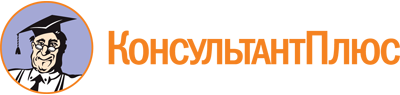 Закон Чеченской Республики от 29.12.2014 N 59-РЗ
(ред. от 10.10.2023)
"О выборах депутатов представительных органов муниципальных образований в Чеченской Республике"
(принят Парламентом ЧР 11.12.2014)Документ предоставлен КонсультантПлюс

www.consultant.ru

Дата сохранения: 04.12.2023
 29 декабря 2014 годаN 59-РЗСписок изменяющих документов(в ред. Законов Чеченской Республикиот 08.06.2016 N 22-РЗ, от 20.07.2018 N 37-РЗ, от 14.11.2018 N 51-РЗ,от 01.04.2019 N 17-РЗ, от 27.01.2020 N 8-РЗ, от 22.11.2020 N 64-РЗ,от 31.03.2021 N 16-РЗ, от 16.06.2021 N 35-РЗ, от 31.01.2022 N 10-РЗ,от 08.07.2022 N 44-РЗ, от 18.11.2022 N 58-РЗ, от 02.06.2023 N 19-РЗ,от 18.07.2023 N 30-РЗ, от 10.10.2023 N 37-РЗ)КонсультантПлюс: примечание.Закон Чеченской Республики от 09.11.2010 N 48-РЗ, отдельные положения которого подпунктом 6 статьи 71 данного документа признаны утратившими силу, признан утратившим силу Законом Чеченской Республики от 14.01.2019 N 5-РЗ.КонсультантПлюс: примечание.Закон Чеченской Республики от 29.12.2012 N 51-РЗ, отдельные положения которого подпунктом 11 статьи 71 данного документа признаны утратившими силу, признан утратившим силу Законом Чеченской Республики от 14.01.2019 N 5-РЗ.Список изменяющих документов(в ред. Закона Чеченской Республикиот 08.06.2016 N 22-РЗ)Nп/пФамилия, имя, отчество (полностью)Год (в возрасте 18 лет на день голосования - день и месяц) рожденияАдрес места жительстваСерия и номер паспорта или документа, заменяющего паспорт гражданинаДата внесения подписиПодпись1234567Список изменяющих документов(введено Законом Чеченской Республикиот 08.06.2016 N 22-РЗ;в ред. Закона Чеченской Республикиот 01.04.2019 N 17-РЗ)